NATIONAL AGENCY OF PETROLEUM, NATURAL GAS, AND BIOFUELS – ANPOPEN ACREAGE OF CONCESSION MODALITY TENDER PROTOCOLAWARD OF CONCESSION AGREEMENTS FOR EXPLORATION OR REHABILITATION AND PRODUCTION OF OIL AND GASRIO DE JANEIRO, JULY 04, 2023Version:  03PREAMBLEThis tender protocol provides for the award of Open Acreage Concession Modality concession agreements for exploration or rehabilitation and production of oil and gas in exploration blocks and areas with marginal accumulations.This tender protocol is in English, and its official version is in Portuguese. Some annexes may also be in English, which are provided only for guidance purposes. ANP may provide a full version of the tender protocol in English for your reference.SECTION I – INTRODUCTIONLegal aspectsLaw No. 9,478/1997 provides for the national energy policy and implements other measures, pursuant to Constitutional Amendment No. 9/1995, which eases the form of enforcement of the Federal Government’s monopoly on exploration and production of oil and gas.The law created the National Council for Energy Policy – CNPE with the duty of preparing energy policies and guidelines intended for promoting the reasonable use of the Country’s energy resources, pursuant to the provisions in the applicable laws and regulations, having, as principles, preservation of the national interest, promotion of the sustainable development, expansion of the job Market, appreciation of the energy resources, protection of the environment, promotion of energy conservation, increment of gas use, promotion of free competition, sourcing of investments in energy production, and expansion of the Country’s competitiveness in the international Market.Law No. 9,478/1997 also established the National Agency of Petroleum, Natural Gas, and Biofuels – ANP as the entity in charge of regulation, engagement, and inspection of the economic activities of the oil, gas, and biofuels industry, being responsible for, among other duties, the preparation of tender protocols and agreements and for bidding processes for concession of rights of exploration and production of oil and gas, executing the concession agreements resulting from such activities and inspecting their performance.Law No. 12,351/2010, pursuant to art. 65, delegated to the Executive Branch the implementation of specific policies and measures aiming at increasing the share of small and medium-sized companies in the exploration, development, and production of oil and gas.The CNPE authorized the ANP, through Resolution No. 17/2017, amended by Resolution CNPE No. 27/2021, to define and bid for blocks in any onshore or offshore basins, as well as bid for fields returned or in the process of being return, and the ANP may carry out permanent offers for these fields and blocks, excluding those located in the pre-salt polygon or other strategic areas.On its turn, Decree No. 9,641 of December 27, 2018, provided ANP with jurisdiction to define blocks in onshore basins to be subject to bidding process, under concession, in the Open Acreage Concession Modality system.ANP, by using the powers vested in it by art. 36 of Law No. 9,478/1997, issued ANP Resolution No. 18/2015 establishing bidding procedures for concession of the exploration or rehabilitation and production of oil and gas.This tender protocol defines the standards that shall be observed by all companies interested in participating in the Open Acreage Concession Modality, and it and was prepared according to the applicable provisions, including Law No. 9,478/1997, Law No. 12,351/2010, CNPE Resolution No. 17/2017, amended by Resolution CNPE No. 27/2021, Decree No. 9,641/2018, and ANP Resolution No. 18/2015. For the Open Acreage Concession Modality, a Bidding Round Special Commission  – CEL, composed of representatives of ANP and the civil society, duly designated by ANP’s Collegiate Board through an ordinance, shall be formed.Open Acreage Concession Modality ProcedureThe Open Acreage Concession Modality comprises the continuous offer of fields and exploration blocks relinquished (or pending relinquishment), as well as exploration blocks offered in previous rounds and still available, for purposes of award of concession agreements for exploration or rehabilitation and production of oil and gas. The blocks and areas offered at each moment in time are detailed in ANNEX I of the tender protocol. The company interested in participating in the Open Acreage Concession Modality should request enrollment, to be judged by the Bidding Round Special Commission – CEL. To request enrollment, the interested company shall submit each of the documents for enrollment and pay the participation fee.After review of the documents, the bidders’ enrollment is judged by CEL.The bidder which enrollment is approved and that intends to submit bids in a public session for submission of bids shall submit a declaration of interest in the sectors accompanied by a bid bond, subject to assessment by CEL.An Open Acreage of Concession cycle will start with the approval of a declaration by the sectors of interest accompanied by an offer guarantee.Each Open Acreage of Concession cycle will have a specific schedule established by CEL, and published on the ANP website. A new cycle may start after the public session for the presentation of bids for the current cycle.If a new cycle is opened before the end of previous cycles, the blocks and areas auctioned will be excluded from ANNEX I of the tender protocol and the blocks not auctioned will be kept in the referred annex.If the concession contracts referring to blocks and areas acquired in the cycles still in progress are not signed, they may be reinserted in ANNEX I of the tender protocol.This tender protocol may be changed to include, exclude and adjust the blocks and areas of ANNEX I, as well as to improve and enhance the rules related to the procedure of the Open Acreage Concession Modality that may be necessary over time.The alterations will not give rise to the republication of the tender protocol, and the ANP must give wide and prior disclosure of the adjustments processed on the page of the Open Acreage of Concession, available on the website https://www.gov.br/anp/pt- br/rodadas-anp, constituting the obligation of the interested bidders to follow the evolution of each cycle in the electronic channels of the ANP.Cycles of the Open Acreage Concession ModalityEach cycle of the Open Acreage Concession Modality consists of all activities required for the public session for submission of bids for the sectors object of the declaration of interest accompanied by bid bonds for approval of the bidding process and execution of the concession agreements pursuant to the rules established by the tender protocol.The schedule to be established by CEL for each cycle shall observe the  one hundred and twenty (120)-day period between the approval of the declaration of interest accompanied by the declaration of interest and the date of the public session for submission of bids. The schedules to be established b CEL shall include the following dates:date of opening of the cycle of the Open Acreage Concession Modality;deadline for all registered bidders to submit new declarations of interest in the sectors accompanied by bid bonds for the blocks and areas included in ANNEX I;deadline for disclosure of the sectors offered in the cycle;deadline for submission of bid bonds accompanied by declarations of interest in the sectors to be offered in the public session for submission of bids of each cycle of the Open Acreage Concession Modality;date of the public session for submission of bids corresponding to the cycle of Open Acreage Concession Modality;deadline for all winners of the public session for submission of bids corresponding to the cycle of the Open Acreage Concession Modality to submit the qualification documents;deadline for award of the object and approval of the result of the public session for submission of bids corresponding to the cycle of the Open Acreage Concession Modality;deadline for forwarding of the documents for execution of the concession agreements;deadline for payment of the signature bonus and submission of the proof of payment;deadline for execution of the concession agreements.Only the bidder with an approved application may participate in an Open Acreage of Concession cycle that has started.At CEL's discretion, the schedule may set a deadline for others interested in participating in the published cycle, but not yet enrolled in the Open Acreage of Concession, to carry out the respective registrations.The bidders enrolled may submit a declaration of interest in the sectors accompanied by a bid bond for any sectors available in ANNEX I of this tender protocol at any time.To participate in the public session for submission of bids of the cycle initiated, the bidders enrolled should observe the deadlines and conditions in items (c) and (e) of the schedule of the relevant cycle. Declarations of interest in the sectors accompanied by bid bonds received after the abovementioned deadlines shall be evaluated by CEL after the holding of the public session for the presentation of bids for the current cycle.In a public session for submission of bids of a cycle, the bidders submit bids for blocks and areas of interest, which are judged and classified by CEL. For blocks, the signature bonus and the minimum exploration program (PEM) are the bidding criteria to define the winner of the public session for submission of bids. For areas, the signature bonus is the only bidding criterion.Bids shall be qualified in descending order of score or signature bonus amount, depending on the object of the bidding. The winner of the public session for submission of bids shall be: (i) for bidding processes of exploration blocks, the bidder whose bid obtains the highest final score, calculated through assignment of points and weights to the signature bonus and the PEM bid; (ii) or the bidder offering the highest amount of signature bonus, for bidding processes of areas with Marginal accumulations.The condition of winner of the public session for submission of bids does not grant the bidder the right to execute the concession agreement.After the public session for submission of bids, the winners are submitted to a qualification performed by SPL and judged by CEL. Qualification is comprised of document analysis to evidence the legal, tax, and labor compliance, the economic and financial capacity, and the technical capacity of the winners of the public session for submission of bids.Once the qualification of the winning bidders of the public session has been concluded, CEL will prepare the Judgment Report of the Open Acreage of Concession cycle, containing the result of the cycle bidding, the disqualified bidders and proposing the homologation of the bidding process and award of the object.ANP’s Collegiate Board shall award the object to the qualified winners, calling them to execute the concession agreements, and homologate the bidding process of the public session of the Open Acreage Concession Modality.The winners shall submit the documents set forth in the tender protocol, and the relevant cycle of the Open Acreage Concession Modality shall end upon execution of the concession agreements.If the winner of the public session for submission of bids is not qualified or does not execute the concession agreement, its bid bond shall be executed and the penalties provided for in the tender protocol shall apply. The remaining qualified bidders shall be called to express interest in honoring the bid submitted by the winner.If none of the bidders expresses interest in honoring the best bid of the public session for submission of bids or those expressing their interest are not qualified, the bidder that submitted the next highest ranked bid shall be considered the new winner of the public session for submission of bids for the relevant block or area.CEL reserves the right to change or suspend the schedule of a cycle upon proper disclosure, preserving the deadlines and the bidders’ rights.Disqualification of biddersA bidder shall be disqualified if:after submission of declaration of interest in the sectors accompanied by a bid bond, it does not submit a valid bid for at least one block or area of each of the sectors for which the declaration of interest was submitted;after opening the envelopes, it withdraws from its proposal;it is not qualified at the required level;it does not keep the qualification conditions until execution of the concession agreement;it does not execute the concession agreement;does not renew bonds when required;it performs, during this bidding process, an act showing willful misconduct or bad faith; andit incurs the events set forth in art. 44 of ANP Resolution No. 18/2015.In the event set forth in item (a), the effect of the disqualification is restricted to the blocks or areas for which the bidder has not submitted a bid.In the event set forth in item (b), the effect of the disqualification is restricted to the blocks or areas object of the bid for which there has been a withdrawal.In the cases provided for in items (c) and (d), the effect of disqualification is restricted to the blocks or areas for which the bidder has not reached or kept the qualification level required.In the case provided for in item (e), the effect of the disqualification is restricted to the blocks or areas subject matter of the concession agreements not executed by the bidder.In the event set forth in item (f), the effect of the disqualification is restricted to the blocks or areas covered by the non-renewed bond.In the events set forth in items (a) to (f), the effect of the disqualification is restricted to the cycle of the Open Acreage Concession Modality in progress, and the bidder may submit a bid for the same block or area in subsequent cycles.In the events set forth in items (g) and (h), the effect of disqualification covers all cycles of the Open Acreage Concession Modality governed by this tender protocol.SECTION II - OBJECT OF THE BIDObject descriptionThe Open Acreage Concession Modality intends to award concession agreements for exploration or rehabilitation and production of oil and gas in blocks and areas provided for in ANNEX I.ANNEX I – Part 1 includes detailed information and parameters related to the sectors and exploration blocks under Open Acreage Concession Modality, such as the duration of the exploration phase, the fees for occupation or retention of the area, the minimum qualification required for the operator in each sector, and the minimum amounts of the signature bonus and the minimum exploration program in units of work (UWs).ANNEX I – Part 2 includes detailed information and parameters related to the sectors and areas with Marginal accumulations under Open Acreage Concession Modality, such as the duration of the rehabilitation phase, the fees for occupation or retention of the area, the minimum qualification required for the operator in each sector, the minimum amounts of signature bonus for each area, and the amounts for the initial work program (PTI) and its respective guarantees.ANNEX I - Part 3 presents the details of information and parameters related to the blocks and areas provided for in Part 1 and Part 2 of Annex I, which have specific particularities that have repercussions in various aspects in the exercise of exploration or rehabilitation activities and production of oil and natural gas during the execution of the contracts.The ANP may define and bid in Open Acreage, under the concession regime, blocks in any land or sea basins, as well as bid for fields returned or in the process of being returned, excluding blocks in the pre-salt area and in strategic areas pursuant to Law 12,351/2010.Blocks and areas that have recently been subject to a Public Hearing and do not have any changes in their technical and economic parameters may be directly included in the Open Acreage Concession Modality procedures, with wide publicity in ANP’s website Página Inicial — Agência Nacional do Petróleo, Gás Natural e Biocombustíveis (www.gov.br) .ANP may exclude blocks or areas from the Open Acreage Concession Modality due to court order or, in a well-grounded manner, for technical or public interest reasons, as well as those already awarded in the scope of the Open Acreage Concession Modality.To develop the activities of exploration or rehabilitation and production of oil and gas in the blocks and areas object of the Open Acreage Concession Modality, the winners or the affiliates indicated thereby shall execute concession agreements, which drafts are in ANNEXES XXX and XXXI,Among the contractual obligations, the concessionaire shall be subject to payment of taxes levied on the activity, as provided by law, and government and third-party shares, as provided for in the concession agreement: signature bonus, royalties, special share if applicable, and fee for occupation or retention.Exploration modelsThis tender protocol contemplates the following exploration models:blocks and areas in mature basins, aiming at offering opportunities and increasing the share of small and medium-sized companies in the exploration or rehabilitation and production of oil and gas in densely explored basins, thus enabling the continuity of these activities in the regions where they play an important socio-economic role.blocks in exploratory frontier basins, aiming at attracting investments to regions that are still geologically unknown or with technological barriers to be overcome, thus seeking to identify new  exploratory plays ;blocks in basins with high potential of finding natural gas and oil: aiming at recomposing the national reserves and meeting the growing domestic demand.Government sharesThe government shares applicable to this tender protocol were established by Law No. 9,478/1997 and regulated by Decree No. 2,705/1998. They comprise: (i) signature bonus; (ii) royalties; (iii) special share; and (iv) fees for occupation or retention of the area.Signature bonusThe signature bonus corresponds to the amount in Reais (BRL) to be paid by the winner in a lump sum, within the term established by ANP, as a condition for execution of the concession agreement of the block or area object of the bid.The signature bonus corresponds to the fixed amount payable to the Federal Government by the winner, and its reimbursement is prohibited in any event.The signature bonus is defined according to the block or area offered, according to the amounts established in the tables included in ANNEX I of this tender protocol.RoyaltiesPursuant to article 47, paragraph 1, of Law No. 9,478/1997, taking into account geological risks, expected production, and other relevant factors, ANP established royalty fees for the sectors offered, as detailed in the tables included in ANNEX I of this tender protocol.Special shareThe special share shall be calculated every three months and apply to the net revenue of the individual production of each field. The rate to be adopted shall be calculated based on the volumes produced, the exploration location (onshore or the continental shelf, according to the bathymetric depth), and the number of years of production (1st, 2nd, 3rd, 4th, and more), according to the provisions of Decree No. 2,705/1998 and ANP’s specific ordinances.Fee for occupation or retention of the areaThe unit price of the fee for the occupation or retention of the area are established in the Tables of ANNEX I of this tender protocol, in Reais per km², shall be paid and adjusted annually, as of the date of execution of the concession agreement, by the General Price Index – Internal Availability (IGP-DI) accrued in the 12 months preceding the date of each adjustment, as provided for in art. 28 of Decree No. 2,705/1998. The fixed amounts shall be increased by one hundred percent (100%) in case of extension of the exploration or rehabilitation phase, when applicable, and for the development phase. In the production phase, they shall be increased by nine hundred percent (900%).Payment to the landownersThe amounts for payment to the landowners are set forth in the concession agreements, at a percentage of the production of oil and gas that varies from zero point five percent (0.5%) to one percent (1%), under the applicable laws and regulations.Local content commitmentLocal content for exploration blocksRegarding exploration blocks, the percentages of local content to be met in the exploration phase and in the production development phase are defined in Table 2 and in the concession agreement.Table 1 – Local content commitments to be taken into account in the exploration phase and in the production development phaseLocal content for areas with Marginal accumulationsThe local content for onshore areas with Marginal accumulations shall not be subject to any contractual requirement.SECTION III - OBJECT OF THE BIDForm of presentationThe documents requested in this tender protocol, except for the bid bonds, shall be scanned and sent to ANP in “pdf” format through the Electronic Information System (SEI); therefore, instructions in the documents “SEI External User Manual” and “SEI Document Application Manual for ANP Bidding Rounds”, available at the website Página Inicial — Agência Nacional do Petróleo, Gás Natural e Biocombustíveis (www.gov.br) , pursuant to the deadlines established by CEL in the cycles’ schedules.The request for the documents required within the scope of the Open Acreage of Concession must occur, obligatorily, in the process in which the bidder requested registration in the event, except for the documents required for signing the contracts, which must be requested in a specific process, as per provided in item 10.1.3.Without prejudice to the digital files submitted through SEI, the original copies of the financial guarantees of the minimum exploration program, the initial work programs, and the performance bonds, respectively set forth in sections 10.1.2, 10.1.5, and of this tender protocol, shall be sent to ANP’s Main Office or submitted to ANP’s filing service, to the attention of the Licensing Rounds Promotion Superintendence – SPL, pursuant to the deadlines defined by CEL in the cycles’ schedules.The bid bonds shall be sent exclusively to the ANP’s Main Office or submitted to ANP’s filing service, to the attention of the Licensing Rounds Promotion Superintendence – SPL, pursuant to the deadlines defined by CEL in the cycles’ schedules.The documents prepared by the interested company shall be written in Portuguese and identified by a title on the first page, with no amendments, erasures, smudges, additions, or excerpts erased with any correction methods.Except for the financial guarantees, annexes to this tender protocol shall be accepted if prepared:in two columns printed on the same page, as long as one of these columns transcribes the full text of the respective annex in Portuguese and the other, the full text in a foreign language; orin foreign language, accompanied by a sworn translation of the full text of the respective annex, according to the formalities in this section.If there are discrepancies between the Portuguese and the foreign language versions, the Portuguese version shall prevail.All documents prepared by the interested company, except for powers of attorney, shall be dated and signed by the accredited representative on the last page, with the signatory’s legible name. Powers of attorney shall be dated and signed by the legal representative(s) of the interested company with powers to do so.Only documents issued up to ninety (90) days before submission to ANP shall be accepted. This provision does not apply to corporate documents, financial statements, independent auditor’s report, and documents with an express expiration date.Submission of the documents required in the tender protocol after the deadlines established by CEL in the cycles’ schedules is prohibited, except in the cases mentioned below.ANP may request any additional information or document supporting the review of the interested companies’ documents and promote such diligences as it deems necessary to clarify or supplement the bidding procedure, including the submission of the original copy of the document scanned. ANP may also request remediation of formal non-conformities that do not affect the contents of the document and correction of material errors.Failure to meet requirements that are mere formalities and do not jeopardize the evaluation of the bidder’s qualification, the understanding of the content of its bid or of the schedule of the bidding process shall not exclude the bidder from the bidding process, nor invalidate the process.No documents submitted to ANP shall be returned, except for the bid bonds released, according to the conditions described in section 6.6.It is worth mentioning, for purposes of this tender protocol, that:notarization: it is applicable to original documents and certification, to copies, both made by a registry office.legalization:b1) it is the annotation in case the document was issued in a country signatory to the Apostille Convention; orb2) it is the consularization in case the document was issued in a country non-signatory to the Apostille Convention.sworn translation to Portuguese: is the translation of a certain document written in a foreign language by a sworn translator. The sworn translation must cover the full text in foreign language, including any registrations by the local notary.scanned documents submitted by the interested company shall have the validity of non-certified copies.In case of impossibility to digitally submit the documents requested in this tender protocol, ANP shall allow the interested company to submit these documents to ANP’s Main Office or deliver them to ANP’s filing service, to the attention of the Licensing Rounds Promotion Superintendence – SPL, pursuant to the deadlines defined in the schedule of each cycle of the Open Acreage Concession Modality.In this case, the documents shall be submitted in an envelope containing the name of the interested company and its registered office address.These documents shall be printed in A4 paper, with no amendments, erasures, smudges, additions, or excerpts erased with correction fluid, not coiled, identified by a title on the first page, with all pages numbered, each containing the sequential number and the total number of pages of the document. The documents shall be received from Monday to Friday, from 9:00 a.m. to 6:00 p.m., Brasília/DF time, in the following address:National Agency of Petroleum, Natural Gas, and Biofuels Main OfficeATT: Licensing Rounds Promotion Superintendence – SPLAvenida Rio Branco, n º 65, Térreo, CentroRio de Janeiro – RJ, Brazil ZIP CODE: 20090-004 Submission of documents to other offices of ANP is prohibited.Documents issued abroadThe documents issued abroad, in order to be valid in Brazil, shall be notarized, legalized, and duly registered in the Registry Office of Deeds and Documents (RTD), as determined in arts. 129 and 148 of Law No. 6,015/1973.Documents written in a foreign language shall be translated into Portuguese by a sworn translator. The translation shall be made in Brazil and filed with the RTD.If Brazil has entered into a cooperation agreement with other countries or is a party to a treaty that waives legalization of some or all documents provided for herein, the interested company may request it, based on the applicable laws and regulations.Foreign legal entitiesForeign legal entities may participate in the Open Acreage Concession Modality, and, for this, they shall meet the requirements of this tender protocol. If it is not possible to submit a certain document required by this tender protocol due to legal reasons of the country where the foreign interested company is based or because such document does not apply to such interested company, such company shall meet the corresponding requirement of the tender protocol by submitting the following documents:a document signed by an accredited representative containing: a.1) the reasons preventing meeting of the requirement set forth in the tender protocol; a.2) a request for ANP to accept another document, instead of that provided for in the tender protocol, as compliant with the requirement; and a.3) a reference to submission of the documents provided for in items (b) and (c) below;equivalent documents intended to meet the requirement provided for in the tender protocol, to be submitted instead of the one mentioned in the tender protocol; if applicable, a copy of the legal provision preventing the interested company from meeting the requirement of the tender protocol.In the event there is no document equivalent to that required by this tender protocol and/or no body in the country of origin that may certify it, the interested company shall, instead of the requirement set forth in item (b) above, submit a declaration in this regard accompanied by the documents set forth in items (a) and (c) above.Corporate entities based in specific countriesCEL may request additional documents and information not listed in this tender protocol from interested companies based in countries classified as tax havens by the Brazilian Federal Revenue Office, as well as from interested companies based in countries classified as non-cooperative by the Council for Control of Financial Activities of the Ministry of Finance.Based on well-grounded expert and/or legal opinions, the enrollment or qualification of the interested companies from these countries may be denied when the documents submitted are not sufficient to identify the actual controlling shareholders, as provided for in section 4.2.3, and secure the Federal Government’s interest as holder of the rights to the exploration and production of oil and gas in Brazil.Reuse of documentsDocuments that have been submitted to the ANP for the purposes of registration, qualification and signing of contracts at Open Acreage, in bidding rounds and contract assignment procedures may be used for the Open Acreage of Concession. To this end, the interested party must submit an application for use, according to the rules and model in ANNEX II - Part 1.. Therefore, the interested company shall submit a request for reuse, according to the rules and form in ANNEX II – Part 1. The only documents that may be reused are those listed in the form of ANNEX II and that are still valid. The documents with no express expiration date shall be reused only if submitted to ANP up to one (1) year before the request for reuse. This term is not applicable to charters, which may be reused while they are effective, and to the documents for economic and financial qualification. The interested company shall list in ANNEX II – Part 1 the documents for which it requests reuse and inform, for each of them, the SEI number, the number of the bidding round, Open Acreage Concession Modality cycle, or procedure of award of agreements for which the documents were submitted, and, in this last case, it should inform the number of the award agreement for which the documents were submitted.The reuse of documents does not imply approval of the enrollment or qualification of the interested company, and ANP may request clarification and/or additional documents.Previously obtained qualification does not entail that a new qualification shall be granted.Reuse of documents issued abroadDocuments issued abroad that have been submitted to the ANP for the purpose of enrolling, qualifying and signing contracts in bidding rounds, Open Acreage and contract assignment procedures may be used, provided they are within the validity period.Documents whose expiration date is not specified will only be used if they have been submitted to the ANP up to 1 (one) year before the application. This deadline does not apply to corporate acts, which may be used while they are in force, and to documentation for economic and financial qualification.For this purpose, the interested party must send an application according to the rules and model of ANNEX II, listing the documents for which it requires use and informing, for each of these, the Bidding Round or the number of the contract related to the assignment for which the document was introduced. Only the documents listed in the model in ANNEX II may be used.Disclosure of information and secrecy by ANPDocuments regarding the bidding process are public, except for those classified as confidential under the applicable laws and regulations. Access to documents containing personal information and information related to the business activity, which disclosure may represent a competitive advantage to other economic agents, shall be prohibited.The interested company opposing disclosure of information shall express it through a well-grounded request to ANP, which shall decide on its acceptance.The interested company may request the disclosure of its contact persons and the basins in which it is interested at the website Página Inicial — Agência Nacional do Petróleo, Gás Natural e Biocombustíveis (www.gov.br), according to the form in ANNEX III, indicating the interest in the Open Acreage Concession Modality.SECTION IV - ENROLLMENT FOR PARTICIPATION IN THE OPEN ACREAGE CONCESSION MODALITYConditionsThe following may participate in the Open Acreage Concession Modality, provided that they fully comply with all provisions of the tender protocol and the applicable laws and regulations: domestic or foreign legal entities developing a business activity, individually or in a consortium; andprivate equity funds (FIPs), as non-operator, being allowed only to submit bids as a consortium.In order to participate in the Open Acreage Concession Modality, enrollment is mandatory and individual for each interested company, even for those intending to submit bids through a consortium.ApplicationsIn order to apply for the Open Acreage Concession Modality, the interested company shall:fill out the electronic application form, pursuant to section 4.1; submit the enrollment documents, according to section 4.2; andpay and submit the proof of payment of the participation fee, pursuant to section 4.3.Enrollment of the bidder implies awareness and acceptance of the rules and conditions provided for in this tender protocol and its annexes.Completion of the electronic application formCompanies interested in participating in the Open Acreage Concession Modality shall individually complete the electronic enrollment form available at the website Página Inicial — Agência Nacional do Petróleo, Gás Natural e Biocombustíveis (www.gov.br).The main accredited representative appointed shall receive an email confirming the request for enrollment was received, containing all data provided in the form. Based on this electronic message, a digital PDF file shall be generated, to be forwarded through SEI.In the electronic form, the interested companies shall inform the address, the corporate group, the main accredited representative before ANP, the controlling shareholder, and all members of the management structure (managers, officers, and members of the Board of Directors).In addition to the main accredited representative, the other accredited representatives shall be appointed through a power of attorney, pursuant to section 4.2.2.If, during the Open Acreage Concession Modality, there is any change in information provided in the enrollment form, the interested company shall report such changes to ANP. If there are any discrepancies between the information filled in the electronic application form and those contained in the documents provided for in sections 4.2.1, 4.2.2, and 4.2.3, information on these documents shall prevail.By filling out and submitting the form to ANP, the interested company states:that it acknowledges and accepts the rules and conditions established in this tender protocol and its annexes; and that it is aware, under the penalties provided for in the applicable laws and regulations, of the Brazilian body of rules prohibiting and punishing harmful anti-competitive conducts, thus undertaking not to carry out such conducts.List of enrollment documentsThe documents described below must be submitted within the period defined in the schedule of each cycle of the Open Acreage of Concession, respecting the formalities provided for in section 3.Corporate documentsThe interested company shall submit:acts of incorporation (bylaws or articles of association), as amended, or restatement of the acts of incorporation after any amendments, containing the most current provisions and in full force, all filed with the applicable commercial registry;documents evidencing the powers and names of the legal representatives, as well as the latest acts related to the election/appointment of these representatives, if applicable;documents evidencing satisfaction of any conditions to exercise the representatives’ powers, as set forth in the acts of incorporation, if applicable (joint signatures of directors, express authorization of the partners or of the board of directors for the performance of certain acts, including execution of agreements, among others);declaration, pursuant to the form in ANNEX V, of d.1) submission of a copy of the latest version of its articles of association or bylaws with the current provisions; d,2) evidence of the powers and names of its legal representatives; d.3) satisfaction of any conditions to exercise the representatives’ powers, as set forth in the acts of incorporation, if applicable.The documents mentioned in item (b) shall not be required if the powers and names of the legal representatives can be verified in the acts of incorporation (bylaws or articles of association).Any amendment to the corporate documents referred to in items (a), (b), and (c), including corporate restructuring, change or transfer of the corporate control, during the Open Acreage Concession Modality, shall be informed to ANP immediately after the implementation of the act, accompanied by the related documents.Appointment of accredited representativesThe interested company shall appoint one or more representatives accredited before ANP through a power of attorney, pursuant to ANNEX VI, signed by its legal representatives empowered to designate attorneys-in-fact.If the interested company intends that any of its legal representatives act in the bidding process and/or sign the respective agreement, they shall also be appointed as accredited representatives through the abovementioned power of attorney (ANNEX VI), even if such representatives have powers granted through the bidder’s corporate documents.The accredited representative shall be the representative of the bidder in all phases of the Open Acreage Concession Modality, including in the execution of the respective agreement. If the bidder appoints more than one accredited representative, any of them, individually, shall represent the bidder in any acts related to the Open Acreage Concession Modality.Bidders that appoint more than one accredited representative shall indicate who is the main one among them to whom any and all official correspondence of ANP related to the Open Acreage Concession Modality shall be sent.Bidders shall appoint at least one accredited representative domiciled in Brazil.Each accredited representative may represent only one bidder, unless the bidders are part of the same corporate group.If more than one bidder appoints the same accredited representative, only the appointment of the first bidder shall be considered, respecting the order of submission of documents to ANP.The bidder shall inform ANP and submit a new power of attorney (ANNEX VI) in case it intends to change the list of accredited representatives or their information, pursuant to section 3, and ANP shall revoke the power of attorney previously submitted.Changes of accredited representatives shall not be allowed in the ten (10) business days preceding the public session for submission of bids and execution of the concession agreements, except for exceptional situations and upon a justified request submitted to ANP.Organizational ChartThe interested party must present an organization chart with the title “ORGANOZACIONAL CHART OF THE CORPORATE GROUP”, detailing the entire chain of control of its corporate group, signed by an accredited representative, and must contain the respective percentage of quotas or shares with voting rights of each of the legal entities , members of said group, as well as each of the natural persons who control each of such legal entities.For the purpose of this bidding, corporate group is understood to be the set of legal entities:(i) members of a formal group;(ii) linked by common control, direct or indirect.The organizational chart shall present the direct or indirect interests, up to the last level, indicating the respective controlling shareholders. Minority interests shall also be informed when minority shareholders are part of the Controlling Group through a Shareholders’ Agreement.The participation of bidders will not be admitted: (i)(i) controlled by bearer shares, without explicit identification of control; or(ii) whose own constitution or as a legal entity that is part of its corporate group prevents or makes it difficult to identify the controllers, with the exception, in this case: of closed private pension entities, for which it is not necessary to identify the controllers; and quotaholders of Investment Funds and Equity Investment Funds (FIPs), in accordance with applicable legislation.For the purpose of this bidding, the ORGANIZATIONAL CHART OF THE CORPORATE GROUP will be declaratory, subjecting the bidder, in case of omission of information, to the penalties provided for in Section XI of this tender protocol.In the case of a business company that is not controlled or controls any other legal entity, and if none of its partners controls any legal entity, the bidder may forward a formal declaration to that effect, signed by the accredited representative with the ANP, with a view to replacing the presentation of the graphic structure of the organization chart.The argument of enforcement of the law of the country of origin of a bidder intending to maintain the confidentiality about its shareholding control shall not be accepted for any reason.Declaration of technical, economic, and financial capacity and legal, tax, and labor complianceDeclaration that the bidder shall, in the qualification stage, meet the qualification criteria required to execute the concession agreements regarding the blocks or areas for which it intends to submit a bid, pursuant to the form in ANNEX VII.Commitment to adjust the corporate purposeIf the bidder’s corporate purpose is not suitable for the object of the Open Acreage Concession Modality, a commitment to adjust the corporate purpose to the exploration and production of oil and gas shall be submitted for the execution of the concession agreement, if the bidder wins, according to the form in ANNEX IX.Additional documents for enrollment of a foreign bidder In addition to the documents listed in this section, foreign bidders shall submit the following documents:evidence that it is organized under and is in regular standing pursuant to the laws of its country of origin, upon submission of a document issued by the registry of legal entities of the country of origin during the one (1)-year period before the date of the enrollment with ANP; anda commitment to organize a legal entity under the laws of Brazil or to indicate a Brazilian legal entity already organized, with its principal place of business and management in Brazil, to execute the concession agreement if it wins the public session for submission of bids of a cycle of the Open Acreage Concession Modality, according to the form in ANNEX X.Documents for enrollment of FIPsThe FIPs shall submit all documents listed in section 4.2, except for the documents listed in sections 4.2.1 and 4.2.5. Additionally, they shall submit the following documents: charter with the latest amendment filed with the competent body;proof of registration for operation in the Brazilian Securities and Exchange Commission – CVM. If foreign, it shall submit a document similar to the registration with the regulator (CVM) of the country of origin;consolidated regulation as amended, if any;proof of registration of the regulation with the competent Registry Office of Deeds and Documents;proof of registration of the administrator and, if any, the manager, before the Brazilian Securities and Exchange Commission – CVM;minutes of the General Meeting that appointed the administrator and the manager; evidence that FIP is authorized to participate in the Open Acreage Concession Modality, through minutes of the General Meeting or another equivalent document;a commitment to organize a legal entity under the laws of Brazil or to indicate a Brazilian legal entity already organized, with its principal place of business and management in Brazil, to execute the concession agreement if it wins the public session for submission of bids of a cycle of the Open Acreage Concession Modality, according to the form in ANNEX X.Payment of the participation fee and access to the technical data sampleThe bidder shall pay the participation fee to participate in the Open Acreage Concession Modality in the amount of two thousand, two hundred and fifty Reais (R$2,250.00).Payment of the participation fee is mandatory and individual to each bidder, even the ones intending to submit bids as a consortium.The participation fee shall be paid through payment slip, generated at the websitePágina Inicial — Agência Nacional do Petróleo, Gás Natural e Biocombustíveis (www.gov.br) . The bidders shall  present a copy of the proof of payment as set forth in section 3..The payment of the participation fee through a bank slip can be made by national and foreign bidders.For foreign bidders, the bank slip must be filled out in the name of the interested party who will effectively register and participate in the bidding process. The “CPF/CNPJ” field on the slip can be filled in with the CPF of an accredited representative domiciled in Brazil.Access to sample dataThe technical data sample corresponds to a reduced set of digital data from exploratory wells and seismic lines for each of the sectors in Open Acreage of Concession.Payment of the participation fee will give access to the sample of technical data that are not covered by the REATE and PROMAR programs, provided that the bidder has completed the electronic application form, as provided for in item 4.2.2.The technical data provided free of charge by the ANP covered by the REATE and PROMAR programs may be obtained by interested bidders in accordance with the guidelines available at https://www.gov.br/anp/pt-br/assuntos/exploracao-e-producao-de- oil-and-gas/technical-data/access-to-technical-data.The access to the technical data sample shall be exclusively through the remote system (e-bid) available at the website Página Inicial — Agência Nacional do Petróleo, Gás Natural e Biocombustíveis (www.gov.br) In order to access the e-bid system, the password sent to the bidder’s primary accredited representative through an electronic message shall be used.The technical data sample should not be confused with the technical data package, set forth in section 5 of this tender protocol.Payments made abroadPayment of the participation fee in foreign currency shall be made through wire transfer in U.S. dollars. The amount of the participation fee shall be converted into U.S. dollar by mandatorily using the official buying exchange rate (BACEN/Ptax buying) of the business day immediately before payment, as published by the Central Bank of Brazil.The bidder shall verify, before the financial institution in charge of the transaction, the accrual of rates on the wire transfer, in order to ensure that the precise amount of the participation fee is effectively available to ANP after conversion into Reais (BRL).The bidders shall send a copy of the proof of wire transfer to SPL to the email address rodadas@anp.gov.br.The following data shall be observed in order to make the wire transfer:Return of the participation feeThe participation fee shall not be returned, except in the cases of revocation and annulment of the bidding process, set forth in section 14.1.Enrollment approvalThe bidders who comply with all enrollment requirements set forth in this section shall have their application judged by CEL.The bidder whose application is judged and approved by CEL shall be deemed registered for any cycles of the Open Acreage Concession Modality. The bidder enrolled may submit an offer for any blocks or areas, in compliance with the rules in section 7 of this tender protocol.The result of the enrollments judged by CEL shall be individually informed to the bidders through electronic messages. The list of all registered bidders shall be published on the website Página Inicial — Agência Nacional do Petróleo, Gás Natural e Biocombustíveis (www.gov.br) up to the date of the public session for submission of bids of each cycle of the Open Acreage Concession Modality.Tables 2A and 2B consolidate the enrollment documents and the filing formalities set forth, respectively, for national and foreign bidders and FIPs.Table 2A – List of enrollment documents – national and foreign biddersNote:1. In case notarization is in a foreign a language, a sworn translation and registration with the RTD are required.2. The documents required shall be printed, dated, signed by the accredited or legal representative, as the case may be, and scanned for submission through the SEI.3. Born-digital document is the document created electronically.Table 2B – List of enrollment documents – FIPsNote:1. In case notarization is in a foreign a language, a sworn translation and registration with the RTD are required.2. The documents required shall be printed, dated, signed by the accredited or legal representative, as the case may be, and scanned for submission through the SEI.3. Born-digital document is the document created electronically.SECTION V - PUBLIC TECHNICAL DATA AND ASSOCIATED COMPLEMENTARY INFORMATIONGeneral ProvisionsThis item refers to public technical data that are associated with sectors, sector groups, blocks or areas planned for the Open Acreage of Concession.The technical data package is a compilation of public technical data selected for the Open Acreage Concession Modality, composed of a regional dataset of the sectors or groups of sectors.Linked to exploratory blocks and areas with marginal accumulations, public technical data can be accessed using three ways:(i) For technical data from terrestrial sedimentary basins, the availability is free; takes place within the scope of the Program for the Revitalization of Exploration and Production Activity (REATE); and has the entire national collection of public data contemplated by seismic acquisition and processing technologies (pre and post-stack), multiphysics, geochemistry, wells and studies.(ii) For technical data from marine sedimentary basins, availability is PARTIALLY free; takes place within the scope of the Maritime Fields Revitalization and Incentive Program (PROMAR); and features a selection of digital well data and 2D and 3D post-stack data from 9 marine sedimentary basins.(iii) For technical data from marine sedimentary basins that are not covered by PROMAR, the availability of data will be subject to the bidder's compliance with the provisions of item 5.5 and will be based on the availability of packages associated with their respective areas that will contain the files and additional information available in the Technical Database of Exploration and Production (BDEP).The data listed in subitems (i) and (ii) of item 5.1.3 may be accessed in accordance with established procedures and additional information available at the electronic address: https://www.gov.br/anp/pt-br/assuntos/exploracao-and-production-of-oil-and-gas/technical-data/access-to-technical-data .Complementary information and documents that are not part of the scope of the REATE or PROMAR Programs will be made available in accordance with the specifications assigned in subitem (iii) of item 5.1.3.In addition to data for sectors with blocks offered, data packages regarding sectors which blocks or areas are expected to be included in the Open Acreage Concession Modality soon are available. Therefore, not all sectors or groups of sectors currently have blocks or areas offered. ANNEX IV includes columns specifying:the sectors or group of sectors with data packages available and the sectors or group of sectors that currently have blocks or areas offered published in this tender protocol. The content of each technical data package shall respect, in full or in part, the structure listed in sections 5.2 and 5.3.Technical data packages for exploration blocksGeneral information:Geological Summary: geological description, stratigraphic column, schematic geological sections, and other relevant information; andJoint opinion of the relevant Environmental Authority and ANP on the environmental sensitivity of areas that shall be offered.Thematic maps:Map of the basin with location of the blocks; andMap of the basin with division of the sectors.Seismic data:2D Seismic Lines, Post-Stack, in format available at BDEP; It is3D Seismic Programs, Post-Stack, in format available at BDEP.Wells data:Compound profiles;Profile curves (LAS format for post-ANP data and LIS or DLIS format for pre-ANP data on wells);Geochemical data on Rock-Eval Pyrolysis and TOC percentage; andWell folders containing data and information on geology (description of drill cuttings, analysis of samples, sedimentology, and geochemistry), drilling (fluids, lining, and cementing), production (completion, testing, logging, and analysis of fluid samples), and other relevant information.Non-Seismic Geophysical Data:a) Gravimetric data (x, y and z), in format available at BDEP; It isb) Magnetometric data (x, y and z), in format available at BDEP.Geological and Geophysical Studies contracted by ANP.Technical data packages for areas with Marginal accumulationsGeneral information:Studies on areas with Marginal accumulations; andOpinions from competent environmental authorities containing environmental guidelines.Thematic maps:Map of the basin with location of the areas;Seismic data:2D Seismic Lines, Post-Stack, in format available at BDEP; It is3D Seismic Programs, Post-Stack, in format available at BDEP.Wells data:Compound profiles; Profile curves (LAS format for post-ANP data and LIS or DLIS format for pre-ANP data on wells); andWell folders containing data and information on geology (description of drill cuttings, analysis of samples, sedimentology, and geochemistry), drilling (fluids, lining, and cementing), production (completion, testing, logging, and analysis of fluid samples), and other relevant information. Production data:Production of oil; Production of condensed product;Production of gas; andProduction of water.Payment of fees for accessing the technical data packageBidders may pay fees for accessing the technical data package regarding a sector or group of sectors, pursuant to the amounts in ANNEX IV.The payment of fees for accessing the technical data package is optional, is not related to the enrollment, and does not bind or limit bids in the public session for submission of bids.Payment shall be made through payment slip, generated on the website: Página Inicial — Agência Nacional do Petróleo, Gás Natural e Biocombustíveis (www.gov.br) . The bidders shall send a copy of the proof of payment to SPL to the email address rodadas@anp.gov.br.Payments made abroadThe fees for accessing the technical data package in foreign currency shall be paid through wire transfer in U.S. Dollars. The amount of the fee for accessing the technical data package shall be converted into U.S. Dollars by mandatorily using the official buying exchange rate (BACEN/Ptax buying) of the business day immediately before payment, as published by the Central Bank of Brazil.The bidder shall verify, before the financial institution in charge of the transaction, the accrual of rates on the wire transfer, in order to ensure that the precise amount of the fee for accessing the technical data package set forth in ANNEX IV is effectively available to ANP after conversion into Reais (BRL) The bidders shall send a copy of the proof of wire transfer to SPL to the email address rodadas@anp.gov.br.The following data shall be observed in order to make the wire transfer:Return of fee for accessing the technical data packageThe fee for accessing the technical data package shall only be returned if ANP withdraws the entire area corresponding to the technical data package due to a legal order, for technical or public concern justified reasons, or even in cases of revocation and termination of the bidding process, as provided for in section 14.1.Access and receipt of the technical data packageTo access the technical data package, the bidder shall: fill out the electronic request for enrollment form, pursuant to section 4.1; prove the payment of the fee for accessing the technical data package corresponding to the sector or groups of sectors of interest, pursuant to section 5.3; submit a document with the sectors for which they have paid the fees for accessing the technical data package, according to the form in ANNEX IV; submit the confidentiality agreement regarding data contained in the technical data packages, pursuant to the form in ANNEX VIII.For the documents referred to in items (c) and (d), their signatories’ powers shall be evidenced. If they have been signed by the same legal representative of the legal entity that has signed the Terms of Use of the Exploration and Production Database (BDEP), in line with ANP Resolution No. 757/2018 or a subsequent standard, it shall not be necessary to evidence the signatory’s powers to pick up the data package; provided that:the legal entity that signed the Terms of Use of the BDEP is the same one participating in the Open Acreage Concession Modality;the Terms of Use of the BDEP is duly updated and effective.After approval of the documents mentioned in this section, the password for access to the system shall be sent to the bidder’s primary accredited representative through an electronic message by ANP.Remote accessPreferred access to the technical data package shall be provided, preferably, through the remote system (e-bid) at the website Página Inicial — Agência Nacional do Petróleo, Gás Natural e Biocombustíveis (www.gov.br) .In order to access the e-bid system, the password sent to the bidder’s primary accredited representative through an electronic message shall be used.Receipt of the technical data package in personTechnical data packages may also be picked up in person at ANP/Urca, ANP’s Exploration and Production Database, located at Av. Pasteur, nº 404, bloco A4, Urca, Rio de Janeiro, State of Rio de Janeiro, upon prior scheduling through the email rodadas@anp.gov.br.In this case, the bidder shall deliver directly to ANP/Urca a new external hard drive (HD), in a sealed package, with sufficient storage capacity for recording of the technical data packages.The technical data packages may be picked up by:an accredited representative;the bidder’s legal representative, provided that it is also the signatory, on behalf of the legal entity, of the Terms of Use of the BDEP; ora person authorized by the accredited representative or the legal representative that signed the Terms of Use of the BDEP. The name, identification card, and title of the authorized person shall be included in ANNEX IV.SECTION VI - BID BONDConditionsOnly the bidder whose enrollment was approved by CEL may provide bid bondsIn order to individually submit a bid in the public session for submission of bids, the bidder must provide a bid bond for the blocks or areas of its interest.Bid bonds shall be accompanied by a declaration of interest in the sectors, through which bidders shall indicate the sectors containing the blocks or areas for which they intend to submit bids, pursuant to the form in ANNEX XIV.Bid guarantees that are not accompanied by a statement from the sectors of interest will not be accepted.For consortium bids, the bid bonds shall be provided by only one bidder member of the consortium.The bidder that does not provide a bid bond accompanied by a declaration of interest in the sectors may only submit bids through a consortium.The bid bonds may be provided in the following types: letter of credit; performance bond; and escrow deposit. The bid bonds provided through a letter of credit and performance bond shall have ANP as the beneficiary and/or insured and the bidders as the policyholders, and they may not contain sections excluding any liabilities incurred by the policyholders of the bonds with respect to the participation in this Open Acreage Concession Modality. The bidder enrolled may submit declaration of interest in the sectors accompanied by a bid bond to ANP at any time. However, in order to participate in the public session for submission of bids of a cycle of the Open Acreage Concession Modality, the bidder enrolled shall observe the schedule established by CEL for the relevant cycle. The bidder that submits a declaration of interest in the sectors accompanied by a bid bond after the deadlines established in the schedule shall only participate in public session for submission of bids in subsequent cycles of the Open Acreage Concession Modality, as presented in section 1.3.1.Amount of the bid bondThe bidder or one of the members of the consortium shall provide ANP with a bid bond for the blocks or areas of interest indicated in ANNEX XIV, observing the sectors where the block or area object of the bid is located and in compliance with the minimum amounts per block or area indicated in the tables 14 and 15 of ANNEX I.Effectiveness of the bid bondsThe bid bonds provided through letter of credit and performance bond shall be valid for at least three hundred and sixty (360) days.Once the schedule of an Open Acreage of Concession cycle has been defined, the day prior to the scheduled date for the public session for the presentation of offers shall be considered as the start date of the offer guarantee.In case of postponement of the date of execution of the concession agreements, the bidders with valid bids shall automatically renew their bid bonds for a minimum term of sixty (60) days. Types and issuer of offer guaranteesThe offer guarantees may be provided in the following ways:a) letter of credit, issued in Brazil or abroad – model of ANNEX XI (Parts 1 and 2);b) performance bond – model in ANNEX XII; It isc)  escrow deposit – model of ANNEX XIII.The letter of credit issued in Brazil must comply with the model in ANNEX XI (Part 1), and be signed by banks or financial institutions duly registered with the Central Bank of Brazil and authorized to operate.The letter of credit issued abroad must comply with the model in Annex XI (Part 2); the provisions of section III and item 3.2; and be accompanied by the following documents: (i) proof of registration of the financial institution in the competent body, attesting its regular operation; and (ii) proof of a risk rating equal to or greater than Aa3 or AA-, on the long-term rating scales of one of the risk rating agencies Fitch Ratings, Standard & Poor's or Moody's.The performance bond policies must be issued by insurers authorized by the Superintendence of Private Insurance (Susep) and able to operate, in the form of the model in ANNEX XII.Said policies must contain the number of the reinsurance contract carried out by a legal entity authorized by Susep, according to the applicable model (ANNEX XII or ANNEX XXV) provided for in the ANNEX of this notice.With regard to letters of credit, issued in Brazil and abroad, and guarantee insurance, the following must also be observed, when applicable:Issuing institutions cannot be in default with the obligation to indemnify the ANP for guarantees already presented, nor be under a regime of fiscal management, intervention, extrajudicial liquidation and special inspection, or complying with a penalty imposed by the respective regulatory body. The ANP will publish on the website https://www.gov.br/anp/pt-br/rodadas-anp the list of defaulting financial institutions with the obligation to indemnify the ANP and which, therefore, will not be admitted as guarantors;The place of execution of the guarantees must be exclusively the city of Rio de Janeiro. If it does not have a branch in that city, the guarantee issuer must designate a representative for this purpose, and it is incumbent upon him to immediately notify the ANP of any change in the representative;They must be accompanied by the following documents proving their status as legal representatives of the issuer:corporate documents relating to the company providing the guarantee, detailed in item 4.2.3.3.1, items (a), (b) and (c);power of attorney for the legal representatives who sign the guarantees, if applicable; It iscopies of identification documents (identity document) of the representatives referred to in item (ii);Guarantees digitally signed by means of an ICP-Brasil digital certificate must be forwarded in a format that allows verification of the condition of the issuer's legal representatives on the issuer's website or in the ICP-Brasil Digital Signature Standard Conformity Checker on the Institute's website National Information Technology.For the presentation of bid guarantees in the escrow deposit modality, the bidder (ecutionary) must open one or more escrow accounts at any branch of Caixa Econômica Federal (CEF), using the form “Escrow Receipt”, under the terms of the model of ANNEX XIII.The bidder must be the holder of the escrow account, having favored the National Agency of Petroleum, Natural Gas and Biofuels - ANP (CNPJ 02.313.673/0002-08).Proof of deposit must be presented, as well as the original copy of the “Receipt of Deposit” form, duly completed and signed. If the deposit is made by check, the escrow account statement proving that the check has cleared must also be presented.The security deposit is governed by Decree-Law No. 1737/1979 and Decree No. 93872/1986.Provision of the bid bondsAs provided for in section 6.1, the bidders may provide bid bonds in the number and amount they wish.In case of FIPs, the bid bond shall be on behalf of its administrator (policyholder) and explicitly indicate the FIP’s name.The bid bonds shall be accompanied by ANNEX XIII, in which the bidder shall state, in advance, the sectors for which it intends to submit bids.The bid bond and ANNEX XIII shall be submitted in a sealed envelope identified as follows:The bidder intending to submit bids for more than one block or area shall certify that it has bonds in an amount sufficient to cover its total bids.Each bid deemed valid by CEL shall be associated with a bid bond. The amount of the bonds associated with valid bids shall be deducted from the total amount of the bonds provided. The bids exceeding the total amount of the bonds provided shall be invalidated.Offers presented for the block or area whose sector has not been included by the bidder in the declaration of sectors of interest will also be invalidated.The envelope for submission of the bid shall indicate the bidder providing the bond that shall be bound to the bid at stake.The bid bonds bound to a valid bid shall remain withheld by ANP until execution of the concession agreement, period after which they may be withdrawn upon ANP’s call notice.The bid bonds shall be sent exclusively to ANP’s Main Office or submitted to ANP’s filing service, to the attention of the Licensing Rounds Promotion Superintendence – SPL, pursuant to the deadlines defined by CEL for each cycle of the Open Acreage Concession Modality.Table 3 – Provision of Bid BondsExecution of the bid bondThe bid bond shall be executed in the amount corresponding to the block or area object of the bid, as expressly determined by ANP, in the following cases:if the bidder that has individually won the public session for submission of bids and does not obtain the minimum qualification required for the sector where the blocks or areas object of the bid are located;if the remaining bidder that, when called by ANP, expresses interest in honoring the bid submitted by the winner does not obtain the minimum qualification required for the sector where the blocks or areas object of the bid are located;if, in case of a consortium that wins the public session for submission of bids, one or more consortium members do not obtain the minimum qualification required for the sector where the blocks or areas object of the bid are located and the other consortium members do not undertake the responsibilities of the non-qualified bidders;if, in case of a remaining consortium that, when called by ANP, expresses interest in honoring the bid submitted by the winner, one or more consortium members do not obtain the minimum qualification required for the sector where the blocks or areas object of the bid are located and the other consortium members do not undertake the responsibilities of the non-qualified bidders;if the bidder that has individually won the bidding process or an affiliate indicated thereby fails to execute the concession agreement within the term defined by ANP;if, in case of a consortium that wins the bidding process, none of the consortium members or their affiliates execute the concession agreement within the term defined by ANP;if the winner of the public session for submission of bids of a cycle of the Open Acreage Concession Modality does not execute the concession agreement, the bidder or the consortium that, called by ANP, expresses interest in honoring the bid submitted by the winner fails to execute the concession agreement within the term defined by ANP; andin the disqualification cases provided for in items (b), (c), (d), and (e) of section 1.4, except for consortium bids in which the remaining consortium members undertake the responsibilities of the disqualified bidders.In the event of disqualification provided for in paragraph (a) of item 1.4, the ANP will execute the offer guarantee in the amount corresponding to the lowest guarantee value required for an exploratory block or for an area with marginal accumulations in the sector for which it was submitted. declaration of the sectors of interest and the bidder has not submitted a valid offer.Before executing the offer guarantee with the issuer, the ANP will grant the bidder a period of 15 (fifteen) days to make the corresponding payment directly to the Federal Government, with collection by means of payment of the Union Collection Guide (GRU), in accordance with relevant instructions to be sent to the respective accredited representatives.In both cases, whether execution of the bid bond or direct payment to the Federal Government, the bidder shall not be exempted from any imposition of the penalties provided for in section 11 and the applicable laws and regulations.For the escrow deposit, the bid bonds shall be executed upon withdrawal of the amount corresponding to the bid bond for the block or area object of the bid. The applicable inflation adjustment shall be refunded to the depositor if there is no imposition of the penalty provided for in section 11. In case of application of penalty, the amount arising from the inflation adjustment shall be withheld and deducted from the total amount of the penalty payable.Release and return of the bid bondThe bid bond shall be released under the following conditions: to all bidders, in case of revocation or cancellation of the bidding process, within fifteen (15) days after publication of the act in the Federal Official Gazette (DOU);when it is not linked to a valid offer and the bidder has not incurred in the event of disqualification provided for in paragraph (a) of item 1.4,, within fifteen (15) days after the public session;to all bidders that submitted a valid bid, within fifteen (15) days of execution of the concession agreement.Upon release, the bid bonds shall be returned upon prior scheduling by ANP. In cases of bid bonds provided as escrow, ANP shall provide the documents authorizing the release of all funds available.The bid bonds not withdrawn by the bidders shall be filed by ANP until their effective term, after which they may be destroyed.section vii - iSUBMISSION OF BIDSBidding venue and scheduleThe public sessions for submission of bids shall occur on a date and place to be disclosed by CEL for each cycle of the Open Acreage Concession Modality.The number of seats available in the public sessions shall be subject to the capacity of the auditorium. Specific seats shall be assigned for accredited representatives of the bidders, press, and general public.Composition of the bidsThe bids for exploration blocks shall be composed of the amount of the signature bonus and the minimum exploration program (PEM).The bids for the areas with Marginal accumulations shall be exclusively composed by the amount of the signature bonus. Signature bonusThe signature bonus, criterion in bids for blocks and areas, corresponds to the amount in Reais (BRL) offered for award of concession of the block or area object of the bid, and shall be paid by the winner within the term established by ANP as a condition for execution of the concession agreement.The signature bonus offered for blocks and areas may not be lower than the minimum amounts established in ANNEX I.Any bid presenting signature bonus below the minimum amount defined for such block or area shall be deemed invalid.Minimum exploration program (PEM)The minimum exploration program, the only criterion in bids for exploration blocks, corresponds to the set of exploration activities to be developed by the concessionaire and is expressed in units of work (UWs). The minimum exploration program offered shall be mandatorily complied with during the exploration phase.Bids of a minimum exploration program shall be accepted only if expressed in whole numbers of UWs and in an amount equal to or greater than the minimum established for each block, pursuant to the amount listed in ANNEX I.The accepted exploration activities and the equivalence relation between the UWs and the respective amounts of the financial guarantee of the minimum exploration program can be found in Table 20 (Part 1 and Part 2) of ANNEX XV.Any bid for exploration blocks presenting an exploration program lower than the minimum amount defined for the block at stake shall be deemed invalid.Procedure for submission of bidsThe procedure for submission of bids and determination of the winning bid shall be public, transparent, and governed by the following rules:bids may be submitted by any bidder enrolled;bidders shall meet the qualification requirements provided for in the tender protocol for the sector where the block or area object of the bid is located;bidders that submit declarations of interest in the sectors accompanied by a bid bond approved by CEL may submit bids only for the sector for which it declared interest;each bid shall be associated with a valid bid bond. The envelope containing bids exceeding the total amount of the bonds submitted shall be invalidated in its entirety;bids shall be prepared in a specific software developed by ANP, which shall be available on the website Página Inicial — Agência Nacional do Petróleo, Gás Natural e Biocombustíveis (www.gov.br);each bid generated by the computer program have a unique bid Identification Code (ID). All printed forms related to the same bid shall include the same ID code;forms generated by the software shall be included in a sealed envelope identified with a cover, and signed by the accredited representative of the bidder;electronic bids shall be homologated with the printed version, and this is the only official version. In case of discrepancy between the printed and the electronic versions or technical problems, the printed document shall prevail;bids shall be prepared per block or area offered;bids for the same sector shall be included in a single envelope;if the bidder wishes to submit bids in different consortiums for different blocks or areas located in the same sector, these bids shall be submitted in different envelopes;as established in item IV of art. 38 of Law No. 9,478/1997, no bidder may submit more than one bid for the same block or area, either individually or in a consortium. All bids for the same block or area which conflict with this rule shall be invalidated by CEL; limitation in the foregoing item is extended to bidder forming part of the same corporate group and to bidders having the members of the management structure (managers, officers, and members of the Board of Directors), partners, or accredited representatives in common, unless they demonstrate not to act representing the same corporate interest. Bidders possibly meeting these conditions may request CEL, with reasonable grounds, to decide if they may submit bids for the same blocks or areas, taking into account the competitiveness of the bidding process;the bidder or other bidders of the same corporate group may participate in other consortiums to bid for different blocks or areas;the bidding process shall start following the sequence defined by CEL for each cycle of the Open Acreage Concession Modality, and a deadline for the bidders to go to the bid area shall be established;the accredited representatives of the bidders may only enter the bidding area bearing the bid envelopes, pursuant to the rules included in this section;all envelopes entering the bid area shall be sealed and submitted to CEL;the envelopes shall be submitted to CEL during the public session for submission of bids by the accredited representatives of the bidders, with powers granted by the power of attorney, pursuant to the form in ANNEX VI, carrying an official photo identification card;CEL shall verify if the envelope is filled and may, at its discretion, request relevant corrections;the envelopes containing the bids shall be opened and analyzed by CEL;the winning bids for each block or area in a given sector shall be disclosed before opening of the submission of bids for the next sector;only bids made exclusively as instructed in this tender protocol shall be accepted. Bids not compliant with the instructions in this tender protocol shall be invalidated by CEL.Submission of consortium bidsTo participate in the Open Acreage Concession Modality, each bidder member of the consortium shall enroll individually. Submission of bids by bidders in consortiums shall be accepted if they meet the following requirements:the bidder indicated as the consortium operator must meet the requirements for qualification under the minimum category required for the sector where the blocks or areas under bidding are located;the other consortium members shall meet at least the requirements for qualification and submission of bids as a non-operator defined in table 10 of section 8.6.1;the bidder wishing to qualify itself as a non-operator may only submit consortium bids;the operator may not hold interest below thirty percent (30%) in the consortium;each of the other consortium members shall hold interest of at least five percent (5%) in the bidding consortium;the bidders shall sign the commitment to form a consortium signed by the consortium members, indicating the operator bidder responsible for the consortium and the conduct of the operations, according to the envelope cover form described in section 7.3.1, (VII).Bid evaluation criteriaThe bids shall be evaluated individually for each block or area upon assignment of points and weights.CEL will judge the bids according to the criteria set forth in this tender protocol and in Law No. 9,478/1997, invalidating the bids that do not meet the pre-set requirements.Exploration blocksThe exploration blocks shall be evaluated upon assignment of points and weights, as indicated below:the signature bonus shall weigh eighty percent (80%) in the calculation of the final score to be attributed to the competing bidder or consortium, as detailed in section 7.2.1;the minimum exploration program shall weigh twenty percent (20%) in the calculation of the final score to be attributed to the competing bidder or consortium, as detailed in section 7.2.2.Thus, for a maximum of one hundred (100) points, the final score to be assigned to a particular bidder shall be composed of two (2) parts, calculated as follows:Scores 1 and 2 shall be calculated with five (5) decimal places, ignoring the values from the sixth decimal place. The final score is calculated by adding scores 1 and 2 and shall be rounded to four (4) decimal places. When the fifth decimal place of the final score is equal to or greater than five (5), the fourth decimal place shall be rounded up.The bids shall be qualified according to the descending order of score, and the winner of the public session for submission of bids is the bidder whose bid obtains the highest final score.Areas with Marginal accumulationsFor areas with Marginal accumulations, the calculation shall be made taking into account only the amount of signature bonus offered. Bids shall be qualified in descending order of the amounts of signature bonus offered, observing the minimum amounts defined in ANNEX I.The winner of the public session for submission of bids shall be the bidder offering the highest signature bonus.Tiebreaker rulesWhen two or more bidders receive the same score for the same block or offer the same signature bonus for the same area with Marginal accumulation, and the provisions of article 42 of Law No. 9,478/1997 do not apply, a new deadline shall be given for the tied bidders to submit new bids. New bids may not be lower than preceding bids, both in regard to the signature bonus and to the minimum exploratory program, when applicable.The schedules for submission of the new bids shall be determined by CEL. If these bidders do not submit new bids or in case of a new tie, a random draw shall be used as a tiebreaker criterion, held in public forum, in the same session, at the time designated by CEL.SECTION viii - QUALIFICATIONGeneral conditions Qualification comprises review of documentation to evidence bidders’ legal, tax, and labor compliance, economic and financial capacity, and technical capacity.Only the documents of the winners of the public session for submission of bids shall be reviewed by ANP.The bidders shall be qualified as operators or non-operators, according to the criteria established in this section, and shall be classified as follows:operator A – qualified to operate blocks located in ultra-deepwater, deepwater, shallow water, onshore and in areas with Marginal accumulations;operator B – qualified to operate blocks located in shallow water, onshore, and in areas with Marginal accumulations;operator C+ - qualified to operate in blocks located onshore, in remote and non-remote areas and in areas with marginal accumulations;operator C – qualified to operate in onshore blocks, in non-remote areas and in areas with Marginal accumulations;operator D – qualified to operate in areas with Marginal accumulations;non-operator – qualified to operate as a consortium, pursuant to the provisions in table 10 of section 8.6.1.For qualification purposes, the following definitions will be considered for offshore blocks and onshore blocks in remote areas:Deep or ultra-deep water: blocks that have water depths greater than 400 meters;Shallow water: blocks with water depths of up to 400 meters;Remote onshore areas: onshore exploratory blocks located in the Acre-Madre de Dios, Amazonas and Solimões basins, located in the North Region, in the so-called Brazilian Amazon.ANP shall classify the bidders at the highest level of qualification possible, according to the review of the documents submitted.In case the bidder obtains a level of technical qualification different from the level of economic and financial qualification, the lower qualification shall be considered.After closing of the public session for submission of bids, the winners shall submit the documents for qualification listed in this section within the term established for each cycle.Pursuant to the formalities provided for in section 3, the winner must submit only one set of documents, regardless of the number of blocks or areas it won.In case of a consortium, the qualification documents must be submitted by each of the consortium members. The bidder appointed as operator of the consortium must qualify in the minimum category required for the sector where the blocks or areas object of the bid are located.ANP may request any additional information and documents as necessary to support the qualification.Information provided by the bidders for purposes of qualification may be verified by ANP by means of previously scheduled inspections.Bidders shall maintain the qualification conditions until execution of the concession agreement, under penalty of disqualification from the bidding process.Simplified Qualification ProcedureThe bidder that has obtained qualification in a bidding round or in the contract assignment process and is interested in participating in the Open Acreage of Concession may opt for the simplified qualification procedure, for which purpose it must submit an application according to the rules and model of ANNEX II - Part 2.The previous qualification in a bidding round or in the contract assignment process must have been obtained within a period of up to 1 (one) year before the application.The deadline stipulated above does not apply to documentation for economic and financial qualification, which must be updated pursuant to Law no 6.404/1976, and the organizational chart of the corporate group, provided for in item 4.5.12.1, which must be resubmitted if they have undergone any changes since their most recent submission to the ANP.The bidder that has a contract for the exploration and production of oil and natural gas, in effect, may also opt for the simplified qualification procedure, requesting it according to the rules and model of ANNEX II - Part 2, not applying, in this case , the period provided for in item 8.2.1.1.In this case, the qualification level attributed to the bidder will be equivalent to its performance condition in the informed contract.The documentation for the legal qualification referring to the corporate documents, the statement on relevant legal or judicial pending issues, and the organizational chart of the corporate group, provided for in item 4.5.12.1, must be resubmitted if it has undergone aony alteration since its most recent presentation to the ANP.If the bidder has obtained the previous economic-financial qualification with equity lower than that required in this tender protocol for the desired qualification level, it must submit updated documentation to prove the required equity, pursuant to item 8.2.1.2, or, if applicable, pursuant to item 8.5.8.Tax and labor regularity for the hypotheses provided for in items 8.2.1 and 8.2.2 will be proven in accordance with items 8.3.2, 8.3.3 and 8.3.4.Bidders who opt for the simplified qualification procedure must submit the documentation provided for in item 8.2 according to the schedule established by CEL.Legal qualification and evidence of tax and labor complianceTo obtain the legal qualification and evidence tax and labor compliance, in addition to the documents already submitted for enrollment provided for in section 4.2, bidders shall submit the documents listed in this section, which shall be assessed pursuant to the criteria defined in this tender protocol:the corporate documents listed in section 4.2.1 and that have been amended since their latest submission to ANP;statement of non-disqualification to the execution of the concession agreement, pursuant to ANNEX XV, stating that there is no fact that would prevent the execution of the concession agreement;statement of material legal or court proceedings, pursuant to ANNEX XVI, attesting the existence or non-existence of material legal or court proceedings, including those that may entail insolvency, judicial reorganization, bankruptcy, or any other event that may affect the bidder’s financial reputability (in case of material proceedings, these must be detailed).Tax and labor compliance shall be evidenced through analysis of the following documents, to be obtained by ANP through access to databases of the public bodies in charge of their issuance:proof of enrollment in the CNPJ;Joint Clearance Certificate or Liability Certificate with Clearance Effects with Respect to Debts related to Federal Taxes and the Federal Overdue Tax System, issued by the Attorney General of the National Treasury – PGFN, covering all federal tax credits administered by RFB and PGFN;Certificate of Good Standing with the Government Severance Indemnity Fund for Employees (FGTS) (CRF);Labor Clearance Certificate or debt liability certificate with clearance effects, issued by the Labor Courts.Bidders regularly enrolled and in good standing with the Unified Supplier Registration System (SICAF) shall not be required to submit the documents referred to in items (d) to (f) above for purposes of evidence of tax compliance.If the bidder is a debtor, this constitutes a restraint on qualification, unless it evidences that it has filed a suit to challenge the nature of the liability or its amount and has provided sufficient guarantee to the court, as provided by law; or the debt is suspended.Foreign bidders are not required to submit the documents related to proof of tax and labor compliance.Additional documentation for legal qualification of foreign biddersI. Foreign bidders must submit, in addition to the documents listed in items (a) to (c) of item 8.3.1, the following documents:a) proof that it is organized and in regular operation, in accordance with the laws of its country, upon presentation of a document issued by the official company registration body in the country of origin, issued within a period of 1 (one) year prior to the date its protocol at the ANP; It isb) term of commitment for the constitution of a corporate legal entity under Brazilian law or for the appointment of a controlled Brazilian corporate entity already incorporated, with headquarters and administration in Brazil, for signing the concession contract, in the case of winning the bid, according to the model in the ANNEX X.Documentation for legal qualification and proof of fiscal and labor compliance of FIPsI. In order to obtain the legal qualification and proof of fiscal and labor regularity, in addition to the documents already submitted for registration provided for in item 4.2.5, FIPs must submit the following documents:a) documents required in item 8.3.1, items (b) and (c), which will be presented on behalf of the FIP administrator;b) term of commitment for incorporation of a corporate legal entity, according to Brazilian law, or for the indication of an already constituted subsidiary, with head office and administration in Brazil, for signing the concession contract, in the case of winning the bid, according to the model in ANNEX X; It isc) documents listed in item 4.2.5 items (c) and (f) must be resubmitted in case of alteration.The affiliate's fiscal and labor regularity will be proven through the analysis of the documents listed in item 8.3.2, items (a), (b), (c) and (d) which will be obtained by the ANP through access to the databases of the public bodies responsible for its issuance.Technical qualificationThe bidder shall be technically qualified as operator A, B, C (or C+), D or as a non-operator.The technical information shall be provided pursuant to one of the following forms of technical summaries, alternatively:technical qualification by experience of the bidder or its corporate group: technical Summary 01 (ANNEX XVIII); technical qualification by experience of the bidder’s technical staff: technical Summary 02 (ANNEX XIX);technical qualification as a non-operator: technical Summary 03 (ANNEX XX);technical qualification for bidders already operating in Brazil: technical Summary 04 (ANNEX XXI).Additionally, the bidder must present documentation that expresses the company's policy regarding the principles of Safety, Environment and Health (SMS) or Quality, Safety, Environment, Health and Social Responsibility (QSMS-RS), according to the best practices of the industry.Technical qualification as operator A, B, or CTechnical qualification as an operator may be obtained based on the bidder’s or its corporate group’s experience (section 8.2.1.1) or, alternatively, on the experience of its technical staff in Brazil and/or abroad (section 8.2.1.2).The qualification by the bidder’s or its corporate group’s experience shall be based on:experience in E&P activities (section 8.2.1.1.1);length of experience in E&P activities (section 8.2.1.1.2);production volume of the last five (5) years (section 8.2.1.1.3);amount of investments in exploration in the last five (5) years (section 8.2.1.1.4);aspects related to Health, Safety and Environment (HSE) (section 8.2.1.1.5).Qualification by experience of the technical staff of the bidder shall be based on the professional experience of the technical staff of the bidder in E&P activities.If the bidder qualifies by experience of its technical staff, the highest possible qualification shall be operator B.In no event the sum of the bidder’s experience with the experience of its technical staff shall be admitted.For purposes of classification of the bidder at one of the qualification levels as an operator (A, B, C, or D), ANP shall cumulatively assign points for each activity performed.If the bidder is developing, cumulatively, in the same environment, activities as an operator, non-operator, or service provider, only the highest points shall prevail.Qualification by the bidder’s or its corporate group’s experienceThe bidder’s or its corporate group’s experience in Brazil and/or abroad shall be informed pursuant to form of technical Summary 01, in ANNEX XVIII.Points for experience in E&P activities under developmentI. The E&P activities under development by the bidder as operator, non-operator or provider of technical services will be scored, according to the criteria proposed below and the score established in Table 4:a) Onshore E&P activities in the exploration phase;b) Onshore E&P activities in the production phase;c) E&P activities in shallow waters in the exploration phase;d) E&P activities in shallow waters in the production phase;e) E&P activities in deep or ultra-deep waters in the exploration phase;f) E&P activities in deep or ultra-deep waters in the production phase;g) E&P activities in adverse environments:g1) For this criterion, E&P activities will be considered in adverse environments where one or more of the following characteristics occur: strong marine currents, drilling in high pressure and high temperature conditions (well whose pore pressure gradient is greater than 2.62 psi /m or the expected pressure in the B.O.P - Blow Out Preventer - is greater than 10,000 psi and the static temperature at the bottom of the well is greater than 150º C), production activities in remote areas (remote areas are those that impose restrictions access, making hydrocarbon exploration and production activities difficult) and production of heavy oils (from 10º API to 22º API) and/or extra heavy (below 10º API) and high presence of contaminants such as CO2 (carbon dioxide) and H2S (hydrogen sulfide), which may cause operational hazards.h) E&P activities in environmentally sensitive areas:h1) For this criterion, E&P activities will be considered in areas of influence where one or more of the following characteristics occur: rare, endemic or threatened species; species aggregation (migratory routes, reproduction, growth, feeding); areas defined as priorities for biodiversity conservation; natural resources of socioeconomic importance for local communities and/or artisanal fishermen; conservation units; indigenous and/or traditional communities; presence of archaeological sites or speleological heritage.Table 4 – Points for E&P activities under developmentPoints for length of experience in E&P activitiesI - Bidders that inform experience as an operator in E&P activities shall receive, depending on the length of experience and operating environment (onshore, shallow water, or deep/ultra-deep water), the points established in Table 5.Table 5 – Points for length of experience in E&P activities as an operatorII - Bidders which alternatively inform experience in providing technical services to oil companies or with experience as a non-operator shall be assigned half of the points assigned to those with experience as an operator, as established in Table 7.Table 6 – Points for length of experience in E&P activities as a non-operator or technical service providerPoints for the volume of oil equivalent producedI - 1 (one) point for every 1 (one) thousand barrels/day of oil equivalent produced, up to a maximum of fifteen (15) points, shall be assigned. The volumes informed should refer to the participation of the bidder as an operator. The arithmetic mean of the annual production volumes for the last five (5) years shall be taken into account.Points for the amount of the investments made in exploration activitiesI - Bidders that inform investments in exploration activities as an operator shall be assigned points according to the amount of the investments and the operating environment, as shown in Table 7.II - The amount of the investments in the last five (5) years regarding the participation of the bidder as an operator shall be taken into account. If the investment amount is referenced in US dollars (USD), it shall be converted at the average exchange rate (BACEN/PTAX selling) of the year in which it was made. All investments made shall be converted to the present value at the accrued General Market Price Index (IGP-M) up to the month prior to the public session for submission of bids of the Open Acreage Concession Modality.Table 7 – Points based on the amount of the investments made in exploration activitiesPoints based on HSE aspectsI - Two (2) points shall be assigned to the bidder that submits a copy of its HSE policy or similar corporate procedure evidencing its commitment to buy goods and services from third parties adopting good HSE practices.II - Two (2) points shall be assigned to the bidder that submits a certificate Integrated HSE Management System. The bidder shall submit a copy of the certificates issued by an independent entity, having no relationship with it, attesting implementation of an Integrated HSE Management System in E&P operations.Qualification for the experience of the bidder’s technical staffBidders not provided with enough experience in E&P activities to qualify pursuant to section 8.2.1.1 may use the experience of its technical staff for qualification.In order to do so, the bidder shall inform the experience of its technical staff in E&P activities in Brazil and/or abroad, according to form of technical Summary 02, in ANNEX XVIII. The Summary shall include the signature of each professional appointed.The bidder shall have a technical staff with at least one professional with experience in exploration activities and one with experience in production activities. The technical staff members shall have education compatible with the E&P activities, such as engineering, geosciences, or related areas.A technical staff member is every professional with a bond with a legal entity for performance of a position or duty, such as: employee, service provider, consultant, among others.The technical staff’s experience shall be evaluated and be assigned points according to the location of performance of E&P activities, also considering the experience in operating in adverse environments and environmentally sensitive areas, as specified in Table 8.Table 8 – Points based on the experience of the technical staffLevels of technical qualification as operator A, B, or CFor purposes of classification of the bidder at one of the levels of qualification, ANP shall use the following criteria for technical qualification: 2 to 29 points: operator C or C+;30 to 80 points: operator B; 81 points or more: operator A.For the bidder to be technically qualified as operator A, it shall mandatorily have experience in exploration and/or production activities in shallow water, deepwater, or ultra-deepwater as an operator, regardless of the points obtained.Technical qualification as operator DTechnical qualification as operator D may be obtained based on the experience of the bidder’s technical staff.The bidder shall inform the experience of the members of its technical staff in E&P activities in Brazil and/or abroad, according to form of technical Summary 02, in ANNEX XVIII. At least one professional with a minimum of two (2) years of experience in exploration and/or production activities shall be indicated in the technical Summary. The technical staff members shall have education compatible with the E&P activities, such as engineering, geosciences, or related areas.The Summary shall include the signature of each professional named.A technical staff member is every professional with a bond with a legal entity to perform a position or duty, such as: employee, service provider, consultant, among others.Technical qualification as a non-operatorIn order to be technically qualified as a non-operator, bidders shall submit a description of their main activity, as well as their relationship with its head office or parent company, when applicable, according to technical Summary 03 of ANNEX XIX.Technical qualification for bidders already operating in BrazilBidders with effective concession or production sharing agreements in Brazil for exploration and production of oil and gas shall submit a list with the numbers of such agreements and their respective fields of operation, according to technical Summary 04 in ANNEX XX, in order to obtain qualification for the same level in which they already operate.The bidder may also use the effective agreements signed by members of its corporate group.The bidder shall meet the requirements of section 8.2.1 and 8.2.2, as applicable, in order to obtain technical qualification at a level higher than the one in which it already operates.Economic and financial qualification as an operator (A, B, C+, C, or D) or as a non-operatorFor purposes of economic and financial qualification, bidders shall submit the following documents for the last three (3) fiscal years:Financial Statements:Balance Sheet;Accrued Profit and Loss Statements, which may be included in the Statement of Changes in Shareholders’ Equity;Income Statement; Statement of Cash Flow; Notes; and Statement of Value Added, for publicly-held companies.Independent auditor’s report;Form in ANNEX XXII – Summary of Financial Statements, only for foreign bidders. As a replacement to the documents listed above, FIPs shall submit the complete Accounting Statements for the last three (3) fiscal years, together with the independent auditors’ report, as required by the applicable laws and regulations.The Financial Statements shall be submitted as provided by Law No. 6,404/1976, and their replacement with interim trial balance sheets is prohibited, without prejudice to the requirement for submission of the independent auditor’s report.If the bidder is the parent company of a corporate group, it shall submit its Consolidated Financial Statements, pursuant to the provisions issued by the Brazilian Accounting Pronouncements Committee – CPC regarding correlation with the International Financial Reporting Standards (IFRS).ANP may require submission of Quarterly Information (ITR), pursuant to art. 16, item VIII, of CVM Instruction No. 202/1993, to support the qualification review.Bidders organized for less than three (3) years shall submit the Financial Statements and the independent auditor’s report for the fiscal years already ended.Bidders organized in the same fiscal year of this bidding process shall submit Interim Financial Statements, and their replacement with interim trial balance sheets is prohibited, together with the independent auditor’s report. In this case, for purposes of evidencing the net equity, the bidder shall submit a copy of its most recent bylaws filed with the commercial registry of its jurisdiction. Bidders wishing to evidence an increase in their net equity in the same fiscal year of this bidding process shall submit Interim Financial Statements, and their replacement with interim trial balance sheets is prohibited, together with the independent auditor’s report, as established in item (b). In case the increase is a result of change in the share capital, the bidder shall also submit a copy of its most recent bylaws filed with the commercial registry of its jurisdiction.In addition to the documents required in items (a) and (b), foreign bidders shall also submit the document required in item (c) (ANNEX XXI) filled out and signed by the managers and accountants legally qualified in the country of origin, pursuant to the formalities provided for in section 3. In the event of inexistence of the documents required in this section, the foreign bidder shall comply with the provisions in section 3.1.1.Classification criterion for economic and financial qualificationThe bidder shall demonstrate, through the documents mentioned in section 8.3, that it has a net equity equal to or greater than the minimum net equity required for classification at the qualification levels, as established in Table 9. To be qualified as a non-operator, the bidder shall have a net equity equal to or greater than twenty-five percent (25%) of the minimum net equity required for an operator in the area with Marginal accumulation or in the operating environment where the block is located, pursuant to Table 9.Table 9 – Minimum net equity for economic and financial qualificationSummary of the documents and qualification criteriaTable 10 consolidates the criteria for classification at the qualification levels provided for in this tender protocol.Table 10 – Consolidation of the criteria for classification at the qualification levelsNotes:1 In the cases provided for in sections 8.2.2 and 8.2.4, the score criteria do not apply for purposes of technical qualification.2 To be qualified as operator A, the bidder shall mandatorily have experience in exploration and/or production in shallow, deepwater, or ultra-deepwater as an operator, regardless of the score obtained.Table 11A consolidates the qualification documents and the filing formalities provided for in this tender protocol for national and foreign bidders.Table 11B consolidates the qualification documents and the filing formalities provided for in this tender protocol for FIPs.Table 11A – List of documents for qualification – National and Foreign BiddersNotes:1. In case of notarization in a foreign a language, a sworn translation and registration with the RTD are required.2. The documents required shall be printed, dated, signed by the accredited or legal representative, as the case may be, and scanned for submission through the SEI.3. A Born-digital document is a document created electronically.4. Tax and labor compliance shall be evidenced through analysis of the documents, to be obtained by ANP through access to database of the public bodies in charge of their issuance.	Table 11B – List of documents for qualification – FIPsNotes:1. In case of notarization in a foreign a language, a sworn translation and registration with the RTD are required.2. The documents required shall be printed, dated, signed by the accredited or legal representative, as the case may be, and scanned for submission through the SEI.3. A Born-digital document is a document created electronically.4. Tax and labor compliance shall be evidenced through analysis of the documents, to be obtained by ANP through access to database of the public bodies in charge of their issuance.Procedure in case of non-qualification of the winner of the public session for submission of bids of a cycleBidders that submitted a bid individuallyIf the winner of the public session for submission of bids is not qualified at the level required for the sector where the block or area object of the bid is located, such bidder shall be disqualified, and the following procedure to call the remaining bidders that submitted a bid for the same block or area is to be observed:the remaining bidders that have submitted a valid bid shall be convened by a single call to, within the term defined by CEL, express their interest in honoring the best bid of the public session of a cycle;bidders that express their interest shall submit, within the term established by CEL, the qualification documents provided for in section 8 and valid bid bonds, if necessary;qualification shall be in the classification order of the bids provided for in section 7.4 until one of the bidders meets the qualification requirements;If none of the bidders are interested in honoring the best bid of the public session of a cycle or if those expressing it are not qualified, the bidder submitting the next better classified bid shall be deemed the new winner of the public session for submission of bids of a cycle that has already begun for the respective block or area;the new winner shall be called to submit qualification documents and valid bid bonds, if necessary;if the bidder mentioned in item (e) is not qualified, the procedure shall be restarted from item (a) on, until one of the bidders meets the qualification requirements.The bid bond of the bidder not qualified at the level required for the sector where the block or area object of the bid is located shall be executed and financially settled pursuant to section 6.5, without prejudice to any imposition of the penalties provided for in section 11 and in the applicable laws and regulations.For blocks or areas where there are no remaining bidders, CEL shall end the bidding process.Bidders that submitted bids in a consortiumIf the non-qualified bidder is a member of a winning consortium, the remaining consortium members shall be called to express, within the term defined by CEL, their interest in undertaking the responsibilities of the non-qualified bidder, without prejudice to any imposition of the penalties provided for in section 11 and in the applicable laws and regulations.For this, the consortium shall have at least one consortium member qualified at the minimum level required for the sector where the block or area object of the bid is located in order to act as an operator of the concession. If necessary, the remaining members of the consortium shall be called to submit new qualification documentation aiming at undertaking the operation of the consortium.Call of the other consortium members shall precede the call provided for in section 8.6.1.Under no circumstance admission of a new member in the winning consortium shall be allowed before execution of the concession agreement. If no consortium members undertake the responsibilities of the non-qualified bidder, the bid bond shall be executed and financially settled pursuant to section 6.5, without prejudice to imposition of the penalties provided for in section 11 and in the applicable laws and regulations, and the provisions of section 8.6.1 shall apply.Qualification resultThe result of the qualification of the winning bidders of the public session for the submission of offers of a cycle, judged by the CEL, will be published in the DOU and on the website https://www.gov.br/anp/pt-br/rodadas-anp.The result of the qualification will be informed to the bidders, individually, by means of an electronic message.section ix - AWARD OF THE OBJECT AND HOMOLOGATION OF THE BIDDING PROCESSProcedures for the award of the object and homologation of the bidding processFor each cycle of the Open Acreage Concession Modality, CEL shall prepare a detailed report of the bidding process, which shall include the result of the public session for submission of bids, the proposal for award of the object of the bid, according to the criteria used for the decision, as well as the list with invalidated bids and their respective reasons.ANP’s Collegiate Board shall analyze the report and decide on the award of the object of the bid, which result shall be published in the DOU, on the website Página Inicial — Agência Nacional do Petróleo, Gás Natural e Biocombustíveis (www.gov.br), and in widely circulated newspapers, at ANP’s discretion.ANP's Collegiate Board shall homologate the bidding process and call the qualified winners of the bidding process to execute the concession agreements, pursuant to section 10.section x - EXECUTION OF THE CONCESSION AGREEMENTGeneral provisionsThe winners called pursuant to section 9 or the affiliates indicated thereby shall execute concession agreements with ANP for the exploration or rehabilitation and production of oil and gas.For execution of the concession agreements, the bidders or affiliates indicated thereby shall submit documents and provide bonds, as well as evidence payment of the signature bonus, as provided for in this section, within the terms established by CEL for each cycle of the Open Acreage Concession Modality.The numbers of the concession agreements to apply, within the scope of SEI, for the documents provided for in his section shall be sent by ANP through electronic message to the bidders’ accredited representative.A concession agreement shall be executed for each area or block won. ANP shall publish the Summary of the concession agreements executed in the DOU.At the discretion of the ANP, the concession agreements may be signed in handwritten or digital form, by means of a signature with a standard ICP-Brasil digital certificate, or by means of an electronic password issued to the Electronic Information System - SEI, observing the instructions contained therein. in the documents “Manual for the External User of the SEI” and “Manual for Requesting Documents in the SEI for the ANP Bidding Rounds”, available on the website https://www.gov.br/anp/pt-br/rodadas- anp,The ANP will inform the accredited representatives of the winning bidders and signatories of the concession contracts the form and modality in which the concession contracts will be signed, in Open Acreage.Documents for execution of the concession agreementsDocuments for execution of the concession agreements shall be submitted per concession agreement executed.Table 13, at the end of this section, consolidates the list of documents required for execution of the concession agreements.Signatory informationThe winner shall submit the information set forth in ANNEX XXIII. The representatives appointed to sign the concession agreement must have been appointed as accredited representatives through the power of attorney (ANNEX VI), pursuant to section 4.2.3.4.Alteration of representatives appointed to sign the concession contract within 10 (ten) business days prior to the signing ceremony of the concession contracts will not be allowed, as per the date defined by the ANP, except in exceptional situations and upon reasoned request to the ANP.Financial guarantee of the Minimum Exploratory Program or Initial Work ProgramValue of the financial guarantees of the Minimum Exploratory Program (PEM) and the Initial Work Program (PTI)The total value of the guarantees presented to support compliance with the Minimum Exploratory Program (PEM) will correspond to 30% (thirty percent) of the number of Work Units (UTs) offered for the block object of the concession contract, multiplied by the value monetary amount, in reais, of the UT for each block, according to Table 20 (Part 1 and Part 2) of ANNEX XV.The predicted monetary value of the PEM presented by the winning bidder will be automatically monetarily corrected on January 1st of each calendar year, by the variation of the IGP-DI of the immediately previous year, except on the January 1st immediately following the publication of the tender protocol, when there will be no update.The total value of the guarantees presented to support compliance with the Initial Work Program (PTI) must be equal to 30% (thirty percent) of the estimated minimum work investments for each area, as per Table 15, Part 2 of ANNEX I.The predicted monetary value of the PTI for the area with marginal accumulations sold by the winning bidder will be automatically monetarily corrected on January 1st of each calendar year, by the variation of the IGP-DI of the immediately previous year, except on the January 1st immediately after the publication of the edict, when there will be no update.PTI activities must be limited exclusively to the interior of the area with marginal accumulation and include re-entry, the Extended Well Test (TLD), the formation test (TF) and the seismic reinterpretation.Re-entry must involve activities carried out in wells aimed at restoring their operational conditions for production or injection.The purpose of the TLD must be to obtain data and information for knowledge of the reservoirs, with a total flow time greater than 72 (seventy-two) hours.The purpose of the TF should be to obtain data and information for knowledge of the reservoirs, with a total flow time of up to 72 (seventy-two) hours.The seismic reinterpretation must consolidate the geological knowledge of the area, identifying the stratigraphic zones, the reservoirs and the most potential structures for the accumulation of oil or gas.Validity/duration of the financial guarantees of the Minimum Exploration Program (PEM) and the Initial Work Program (PTI)The validity/validity of the financial guarantees presented in the form of letter of credit and guarantee insurance must observe the schedule published by CEL for each cycle of the  Open Acreage of Concession, which must start on the first working day of the month foreseen for signing the contracts of concession and end 180 (one hundred and eighty) days after the last day of the Exploration Phase or Rehabilitation Phase, as the case may be.The ANP will publish, for each cycle of the Open Acreage of Concession, the period of validity of the financial guarantees in these modalities on the website https://www.gov.br/anp/pt-br/rodadas-anp, as well as inform by means of an electronic message to the accredited representatives of the winning bidder called, or the affiliate appointed by it to sign the concession contract.In case of extension of the date of signature of the concession contracts, new dates of beginning and end of the validity/duration of the financial guarantees will be informed on the website https://www.gov.br/anp/pt-br/rodadas-anp .Modalities of the financial guarantees of the Minimum Exploration Program (PEM) and the Initial Work Program (PTI)I. The winning bidder must present a financial guarantee to support compliance with the Minimum Exploratory Program (PEM) offered or the Initial Work Program (PTI) in one of the following ways, observing the models in the annexes:a) letter of credit issued in Brazil – model of ANNEX XXIV (Part 1);b) letter of credit issued abroad – model of ANNEX XXIV (Part 2);c) performance bond – model of ANNEX XXV;d) scrow deposit – model of ANNEX XIII;e) oil and natural gas pledge agreement – model of ANNEX XXVI (Part 1); It isf) natural gas pledge agreement – model of ANNEX XXVI (Part 2).II. The financial guarantees provided for in items (a), (b), (c) and (d) must comply with the provisions of item 6.4, with the exception of the models.III. In the specific case of item (b) - letter of credit issued abroad - the amount of the financial guarantee equivalent in US dollars must be obtained by converting it at the official exchange rate (BACEN/PTAX purchase) on the business day immediately prior to its issue, published by the Central Bank of Brazil.IV. The financial guarantees provided for in items (e) and (f) - pledge agreements - will be subject to prior approval by the ANP, and must comply with the following provisions:a) Pledge agreements for oil and natural gas produced in the national territory will be admitted, in fields where the extraction of the first oil occurred at least 2 (two) years ago, production is maintained during this period and that present proven reserves that support the compromised production curve.b) For the purpose of calculating the total amount pledged, only fields whose average value of net operating revenue adjusted to the calculation basis, per barrel, for the four quarters prior to the quarter on the date of signature of the contract is positive will be accepted.c) The net operating revenue adjusted to the calculation base will be determined according to the provisions and definitions provided for completing the Special Participation Calculation Statement (DAPE), pursuant to arts. 25 and 26 of Decree No. 2705/1998 and Ordinance ANP No. 870/2022.d) The maximum commitment limit accepted by the ANP for the pledge agreements, including the contracts in force, will be 50% (fifty percent) of the concessionaire's total annual production of oil and natural gas in Brazil, measured by the average of the last 12 (twelve) months of the values contained in the Oil and Natural Gas Production Bulletin. In order to be accepted as a guarantee for the minimum exploratory program, the oil and natural gas pledge contract must be signed by the parties and registered with the Real Estate Registry Offices of the districts where the fields whose oil and natural gas will be pledged are located.e) The natural gas pledge agreement must be associated with monetizable gas through a purchase and sale agreement previously signed between the contractor and third parties.f) The ANP will adopt a periodic review of the total value of the pledge offered as guarantee, as provided for in the oil and natural gas pledge agreement and in the applicable legislation.Presentation of the financial guarantees of the minimum exploratory program (PEM) and the Initial Work Program (PTI)I. When the winning bidder is a consortium, the guarantees presented must be accompanied by a letter signed by all the consortium members, under the terms of ANNEX XXVII, expressing full awareness of the concession contract and that the obligations of the Minimum Exploratory Program or the Initial Work are indivisible, and each consortium member, jointly and severally, is liable for reimbursement in case of non-compliance.As provided for in section 3 and table 12 of this tender protocol, without prejudice to the digital file submitted through the SEI, the originals of the financial guarantees of the minimum exploration program shall be sent to ANP’s Main Office or submitted to ANP’s filing service, to the attention of the Licensing Rounds Promotion Superintendence – SPL, pursuant to the deadlines defined by CEL for each cycle of the Open Acreage Concession Modality.Table 12 – Provision of Financial GuaranteesSignature bonusThe winner shall submit copies of the proof of payment of the signature bonus, together with a document detailing the identification of the block or area to which the payment is related.In case of consortium, the payment may be subdivided between the consortium members or be made by any member on behalf of the consortium, and a single GRU should be issued for each company. In cases such as those provided for in section 10.3, the signature bonus payment shall be made by the Brazilian company designated to sign the concession agreement.Late paymentPayment after the deadline established in the schedule published by CEL for each cycle of the Open Acreage of Concession will imply an increase of 10% (ten percent) on the value offered for the signature bonus, in addition to default interest of 1% (one per cent) per month until the effective payment date.The bidder must request the calculation of the amount owed by email to rodadas@anp.gov.br, informing the date on which it intends to make the payment. In this case, the winning bidder must forward, within three (3) business days before the stipulated date for signing the concession contracts, a copy of the payment receipt for the signing bonus with addition and interest on arrears.Signature Bonus Payment InstructionsThe payment of the signature bonus must be made through a Union Collection Guide (GRU) in one of the following ways:a) GRU Simples, instructions for this modality will be made available on the website https://www.gov.br/anp/pt-br/rodadas-anp.b) Via the Brazilian Payments System (SPB), in which case the following instructions must be observed:The financial institution holding the account of the winning bidder must send the message from the Brazilian Payment System - SPB, called TES0034, to the National Treasury, according to the following instructions:- Type Person: J (legal entity);- CNPJ: CNPJ of the winning bidder, mandatory with 14 digits, with consistent check digits;- Name: name of the winning bidder;- TES Collection Code: 10178 (5 positions);- Management Unit Code: 32303132205 (11 positions);- GRU Reference Number: do not fill in;- Year Month Competence: YYYY/MM (Year and month limit for bonus payment);- Maturity Date: MM/DD/YYYY (bonus payment deadline);- Principal amount: inform the amount to be paid, in reais, with cents;- Entry value: inform the amount to be paid, in reais, with cents. The entry value (payment) will only be higher than the principal if there is an increase of 10% (ten percent) and interest on arrears. In this case, the entry amount must be the sum of the principal amount + addition + interest on arrears.Consortium agreementThe winners that submitted bids in a consortium shall submit the consortium agreement filed with the applicable Commercial Registry, executed by the consortium members. The consortium agreement shall include indication of the leader bidder, responsible for the consortium and for conducting the operations, without prejudice to joint liability, as provided for in art. 38 of Law No. 9,478/1997.The consortium member, as operator, shall hold a minimum interest of thirty percent (30%) in the consortium, and the other consortium members shall hold a minimum interest of five percent (5%), as established in section 7.3.2.Performance guaranteeThe performance guarantee is a document through which a parent company (direct or indirect) or a head office fully secures the contractual obligations undertaken by the signatory member of its corporate group, pursuant to the form in ANNEX XXVIII.The performance guarantee shall be required from the signatories of concession agreements, exclusively from those acting as an operator when the winner or its affiliate indicated for execution of the agreement has been technically qualified by experience of its corporate group.As provided for in section 3 of this tender protocol, without prejudice to submission of the digital file through the SEI, the original copy of the performance guarantee shall be sent to ANP’s Main Office, or submitted to ANP’s filing service, to the attention of the Licensing Rounds Promotion Superintendence – SPL, pursuant to the deadlines defined by CEL for each cycle of the Open Acreage Concession Modality.The performance guarantee shall be followed by: (i) the corporate documents of the legal entity that shall provide the guarantee, listed in section 4.2.1, observing that the document provided for in item (d) of such section shall be signed by a legal representative of such legal entity with powers to do so; and (ii) the ownership structure, detailing the relationship between the company that shall provide the performance guarantee and the signatory of the agreement, as provided for in section 4.2.3.Corporate documentsThe winner shall submit the corporate documents mentioned in items (a), (b), and (c) of section 4.2.1 that have been amended since the latest submission to ANP.The corporate purpose of the winner, established in the acts of incorporation, shall be suitable for the object of the bid.Proofs of tax and labor complianceThe winner shall keep its tax and labor compliance, for execution of the concession agreement.Therefore, certificates provided for in section 8.3.2, items (d) to (g), which effectiveness expired, shall be obtained by ANP for new analysis, through access to database of public bodies in charge of their issuance.Registration of the bidder as a debtor constitutes a restraint on execution of the concession agreement, unless it evidences that: it has filed a demand in order to discuss the nature of the obligation or its amount and has provided sufficient guarantee to the court, as provided by law; or  the credit liabilities subject to registration are suspended.Table 13 – List of documents for executing the agreementsNote:1. In case notarization is in a foreign a language, a sworn translation and registration with the RTD are required.2. The documents required shall be printed, dated, signed by the accredited or legal representative, as the case may be, and scanned for submission through the SEI.3. Born-digital document is the document created electronically.4. Tax and labor compliance shall be evidenced through analysis of the following documents, to be obtained by ANP through access to database of the public bodies in charge of their issuance.Execution of the concession agreement by an affiliateThe winner may delegate execution of the concession agreement to an affiliate with its principal place of business and management in Brazil. For purposes of execution of the concession agreement, affiliate means a legal entity developing a business activity and forming part of the same formal group of companies as the winner or bound thereto due to a relationship of direct or indirect common control.The foreign winner or FIP with no affiliate based in Brazil shall mandatorily organize a Brazilian company with its principal place of business and management in the Country in order to act as a concessionaire.In case of a consortium, the interest held by the appointed affiliate shall be identical to the interest held by the winning bidder that appointed it, as defined in the standard envelope for submission of bids.The affiliate receiving the delegation shall submit documents for execution of the concession agreement, provided for in sections 10.1.2, 10.1.3 and, if applicable, 10.1.4, 10.1.5, and 10.1.6, and obtain economic, financial, legal, and technical qualification at the minimum level required in order to execute the concession agreement, in addition to evidence its tax and labor compliance.Qualification of an affiliate indicated to execute the concession agreementIn order to obtain economic, financial, and legal qualification and to evidence tax and labor compliance, the affiliate indicated to execute the concession agreement shall submit the following documents within the term defined by ANP, as provided for in section 3.Signatory’s corporate documents, pursuant to section 4.2.1;power of attorney to appoint accredited representatives, pursuant to section 4.2.2;Ownership structure clarifying the relationship between the winner and the signatory, pursuant to section 4.2.3;Declaration of absence of restraints on execution of the concession agreement, pursuant to section 8.1(b) (b);Declaration on relevant legal or judicial claims, pursuant to section 8.1(c), (c);Financial statements and independent auditor’s report, according to section 8.3.The affiliate’s tax and labor compliance shall be evidenced through analysis of documents listed in section 8.1, items (d) to (g), which shall be obtained by ANP through access to database of the public bodies in charge of their issuance.The affiliate indicated to execute the concession agreement may choose to technically qualify itself, pursuant to section 8.2, or take advantage of the experience of its corporate group by using the technical qualification of the winner.If the affiliate indicated is not qualified at least at the level required to execute the agreement or fails to evidence tax and labor compliance, the procedure provided for in section 10.3 shall be adopted.Procedure in case of non-execution of the concession agreementNon-execution by a bidder who won individuallyIf the bidder that won the bidding process individually does not execute the concession agreement by the date determined by CEL for each cycle of the Open Acreage Concession Modality, the remaining bidders that submitted a bid for such block or area shall be convened by a single call to express their interest in honoring the winning bid.To express its interest, the remaining bidder shall, within the term defined by CEL, formally represent, under section 3, that it will honor the amounts of the winning bid. Within the same period, a valid bid bond shall be provided in case the bond withheld under section 6.3 is overdue.As of ANP’s call for execution of the concession agreement, the remaining bidder that expresses its interest in taking over the winning bid shall have the term defined by CEL to submit the qualification documents provided for in section 8, if applicable, and the execution documents provided for in section 10.If the remaining bidders have not passed the qualification stage, the procedure set out in section 8 shall be adopted.The preferred criterion for execution of the concession agreement shall be the classification order provided for in section 7.4.If the winner or the bidder expressing interest in honoring the bid submitted by the winner do not execute the concession agreement, their bid bond shall be executed and financially settled pursuant to section 6.5, without prejudice to imposition of the penalties provided for in section 11 and in the applicable laws and regulations.In this case, if the signature bonus has already been paid, the corresponding amount shall be returned by ANP, after deducting the amounts payable for the penalties provided for in section 11 and in the applicable laws and regulations.Non-execution by a bidder member of a consortiumIf a bidder member of a winning consortium does not execute the concession agreement by the date determined by CEL, the other consortium members shall be called to, within the term defined by CEL, express interest in taking over the responsibilities of the disqualified or withdrawing bidder, without prejudice to imposition of the penalties provided for in section 11 and in the applicable laws and regulations.For this, the offering consortium shall have at least one consortium member qualified at the minimum level required for the sector where the block or area object of the bid is located in order to act as an operator of the concession. If necessary, the remaining members of the consortium shall be called to submit new qualification documentation aiming at undertaking the operation of the consortium.Call of the other consortium members shall precede the call provided for in section 10.4.1. Under no circumstance admission of a new member in the winning consortium shall be allowed before execution of the concession agreement.If no bidder member of the consortium undertakes the responsibilities of the disqualified or withdrawing bidder, the bid bond shall be executed and financially settled pursuant to section 6.5e, and the procedure provided for in section 10.3.1 shall be adopted, without prejudice to imposition of the penalties provided for in section 11 and in the applicable laws and regulations.In this case, if the signature bonus has already been paid, the corresponding amount shall be returned by ANP, after deducting the amounts payable for the penalties provided for in section 11 and in the applicable laws and regulations.Non-execution by a consortiumIf the winning consortium does not execute the concession agreement by the date defined by ANP for a reason caused thereby, the procedure provided for in section 10.4.1 shall be adopted and the bid bond shall be executed and financially settled pursuant to section 6.5, without prejudice to imposition of the penalties provided for in section 11 and in the applicable laws and regulations.In this case, if the signature bonus has already been paid, the corresponding amount shall be returned by ANP, after deducting the amounts payable for the penalties provided for in section 11 and in the applicable laws and regulations.SECTION XI - PENALTIESGeneral provisionsWithout prejudice to disqualification of the bidder in the events set forth in section 1.4 and to execution of the bid bond, in case of failure to perform the obligations set forth in this tender protocol or in the applicable legal provisions, the bidder shall, upon administrative proceeding in which adversary proceeding and legal defense shall be ensured, be subject to the following penalties:penalty;temporary suspension of the right to participate in future bidding processes and to enter into agreements with ANP for no more than five (5) years, which may be extended to the defaulting party’s corporate group; declaration of disreputability to bid or enter into agreements with the Public Administration while the reasons for the punishment endure or until its requalification before ANP, which shall be granted in case the defaulting party reimburses the losses resulting from the violation, and after expiration of the sanction imposed based on the previous item.The penalties of temporary suspension of the right to participate in future bidding processes and the declaration of disreputability shall be aggravated according to the severity of the violation, the advantage earned by the offender, and its background.The penalties set forth in this section do not apply to bidders disqualified based on the case provided for in section 1.4, item “a” only, which results in the execution of the bid bond.Penaltya) Imposition of a penalty of ten percent (10%) of the amount of the signature bonus offered and the monetary amount corresponding to the minimum exploration program offered, for exploration blocks, or the sum of the signature bonus offered and the monetary amount corresponding to the initial work program defined in ANNEX I in case of areas with Marginal accumulations, monetarily adjusted, to:a.1) the winner of the public session for submission of bids (pursuant to section 7.4) not qualified or not satisfying the qualification conditions until execution of the concession agreement;a.2) the remaining bidder that expresses interest in honoring the best bid and is not qualified or does not satisfy the qualification conditions until execution of the concession agreement.b) Imposition of a penalty of twenty percent (20%) of the amount of the signature bonus offered and the monetary amount corresponding to the minimum exploration program offered, for exploration blocks, or the sum of the signature bonus offered and the monetary amount corresponding to the initial work program defined in ANNEX I in case of areas with Marginal accumulations, monetarily adjusted, to:b.1) the winner of the public session for submission of bids of a cycle of the Open Acreage Concession Modality (pursuant to section 9) that does not execute the concession agreement by the date defined by CEL;b.2) the remaining bidder that expresses interest in honoring the best bid of the public session for submission of bids of a cycle of the Open Acreage Concession Modality and does not execute the concession agreement by the date defined by CEL;The amount of the signature bonus offered shall be monetarily adjusted by the IGP-DI fluctuation, from the end of the term for payment of the signature bonus for each cycle of the Open Acreage Concession Modality up to the date of the violation.The monetary amount corresponding to the minimum exploration program offered and the initial work program defined in ANNEX I shall be adjusted by the IGP-DI fluctuation, from January 1 following immediately the date of publication of this tender protocol up to the date of the violation.As of the date of the violation, default charges shall be levied on the ascertained penalty amount by applying the SELIC rate fluctuation from the former date up to the end of the term established for the corresponding payment.In case of a consortium, the amount of the penalty shall be proportional to the bidders’ interest in the consortium. When the other consortium members undertake the disqualified or withdrawing bidder’s responsibilities, pursuant to sections 8.6.2 and 10.3.2, the penalty shall apply only to the latter in the proportion of its interest.The remaining bidder deemed the new winner of the public session for submission of bids, pursuant to item (d) of section 8.6.1, shall not be subject to imposition of the penalties provided for in this section, without prejudice to execution of the bid bond provided for in section 6.5.Temporary suspensionThe temporary suspension of the right to participate in future bidding processes and contracts with ANP shall apply without prejudice to other penalties, if the offender:is summoned and does not sign the contract by the date defined by the ANP;performs acts entailing delay of execution of the object of this bidding process;performs harmful acts to the prejudice of the objectives of this bidding process;submits formally or materially fake documentation; performs acts, during this bidding process, harmful to the domestic or foreign Public Administration, as provided for in Law No. 12,846/2013;behaves in a disreputable manner during the bidding process.Declaration of disreputabilityThe penalty for declaration of disreputability shall apply cumulatively with the temporary suspension of the right to participate in future bidding processes and enter into agreements with ANP, without prejudice to imposition of the penalty, if the offender behaves as provided for in items (b), (c), (d), and (e) of section 11.2.section xii - ADDITIONAL CLARIFICATION ON THE BIDDING PROCESSClarifications and InformationRequests for clarification and information on the provisions of this tender protocol, its annexes and the bidding procedures, must be requested in writing in Portuguese, and directed to the channels listed below, up to 15 (fifteen) days before the public session for the presentation of deals. After this period, requests for clarification will be considered untimely, and the ANP is under no obligation to respond to them.Information on the bidding process shall be published by ANP in the Federal Official Gazette and made available at the website Página Inicial — Agência Nacional do Petróleo, Gás Natural e Biocombustíveis (www.gov.br) .Changes that imply modification of the conditions originally provided for in this tender protocol, in addition to the disclosure provided for in this section, will be published by the ANP in the Federal Official Gazette (DOU).The requests for clarification will be replied by email and may be disclosed on the website Página Inicial — Agência Nacional do Petróleo, Gás Natural e Biocombustíveis (www.gov.br)Clarifications or relevant communications, when published on the website Página Inicial — Agência Nacional do Petróleo, Gás Natural e Biocombustíveis (www.gov.br) shall become an integral part of this tender protocol, and no bidder may claim to lack knowledge thereof.In the absence of requests for clarification, it shall be assumed that the information and elements included in this tender protocol, its annexes, and the technical data package are sufficient to enable preparation of bids, as well as the documents for qualification and execution of the concession agreement, reason why no subsequent questions or oppositions shall be accepted.Restatements to this tender protocol that imply change of the conditions required for preparation of bids, qualification, or execution of the concession agreement shall entail a new publication of this tender protocol and, if necessary, a change in the schedule.Opposition to the tender protocolAny individual or legal entity may oppose this tender protocol within ten (10) business days of the date of its publication.The opposition, which will not have suspensive effect, will be addressed to the Collegiate Board of the ANP for decision before the public session for the presentation of offers of the first cycle initiated by the Open Acreage of Concession from the publication of this tender protocol.If the objection is accepted, the tender protocol will be republished.The bidder that does not oppose the terms of this tender protocol within the term herein provided for shall lose the right to do so, which shall imply the bidder’s full awareness and acceptance of its terms, thus prohibiting subsequent claims of lack of knowledge or disagreement with its clauses and conditions, as well as the applicable regulatory standards.section xiii - ADMINISTRATIVE APPEALSProcedures and deadlines for Administrative AppealsCEL’s decisions may be administratively appealed, and such appeal shall only be received with remanding effect within five (5) business days of the date of publication of the opposed act in the DOU.Appeal by the interested party to CEL shall be asserted in writing, accompanied by documents evidencing the reasons alleged, and filed with ANP.CEL or ANP’s Collegiate Board may stay the effect of the appeal, upon a well-grounded decision.CEL shall publish a notice on filing of appeal in the DOU. The interested parties may submit counter-arguments within the same five (5)-business-day period of the publication. If the decision is not reversed, the appeal shall be sent to ANP’s Collegiate Board for hearing and ruling.The interested party may, at any time, withdraw an appeal filed.section xiv - ANP’S RIGHTS AND PREROGATIVES, jurisdiction AND OMITTED CASESRevocation, suspension, and annulment of the bidding processANP may, at any time, revoke this bidding process, in whole or in part, whenever there are reasons of public concern arising from a subsequent fact, duly justified.ANP may suspend the bidding process by court order by virtue of granting of temporary restraining orders and preliminary injunctions filed by interested parties or third parties, as well as due to reasons of public concern, duly justified.In case of confirmed irremediable illegality, ANP shall cancel the bidding process, voluntarily or by request of third parties, upon written and well-grounded opinion informing the bidders.Acts of the bidding process with remediable defects and not entailing injury to the public interest or losses to third parties may be revalidated.Review of deadlines and proceduresANP reserves the right to unilaterally review the schedules and procedures related to the Open Acreage Concession Modality, upon proper disclosure.JurisdictionThe competent Courts to settle any disputes related to this bidding process are the Federal Courts, Judiciary Section of Rio de Janeiro, to the exclusion of any other court, however privileged it may be.Omitted casesThe cases omitted with respect to the Open Acreage Concession Modality shall be analyzed and decided by CEL, without prejudice to any administrative appeal that shall be filed pursuant to section 13.ANNEX I – DETAILS OF THE EXPLORATION BLOCKS AND AREAS WITH MARGINAL ACCUMULATIONS UNDER THE OPEN ACREAGE CONCESSION MODALITYThis annex presents the main information on the objects offered:Part 1 – Exploration Blocks:Information about the 955 exploration blocks under the Open Acreage Concession Modality summarized in Table 14 – Part 1, in the columns below:(A) Sedimentary Basin(B) Block(C) Block Area (in Km2)(D) Sector(E) Operating Environment(F) Exploratory Model(G) Minimum Qualification as Operator(H) Minimum Shareholders' Equity - PLM (in BRL)(I) Bid bond (in BRL)(J) Minimum Signature Bonus (in BRL)(K) Minimum Exploratory Program - PEM (in UTs)(L) UT value (BRL)(M) Royalty Rate (in %)(N) Unit Value Payment for occupying or retaining the area (in R$/Km2/Year)(O) Payment to Land Owners (%)(P) Exploration Phase (in years)(Q) Validity of the Joint MMA/MME ManifestationCoordinates for each exploration block – available in the Portuguese version.Part 2 – Areas With Marginal Accumulations:(i) Information on areas with marginal accumulations in Permanent Concession Offer summarized in Table 14 - Part 2, with the following columns:(A) Sedimentary Basin(B) Area with Marginal Accumulation(C) Area (Km2)(D) Sector(E) Operating Environment(F) Exploratory Model(G) Minimum Qualification as Operator(H) Minimum Shareholders' Equity - PLM (in BRL)(I) Offer Guarantee (in BRL)(J) Minimum Signing Bonus (in BRL)(K) Unit Value Payment for occupying or retaining the area (in R$/Km2/Year)(L) Payment to Land Owners (%)(M) Royalty Rate (in %)(N) PTI (DESCRIPTION)(The) PTI Guarantee (BRL)(P) Selected Wells(Q) Rehabilitation Phase Duration (in years)(ii) Coordinates of the area with marginal accumulation - available in the Portuguese version.PART 1 – EXPLORATION BLOCKSTABLE 14 – Information on the Exploration Blocks Offered under the Open Acreage Concession Modality – Technical and Economical ParametersNotes:(1) Bidders will be qualified as operators or as non-operators. Those qualified as operators will be classified into the following levels: operator A, to operate in blocks located in deep/ultra-deep waters, shallow waters and on land; operator B, to operate in blocks located in shallow waters and on land; operators C and C+, to operate in onshore blocks, and operator D, to operate only in onshore areas with marginal accumulations.(2) Unit values referring to the payment for the occupation or retention of the area, in reais per km², in January 2021, applicable to the exploration phase. These amounts will be restated by the accumulated IGP-DI until the signing of the concession agreement pursuant to art. 28, § 4, of Decree No. 2705/1998. The amounts established in the concession agreements will be paid and readjusted annually, from the date of signature of the concession agreement, by the IGP-DI accumulated in the 12 months prior to the date of each adjustment, as provided for in art. 28, § 6, of Decree No. 2,705/1998. Such amounts will be increased by 100% (one hundred percent) in case of extension of the exploration phase, when applicable, and for the development phase. For the production phase, they will be increased by 900% (nine hundred percent).(3) The exploration phase may be extended, according to the provisions of the concession contract.(4) The column “Validity of the MMA/MME Manifestation” presents the due date of the joint manifestation for the respective block. As it is a prior environmental opinion, the joint manifestations will be valid for 5 (five) years, as established by the Interministerial Ordinances MME/MMA nº 198/2012 and nº 01/2022.Coordinates for the Exploration Blocks under the Open Acreage Concession ModalityFor purposes of delimitation of the areas subject to submission of proposals within the scope of the Open Acreage of Concession, the Brazilian sedimentary basins were divided into sectors, which, in turn, were subdivided into exploratory blocks.The maps and coordinates are found under the current official Brazilian Geodetic Reference System, SIRGAS 2000. The coordinates of each exploratory block are listed below, in textual form, according to sets of angular coordinates that define their vertices. Each coordinate is listed according to its latitude and longitude, in that order, being separated by a semicolon. Each coordinate is described in degrees, minutes and seconds, separated by colons; and is accurate to three decimal places of a second, separated by a comma, as established by the ANP4C Standard.The boundaries of the exploratory blocks that are the object of this tender, which surround areas delimited and contracted before February 25, 2015, were converted from the former official Brazilian Geodetic Reference System, SAD 69, to the current SIRGAS2000). To ensure greater data accuracy, additional intermediate vertices were created along the edges of these blocks.The coordinates of the blocks are available on the Portugues version of the tender protocol: https://www.gov.br/anp/pt-br/rodadas-anp/oferta-permanente/opc/editalMaps and Shapefile files containing the list of exploratory blocks available for submission of proposals, and whose sectors are subject to declaration of interest, are available on the page in Portuguese: https://www.gov.br/anp/pt-br/rodadas-anp/oferta-permanente/opc/blocos-exploratoriosAt the moment, under the Open Acreage of Concession, a total of 955 exploratory blocks are being offered, located in 65 sectors of 17 Brazilian sedimentary basins.Additional information about the exploratory blocks, such as the names of the sedimentary basins and the sectors where they are located, their respective areas in km², in addition to relevant information for the constitution of the proposals, are listed in Table 14 of this Annex.PART 2 – AREAS WITH MARGINAL ACCUMULATIONSTable 15 – Details of the Areas with Marginal Accumulations Offered under the Open Acreage Concession Modality – Technical and Economical ParametersNotes:(1) Bidders will be qualified as operators or as non-operators. Those qualified as operators will be classified into the following levels: operator A, to operate in blocks located in deep/ultra-deep waters, shallow waters and on land; operator B, to operate in blocks located in shallow waters and on land; Operator C, to operate only in onshore blocks, and Operator D, to operate only in onshore areas with marginal accumulations.(2) Amounts referring to the payment for the occupation or retention of the area, in reais per km², in January 2019, applicable to the exploration phase. These amounts will be paid and readjusted annually, from the date of signature of the concession contract, by the IGP-DI accumulated in the 12 months prior to the date of each readjustment, as provided for in art. 28 of Decree No. 2705/98. Such values will be increased by 100% in case of extension of the exploration phase, when applicable, and for the development phase. For the production phase, these values will be increased by 900%.(3) The Japiim area is available to receive declarations of interest for a period of 12 (twelve) months from the publication of this notice.Coordinates of Areas with Marginal Accumulations in Permanent Concession OfferFor purposes of delimitation of the areas subject to submission of proposals within the scope of the Open Acreage of Concession the Brazilian sedimentary basins were divided into sectors, which, in turn, were divided into areas with marginal accumulations.At the moment, 1 area with marginal accumulation is being offered, located in the Amazon sedimentary basin.The maps and coordinates are found under the current official Brazilian Geodetic Reference System, SIRGAS 2000. The coordinates of each area are listed below, in textual form, according to sets of angular coordinates that define their vertices. Each coordinate is listed according to its latitude and longitude, in that order, being separated by a semicolon. Each coordinate is described in degrees, minutes and seconds, separated by colons; and is accurate to three decimal places of a second, separated by a comma, as established by the ANP4C Standard.The boundaries of neighboring blocks to contracted areas (converted from SAD 69 to SIRGAS2000) have additional intermediate vertices to ensure their location with greater precision. In the list of coordinates, these vertices have their coordinates rounded to the third decimal place of the second, following the orientation of the ANP4C Standard.The maps and the Shapefile file of the area will be made available on the websites http://rodadas.anp.gov.br and http://bdep.gov.br.PART 3 – PARTICULARITIES OF THE BLOCKS ON OFFERa) Among the blocks presented in Part 1 of this Annex, there are 3 blocks in the SS-AUP5 sector, in the Santos Basin, which are cut off by the 200 nautical mile limit.b) Blocks SM-1378, SM-1613, SM-1617 may contain deposits located beyond 200 nautical miles, in the extension of the Brazilian Continental Shelf, which imposes the adoption of specific procedures, under the terms of the applicable legislation, especially the CNPE Resolution No. 10/2018, CNPE Resolution No. 23/2019, CNPE Resolution No. 24/2019, ANP Resolution No. 18/2015, Decree No. 1530/1995 and the draft of the concession contract attached to this announcement.c) The Working Group created to deal with issues related to the exploration and production of oil and natural gas beyond 200 nautical miles, in the extension of the Brazilian Continental Platform, considered that these exploratory blocks are inserted in the area already approved by the Limits Commission of the Continental Shelf created by Annex II of the United Nations Convention on the Law of the Sea (UNCLOS) in 2011.d) The concession contract for these blocks will contain an additional clause stating that the winning bidder signatory to the concession contract will be responsible for the financial burden of paying the amounts due to the International Seabed Authority (ISA), under the terms of article 82 of the UNCLOS.e) Table 16 presents the percentage amount that must be paid annually to ISA for production that occurs beyond 200 nautical miles, after the first five years of production in fields resulting from contracts whose Concession Area is located in the extension of the Brazilian Continental Shelf and royalty rates for SS-AUP5 sector blocks located beyond 200 nautical miles.f) Considering the present geological risks, the expected production and other relevant factors, the ANP may reduce royalties, at its discretion, to up to 5% (five percent) of oil or natural gas production, pursuant to art. 47, § 1, of Law No. 9,478/1997.g) For the SS-AUP5 sector blocks located in the extension of the Brazilian Continental Shelf (beyond 200 nautical miles), according to item 2.2, the 10% rate may be reduced by 1% per year gradually from the 6th (sixth) year, provided that the contribution is paid to the International Seabed Authority (ISA).Table 16 - Percentage of the contribution to the ISA for production that occurs beyond 200 nautical miles and royalty rates for blocks in the SS-AUP5 sector located beyond 200 nautical milesANNEX II – REQUEST FOR REUSE OF DOCUMENTS OR FOR USE OF PREVIOUS QUALIFICATIONSPART 1 – REUSE OF DOCUMENTSThe [insert the corporate name of the bidder], represented by its accredited representative(s), with a view to its participation in the Open Acreage of Concession, requests the ANP, the use of the documents indicated below, for purposes of [insert registration, qualification or contract signature] in the Open Acreage of Concession, which were submitted to the ANP as of January 2019 through the Electronic Information System (SEI) and attest that:a) the information contained in such documents is in force on the present date, under the penalties provided for in the applicable legislation.b) such documents are applicable to the rules of this notice;c) such documents do not have their expiration date expired; It isd) documents whose expiration date is not specified were submitted to the ANP up to 1 (one) year before this request, with the exception of corporate documents and documentation for economic and financial qualification, which may be used while in force.INSTRUCTIONS FOR FILLING OUT TABLE 17Indicate each document for which use is being requested.Indicate for which bidding round, Open Acreage cycle or contract assignment process the document was presented, identifying which Round it was presented for or filling in the contract number referring to the assignment, in addition to filling in the “SEI” number of each document. In the case of documents issued abroad, fill in only the number of the bidding round or the contract object of the assignment for which the document was presented.Fill out, at the end, the fields place, date, and name(s) of the accredited representative(s), according to the rules of submission of documents provided for in section 3 of this tender protocol.Table 17 – Request for reuse of documentsWhen submitting the application for the use of documents, the bidder declares, under the penalties of the law and the penalties provided for in subitems: 11.3.1. items (c), (d), (e) and (f) and 11.4. of the tender protocol, that the information contained in the documents indicated in this annex are true and applicable to the tender protocol of Open Acreage of Concession.___________________________ [signature]Signed by: [insert the name(s) of the accredited representative(s) of the bidder]Place and date: [insert place and date]ANNEX II - APPLICATION FOR USE OF PREVIOUS QUALIFICATION OR FOR USE OF DOCUMENTSPART 2 - USE OF PREVIOUS QUALIFICATION[insert the corporate name of the bidder], represented by its accredited representative(s), with a view to participating in the Open Acreage of Concession, requests the ANP to adopt the simplified qualification procedure, in form of item 8.2, for the purposes of participation in the Open Acreage of Concession, thus taking advantage of the qualification obtained in:(i) [insert the Bidding Round in which the bidder obtained the qualification to be used, if the qualification was obtained before 1 (one) year from the date of this application; OR(ii) [insert the contract number for which the qualification to be used was obtained, within the scope of the contract assignment process, if the qualification was obtained before 1 (one) year from the date of this application], OR[insert the current contract number for which the qualification to be used was obtained.]When submitting the application for use of previous qualification, the bidder declares, under the penalties of the law and the penalties provided for in subitems: 11.3.1. items (c), (d), (e) and (f) and 11.4. of the tender protocol, that the information regarding the qualifications indicated in this annex are true and applicable to the tender protocol of the Open Acreage of Concession.___________________________ [signature]Signed by: [insert the name(s) of the accredited representative(s) of the bidder]Place and date: [insert place and date]ANNEX III – AUTHORIZATION FOR DISCLOSURE OF INFORMATION ON THE BIDDER[insert bidder’s corporate name], represented by its accredited representative(s), authorizes disclosure of the following information on the website Página Inicial — Agência Nacional do Petróleo, Gás Natural e Biocombustíveis (www.gov.br) :[insert bidder’s corporate name] also states that it is aware that:ANP will not guarantee the authenticity of the abovementioned information and will not be responsible for any errors in the transcript of such information;it shall be fully responsible for any contacts it may make or any agreements executed thereby as a result of disclosure of the information above, therefore exempting ANP from the liability for any consequences, costs, or damages arising therefrom;no confidential information related to the data included in the technical data package provided by ANP and listed in section 5 of the Tender Protocol may be disclosed as a result of the contacts it may make, except the ones allowed by the confidentiality agreements of the Open Acreage Concession Modality;it must ensure, before discussion on any confidential information with any partner, that it paid the applicable participation fee and sent the confidentiality agreement to ANP, pursuant to ANNEX VIII;request for change in the information above must be made upon submission of a new authorization to ANP, under this annex, and its disclosure shall be made as established by this Agency;ANP reserves the right not to disclose any comments or information deemed improper or incorrect.___________________________ [signature]Signed by:	[insert the name(s) of the accredited representative(s) of the bidder]Place and date: [insert place and date]ANNEX IV – PAYMENT OF FEES FOR ACCESSING THE TECHNICAL DATA PACKAGE[insert bidder’s corporate name], represented by its accredited representative(s), under the penalties provided for in the applicable laws and regulations, hereby states that it will pay the fees for accessing the technical data package corresponding to the sectors indicated below in Table 18 and that it is aware: (i) of the amounts of the fees for accessing the data package, (ii) that not all sectors or groups of sectors available for acquisition of access to the technical data packages currently have blocks or areas offered, and (iii) of all other provisions of the Open Acreage Concession Modality tender protocol.Table 18 – Fees for accessing the technical data package of the exploration blocks[insert bidder’s corporate name], also states that it is aware that ANP will not accept any request for reimbursement of the fees for accessing the technical data packages if the legal entity is not qualified or fails to obtain the intended qualification.[Add the paragraph below if those picking up the technical data package are not accredited representatives of the legal entity.][insert bidder’s corporate name] authorizes [insert the name of the individual authorized to receive the technical data package], bearer of identity card No. [insert identity card number], [insert title], to pick up the technical data package on its behalf. ___________________________ [signature]Signed by:	[insert the name(s) of the accredited representative(s) of the bidder]Place and date:	[insert place and date]ANNEX V – CHARTER UPDATE STATEMENT[insert bidder’s corporate name], represented by its accredited representative(s), under the penalties provided for in the applicable laws and regulations, hereby states that it submits to the National Agency of Petroleum, Natural Gas, and Biofuels – ANP, aiming at meeting the requirements included in the Open Acreage Concession Modality tender protocol, (i) a copy of the latest version of its articles or association or bylaws with the current provisions, (ii) evidence of the powers and names of its legal representatives, and (iii) evidence of satisfaction of any conditions to exercise the representatives’ powers, as set forth in the acts of incorporation, if applicable.[insert bidder’s corporate name] hereby also declares that the legal representatives who sign the documents submitted to ANP, related to the Open Acreage Concession Modality, have full powers to do so, which can be evidenced upon checking of the following documents/provisions:INSTRUCTIONS FOR FILLING OUT TABLE 19:a) Mark a “X” next to each document (submitted for purposes of enrollment, qualification, or execution of agreement) that includes provisions related to evidence of the powers and names of the legal representatives. In case other documents are used for such evidence, they shall be detailed in Table 19.b) In the field evidence of the powers and names of the legal representatives:b.1) fill out, in the column “Provision”, the numbers of the sections, articles, items, sub-items, paragraphs, resolutions, etc. related to evidence of the powers and names of the legal representatives;b.2) fill out, in the column “Page number”, the page numbers included in the set of documents submitted to ANP for purposes of enrollment, qualification, or execution of agreements that correspond to the sections, articles, items, sub-items, paragraphs, resolutions, etc. related to evidence of the powers and names of the legal representatives.c) In the field restrictions on exercise of the legal representatives’ powers:c.1) Fill out the columns “Provision” and “Page number” according to the instructions in items (b.1) and (b.2) above, in regard to the provisions in which there are conditions to the exercise of the legal representatives’ powers (joint signature of two officers, express authorization of the board of directors, for example).d) Fill out, in the end, the fields place, date, and name of the accredited representatives and sign this statement.Table 19 – Charter update statement___________________________ [signature]Signed by:	[insert the name(s) of the accredited representative(s) of the bidder]Place and date:	[insert place and date]ANNEX VI – POWER OF ATTORNEY TO APPOINT ACCREDITED REPRESENTATIVESBy this power of attorney, [insert bidder’s corporate name], organized and existing under the laws of [insert bidder’s country of origin], with its principal place of business at [inset bidder’s principal place of business], through its legal representative(s) [inset the name(s) of the legal representative(s) of the bidder], hereby appoints as accredited representative(s), [insert full name and qualification (nationality, city of origin, marital status, occupation, civil registration number, address, phone number, email, etc.) of the accredited representative(s) appointed by the power of attorney], its attorney(s)-in-fact to individually represent it before the National Agency of Petroleum, Natural Gas, and Biofuels – ANP in matters related specifically to the Open Acreage Concession Modality, with powers to perform any and all acts and undertake responsibilities related to such bidding process and to the proposal eventually submitted, therefore being allowed to receive, submit, and sign documents, be served process and summons, be administratively and judicially liable, sign confidentiality agreements regarding the technical data packages, pick them up and authorize third parties to do so, pay fees, file, appeal, submit counter-arguments, agree, as well as execute the respective agreements granted, and perform the other acts necessary for full compliance with this power of attorney, and delegation of powers is prohibited.This power of attorney expressly revokes any other power of attorney for appointment of accredited representative(s) containing the powers specified herein previously granted within the scope of the Open Acreage Concession Modality.[The main accredited representative shall be appointed among the FOREGOING representatives.]INFORMATION REGARDING THE ACCREDITED REPRESENTATIVE(S):Main Accredited RepresentativeNAME: [insert the name of the main accredited representative]ADDRESS: [insert the mailing address of the main accredited representative]PHONE, FAX, AND EMAIL: [insert phone and fax numbers and email address of the main accredited representative]Other Accredited Representatives NAME: [insert the name of the accredited representative]ADDRESS: [insert the mailing address of the accredited representative]PHONE, FAX, AND EMAIL: [inset phone and fax numbers and email address of the accredited representative][Note: The fields above must be repeated for each accredited representative appointed in this power of attorney]___________________________ [signature]Signed by:	[insert the name(s) of the accredited representative(s) of the bidder]Title: [insert the title(s) of the accredited representative(s) of the bidder]Place and date:	[insert place and date]ANNEX VII – DECLARATION OF TECHNICAL, ECONOMIC, AND FINANCIAL CAPACITY AND LEGAL, TAX, AND LABOR COMPLIANCE[insert bidder’s corporate name], represented by its accredited representative(s), under the penalties provided for in the applicable laws and regulations, hereby declares that it (i) acknowledges and accepts, fully and without any restriction, the rules and conditions set forth in the Open Acreage Concession Modality tender protocol and its annexes and (ii) will be provided with the technical, economic and financial capacity and be in legal, tax, and labor compliance with the requirements in the Open Acreage Concession Modality tender protocol during the qualification phase. The bidder hereby also declares that, under the penalties provided for in the applicable laws and regulations, it is aware of the Brazilian body of rules that prohibits and punishes harmful anti-competitive conducts, undertaking not to carry out such conducts.___________________________ [signature]Signed by:	[insert the name(s) of the accredited representative(s) of the bidder]Place and date:	[insert place and date]ANNEX VIII – CONFIDENTIALITY AGREEMENT[insert bidder’s corporate name], represented by its accredited representative(s), under the penalties provided for in the applicable laws and regulations, hereby expresses its interest in participating in the Open Acreage Concession Modality for award of concession agreements for exploration or rehabilitation and production of oil and gas in Brazil and acknowledges the procedures and rules for participating in the Open Acreage Concession Modality, qualification, and execution of the concession agreement with the National Agency of Petroleum, Natural Gas, and Biofuels – ANP.It also represents that:it shall receive the technical data package regarding to the Open Acreage Concession Modality, to be picked up at ANP. It may include: geological, geophysical, geochemical, and environmental data, studies, reports, analyses, or other materials based on such data (depending on the blocks of interest);the bidder may make the technical data package available to any of its officers, managers, employees, legal entities members of a formal company group and companies bounded by a common control relationship, directly or indirectly, and to its employees, agents, and consultants who (i) need to know such data to perform services related to the Open Acreage Concession Modality and (ii) have been informed and agree to respect the restrictions applied in this confidentiality agreement;if, by virtue of a prevailing law, decree, regulation, rule, or order of any competent authority, the bidder is asked to provide something included in the technical data package that is confidential, ANP shall be promptly notified in writing so that the applicable measures can be taken;if requested by ANP, it shall destroy or return the entire technical data package; andthe right to access data provided in the package shall be ensured to the winning consortium. It is highlighted that maintenance of access is conditioned to compliance with the regulation in effect, regarding data availability and reprocessing.[insert bidder’s corporate name] also acknowledges that ANP is solely and exclusively responsible for “collection, maintenance, and management of data and information on the Brazilian sedimentary basins” (art. 22 of Law No. 9,478/1997) and that such “data and information on the Brazilian sedimentary basins are an integral part of the national oil resources, thus being federal government assets” (ANP Resolution No. 757/2018), and they shall be used for exclusive purposes of study and preparation of proposals for the Open Acreage Concession Modality.Thus, any form of sale, trade, assignment, or the like of the technical data package, in whole or in part, to third parties is hereby expressly prohibited.Handling of data to be acquired in an exploration and/or production area under the concession agreement shall follow the effective standards, especially ANP Resolution No. 757/2018 and ANP Board Resolutions No. 149/2021 and No. 136/2022.This confidentiality agreement shall be governed and construed pursuant to the laws of the Federative Republic of Brazil, and the competent courts shall be the courts of the city of Rio de Janeiro.___________________________ [signature]Signed by:	[insert the name(s) of the accredited representative(s) or legal representative of the bidder]Place and date:	[insert place and date]ANNEX IX – COMMITMENT TO ADJUST THE CORPORATE PURPOSE[insert bidder’s corporate name], represented by its accredited representative(s), hereby declares its interest in participating of the Open Acreage Concession Modality which object is the award of concession agreements for exploration and production of oil and gas in Brazil, and acknowledges the procedures and rules for qualification, bidding processes in general, and execution of concession agreements with the National Agency of Petroleum, Natural Gas, and Biofuels – ANP.[insert bidder’s corporate name] hereby also declares that it undertakes to adjust its corporate purpose, for purposes of execution of the concession agreement, or the corporate purpose of its affiliate (whether existing or to be organized) that may be appointed to execute such agreement for the exploration or rehabilitation and production of oil and gas in case it wins the public session for submission of bids of a cycle of the Open Acreage Concession Modality.This commitment shall be governed and construed pursuant to the laws of the Federative Republic of Brazil, and the competent courts to settle any disputes related to this commitment are the Federal Courts, Judiciary Section of Rio de Janeiro, to the exclusion of any other court, however privileged it may be.___________________________ [signature]Signed by:	[insert the name(s) of the accredited representative(s) of the bidder]Place and date:	[insert place and date]ANNEX X – COMMITMENT TO ORGANIZE A CORPORATE LEGAL ENTITY UNDER THE LAWS OF BRAZIL OR TO APPOINT A BRAZILIAN CONTROLLED COMPANY ALREADY ORGANIZED TO EXECUTE THE CONCESSION AGREEMENT[insert bidder’s corporate name], represented by its accredited representative(s), hereby declares its interest in participating of the Open Acreage Concession Modality which object is the award of concession agreements for exploration and production of oil and gas in Brazil, and acknowledges the procedures and rules for qualification, bidding processes in general, and execution of concession agreements with the National Agency of Petroleum, Natural Gas, and Biofuels – ANP.[insert bidder’s corporate name] hereby also declares that it undertakes to organize a legal entity under the laws of Brazil, with its principal place of business and management in Brazil, or to appoint a Brazilian legal entity already organized, with technical, economic, and financial capacity and in legal, tax, and labor compliance, to execute the concession agreement(s) on its behalf, pursuant to the requirements of the tender protocol if it wins the public session for submission of bids of a cycle of the Open Acreage Concession Modality.This commitment shall be governed and construed pursuant to the laws of the Federative Republic of Brazil, and the competent courts to settle any disputes related to this commitment are the Federal Courts, Judiciary Section of Rio de Janeiro, to the exclusion of any other court, however privileged it may be.___________________________ [signature]Signed by:	[insert the name(s) of the accredited representative(s) of the bidder]Place and date:	[insert place and date]ANNEX XI – FORM OF LETTER OF CREDIT TO BID BOND - NATIONALPART 1 – FORM OF LETTER OF CREDIT TO BID BOND - NATIONALIRREVOCABLE LETTER OF CREDITISSUED BY [insert Bank name]Bidder: [insert bidder’s corporate name]Effectiveness: Start date: [insert date in the format month/day/year]Termination date: [insert date in the format month/day/year]No.: [insert Letter of Credit number]Par Value: [insert amount in writing] Reais (R$[insert par value]).ToNational Agency Of Petroleum, Natural Gas And Biofuels – ANPLicensing Rounds Promotion Superintendence – SPLAv. Rio Branco, 65 – 18th floor – CentroZip Code: 20090-004 – Rio de Janeiro, RJ – Brazil Dear Sirs,[Insert Bank name], [insert CNPJ enrollment number], organized under the laws of the Federative Republic of Brazil, as Issuer, hereby issues, for the benefit of ANP, an independent agency of the Indirect Federal Administration of the Government of the Federative Republic of Brazil, Irrevocable Letter of Credit No. [insert Letter of Credit number], through which the ISSUER authorizes ANP to withdraw, in a lump sum, the amount of up to [insert amount in writing] Reais (R$[insert par value]) upon presentation of a Payment Order and a Proof of Withdrawal, as defined below, at the ISSUER’S branch referred to in Section 4 of this Letter of Credit.The Par Value of the Letter of Credit shall initially be [insert amount in writing] Reais (R$[insert par value]), which may reduce upon submission of a Proof of Reduction by ANP to the ISSUER, as defined in Document I (Form of Proof of Reduction), specifying a new, lower Par Value.The Par Value of this Letter of Credit may be withdrawn by ANP as established in Section 4 between 10 a.m. and 4 p.m., Rio de Janeiro time, on any banking day, after disclosure of the results of the submission of bids and before maturity of this Letter of Credit. “Banking day” means any day, except for Saturday, Sunday, or any other day on which commercial banks of the City of Rio de Janeiro are authorized or required by law, regulatory rule, or decree to remain closed.A withdrawal may only be made based on this instrument upon submission of a demand draft in cash by ANP to the ISSUER, pursuant to Document II (Form of Payment Order) attached to this Letter of Credit, together with a proof in the form of Document III (Form of Proof of Withdrawal) attached to this Letter of Credit. The Payment Order and Proof of Withdrawal shall be presented at the ISSUER’s branch, in Rio de Janeiro, located at [insert Issuer's address] or at any other address in Rio de Janeiro indicated by the ISSUER to ANP upon notice, as provided for in Section 8 of this Letter of Credit.After receiving the Payment Order and Proof of Withdrawal from ANP at its branch, as provided for in Section 4 of this Letter of Credit, the ISSUER shall pay the Par Value according to the procedure set forth in the Proof of Withdrawal. The ISSUER shall make the payment within three (3) banking days of the date of submission of the request.This Letter of Credit shall mature at the earlier of: (i) submission of release to the ISSUER, based on the instrument attached hereto as Document IV (Form of Proof of Release), (ii) irrevocable payment by the ISSUER to ANP, as established in Section 5 of this Letter of Credit, with the Par Value, upon withdrawal made as provided for hereunder, or (iii) the maturity date set forth in Section 6.2 of the tender protocol of the Open Acreage Concession Modality. Notwithstanding the foregoing, any withdrawal made according to the conditions established herein before maturity of this Letter of Credit shall be honored by the ISSUER. In case the ISSUER’S branch referred to in Section 4 of this Letter of Credit is closed on the date mentioned in item (iii) of this section 6, the maturity date of this Letter of Credit shall be extended to the subsequent banking day on which the abovementioned branch is open.Only ANP may withdraw this Letter of Credit, as well as exercise any other rights defined herein.NoticesAll notices, requirements, instructions, waivers, or other information to be provided related to this Letter of Credit shall be written in Portuguese and delivered by a personal messenger,  mail services and forwarded to the following address:If to the ISSUER: [insert Issuer’s name][insert Issuer’s address][insert Zip Code][insert city]If to ANP:Open Acreage Concession Modality	Licensing Rounds Promotion Superintendence – SPL Avenida Rio Branco, 65 – 18th floor – CentroZip Code: 20090-004 – Rio de Janeiro, RJ – Brazil Email: rodadas@anp.gov.brAddresses and e-mails for sending information related to this Letter of Credit may be changed by the ISSUER or ANP upon notice to the other party at least fifteen (15) banking days before the date of the change.This Letter of Credit establishes, in full terms, the ISSUER’s obligation. Such obligation shall not be, in any way, changed or amended based on any document, instrument, or agreement, except for the: (i) Proof of Reduction; (ii) Payment Order; (iii) Proof of Withdrawal; and (iv) Proof of Release.This Letter of Credit, under the terms and conditions presented herein and for the intended purpose, is a valid and lawful document enforceable in the location of billing, and the ISSUER may not present any argument to ANP preventing its full and total execution.Kind regards,[insert Bank name]___________________________ [signature]Name: [insert the name of the person responsible for the issue]Title: [insert the title of the person responsible for the issue]Document IForm of Proof of Reduction[Form to be filled out by ANP – DO NOT FILL OUT.]PROOF OF REDUCTIONThis refers to Irrevocable Letter of Credit No. [insert Letter of Credit number], effective from [insert date in the format month/day/year] to [insert date in the format month/day/year], issued by [insert Issuer’s name], enrolled with CNPJ under No. [insert CNPJ enrollment number] and submitted by [insert bidder’s name] to the benefit of the National Agency of Petroleum, Natural Gas, and Biofuels – ANP.The undersigned, duly authorized to sign this proof on behalf of ANP, hereby certifies that:The amount in reais (R$), specified below (a), corresponds to the amount allocable in the Nominal Value of the Guarantees in relation to the signing of the Concession Agreements referring to the tender protocol of Open Acreage of Concession until the date of this voucher; andThe Par Value shall be reduced to an amount equal to the Remaining Par Value specified below in item (b), effective as of the date of this proof.Par Value:R$[insert Par Value]Remaining Par Value:                                            R$[insert Remaining Par Value]This proof was signed by the undersigned on behalf of the National Agency of Petroleum, Natural Gas, and Biofuels – ANP on [insert date in the format month/day/year].___________________________ [signature]Name: [insert the name of the person responsible for the issue]Title: [insert the title of the person responsible for the issue]Document IIForm of Payment Order[Form to be filled out by ANP – DO NOT FILL OUT.]PAYMENT ORDERLetter of Credit No. [insert Letter of Credit number]Rio de Janeiro – RJDate of Withdrawal: [insert date in the format month/day/year]In cashThe par value of [insert Par Value in writing] (R$[insert Par Value]) shall be paid on order of the National Agency of Petroleum, Natural Gas, and Biofuels – ANP. Withdrawal of Irrevocable Letter of Credit No. [insert Letter of Credit number] issued by [insert Issuer’s name].This document was signed by the undersigned on behalf of the National Agency of Petroleum, Natural Gas, and Biofuels – ANP on [insert date in the format month/day/year].___________________________ [signature]Name: [insert the name of the person responsible for the issue]Title: [insert the title of the person responsible for the issue]To [insert Bank name][insert Bank addess]Document IIIForm of Proof of Withdrawal[Form to be filled out by ANP – DO NOT FILL OUT.]PROOF OF WITHDRAWALThis refers to Irrevocable Letter of Credit No. [insert Letter of Credit number], executed in [insert city], effective from [insert date in the format month/day/year] to [insert date in the format month/day/year], issued by [insert Issuer’s name], enrolled with CNPJ under No. [insert CNPJ enrollment number] and submitted by [insert bidder’s name] to the benefit of the National Agency of Petroleum, Natural Gas, and Biofuels – ANP. The undersigned, duly authorized to sign this proof on behalf of ANP, hereby certifies that, as a result of the Open Acreage Concession Modality, the bidder [insert bidder’s corporate name] incurred one of the cases of execution of the bid bond provided for in section 6.6 (Execution of the bid bond) of the tender protocol for Award of Concession Agreements for Exploration or Rehabilitation and Production of Oil and Gas of the Open Acreage Concession Modality.The Par Value of Letter of Credit No. [insert Letter of Credit number] shall be paid by the ISSUER to the following account:[ANP shall provide for the payment procedures.]____________________________________________________________________________________________________________________________________This proof was signed by the undersigned on behalf of the National Agency of Petroleum, Natural Gas, and Biofuels – ANP on [insert date in the format month/day/year].___________________________ [signature]Name: [insert the name of the person responsible for the issue]Title: [insert the title of the person responsible for the issue]Document IVForm of Proof of Release[Form to be filled out by ANP – DO NOT FILL OUT.]PROOF OF RELEASEThis refers to Irrevocable Letter of Credit No. [insert Letter of Credit number], effective from [insert effective date in the format month/day/year] to [insert maturity date in the format month/day/year], issued by [insert Issuer’s name], enrolled with CNPJ under No. [insert CNPJ enrollment number] and submitted by [insert bidder’s name] to the benefit of the National Agency of Petroleum, Natural Gas, and Biofuels – ANP.The undersigned, duly authorized to sign this proof on behalf of ANP, hereby certifies the occurrence of one of the release events provided for in section 6.7.1 (Release and return of the bid bond) of the tender protocol for Award of Concession Agreements for Exploration or Rehabilitation and Production of Oil and Gas of the Open Acreage Concession Modality.The release date is the issue date of this proof of release.This proof was signed by the undersigned on behalf of the National Agency of Petroleum, Natural Gas, and Biofuels – ANP on [insert date in the format month/day/year].___________________________ [signature]Name: [insert the name of the person responsible for the issue]Title: [insert the title of the person responsible for the issue]ANNEX XI - FORM OF LETTER OF CREDIT TO BID BOND - ENGLISHPART 2 – FORM OF LETTER OF CREDIT TO BID BOND - ENGLISHIRREVOCABLE LETTER OF CREDITISSUED BY [insert Bank name]Effectiveness: Date of Issuance: [insert date in the format month/day/year]Effective Date: [insert date in the format month/day/year]Maturity Date: [insert date in the format month/day/year]No.: [insert Letter of Credit number]Face Amount: [insert amount in writing] USD (US$[insert par value]).Beneficiary:National Agency of Petroleum, Natural Gas and Biofuels – ANPLicensing Rounds Promotion Superintendence – SPLAv. Rio Branco, 65 – 18th floor – CentroZip Code: 20090-004 – Rio de Janeiro, RJ – Brazil Dear Sirs,At the request of [insert bidder’s corporate name], the [Insert Bank name], incorporated under the laws of [insert country according to the example: Federative Republic of Brazil], as ISSUER, hereby issues this irrevocable standby letter of credit number [insert Standby Letter of Credit number], in favor of National Agency Of Petroleum, Natural Gas and Biofuels (ANP), an independent agency of the Indirect Federal Administration of the Government of the Federative Republic of Brazil, through which the ISSUER authorizes ANP to withdraw, in a lump sum, the maximum aggregate amount of [insert amount in writing] USD (US$ [insert face amount]). ISSUER undertakes to Beneficiary to pay Beneficiary’s demand for payment of an amount available under this Standby Letter of Credit upon presentation of ANNEX B (Payment Demand) and ANNEX C (Proof of Withdrawal), as defined below, at the ISSUER’S branch referred to in Section 5 of this Standby Letter of Credit.The Face Amount of the Standby Letter of Credit shall initially be [insert amount in writing] USD (US$ [insert par value]), which may be reduced upon submission of a Proof of Reduction by ANP to the ISSUER, as defined in ANNEX A (Proof of Reduction), specifying a new, lower Face Amount.The Face Amount of this Letter of Credit may be withdrawn by ANP as established in Section 5 below between 10 a.m. and 4 p.m., Rio de Janeiro time, on any banking day, after disclosure of the results of the submission of bids and before maturity of this Standby Letter of Credit. “Banking day” means any day, except for Saturday, Sunday, or any other day on which commercial banks of the City of Rio de Janeiro are authorized or required by law, regulatory rule, or decree to remain closed.A withdrawal may only be made based on this instrument upon submission of a demand for payment in cash by ANP to the ISSUER, pursuant to ANNEX B (Payment Demand) attached hereto, together with a proof in the form of ANNEX C (Proof of Withdrawal) attached hereto. The Payment Demand and Proof of Withdrawal shall be presented at the ISSUER’s branch, in Rio de Janeiro, located at [insert Issuer's address] or at any other address in Rio de Janeiro indicated by the ISSUER to ANP upon notice, as provided for in Section 9 of this Standby Letter of Credit.After receiving the Payment Demand and Proof of Withdrawal from ANP at its branch, as provided for in Section 5 of this Standby Letter of Credit, the ISSUER shall pay the Face Amount according to the procedure set forth in the Proof of Withdrawal. The ISSUER shall make the payment within three (3) banking days of the date of submission of the request.This Standby Letter of Credit become effective from the Effective Date as set forth herein and shall mature at the earlier of: (i) submission of release to the ISSUER, based on the instrument attached hereto as ANNEX D (Proof of Release), (ii) irrevocable payment by the ISSUER to ANP, as established in Section 6 of this Standby Letter of Credit, of the Face Amount, upon withdrawal made as provided for hereunder, or (iii) the Maturity Date set forth herein. Notwithstanding the foregoing, any withdrawal made according to the conditions established herein before maturity of this Standby Letter of Credit shall be honored by the ISSUER. In case the ISSUER’S branch referred to in Section 5 of this Letter of Credit is closed on the date mentioned in item (iii) of this section 7, the Maturity Date of this Letter of Credit shall be extended to the subsequent banking day on which the abovementioned branch is open.Only ANP may withdraw this Standby Letter of Credit, as well as exercise any other rights defined herein.CommunicationsAll communications, requirements, instructions, waivers, or other information to be provided related to this Standby Letter of Credit shall be written in English and Portuguese and delivered by a personal messenger, courier, mail services, or fax and forwarded to the following address:If to the ISSUER: [insert Issuer’s name][insert Issuer’s address][insert Zip Code][insert city][insert eletronic mail]If to ANP:Open Acreage Concession ModalityLicensing Rounds Promotion Superintendence – SPL Avenida Rio Branco, 65 – 18th floor – CentroZip Code: 20090-004 – Rio de Janeiro, RJ – BrazilEmail: rodadas@anp.gov.brAddresses and electronic mails for sending information related to this Standby Letter of Credit may be changed by the ISSUER or ANP upon notice to the other party at least fifteen (15) banking days before the date of the change.This Standby Letter of Credit establishes, in full terms, the ISSUER’s obligation. Such obligation shall not be, in any way, changed or amended based on any document, instrument, or agreement, except for the: (i) Proof of Reduction; (ii) Payment Demand; (iii) Proof of Withdrawal; and (iv) Proof of Release.This Standby Letter of Credit, under the terms and conditions presented herein and for the intended purpose, is a valid and lawful document enforceable in the location of charge, and the ISSUER may not present any argument to ANP preventing its full and total execution. ISSUER’s charges and fees for issuing, amending or honoring this Standby Letter of Credit are for the account of [insert bidder’s corporate name] and shall not be deducted from any payment ISSUER makes under this Standby Letter of Credit.Kind regards,[insert Bank name]___________________________ [signature]Name: [insert the name of the person responsible for the issue]Title: [insert the title of the person responsible for the issue]ANNEX AForm of Proof of Reduction[Form to be filled out by ANP – DO NOT FILL OUT.]PROOF OF REDUCTIONThis refers to Irrevocable Letter of Credit No. [insert Letter of Credit number], effective from [insert date in the format month/day/year] to [insert date in the format month/day/year], issued by [insert Issuer’s name], incorporated under the laws of [insert country according to the example: Federative Republic of Brazil] and submitted by [insert bidder’s name] to the benefit of the National Agency of Petroleum, Natural Gas, and Biofuels – ANP.The undersigned, duly authorized to sign this proof on behalf of ANP, hereby certifies that:The amount in USD (US$) specified below in item (a) corresponds to the Face Amount of the Letter of Credit for Bid Bond submitted under the Tender Protocol for Biddings for Award of Concession Agreements for Exploration and Production of Oil and Gas of the Open Acreage Concession Modality until the date of this proof; andThe Face Amount of the Letter of Credit shall be reduced to an amount equal to the Remaining Face Amount specified below in item (b), effective as of the date of this proof.Face Amount:US$ [insert Face Amount]Remaining Face Amount:US$ [insert Remaining Face Amount]This proof was signed by the undersigned on behalf of the National Agency of Petroleum, Natural Gas, and Biofuels – ANP on [insert date in the format month/day/year].___________________________[signature]Name: [insert the name of the person responsible for the issue]Title: [insert the title of the person responsible for the issue]ANNEX BForm of Payment Demand[Form to be filled out by ANP – DO NOT FILL OUT.]PAYMENT DEMAND[insert Issuer’s name][insert Issuer’s address][insert Zip Code]Rio de Janeiro – RJRe: Standby Letter of Credit No. [insert Letter of Credit number], dated effective from [insert date in the format month/day/year] to [insert date in the format month/day/year], issued by [insert Issuer’s name]Date of Withdrawal: [insert date in the format month/day/year]The undersigned Beneficiary demands payment of [insert Face Amount in writing] USD (US$ [insert Face Amount in writing]) shall be paid on order of the National Agency of Petroleum, Natural Gas, and Biofuels – ANP. This document was signed by the undersigned on behalf of the National Agency of Petroleum, Natural Gas, and Biofuels – ANP on [insert date in the format month/day/year].___________________________ [signature]Name: [insert the name of the person responsible for the issue]Title: [insert the title of the person responsible for the issue]To [insert Bank name][insert Bank addess]ANNEX CForm of Proof of Withdrawal[Form to be filled out by ANP – DO NOT FILL OUT.]PROOF OF WITHDRAWALThis refers to Irrevocable Letter of Credit No. [insert Standby Letter of Credit number], executed in [insert city], effective from [insert date in the format month/day/year] to [insert date in the format month/day/year], issued by [insert Issuer’s name], incorporated under the laws of [insert country according to the example: Federative Republic of Brazil]  and submitted by [insert bidder’s name] to the benefit of the National Agency of Petroleum, Natural Gas, and Biofuels – ANP. The undersigned, duly authorized to sign this proof on behalf of ANP, hereby certifies that, as a result of the [identify the # of the cycle] Cycle of Open Acreage Concession Modality, the bidder [insert bidder’s corporate name] incurred one of the cases of execution of the bid bond provided for in item 6.6 (Execution of the bid bond) of the tender protocol for Award of Concession Agreements for Exploration and Production of Oil and Gas of the Open Acreage Concession Modality.The Face Amount of the Standby Letter of Credit No. [insert Standby Letter of Credit number] shall be paid by the ISSUER to the following account:[ANP shall provide for the payment procedures.]______________________________________________________________________This proof was signed by the undersigned on behalf of the National Agency of Petroleum, Natural Gas, and Biofuels – ANP on [insert date in the format month/day/year].___________________________ [signature]Name: [insert the name of the person responsible for the issue]Title: [insert the title of the person responsible for the issue]ANNEX DForm of Proof of Release[Form to be filled out by ANP – DO NOT FILL OUT.]PROOF OF RELEASEThis refers to Irrevocable Letter of Credit No. [insert Standby Letter of Credit number], effective from [insert effective date in the format month/day/year] to [insert maturity date in the format month/day/year], issued by [insert Issuer’s name], incorporated under the laws of [insert country according to the example: Federative Republic of Brazil]  and submitted by [insert bidder’s name] to the benefit of the National Agency of Petroleum, Natural Gas, and Biofuels – ANP. The undersigned, duly authorized to sign this proof on behalf of ANP, hereby certifies the occurrence of one of the release events provided for in item 6.7.1 (Release and return of the bid bond) of the tender protocol for Award of Concession Agreements for Exploration and Production of Oil and Gas of the Open Acreage Concession Modality. The bidder’s obligations secured by the abovementioned Letter of Credit are performed. The release date is the issue date of this proof of release.This proof was signed by the undersigned on behalf of the National Agency of Petroleum, Natural Gas, and Biofuels – ANP on [insert date in the format month/day/year].___________________________ [signature]Name: [insert the name of the person responsible for the issue]Title: [insert the title of the person responsible for the issue]ANNEX XII – FORM OF PERFORMANE BOND TO THE BID BONDPOLICY OF PERFORMANCE BONDPerformance Bond Policy No. [insert Performance Bond Policy number]Issuance Date: [insert date of issue of the Performance Bond Policy]SUSEP Registration Number: [insert SUSEP Registration Number]Proposal: [insert proposal number]Internal Control (Control Code): [insert internal control number]QUALIFICATION OF THE PARTIESInsurer Data (INSURER)Name: [insert name of Insurer]CNPJ: [insert registration number in CNPJ]Address: [insert Insurer's address]Brokerage Data (BROKER)Name: [insert Broker name]CNPJ: [insert CNPJ registration number]Address: [insert Brokerage address]Policyholder Data (POLICYHOLDER)Name: [insert name of concessionaire or contractor]CNPJ: [insert CNPJ registration number]Address: [insert Policyholder's address]Data of the Insured (INSURED)National Agency of Petroleum, Natural Gas and Biofuels - ANPCNPJ No. 02.313.673/0002-08Avenida Rio Branco, 65 – 18th floor – Rio de JaneiroPOLICY No. [insert Performance Bond Policy number]MAIN OBJECTMain Object Data - Tender Protocol of Open Acreage for the Granting of Concession Contracts for Exploration or Rehabilitation and Production of Oil and Natural Gas (Tender Protocol).GUARANTEED VALUE AND TERM OF THE POLICYGuaranteed Amount / Insured Amount / LMG: BRL [insert the Nominal Value of the Policy] (insert the amount in words)Effective Date: [insert date, in day/month/year format, as per provisions of the Tender Protocol]End of Term: [insert date, in day/month/year format, as per provisions of the Tender Protocol]GUARANTEED OBLIGATIONThe INSURER [insert the corporate name of the insurance company], [insert the registration number in the CNPJ], headquartered at [insert the address of the insurance company], through this Insurance-Guarantee Policy, guarantees to the INSURED, ANP, CNPJ No. 02.313.673/0002-08, headquartered at Avenida Rio Branco, 65 - 18th floor - Rio de Janeiro, RJ, the obligations of the Tender Protocol assumed by the POLICYHOLDER, [insert the corporate name of the bidder], [insert the CNPJ registration number], with headquarters at [insert the address of the bidder], up to the amount of BRL [insert the amount in words], in the modality and purpose described below.Indemnity guarantee, up to the amount set out in the Policy (LMG), considering the reductions in the guaranteed amount, for the default by the POLICYHOLDER in relation to the hypotheses provided for in item 6.6 of the Tender Protocol of Open Acreage for the Granting of Concession Agreements for Exploration or Rehabilitation and Oil and Natural Gas Production.The amount guaranteed by this Policy is BRL [insert the Nominal Value] ([insert the Amount in words] reais).The following documents that we hereby ratify form an integral and inseparable part of the Policy:I. Document I – Contract Conditions;II. Document II – Model of Proof of Reduction;III. Document III – Model of Notice of Default and Request for Indemnity;IV. Document IV – Exemption Proof Model; It isTender Protocol for Exploration or Rehabilitation and Production of Oil and Natural GasThis Policy has reinsurance coverage provided by [insert name of Reinsurer], through reinsurance contract No. [insert number], dated [insert date, in day/month/year format].This policy is governed by SUSEP Circular No. 662/2022, and the Contractual Conditions determined by the ANP INSURED.[insert place of print], [insert day of issue] of [insert month of issue] of [insert year of issue]._____________      ___(SIGNATURE)___   _    ____([insert the name of the insurer]) Document ICONTRACT CONDITIONS1. Guaranteed Obligation1.1. This insurance guarantees, in addition to the obligation defined in the preamble of this Policy, the amounts owed to the INSURED arising from default by the POLICYHOLDER provided for in item 6.6. of the Tender Protocol of Open Acreage for the Award of Concession Contracts for Exploration or Rehabilitation and Production of Oil and Natural Gas.2. Excluded Risks:2.1. This policy does not cover risks arising from other types of Performance Bond, does not cover obligations regarding the payment of taxes, labor obligations of any nature, social security, Indemnities to third parties, nor does it cover risks covered by other lines of insurance.2.2. It is further stated that damages and/or losses caused directly or indirectly by a terrorist act, regardless of its purpose, which has been duly recognized as an attack on public order by the competent authorities, are not covered.3. Loss of Rights3.1. The INSURED will lose the right to the Indemnity in the event of one or more of the following hypotheses:I – Acts of God or force majeure, under the terms of the Brazilian Civil Code;II – Noncompliance with the obligations of the POLICY resulting from acts or facts for which the INSURED is responsible;III – Amendment of the contractual obligations guaranteed by this Policy, which have been agreed between the INSURED and the POLICYHOLDER, without the prior consent of the INSURER;IV – Willful illicit acts or serious negligence comparable to the intent committed by the INSURED, by the beneficiary or by the representative, of one or the other;V – The INSURED does not fully comply with any obligations set forth in the insurance contract;VI – If the INSURED or its legal representative makes inaccurate statements or omits in bad faith circumstances known to them that constitute an aggravation of the risk of default by the POLICYHOLDER or that may influence the acceptance of the proposal;VII – If the INSURED intentionally aggravates the risk.4. DefinitionsIn addition to the definitions provided for in SUSEP Circular No. 662/2022, the following definitions apply to this insurance:4.1. Policy: document, signed by the INSURER, which formally represents the Guarantee Insurance contract.4.2. Endorsement: formal instrument, signed by the INSURER, which introduces changes to the Performance Bond policy, upon request and express consent of the parties.4.3. Indemnity: payment, in cash, by the INSURER to the INSURED, of the amounts due and/or fines resulting from the default by the POLICYHOLDER arising from the obligations covered by the insurance.4.4. Maximum Limit of Guarantee: maximum amount that the INSURER will be liable to the INSURED due to the payment of indemnity.4.5. Premium: amount owed by the POLICYHOLDER to the INSURER, depending on the insurance coverage, and which must be included in the policy or endorsement.4.6. Final Adjustment Report: document issued by the INSURER in which the position is transmitted regarding the characterization or not of the claim claimed, as well as the possible amounts to be indemnified.5. Term and Value - Changes, Updates and Renewals5.1. The guarantee is effective for the period established in the policy, in accordance with the provisions of the Tender Protocol. This period can only be changed upon approval by the ANP.5.2. The guarantee value of this Policy is the maximum nominal value guaranteed by it.5.2. When previously established changes are made in the document that served as the basis for the acceptance of the risk by the INSURER, the value of the guarantee must accompany such modifications, and the INSURER must issue the respective Endorsement.5.3. For subsequent changes made to the document that served as the basis for the acceptance of the risk by the INSURER, due to which it is necessary to modify the contractual value, the value of the guarantee may accompany such changes, provided that it is requested and accepted by the INSURER , by issuing an Endorsement.5.4 In any case, alterations, updates and renewals are not presumed and will be preceded by a written request from the Insured, Policyholder or their insurance broker, accompanied by documents, presented in a timely manner for analysis and underwriting of the risk by the Insurer.5.5. The value of this Policy may be reduced, as provided for in the Announcement, by issuing an Endorsement of Reduction of Insured Amount, issued by the INSURER, after presentation of Proof of Reduction, according to Document II (Reduction Proof Model), signed by the INSURED.6. Complaint and Characterization of the Claim6.1. Complaint: the INSURED shall notify the INSURER of the policyholder's default in relation to the hypotheses provided for in item 6.6 of the Tender Protocol of Open Acreage for the Granting of Concession Contracts for Exploration or Rehabilitation and Production of Oil and Natural Gas, the date on which the Sinister Complaint.6.1.1. In order to make a claim, the following documents must be presented:a) Copy of the tender protocol;b) Copy of the award term;c) Spreadsheet, report and/or correspondence informing the amounts due and/or fines resulting from non-compliance with obligations covered by the insurance, accompanied by supporting documents.d) copy of the administrative process or internal procedure and decision to execute the guarantee.6.1.2. In addition to the provisions of item 6.1.1, item (b), it is established that, in order to claim and characterize the claim, the presentation of a copy of the award term may only be required in cases where the object of the bidding process has already been awarded .6.2. Characterization: when the INSURER has received all the documents listed in item 6.1.1. and, after analysis, the POLICYholder's default in relation to the obligations covered by the Policy is proven, the claim will be characterized, and the INSURER must issue the Final Claim Adjustment Report within 30 (thirty) days.6.2.1. Based on well-founded and justifiable doubt, the INSURER may request additional documentation and/or information, the period of 30 (thirty) days will be suspended, restarting its count from the business day subsequent to the one in which the requirements are completely met.6.2.2. In the event of a court decision that suspends the effects of a Policy claim, the period of 30 (thirty) days will be suspended, restarting its count from the first business day following the revocation of the decision.7. Indemnity7.1. Once the claim has been characterized, the INSURER will fulfill the obligation described in the policy, up to the maximum limit of its guarantee, indemnifying, upon payment in cash, the amounts due and/or fines caused by the policyholder's default, covered by the policy.7.2. The deadline for fulfilling the obligation.7.2.1. The payment of the indemnity must occur within a maximum period of 30 (thirty) days, counted from the date of receipt of the last document requested during the claim adjustment process.7.2.2. In the event of requesting the documents referred to in item 6.2.1, the period of 30 (thirty) days will be suspended, restarting its count from the business day subsequent to the one in which the requirements are completely met.7.2.3. In the case of a court decision or arbitration decision that suspends the effects of the policy claim, the period of 30 (thirty) days will be suspended, restarting its count from the first business day following the revocation of the decision.8. Update of Indemnity Amounts:8.1. Failure to pay the INSURER's pecuniary obligations, including the indemnity under the terms of item 7.1 of these Contractual Conditions, within the period for payment of the respective obligation, will result in:a) monetary restatement, as of the obligation's due date, being, in the case of indemnity, the date of characterization of the claim; It isb) interest on arrears calculated “pro rata temporis”, counted from the first day after the end of the fixed period.8.2. The index used for monetary restatement will be the IPCA/IBGE - Broad National Consumer Price Index of the Brazilian Institute of Geography and Statistics Foundation - or the index that replaces it, being calculated based on the positive variation found between the last published index before the payment obligation date and the one published immediately before the date of its effective settlement.8.3. Interest on arrears, counted from the first day after the end of the term set for payment of the obligation, will be equivalent to the rate in effect for late payment of taxes due to the National Treasury.8.4. The payment of amounts relating to monetary restatement and interest on arrears will be made regardless of any judicial or extrajudicial notice, at once, together with the other amounts due.9. Extinction of Warranty9.1. The Bond will be extinguished in the event of the events described in art. 26 of SUSEP Circular No. 662/2022.10. Disputes and Forum:10.1. Any disputes between the INSURER and the INSURED will be processed in the jurisdiction of the INSURED's domicile, that is, the Federal Court of Rio de Janeiro, not applying arbitration to this insurance contract.11. Subrogation:11.1. Once the Indemnity is paid, the INSURER will be subrogated to the INSURED's rights and privileges against the POLICYHOLDER and/or third parties whose acts or facts have given rise to the Claim.11.2. Any act by the INSURED that reduces or extinguishes, to the detriment of the INSURER, the rights referred to in this item is ineffective.12. Competition of Policies and Warranties12.1. It is prohibited to use more than one Performance Bond in the same modality to cover the purpose of this contract, except in the case of complementary policies.12.2. In the event that there are two or more different forms of guarantee, each covering the object of this insurance, for the benefit of the same INSURED or beneficiary, the INSURER will respond, proportionally to the risk assumed, with the other participants, regarding the common amounts due.13. Final Provisions13.1. The Policies and endorsements will start and end at 24:00 hours on the dates for this purpose indicated therein.13.2. The entire national territory is considered as the geographic scope of the contracted modalities.13.3. Any translation charges related to the reimbursement of expenses incurred abroad will be fully borne by the INSURER.13.4. This insurance is contracted at the first absolute risk, pursuant to art. 13 of SUSEP Resolution No. 662/202213.3. The INSURER declares to know and accept the terms and conditions of the Tender Protocol of Open Acreage for the Granting of Concession Contracts for Exploration or Rehabilitation and Production of Oil and Natural Gas, mainly the hypotheses of execution of the Offer Guarantee provided for in said tender protocol.13.4. The guarantee of this Policy is effective for the period established in the Policy, valid for at least 360 (three hundred and sixty) days under the terms of item 6.3 of the Tender Protocol of Open Acreage for the Granting of Concession Contracts for Exploration or Rehabilitation and Production of Oil and Natural Gas.14. Notifications:14.1. All notifications, demands, instructions, withdrawals or other information to be provided in relation to this Guarantee Insurance must be written in Portuguese and delivered by personal messenger or courier, upon receipt or correspondence with acknowledgment of receipt, or electronic correspondence and forwarded to the following addresses:(i) If for the INSURER:[insert name of insurer][insert insurance company address][insert zip code] - [insert city name][insert email address](ii) If for the INSURED:ANP/SPLAvenida Rio Branco 65, 18th floor - DowntownCEP 20090-004 - Rio de Janeiro, RJ - Brazilrounds@anp.gov.br(iii) If for the POLICYHOLDER:[insert name of policyholder][insert recipient address][insert zip code] - [insert city name][insert email address][insert place (city) of signature], [insert day] of [insert month] of [insert year].([insert insurance company name])________________(SIGNATURE)_______________Name: [insert name of issuer]Position: [insert the position of the person responsible for issuing]Document IIForm of Proof of Reduction[Form to be filled out by ANP – DO NOT FILL OUT.]PROOF OF REDUCTIONThis refers to Bid Bond policy No. [insert policy number], effective from [insert date in the format month/day/year] to [insert date in the format month/day/year], issued by [insert Issuer’s name],enrolled with CNPJ under No. [insert CNPJ enrollment number] and submitted by [insert bidder’s name] to the benefit of the National Agency of Petroleum, Natural Gas, and Biofuels – ANP.The undersigned, duly authorized to sign this proof on behalf of ANP, hereby certifies that:(i)	The amount in Reais (BRL) specified below in item (a) corresponds to the Par Value of the Performance Bond policy for Bid Bond submitted under the Tender Protocol for Biddings for Granting of Concession Agreements for Exploration or Rehabilitation and Production of Oil and Gas of the Open Acreage Concession Modality until the date of this proof; and(ii)	The Par Value of the Performance Bond policy shall be reduced to an amount equal to the Remaining Par Value, specified below in item (b), effective as of the date of this proof.(c)	Par Value:R$[insert Par Value](d)	Remaining Par Value:                                            R$[insert Remaining Par Value]This proof was signed by the undersigned on behalf of the National Agency of Petroleum, Natural Gas, and Biofuels – ANP on [insert date in the format month/day/year].___________________________ [signature]Name: [insert the name]Title: [insert title] Document IIIForm of Default Notice and Indemnification Claim[Form to be filled out by ANP – DO NOT FILL OUT.]DEFAULT NOTICE AND INDEMNIFICATION CLAIMPolicy No. [insert policy number]Rio de Janeiro – RJDate of Withdrawal: ([insert date of the payment order in the format month/day/year])In cashThe undersigned, duly authorized to sign this proof on behalf of ANP, hereby certifies that, as a result of the Open Acreage Concession Modality, the POLICYHOLDER I request payment of the Par Value of [insert Par Value in writing] Reais (R$[insert Par Value]) to the National Agency of Petroleum, Natural Gas, and Biofuels – ANP.Withdrawal according to policy No. [insert policy number] issued by [insert the Insurance Company’s corporate name].This document was signed by the undersigned on behalf of the National Agency of Petroleum, Natural Gas, and Biofuels – ANP on [insert date in the format month/day/year].___________________________ [signature]Name: [insert the name of the person responsible for the issue]Title: [insert the title of the person responsible for the issue]Annex to the PolicyIncluded in this annex are the following provisions of exclusive interest to the POLICYHOLDER and the INSURER, for the purposes of complying with the applicable legislation of the Superintendency of Private Insurance (SUSEP), without prejudice to the INSURED's rights established in this policy:1. Acceptance[it is at the discretion of each Insurer the wording and criteria regarding the topic acceptance]2. Prize[it is at the discretion of each Insurer the wording and criteria regarding the award topic]ANNEX XIII – ESCROW RECEIPT FORM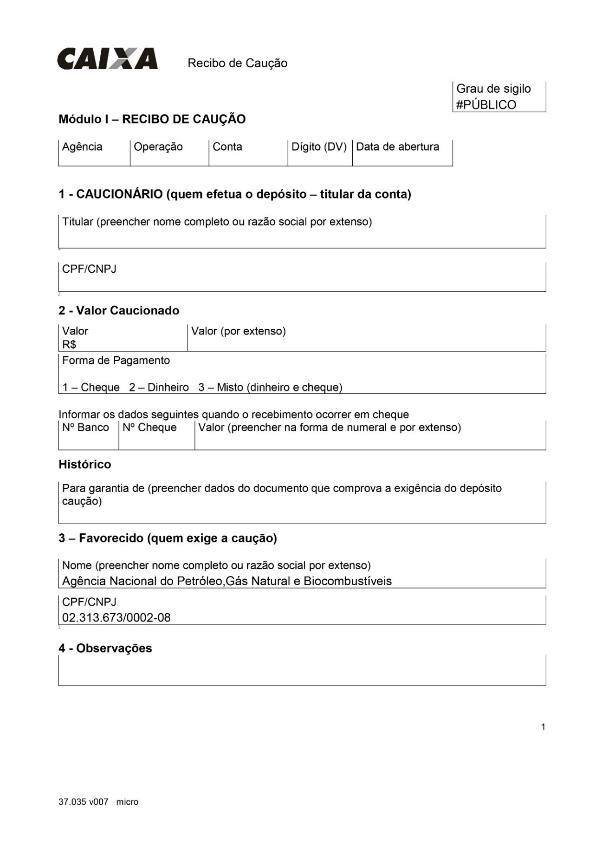 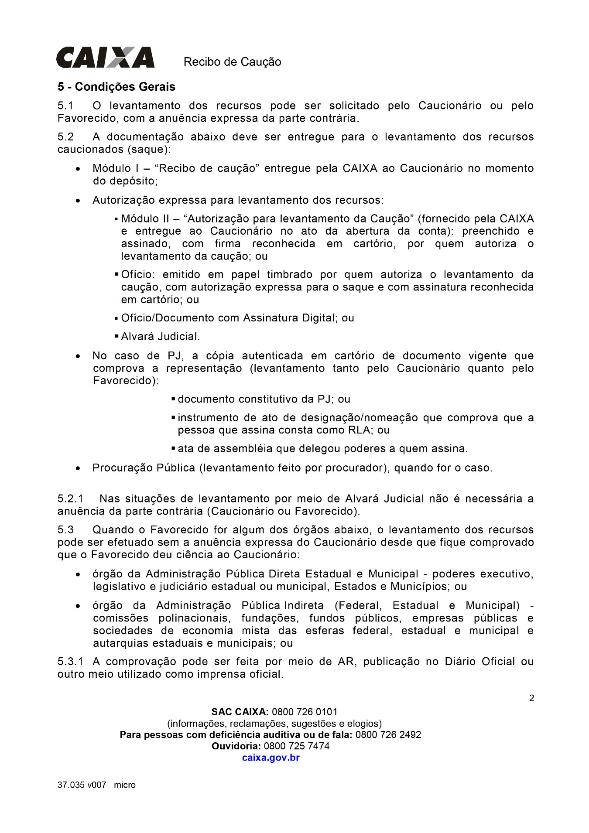 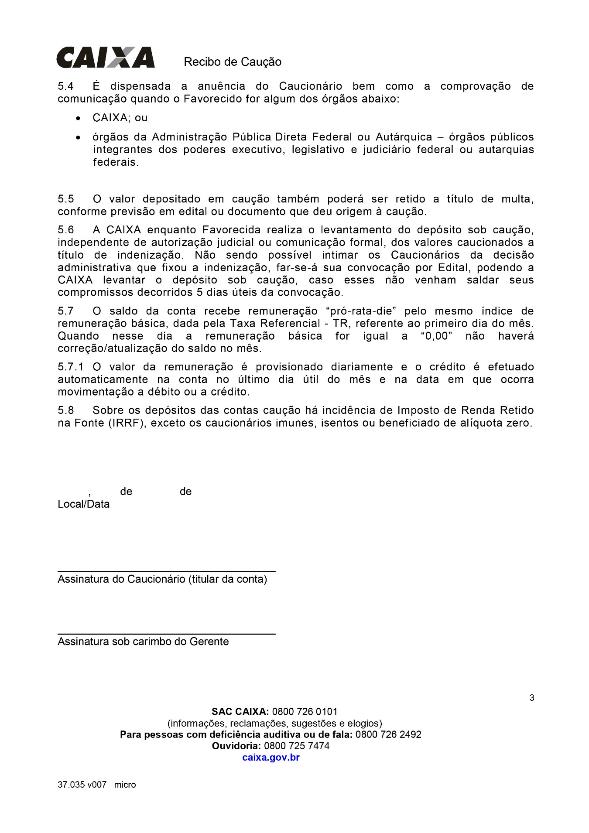 ANNEX XIV– DECLARATION OF INTEREST IN SECTORS The legal entity [insert the corporate name of the legal entity] , herein represented by its accredited representative(s), represents its interest to submit bid(s) for the following sectors. Table 20A – Declaration of interest in sectors – exploration blocks[Please add lines to include more sectors.]Table 20B – Declaration of interest in sectors – areas with Marginal accumulations[Please add lines to include more sectors.]The sectors with a declaration of interest in the sectors accompanied by a bid bond approved by the Bidding Round Special Commission – CEL which meet the requirements established in section 1.3.1. shall be a part of the public session for submission of bids of a cycle of the Open Acreage Concession Modality.___________________________ [signature]Signed by: [insert the name(s) of the accredited representative(s) of the legal entity]Place and date: [insert place and date]ANNEX XV – EQUIVALENCE OF THE UNITS OF WORK For purposes of compliance with the minimum exploration program (PEM), the following provisions shall be observed:   The categories of geological and geophysical exploration activities to be converted into Units of Work (UWs) shall be taken into account for purposes of complying the PEM as follow:Table 21 – Description of exploratory activities for PEM compliance purposes For purposes of deduction of exploratory activities, the equivalence factors in UTs must be considered as expressed in the table below.Table 22 – Equivalence of work units to comply with the PEMReduction Factor for Non-Exclusive SurveysFor the purpose of calculating the value to be considered for compliance with the Minimum Exploratory Program for the Exploration Phase, the value of the UTs corresponding to the exploratory work carried out will be multiplied by the reducing factor, depending on the time elapsed between the request for abatement and the conclusion of the exploration operation. acquisition, as set out in the table below.Table 23 – Reduction factors of the non-exclusive surveys for purposes of performance of the minimum exploration program of the exploration phaseANNEX XVI – DECLARATION OF ABSENCE OF RESTRAINTS ON EXECUTION OF THE CONCESSION AGREEMENT[insert bidder’s corporate name], represented by its accredited representative(s), under the penalties provided for in the applicable laws and regulations, hereby declares, for purposes of meeting the requirements set forth in section 8.3.1, (b), of the Open Acreage Concession Modality Tender Protocol for Award of Concession Agreements for Exploration or Rehabilitation and Production of Oil and Gas, that there are NO restraints on execution or performance of the concession agreement.It also declares that:it does not employ persons under the age of eighteen (18) in any type of night-time, hazardous, or unhealthy activity nor persons under the age of sixteen (16), except as apprentices as of the age of fourteen (14);it is not disreputable to enter into agreements with the Public Administration;there is no final conviction against the bidder for environmental crime committed in the exercise of an activity identical to the object of this bidding process or for harmful tort against the domestic or foreign public administration, as provided by Law No. 12,846/2013, assessed in a lawsuit or administrative proceeding, for which the extinction of criminal liability has not been declared yet;there is no final conviction against its managers for bankruptcy crime, crime against the national financial system, Public Administration, tax system, economic order, consumer relations, work and environmental organizations, as well as any crime provided by Law No. 8,666/1993 for which the extinction of criminal liability has not been declared yet; andit acknowledges the existence of proceedings numbers 5005509-18.2014.404.7005 (State of Paraná), 080036679.2016.4.05.8500 (State of Sergipe), 0030652-38.2014.4.01.3300 (State of Bahia) and 0005610-46.2013.4.01.4003 (State of Piauí), with effective injunctions preventing or limiting the implementation of exploration activities of unconventional resources by using the hydraulic fracturing technique in the basins of Parnaíba, Sergipe-Alagoas, Recôncavo, and Paraná, not being applicable any damages, claim of economic and financial imbalance, or return of signature bonus due to impossibility of the use of such technique, as a result of administrative or court decisions.___________________________[signature]Signed by: [insert the name(s) of the accredited representative(s) of the bidder]Place and date: [insert place and date]ANNEX XVII – STATEMENT OF MATERIAL LEGAL OR COURT PROCEEDINGS[insert bidder’s corporate name], represented by its accredited representative(s), under the penalties provided for in the applicable laws and regulations, hereby declares, for purposes of meeting the requirements set forth in section 8.3.1, (c), of the tender protocol of the h Production Sharing Bidding Round, that [insert “there are” or “there are no”, as the case may be] material legal or court proceedings, including those capable of entailing judicial reorganization, bankruptcy, or any other event that may affect the financial reputability of this representing party.[List material outstanding issues, if applicable]___________________________[signature]Signed by: [insert the name(s) of the accredited representative(s) of the bidder]Place and date: [insert place and date]ANNEX XVIII – TECHNICAL SUMMARY 01: TECHNICAL QUALIFICATION BY EXPERIENCE OF THE BIDDER OR ITS CORPORATE GROUPThe filling of this document should comply with the provisions in the section 8.4.3.8 of the Open Acreage Concession Modality Tender Protocol for Award of Concession Agreements for Exploration or Rehabilitation and Production of Oil and Gas and with instructions included in this annex. Information must be clear and objective, under penalty of impossibility of assessment of information presented in case of inaccuracy.I – Information about the bidder.A) Corporate NameB) Bidder’s main activity (description of the bidder’s main activity and fields of operation).C) Corporate control (relationship with its head office or parent company, when applicable).D) Qualification option.• The bidder must select an option in the table below.• If information related to exploration and production activities carried out by other legal entities that are part of the bidder's corporate group are related for scoring purposes, the requirements of item 10.2.7 of the tender protocolon presentation of Performance Guarantee as a requirement must be observed for signing a concession contract as Operator.II – E&P activities in current contracts or projects.Filling out instructions for Item II.Only list projects in progress or in effect on the date of filing of this document.Contract/block: describe the name of the contract or the block, group of contracts, or project.Location inform the country, the sedimentary basin, in which the contract is located.Form of participation: inform whether it acts as Operator, Non-Operator, or Service provider.Description: include relevant information about the contract or project, such as operational, geological and environmental characteristics, water depths and maritime environment, list of exploration or production activities already carried out, among others. If experience from the corporate group is used, it must also be clearly informed which company in the corporate group is responsible for the activities described.If the bidder wishes to describe more than one project for each of the items below (“A” to “H”), the bidder shall replicate the table for each project.A) Inform E&P activities in onshore areas that are currently in the exploration phase.A) Inform E&P activities in onshore areas that are currently in the production phase.C) Inform E&P activities in shallow water areas (water depth up to 400 m) currently in the exploration phase.D) Inform E&P activities in shallow water areas (water depth up to 400 m) currently in the production phase.E) Inform E&P activities in deep or ultra-deepwater areas (water depth above 400 m) currently in the exploration phase.F) Inform E&P activities in deep or ultra-deepwater areas (water depth above 400 m) currently in the production phase.G) Inform E&P activities in an adverse operating environment. (Description of the characteristics that fit in adverse environments pursuant to section 8.4.3.8.2, (g), of the tender protocol is required).H) Inform E&P activities in environmentally sensitive areas. (Description of the characteristics that fit in environmentally sensitive areas pursuant to section  8.4.3.8.2, (h) (I), of the tender protocol is required).III – Length of Experience in E&P activitiesFilling out instructions for Item III.Contract/block: describe the name of the contract or block, contract, or project.Location: inform the country, the sedimentary basin, in which the contract is located.Form of participation: inform whether it acts as Operator, Non-Operator, or Service provider.Description: include relevant information about the contract or project, such as operational, geological and environmental characteristics, water depths and maritime environment, list of exploration or production activities already carried out, among others. If experience from the corporate group is used, it must also be clearly informed which company in the corporate group is responsible for the activities described.• If the bidder wishes to describe more than one project in each of the following items (“A” to “C”), evaluated item, it must replicate the table for each project.A) Inform E&P activities in an onshore operating environment.B) Inform E&P activities in shallow water areas (water depth up to 400 m).C) Inform E&P activities in deep or ultra-deepwater areas (water depth above 400 m).IV – Average volume of production of oil equivalent as Operator.Filling out instructions for Item IVInformation provided in the table below should correspond to the production as Operator in the last 5 years.Description:  include relevant information about contracts, blocks or projects taken into account for data consolidated in the table.Data should be filled out in barrels of oil equivalent per day pursuant to section 8.4.3.8.4 of the tender protocol.V – Amount of investments in exploration activities as operator.Filling out instructions for Item VInvestments presented in the table below should correspond to investments made as Operator.Description: may include relevant information about contracts or projects taken into account for data consolidated in the table.Data should be filled out in millions of Reais pursuant to section 8.4.3.8.5 of the tender protocol.VI – Aspects related to HSE Filling out instructions for Item VI Items shall only be scored upon submission of documents, pursuant to section 8.4.3.8.6 of the tender protocol.VII – Additional informationI hereby certify, under the penalties provided for in the applicable laws and regulations, the truthfulness, accuracy, and correctness of the information provided in this form.___________________________ [signature]Signed by: [insert the name(s) of the accredited representative(s) of the bidder]Place and date: [insert place and date]ANNEX XIX – TECHNICAL SUMMARY 02: TECHNICAL QUALIFICATION BY EXPERIENCE OF THE BIDDER’S TECHNICAL STAFFThe filling of this document should comply with the provisions in the section 8.4.3.9 of the Open Acreage Concession Modality Tender Protocol for Award of Concession Agreements for Exploration or Rehabilitation and Production of Oil and Gas and with instructions included in this annex. Information must be clear and objective, under penalty of impossibility of assessment of information presented in case of inaccuracy.I – Information about the bidderA) Corporate NameB) Bidder’s main activity (description of the bidder’s main activity and fields of operation).C) Corporate control (relationship with its head office or parent company, when applicable).II – Technical staff experienceFilling out instructions for item IIThe score for evaluating the experience of a professional member of the technical staff will be assigned according to the table presented in item 8.4.3.9 of the tender protocol and transcribed below:Table 8 – Score according to the experience of the technical staff (time of experience of the professional for each area of activity).Forms A, B, C, D, E, F, G and H must indicate the professional members of the technical staff who have experience correlated to the areas of activity, described in Table 8, above.Forms referring to areas of activity that do not have professionals to indicate may be deleted.For scoring purposes, only one professional per area of activity will be considered.The same professional may be indicated in more than one area of activity, as long as the information described in the form is correctly correlated with the area of activity being completed.The Professional Relationship subfield should inform whether the indicated professional is an employee, service provider, consultant.The Identification and Professional Registration subfield must present the CPF, identity card, passport or equivalent and professional registration, as applicable.The professional's experience time specifically in the area of correlated activity should be detailed.The companies in which he carried out the activities and the description of the activities developed specifically in the area of correlated activity must be detailed.With regard to fields (c1), (c2) and (c3) new fields may be added (c4), (c5) or as many as necessary, or they may be deleted if unnecessary.The field Description of Activities should describe professional experiences in each company, exclusively related to the area of activity of the form being completed.The subfield Description must include information about professional experiences in each company, information about the projects developed, country, sedimentary basin, block or field, water depth, operational and geological characteristics, activities developed and other pertinent ones, exclusively related to the area activity of the form being completed.(A) Exploration – onshore:(B) Production - onshore:(C) Exploration – Shallow water:(D) Production – Shallow water:(E) Exploration – deep water or ultra deepwater:(F) Production – deep water or ultra deepwater:(G) Operation in Adverse Environments:(H) Operation in Environmentally Sensitive Areas:I hereby certify, under the penalties provided for in the applicable laws and regulations, the truthfulness, accuracy, and correctness of the information provided in this form.___________________________ [signature]Signed by: [insert the name(s) of the accredited representative(s) of the bidder]Place and date: [insert place and date]ANNEX XX – TECHNICAL SUMMARY 03: TECHNICAL QUALIFICATION AS A NON-OPERATORThe filling of this document should comply with the provisions in the sectionI 8.4.5 of the Open Acreage Concession Modality Tender Protocol for Award of Concession Agreements for Exploration or Rehabilitation and Production of Oil and Gas and with instructions included in this annex. Information must be clear and objective, under penalty of impossibility of assessment of information presented in case of inaccuracy.I – Information about the bidder.A) Corporate Name.B) Bidder’s main activity (description of the bidder’s main activity and fields of operation). C) Corporate control (relationship with its head office or parent company, when applicable).I hereby certify, under the penalties provided for in the applicable laws and regulations, the truthfulness, accuracy, and correctness of the information provided in this form.___________________________ [signature]Signed by: [insert the name(s) of the accredited representative(s) of the bidder]Place and date: [insert place and date]ANNEX XXI – TECHNICAL SUMMARY 04: TECHNICAL QUALIFICATION FOR BIDDERS ALREADY OPERATING IN BRAZILThe filling of this document should comply with the provisions in the section 8.4.6 of the Open Acreage Concession Modality Tender Protocol for Award of Concession Agreements for Exploration or Rehabilitation and Production of Oil and Gas and with instructions included in this annex. Information must be clear and objective, under penalty of impossibility of assessment of information presented in case of inaccuracy.I – Information about the bidder A) Corporate Name.B) Main activity of the bidder (description of the main activity of the bidder and areas of activity).)C) Corporate control (relationship with its headquarters or parent company, when applicable.D) Qualification option.• The bidder must select an option in the table below.• If information related to exploration and production activities carried out by other legal entities that are part of the bidder's corporate group are related for scoring purposes, the requirements of item 10.2.7 of the tender protocol presentation of Performance Guarantee as a requirement must be observed for signing a concession agreement as Operator.II – Information for technical qualification:Instructions for completing Item II• Forms A, B and C - only the names of the blocks or fields and the respective numbers of the concession or production sharing agreements in which it operates in Brazil as a concessionaire as an Operator must be informed.• Form D - only the names of the blocks or fields and the respective numbers of the concession or production sharing agreements in which it operates in Brazil as a non-operator concessionaire must be informed.More than one contract may be indicated for each sub-item (A, B, C or D). In this case, a new line must be added in the respective form.(A) List of the concession or production sharing agreements which block or field is located onshore and where the bidder acts as operator(B) List of the concession or production sharing agreements which block or field is located in shallow water (water depth up to 400 meters) and where the bidder acts as operator(C) List of the concession or production sharing agreements which block or field is located in deep or ultra-deepwater (water depth higher than 400 meters) and where the bidder acts as operator.(D) List of the concession or production sharing agreements in which the bidder acts as non-operator.(E) Additional informationI hereby certify, under the penalties provided for in the applicable laws and regulations, the truthfulness, accuracy, and correctness of the information provided in this form.___________________________ [signature]Signed by: [insert the name(s) of the accredited representative(s) of the bidder]Place and date: [insert place and date]INSTRUCTIONS FOR FILLING OUT TECHNICAL SUMMARY 04General Instructions:Technical Summary 04 must be submitted in the cases provided for in the Open Acreage Concession Modality Tender Protocol for Award of Concession Agreements for Exploration or Rehabilitation and Production of Oil and Gas, according to the form in ANNEX XXI, entitled TECHNICAL SUMMARY 04: TECHNICAL QUALIFICATION FOR BIDDERS ALREADY OPERATING IN BRAZIL. Only the technical summaries submitted in the abovementioned form shall be analyzed. For filling technical Summary 04, the text must be adjusted to what is requested for technical qualification, as provided for in section 8.4.6 of the Open Acreage Concession Modality Tender Protocol for Award of Concession Agreements for Exploration or Rehabilitation and Production of Oil and Gas, enabling ANP to identify the elements that will be analyzed.The items that shall be included in the technical Summary are: List of the concession or production sharing agreements which block or field is located onshore and where the bidder acts as operator.List of the concession or production sharing agreements which block or field is located in shallow water (water depth up to 400 meters) and where the bidder acts as operator.List of the concession or production sharing agreements which block or field is located in deep or ultra-deepwater (water depth higher than 400 meters) and where the bidder acts as operator.List of the concession or production sharing agreements in which the bidder acts as non-operator. Filling of the items of technical Summary 04:Items I, II, III, and IV: the bidder must inform the numbers of the concession or production sharing agreements in which it acts as a concessionaire or contractor in Brazil. ANNEX XXII – SUMMARY OF FINANCIAL STATEMENTS (ONLY FOR FOREIGN LEGAL ENTITIES)This form, which is only applicable to foreign bidders headquartered abroad, must be completed in Reais (BRL) with the summarized information of the Financial Statements for the last three (3) fiscal years of the bidder.The exchange rate (buying) of the origin currency at the end of each fiscal year, as published by the Central Bank of Brazil, shall be used for conversion of the Balance Sheed in Reais (BRL).For conversion of the Income Statement, the conversion criteria in paragraph 40 of CPC Technical Pronouncement No. 2, i.e., the average exchange rate for each fiscal year, shall be used.Accountant responsibleName: 								Professional Enrollment: 						Signature: 							_____	Date: 			Manager of bidderName: 								Identity number: 							_____Signature: 							_____	Date: 			___________________________ [signature]Signed by: [insert the name(s) of the accredited representative(s) of the bidder]Place and date: [insert place and date]ANNEX XXIII – SIGNATORY INFORMATIONThe legal entity [insert bidder’s corporate name], represented by its accredited representative(s), hereby presents the following information as a condition to execution of the concession agreement(s):Block(s) or Area(s): [insert the code(s)/name(s) of the block(s) or area(s) object of the concession agreement(s)]Name of the winner of the public session for submission of bids of a cycle of the Open Acreage Concession Modality: [insert bidder’s corporate name]Name of the signatory of the concession agreement(s): [insert signatory’s corporate name]Enrollment in the CNPJ: [insert signatory’s CNPJ enrollment number]Signatory information:Address: [insert address]City: [insert city]State: [insert state]Zip Code: [insert zip code]Representative(s) that will sign the concession agreement(s):Name: [insert name]Title: [insert title (this information shall be included in the concession agreement)]Email: [insert email address]Name: [insert name]Title: [insert title (this information shall be included in the concession agreement)]Email: [insert email address]___________________________ [signature]Signed by: [insert the name(s) of the accredited representative(s) of the bidder]Place and date: [insert place and date]ANNEX XXIV – FORM OF LETTER OF CREDIT FOR COMPLIANCE WITH THE MINIMUM EXPLORATION PROGRAM (PEM) OR THE INITIAL WORK PROGRAM (PTI)PART 1 – FORM OF LETTER OF CREDIT – NATIONALIRREVOCABLE LETTER OF CREDITISSUED BY [insert Bank name]Date: [insert date in the format month/day/year]No.: [insert Letter of Credit number]Initial Par Value: R$ [insert Par Value]ToNational Agency of Petroleum, Natural Gas, and Biofuels - ANPAvenida Rio Branco, 65 – 19th floor – CentroZip Code: 20090-004 – Rio de Janeiro, RJ – BrazilDear Sirs,[insert Bank name], organized under the laws of the [insert country according to the example: Federative Republic of Brazil], as the ISSUER, for the benefit of the National Agency of Petroleum, Natural Gas, and Biofuels – ANP, an independent agency of the Indirect Federal Administration of the Government of the Federative Republic of Brazil, hereby issues the Irrevocable Letter of Credit No. [insert Letter of Credit number], through which the ISSUER authorizes ANP to withdraw, in a lump sum, the Par Value of [insert Par Value in writing] Reais (R$[insert Par Value]), adjusted by the IGP-DI pursuant to the Concession Agreement, upon submission of a Payment Order and a Proof of Withdrawal (defined below) at the ISSUER’s branch referred to in Section 5 of this Letter of Credit, during the Period of Withdrawal (as defined in Section 4 below).[The monetary value of the PEM or PTI commitment, guaranteed by this letter of credit, will be automatically updated by the variation of the IGP-DI, from the date of signature of the Concession Agreement until the date of effective payment, in any hypothesis of execution of this guarantee provided for in the Concession Agreement.]. (SUGGESTED SECTION IN CASE THE CONCESSIONAIRE CHOOSES THE AUTOMATIC ADJUST SET FORTH IN SECTION SIX OF THE CONCESSION AGREEMENT OF EXPLORATION BLOCKS OR IN SECTION FOURTEEN OF THE CONCESSION AGREEMENT OF AREAS WITH MARGINAL ACCUMULATIONS).This Letter of Credit was prepared according to Concession Agreement No. [insert Concession Agreement number], related to block(s)/area(s)/field(s) [insert the code(s)/name(s) of the block(s)/area(s)/field(s) object of the Concession Agreement], executed on [insert date in the format month/day/year] by and between ANP and the concessionaire(s) [insert the corporate name(s) of the signatory(ies)], organized under the laws of the Federative Republic of Brazil.The Par Value of the Letter of Credit shall initially be [insert amount in writing] Reais (R$[insert par value]), which may reduce upon submission of a Proof of Reduction by ANP to the ISSUER, as defined in Document I (Form of Proof of Reduction), specifying a new, lower Par Value.The monetary value of the PEM or PTI commitment, guaranteed by this letter of credit, shall be adjusted by the IGP-DI pursuant to the Concession Agreement and may be withdrawn by ANP according to the provisions in Section 5 of this Letter of Credit on any Banking Day during the Period for Withdrawal, from 10 a.m. to 4 p.m., Rio de Janeiro time, from [insert first day of the month of execution of the Concession Agreement pursuant to the cycle schedule, in the format month/day/year] to [insert date in the format day/month/year after 180 days of the last day of the Exploration or Rehabilitation Phase] (the “Period for Withdrawal”). “Banking day” means any day, except for Saturday, Sunday, or any other day on which commercial banks of the city of Rio de Janeiro are authorized or required by law, regulatory rule, or decree, to remain closed.A withdrawal may only be made based on this instrument upon submission of a Payment Order by ANP to the ISSUER, pursuant to Document II (Form of Payment Order) attached hereto, and of a Proof of Withdrawal, executed by ANP, pursuant to Document III (Form of Proof of Withdrawal) attached hereto. The Payment Order and Proof of Withdrawal shall be presented at the ISSUER’s branch, in Rio de Janeiro, located at [insert Issuer's address] or at any other address in Rio de Janeiro indicated by the ISSUER to ANP upon notice, as provided for in Section 9 of this Letter of Credit.Upon submission of the Payment Order and the Proof of Withdrawal by ANP during the Period of Withdrawal at the branch indicated by the ISSUER in Section 5 of this Letter of Credit, the ISSUER shall pay the Par Value, in Reais (BRL) adjusted by the IGP-DI pursuant to the Concession Agreement, according to the procedure established in the Proof of Withdrawal. The Issuer shall make the payment within three (3) banking days of the date of submission of the request.This Letter of Credit shall expire on the earlier of the following events: (i) on [insert date in the format month/day/year, after 180 days of the last day of the Exploration Phase], (ii) decrease in the Par Value of this Letter of Credit to zero, (iii) the date on which ANP presents to the Issuer a Proof made by ANP, as provided for in Document 4 (Form of Proof of Completion), and (iv) irrevocable payment by the ISSUER to ANP, as defined in Section 6 of this Letter of Credit, of the Par Value adjusted by the IGP-DI pursuant to the Concession Agreement, through adequate withdrawal. However, any withdrawal correctly made before expiration of this Letter of Credit shall be honored by the ISSUER. In case the ISSUER’s branch referred to in Section 5 of this Letter of Credit is closed on the date mentioned in item (i) of this Section 7, the maturity date of this Letter of Credit and the Period of Withdrawal shall be extended to the subsequent banking day on which the abovementioned branch is open.Only ANP may withdraw this Letter of Credit, as well as exercise any other rights defined herein.NoticesAll notices, requirements, instructions, waivers, or other information to be provided related to this Letter of Credit shall be written in Portuguese and delivered by a personal messenger, courier, mail services, or fax and forwarded to the following address:If to the ISSUER: [insert Issuer’s name][insert Issuer’s address][insert Zip Code][insert city]If to ANP:Exploration BlocksSuperintendence of Exploration – SEPAvenida Rio Branco, 65 – 19th floor – CentroZip Code: 20090-004 – Rio de Janeiro, RJ – BrazilE-mailFacsimile: (+55 21) and 2112 8129 / 8139 Areas with Marginal accumulationsSuperintendence of Development and Production – SDPAvenida Rio Branco, 65 – 19th floor – CentroZip Code: 20090-004 – Rio de Janeiro, RJ – BrazilFacsimile: (+55 21) 3797-6399 Addresses and fax numbers for sending information related to this Letter of Credit may be changed by the ISSUER or ANP upon notice to the other party at least fifteen (15) banking days before the date of the change.This Letter of Credit establishes, in full and unconditional terms, the ISSUER’S obligation, which shall not be, in any way, changed or amended based on any document, instrument, or agreement, except for the: (i) Proof of Reduction; (ii) Payment Order; (iii) Proof of Withdrawal; (iv) Proof of Completion; (v) approval by ANP of the Assignment of Rights and Obligations, pursuant to the Concession Agreement, as well as, at the ISSUER’S discretion, upon approval, by ANP, of the extension or suspension of the schedule of the Minimum Exploration Program (PEM) or the Initial Work Program (PTI), provided for in the Concession Agreement. This Letter of Credit, under the terms and conditions presented herein and for the intended purpose, is a valid and lawful document enforceable in the location of billing, and the ISSUER may not present any argument to ANP preventing its full and total execution.Kind regards,[Insert name of Bank]___________________________[signature]Name: [insert name of the person responsible for the issue]Title: [insert title of the person responsible for the issue]Document IForm of Proof of Reduction[Form to be filled out by ANP – DO NOT FILL OUT.]PROOF OF REDUCTIONThis refers to Irrevocable Letter of Credit No. [insert Letter of Credit number], executed in [insert city], dated [insert date in the format month/day/year], issued by [insert the bank], to the benefit of the National Agency of Petroleum, Natural Gas, and Biofuels – ANP.The undersigned, duly authorized to sign this proof on behalf of ANP, hereby certifies that:The amount in Reais (BRL) specified below in item (a) corresponds to the amount of the Par Value of the Letter of Credit allocable to the works carried out by the Concessionaires with respect to the Minimum Exploration Program up to the date of this Proof; andThe Par Value of the Letter of Credit shall be reduced to an amount equal to the Remaining Par Value specified below in item (b), effective as of the date of this proof.Amount in Reais (BRL) allocable to works in the Minimum Exploration Program (PEM) or the Initial Work Program (PTI):R$[insert Par Value]Remaining Par Value:                                            R$[insert Remaining Par Value]This proof was signed by the undersigned on behalf of the National Agency of Petroleum, Natural Gas, and Biofuels – ANP on [insert date in the format month/day/year].___________________________ [signature]Name: [insert name of the person responsible for the issue]Title: [insert title of the person responsible for the issue]Document IIForm of Payment Order[Form to be filled out by ANP – DO NOT FILL OUT.]PAYMENT ORDERLetter of Credit No. [insert Letter of Credit number]Rio de Janeiro – RJDate of Withdrawal:[insert date in the format month/day/year]In CashThe par value of [insert Par Value in writing] (R$[insert Par Value]) shall be paid on order of the National Agency of Petroleum, Natural Gas, and Biofuels – ANP.Withdrawal of Irrevocable Letter of Credit No. [insert Letter of Credit number] issued by [insert Issuer's name].This document was signed by the undersigned on behalf of the National Agency of Petroleum, Natural Gas, and Biofuels – ANP on [insert date in the format month/day/year].___________________________ [signature]Name: [insert name of the person responsible for the issue]Title: [insert title of the person responsible for the issue]To [insert Bank name][insert Bank's address]Document IIIForm of Proof of Withdrawal[Form to be filled out by ANP – DO NOT FILL OUT.]PROOF OF WITHDRAWALThis refers to Irrevocable Letter of Credit No. [insert Letter of Credit number], dated [insert date in the format month/day/year], issued by [insert Issuer's name] to the benefit of National Agency of Petroleum, Natural Gas, and Biofuels – ANP. The undersigned, duly authorized to sign this Proof on behalf of ANP, hereby certifies that (i) the Concession Agreement was terminated without compliance with the Minimum Exploration Program (PEM) or the Initial Work Program (PTI) (ii) the Minimum Exploration Program (PEM) or the Initial Work Program (PTI) was not complied with by the Concessionaire(s) as of [insert date in the format month/day/year].Payment of the Par Value adjusted in Reais (BRL) set forth in Letter of Credit No. [insert Letter of Credit number] must be made by the ISSUER to the following account:[ANP shall provide for the payment procedures.]____________________________________________________________________________________________________________________________________This proof was signed by the undersigned on behalf of the National Agency of Petroleum, Natural Gas, and Biofuels – ANP on [insert date in the format month/day/year].[signature]Name: [insert name of the person responsible for the issue]Title: [insert title of the person responsible for the issue]Document IVForm of Proof of Completion[Form to be filled out by ANP – DO NOT FILL OUT.]PROOF OF COMPLETIONIn reference to Irrevocable Letter of Credit No. [insert Letter of Credit number], dated [insert date in the format month/day/year], issued by [insert Issuer’s name] to the benefit of National Agency of Petroleum, Natural Gas, and Biofuels - ANP.The undersigned, duly authorized to sign this Proof on behalf of ANP, hereby certifies that:(i)	The amount allocable to the Letter of Credit for full compliance with the Minimum Exploration Program (PEM) or the Initial Work Program (PTI) was paid by the Concessionaire(s); and(ii)	The Letter of Credit expires on the date of this proof.This proof was signed by the undersigned on behalf of the National Agency of Petroleum, Natural Gas, and Biofuels – ANP on [insert date in the format month/day/year].___________________________ [signature]Name: [insert name of the person responsible for the issue]Title: [insert title of the person responsible for the issue]ANNEX XXIV – FORM OF LETTER OF PERFORMANCE BOND FOR COMPLIANCE WITH THE MINIMUM EXPLORATION PROGRAM (PEM) OR THE INITIAL WORK PROGRAM (PTI)PART 2 – FORM OF STANDBY LETTER OF CREDIT FOR COMPLIANCE WITH THE MINIMUM EXPLORATION PROGRAM (PEM) OR THE INITIAL WORK PROGRAM (PTI)IRREVOCABLE STANDBY LETTER OF CREDITISSUED BY [insert Bank name]Effectiveness:Date of Issuance: [insert date in the format month/day/year]Effective Date: Maturity Date: No.: [insert Standby Letter of Credit number]Face Amount: [insert amount in writing] USD (US$[insert par value])Face Amount in Reais: [insert amount in writing] (R$[insert par value])Value of the Obligation to Perform the PEM or PTI: [insert amount in writing] USD (US$ [insert par value])Value in Reais of the Obligation to Perform the PEM or PTI: [insert amount in writing] (R$ [insert par value])Beneficiary:National Agency of Petroleum, Natural Gas and Biofuels – ANPAv. Rio Branco, 65 – 19th floor – CentroZip Code: 20090-004 – Rio de Janeiro, RJ – Brazil Dear Sirs,At the request of the concessionaire(s) [insert the corporate name(s) of the signatory(ies)], the [insert Bank name], incorporated under the laws of [insert country according to the example: Federative Republic of Brazil], as the ISSUER, hereby issues this Irrevocable Standby Letter of Credit No. [insert Standby Letter of Credit number], in favor of the National Agency of Petroleum, Natural Gas, and Biofuels – ANP, an independent agency of the Indirect Federal Administration of the Government of the Federative Republic of Brazil, through which the ISSUER authorizes ANP to withdraw, in a lump sum, the maximum aggregate amount of [insert Face Amount in writing] USD (US$[insert Face Amount]). The Value in Reais (R$) of the obligation to perform the Minimum Exploration Program (PEM) or the Initial Work Program (PTI), secured by this Standby Letter of Credit, shall be adjusted annually by the Brazilian Price Index named IGP-DI pursuant to the Concession Agreement, at the end of each year subsequent of the date of issuance of this standby letter of credit.[The Value in Reais (R$) of the obligation to perform the Minimum Exploration Program (PEM) or the Initial Work Program (PTI), secured by this Standby Letter of Credit, shall be automatically adjusted by the IGP-DI variation from the date of issue to the date of the effective payment, in any of the execution events of this bond as provided for in the concession agreement.]. (SUGGESTED SECTION IN CASE THE CONCESSIONAIRE CHOOSES THE AUTOMATIC ADJUSTMENT SET FORTH IN SECTION SIX OF THE CONCESSION AGREEMENT OF EXPLORATION BLOCKS OR IN SECTION FOURTEEN OF THE CONCESSION AGREEMENT OF AREAS WITH MARGINAL ACCUMULATIONS).Within 30 (thirty) days after the end of each year subsequent of the date of issuance, at the request of the concessionaire(s) [insert the corporate name(s) of the signatory(ies)], the ISSUER shall issue an amendment to this standby letter of credit in order to equate, if necessary, the Face Amount in USD (US$) to the adjusted Face Amount in Reais (R$), based on the adjusted value in Reais (R$) of the obligation to perform the PEM or the PTI referred in section 2 of this standby letter of credit.ISSUER undertakes to Beneficiary to pay Beneficiary’s demand for payment of an amount up to [insert Face Amount in writing] USD (US$ [insert Face Amount]), necessary to equate to the Face Amount in Reais (R$), adjusted by IGP-DI according with the section 2 under this Standby Letter of Credit, upon presentation of ANNEX B (Payment Demand) and ANNEX C (Proof of Withdrawal), as defined below, at the ISSUER’s branch referred to in Section 8 of this Standby Letter of Credit, during the Period of Withdrawal (as defined in Section 7 below).This Standby Letter of Credit was prepared according to Concession Agreement No. [insert Concession Agreement number], related to block(s)/area(s)/field(s) [insert the code(s)/name(s) of the block(s)/area(s)/field(s) object of the Concession Agreement], executed on [insert date in the format month/day/year] by and between ANP and the concessionaire(s) [insert the corporate name(s) of the signatory(ies)], organized under the laws of the Federative Republic of Brazil.The Face Amount of the Standby Letter of Credit shall initially be [insert amount in writing] USD dollars (US$ [insert face amount]), which may be reduced upon submission of a Proof of Reduction by ANP to the ISSUER, as defined in ANNEX A (Proof of Reduction), specifying a new, lower Face Amount in USD.The Value in Reais (R$) of the obligation to perform the Minimum Exploration Program (PEM) or the Initial Work Program (PTI), secured by this Standby Letter of Credit, shall be annually adjusted by the IGP-DI pursuant to the Concession Agreement and may be withdrawn by ANP according to the provisions in Section 8 of this Standby Letter of Credit on any Banking Day during the Period for Withdrawal, from 10 a.m. to 4 p.m., Rio de Janeiro time, from [insert first day of the month of execution of the Concession Agreement pursuant to the cycle schedule, in the format month/day/year] to [insert date in the format month/day/year] (the “Period for Withdrawal”). “Banking day” means any day, except for Saturday, Sunday, or any other day on which commercial banks of the city of Rio de Janeiro are authorized or required by law, regulatory rule, or decree, to remain closed.A withdrawal may only be made based on this instrument upon submission of a Payment Order by ANP to the ISSUER, pursuant to ANNEX B (Payment Demand) attached hereto, and of a Proof of Withdrawal, executed by ANP, pursuant to ANNEX C (Form of Proof of Withdrawal) attached hereto. The Payment Demand and Proof of Withdrawal shall be presented at the ISSUER’s branch, in Rio de Janeiro, located at [insert Issuer's address] or at any other address in Rio de Janeiro indicated by the ISSUER to ANP upon notice, as provided for in Section 12 of this Standby Letter of Credit.Upon submission of the Payment Demand and the Proof of Withdrawal by ANP during the Period of Withdrawal at the branch indicated by the ISSUER in Section 8 of this Standby Letter of Credit, the ISSUER shall pay the Face Amount in USD (US$) necessary to equate to the Face Amount in Reais (R$) adjusted by IGP-DI, according to the procedure established in the Proof of Withdrawal. The Issuer shall make the payment within three (3) banking days of the date of submission of the request.This Standby Letter of Credit shall expire on the earlier of the following events: (i) on [insert the maturity date in the format day/month/year], (ii) decrease in the Face Amount of this Standby Letter of Credit to zero, (iii) the date on which ANP presents to the ISSUER a Proof made by ANP, as provided for in ANNEX D (Proof of Completion), and (iv) irrevocable payment by the ISSUER to ANP, as defined in Section 9 of this Standby Letter of Credit, of the Face Amount adjusted by the IGP-DI pursuant to the Concession Agreement, through adequate withdrawal. However, any withdrawal correctly made before expiration of this Standby Letter of Credit shall be honored by the ISSUER. In case the ISSUER’s branch referred to in Section 8 of this Standby Letter of Credit is closed on the date mentioned in item (i) of this Section 10, the maturity date of this Standby Letter of Credit and the Period of Withdrawal shall be extended to the subsequent banking day on which the above mentioned branch is open.Only ANP may withdraw this Standby Letter of Credit, as well as exercise any other rights defined herein.NoticesAll notices, requirements, instructions, waivers, or other information to be provided related to this Standby Letter of Credit shall be written in Portuguese and delivered by a personal messenger, courier, mail services, email or fax and forwarded to the following address:If to the ISSUER: [insert Issuer’s name][insert Issuer’s address][insert Zip Code][insert city]Email:Facsimile:If to ANP:Exploration BlocksSuperintendence of Exploration – SEPAvenida Rio Branco, 65 – 19th floor – CentroZip Code: 20090-004 – Rio de Janeiro, RJ – BrazilEmail:Facsimile: (+55 21) and 2112 8419 Areas with marginal accumulationsSuperintendence of Development and Production – SDPAvenida Rio Branco, 65 – 19th floor – CentroZip Code: 20090-004 – Rio de Janeiro, RJ – BrazilFacsimile: (+55 21) 3797-6399Addresses, emails and fax numbers for sending information related to this Standby Letter of Credit may be changed by the ISSUER or ANP upon notice to the other party at least fifteen (15) banking days before the date of the change.This Standby Letter of Credit establishes, in full and unconditional terms, the ISSUER’S obligation, which shall not be, in any way, changed or amended based on any document, instrument, or agreement, except for the: (i) Proof of Reduction; (ii) Payment Demand; (iii) Proof of Withdrawal; (iv) Proof of Completion; (v) approval by ANP of the Assignment of Rights and Obligations, pursuant to the Concession Agreement, as well as, at the ISSUER’S discretion, upon approval, by ANP, of the extension or suspension of the schedule of the Minimum Exploration Program (PEM) or the Initial Work Program (PTI), provided for in the Concession Agreement. This Standby Letter of Credit, under the terms and conditions presented herein and for the intended purpose, is a valid and lawful document enforceable in the location of charge, and the ISSUER may not present any argument to ANP preventing its full and total execution.ISSUER’s charges and fees for issuing, amending or honoring this Standby Letter of Credit are for the account of [insert the corporate name(s) of the signatory(ies) of the Concession Agreement] and shall not be deducted from any payment ISSUER makes under this Standby Letter of Credit.Kind regards,[Insert name of Bank]___________________________[signature]Name: [insert name of the person responsible for the issue]Title: [insert title of the person responsible for the issue]ANNEX AForm of Proof of Reduction[Form to be filled out by ANP – DO NOT FILL OUT.]PROOF OF REDUCTIONThis refers to Irrevocable Standby Letter of Credit Nº. [insert Standby Letter of Credit number], executed in [insert city], dated [insert date in the format month/day/year], issued by [insert Issuer’s name], incorporated under the laws of [insert country according to the example: Federative Republic of Brazil], and submitted by [insert Concessionaire's name] to the benefit of the National Agency of Petroleum, Natural Gas, and Biofuels – ANP.The undersigned, duly authorized to sign this proof on behalf of ANP, hereby certifies that:The amount in USD (US$) specified below in item (a) corresponds to the value of the Face Amount in USD of the Standby Letter of Credit allocable to the works carried out by the Concessionaires with respect to the Minimum Exploration Program or the Initial Work Program up to the date of this Proof; andThe Face Amount of the Standby Letter of Credit shall be reduced to an amount equal to the Remaining Face Amount in USD specified below in item (b), effective as of the date of this proof.Value in USD (US$) allocable to works in the Minimum Exploration Program (PEM) or the Initial Work Program (PTI):US$ [insert Value]Remaining Face Amount:US$ [insert Remaining Face Amount]This proof was signed by the undersigned on behalf of the National Agency of Petroleum, Natural Gas, and Biofuels – ANP on [insert date in the format month/day/year].___________________________ [signature]Name: [insert name of the person responsible for the issue]Title: [insert title of the person responsible for the issue]ANNEX BForm of Payment Demand[Form to be filled out by ANP – DO NOT FILL OUT.]PAYMENT DEMANDStandby Letter of Credit Nº. [insert Standby Letter of Credit number]Rio de Janeiro – RJDate of Withdrawal:[insert date in the format month/day/year]In CashThe face amount of [insert Face Amount in writing] (US$ [insert Face Amount]) shall be paid, converted to Reais (R$) according the convertion principle indicated in the item 10.2.4.3, III of the Tender Protocol for the Open Acreage Concession Modality, on order of the National Agency of Petroleum, Natural Gas, and Biofuels – ANP.Withdrawal of Irrevocable Standby Letter of Credit No. [insert Standby Letter of Credit number] issued by [insert Issuer's name].This document was signed by the undersigned on behalf of the National Agency of Petroleum, Natural Gas, and Biofuels – ANP on [insert date in the format month/day/year].___________________________ [signature]Name: [insert name of the person responsible for the issue]Title: [insert title of the person responsible for the issue]To [insert Bank name][insert Bank's address]ANNEX CForm of Proof of Withdrawal[Form to be filled out by ANP – DO NOT FILL OUT.]PROOF OF WITHDRAWALThis refers to Irrevocable Standby Letter of Credit Nº. [insert Standby Letter of Credit number], dated [insert date in the format month/day/year], issued by [insert Issuer's name] to the benefit of National Agency of Petroleum, Natural Gas, and Biofuels – ANP. The undersigned, duly authorized to sign this Proof on behalf of ANP, hereby certifies that: (i) the Concession Agreement was terminated without compliance with the Minimum Exploration Program (PEM) or the Initial Work Program (PTI); (ii) the Minimum Exploration Program (PEM) or the Initial Work Program (PTI) was not complied with by the Concessionaire(s) as of [insert date in the format month/day/year].Payment of the Face Amount in USD (US$), converted to Reais (R$) as set forth in Section 2 of the Standby Letter of Credit Nº. [insert Standby Letter of Credit number] must be made by the ISSUER to the following account:[ANP shall provide for the payment procedures.]____________________________________________________________________________________________________________________________________This proof was signed by the undersigned on behalf of the National Agency of Petroleum, Natural Gas, and Biofuels – ANP on [insert date in the format month/day/year].[signature]Name: [insert name of the person responsible for the issue]Title: [insert title of the person responsible for the issue]ANNEX DForm of Proof of Completion[Form to be filled out by ANP – DO NOT FILL OUT.]PROOF OF COMPLETIONIn reference to Irrevocable Standby Letter of Credit Nº. [insert Standby Letter of Credit number], dated [insert date in the format month/day/year], issued by [insert Issuer’s name] to the benefit of National Agency of Petroleum, Natural Gas, and Biofuels - ANP.The undersigned, duly authorized to sign this Proof on behalf of ANP, hereby certifies that:(i)	The amount allocable to the Standby Letter of Credit for full compliance with the Minimum Exploration Program (PEM) or the Initial Work Program (PTI) was paid by the Concessionaire(s) or the Standby Letter of Credit was duly replaced with another instrument of guarantee accepted by ANP; and(ii)	The Standby Letter of Credit expires on the date of this proof.This proof was signed by the undersigned on behalf of the National Agency of Petroleum, Natural Gas, and Biofuels – ANP on [insert date in the format month/day/year].___________________________[signature]Name: [insert name of the person responsible for the issue]Title: [insert title of the person responsible for the issue]ANNEX XXV – FORM OF LETTER OF PERFORMANCE BOND FOR COMPLIANCE WITH THE MINIMUM EXPLORATION PROGRAM (PEM) OR THE INITIAL WORK PROGRAM (PTI)POLICY OF PERFORMANCE BONDPerformance Bond Policy No. [insert Performance Bond Policy number]Issuance Date: [insert date of issue of the Bond Insurance Policy]SUSEP Registration Number: [insert SUSEP Registration Number]Proposal: [insert number]Internal Control (Control Code): [insert number]QUALIFICATION OF THE PARTIESInsurer Data (INSURER)Name: [insert name of Insurer]CNPJ: [insert registration number in CNPJ]Address: [insert Insurer's address]Brokerage Data (BROKER)Name: [insert Broker name]CNPJ: [insert CNPJ registration number]Address: [insert Brokerage address]Policyholder Data (POLICYHOLDER)Name: [insert name of concessionaire or contractor]CNPJ: [insert CNPJ registration number]Address: [insert Policyholder's address]Data of the Insured (INSURED)National Agency of Petroleum, Natural Gas and Biofuels - ANPCNPJ No. 02.313.673/0002-08Avenida Rio Branco, 65 – 19th floor – Rio de JaneiroMAIN OBJECTMain Object Data - Agreement for Exploration or Rehabilitation and Production of Oil and Natural Gas (AGREEMENT)Agreement Number: [insert Agreement number]/ [insert year]Bidding Round: [insert the Bidding Round to which the Agreement is linked]Block: [Insert the name of the Block/Area/Field object of the Agreement]Agreement Signing Date: [insert Agreement Signing date]Consortium: [insert the names of all Consortium Members, if any]GUARANTEED VALUE AND TERM OF THE POLICYGuaranteed Amount / Insured Amount: BRL [insert the Nominal Value of the Policy] (insert the amount in words)Effective Date: [insert date, in day/month/year format]End of Term: [insert date, in day/month/year format, in accordance with the provisions of the Tender Protocol and the Agreement]GUARANTEED OBLIGATIONThe INSURER, through this Performance Bond Policy, guarantees to the INSURED the fulfillment of the obligations of the POLICYHOLDER, assumed through the AGREEMENT, related to the fulfillment of the Minimum Exploratory Program (PEM) or the Initial Work Program (PTI).Guarantee of indemnification, in the amount set by the policy, considering the reductions in the secured amount, for default of the POLICYHOLDER regarding its obligations to fully comply, during the Exploration Phase or the Rehabilitation Phase, with the Minimum Exploration Program (PEM) or the Initial Work Program (PTI), as defined in ANNEX II – Minimum Exploration Program or Initial Work Program to the CONCESSION AGREEMENT, and, for that, it shall disburse the amounts required, pursuant to the provisions in the CONCESSION AGREEMENT No. [insert proceeding number]/[insert year].The amount secured by this policy is [insert Par Value in writing] Reais (R$[insert Par Value]) and shall be adjusted by the IGP-DI pursuant to the Concession Agreement.This policy’s premium is [insert Par Value in writing] Reais (R$[insert Par Value]).The following Documents ratified herein are an integral and inseparable part of the policy:Document I – Contract Conditions.Document II – Form of Proof of Reduction.Document III – Form of Default Notice and Indemnification ClaimDocument IV – Form of Proof of Completion.Tender Protocol of the Open Acreage Concession Modality for Exploration or Rehabilitation and Production of Oil and Gas.Concession Agreement for Exploration or Rehabilitation and Production of Oil and Gas No. [insert proceeding number]/[insert year]. This Policy has reinsurance coverage provided by the reinsurance contract by [insert name of Reinsurer], number [insert number], dated [insert date, in day/month/year format].This Policy is governed by SUSEP Circular No. 662/2022, and the Contractual Conditions determined by the ANP INSURED.[insert the place (city) of execution], [insert the month] [insert the day],  [insert the year]._____________ ___(SIGNATURE)___ _ ____([insert the insurance company's corporate name])Document ICONTRACT CONDITIONSThis policy is governed by the General Conditions and the Special Conditions 1. Guaranteed obligation:1.1. It is understood that this Guarantee Insurance guarantees the faithful fulfillment of the obligations of the Minimum Exploration Program (PEM) or the Initial Work Program (PTI) assumed in the AGREEMENT, in accordance with Law No. 9,478/1997 and/or Law No. 12,351 /2010, as applicable.2. Excluded Risks2.1. This policy does not cover risks arising from other types ofPerformance Bond, does not cover obligations regarding the payment of taxes, labor obligations of any nature, social security, Indemnities to third parties, nor does it cover risks covered by other lines of insurance.2.2. It is further stated that damages and/or losses caused directly or indirectly by a terrorist act, regardless of its purpose, which has been duly recognized as an attack on public order by the competent authorities, are not covered.3. Loss of Rights3.1. The INSURED will lose the right to compensation in the event of one or more of the following events:I – Acts of God or force majeure, under the terms of the Brazilian Civil Code;II – Noncompliance with the obligations of the POLICY resulting from acts or facts for which the INSURED is responsible;III – Amendment of the contractual obligations guaranteed by this Policy, which have been agreed between the INSURED and the POLICYHOLDER, without the prior consent of the INSURER;IV – Willful illicit acts or serious negligence comparable to the intent committed by the INSURED, by the beneficiary or by the representative, of one or the other;V – The INSURED does not fully comply with any obligations set forth in the insurance contract;VI – If the INSURED or its legal representative makes inaccurate statements or omits in bad faith circumstances known to them that constitute an aggravation of the risk of default by the POLICYHOLDER or that may influence the acceptance of the proposal;VII – If the INSURED intentionally aggravates the risk.4. DefinitionsIn addition to the definitions provided for in SUSEP Circular No. 662/2022, the following definitions apply to this insurance:4.1. Policy: document, signed by the INSURER, which formally represents the Guarantee Insurance contract.4.2. Endorsement: formal instrument, signed by the INSURER, which introduces changes to the Surety Bond policy, upon request and express consent of the parties.4.3. Indemnity: payment, in cash, by the INSURER to the INSURED, of the amounts due and/or fines resulting from the default by the POLICYHOLDER arising from the obligations covered by the insurance.4.4. Maximum Limit of Guarantee: maximum amount that the INSURER will be liable to the INSURED due to the payment of indemnity.4.5. Premium: amount owed by the POLICYHOLDER to the INSURER, depending on the insurance coverage, and which must be included in the policy or endorsement.4.6. Final Adjustment Report: document issued by the INSURER in which the position is transmitted regarding the characterization or not of the claim claimed, as well as the possible amounts to be indemnified.5. Guarantee Amount5.1. The guarantee value of this Policy is the maximum nominal value guaranteed by it.5.2. The monetary value of the PEM or PTI commitment, guaranteed by this Policy, will be corrected by the IGP-DI under the terms of the AGREEMENT.5.2.1 The monetary value of the commitment of the PEM or PTI, guaranteed by this Policy, will be automatically updated by the variation of the IGP-DI, from the date of signature of the AGREEMENT until the date of effective payment, in any hypotheses of execution of this foreseen guarantee in the contract.(SUGGESTED CLAUSE IF THE UTILITY COMPANY/CONTRACTOR CHOOSE THE AUTOMATIC UPDATE FORM, PROVIDED FOR IN THE CONTRACT FOR EXPLORATION OR REHABILITATION AND PRODUCTION OF OIL AND NATURAL GAS).6. Term and Value - Changes, updates and renewals6.1. The guarantee is effective for the period established in the policy, in accordance with the provisions of the Public Bid and the AGREEMENT. This period can only be changed upon approval by the ANP of the extension or suspension of the Exploration Phase or Rehabilitation Phase schedule provided for in the AGREEMENT.6.2. When previously established changes are made to the main purpose or to the document that served as the basis for the acceptance of the risk by the INSURER, the value and/or term of the guarantee must accompany such changes, and the INSURER must issue the respective Endorsement or new Policy.6.3. For subsequent changes made to the main purpose or to the document that served as the basis for the acceptance of the risk by the INSURER, due to which it is necessary to modify the contractual value or term, the value and/or term of the guarantee may accompany such changes , provided that it is requested and accepted by the INSURER, through the issuance of an Endorsement or a new Policy.6.4 Term renewals are not presumed, they will be preceded by written notification from the INSURER to the INSURED and the POLICYHOLDER, up to ninety days in advance the date of expiration of the policy in force, declaring its explicit interest in maintaining the guarantee.6.5. The value of this Policy may be reduced, as provided for in the AGREEMENT, by means of: (i) the issuance of an Endorsement of Reduction of Insured Amount, issued by the INSURER, after presentation of Proof of Reduction, according to Document II (Reduction Proof Model) , signed by the INSURED; or (ii) the approval by the ANP of the Assignment of Rights and Obligations of the AGREEMENT.6.6. It is understood and agreed that any updates in the value of the Insured Amount must be requested in writing by the INSURED to the POLICYHOLDER, who will provide the updates with the INSURER through an Endorsement of Reinforcement of Security, with the respective premium collection.6.7. The updates referred to in item 6.6 may be requested by the INSURED when changes in circumstances occur, including but not limited to exchange rate and inflationary variations, which modify the expected costs for compliance with the Minimum Exploration Program (PEM) or the Initial Work Program (PTI) guaranteed by this Policy.7. Expectation, Complaint and Characterization of the Claim7.1. Expectation: as soon as the administrative proceeding is opened to determine the possible default by the INSURED, the INSURED must be immediately notified by the INSURED, clearly indicating the items not complied with and granting them a deadline to settle the indicated default, sending a copy of the notification to the INSURER, with the aim of communicating and recording the Expectation of Claim.7.2. Complaint: the Claim Expectation will be converted into a Claim, upon communication by the INSURED to the INSURER, of the completion of the administrative procedures that prove the default by the POLICYHOLDER, the date on which the Claim of the Claim will remain official.7.3. Claims covered by this Policy may be made during the statute of limitations, pursuant to Clause 13 of these Contractual Conditions.7.4. For Claims, it will be necessary to present the following documents, without prejudice to the provisions of item 7.4.1.:a) Copy of the main object or document containing the obligations assumed by the POLICYHOLDER, its annexes and amendments, if any, duly signed by the INSURED and the POLICYHOLDER;b) Copy of the administrative process documenting the POLICYHOLDER's default;c) Copies of minutes, notifications, counter-notifications, documents, correspondence, including e-mails, exchanged between the INSURED and the POLICYHOLDER, related to the policyholder's default;d) Spreadsheet, report and/or correspondence informing of the existence of retained amounts;e) Spreadsheet, report and/or correspondence informing the amounts of damages suffered.7.4.1. Based on a well-founded and justifiable doubt, the INSURER may request additional documentation and/or information.7.5. The non-formalization of the Claim will render the Expectation of the Claim void.7.6. Characterization: when the INSURER has received all the documents listed in item 7.4., and the POLICYHOLDER's default in relation to the obligations covered by the Policy is proven, the claim will be characterized.7.6.1. It is clarified that, according to the Contract for Exploration or Rehabilitation and Production of Oil and Natural Gas, default is characterized by the termination of the Exploration/Rehabilitation Phase without complying with the Minimum Exploration Program/Initial Work Program. It is not possible to grant a new term for the execution of the Minimum Exploratory Program/Initial Work Program after the end of the Exploration/Rehabilitation Phase.7.7. Administrative decisions taken in the course of due administrative process are presumed to be valid, unless suspended or annulled by the competent administrative or judicial body.7.8. Upon verifying the default of the POLICY, the INSURED must notify the INSURER by sending a notice pursuant to Document III (Model Notice of Default and Request for Indemnity), as well as a copy of the administrative process with a decision determining the execution of the guarantee.7.8.1 The values of the activities of the Minimum Exploratory Program (PEM) or the Initial Work Program (PTI) not performed are defined in the AGREEMENT Annex.7.9. Due to the peculiar nature of the Contract for Petroleum Exploration and Production of Law No. 9,478/1997 and Law No. 12,351/2010, the value of the exploratory commitments assumed by the POLICYHOLDER and not fulfilled by the end of the Phase Exploration or Rehabilitation Phase. The increase determined by updates of the Insured Amount carried out in the form of these Contractual Conditions, as well as any fines related to non-compliance with exploration or rehabilitation commitments, will also be considered a guaranteed obligation. The value of the obligations guaranteed by this Policy is established as the value of the Work Units (Uts) or the value of the commitments assumed in the Minimum Exploratory Program (PEM) or in the Initial Work Program (PTI) and not fulfilled, according to the systematic defined by the ANP for calculating the Insured Amount, plus any fines related to non-compliance.7.10. The ANP's statement on breach of contract is effective immediately and constitutes sufficient cause for the execution of the guarantee offered, including guarantee insurance. The suspension of the execution of the financial guarantee by decision of the ANP, under the terms of the AGREEMENT, or by arbitration or judicial decision in force, does not prevent the communication of the claim by the ANP to the INSURER, within the term of validity of the respective guarantee. The effective execution of the financial guarantee will take place when the suspension ends without reversal of the administrative decision, even if the original term of the guarantee has expired.8. Indemnity8.1. Once the claim has been characterized, the INSURER will fulfill the obligation described in the policy, up to the maximum limit of its guarantee, indemnifying, upon payment in cash, the amounts due and/or fines caused by the policyholder's default, covered by the policy.8.2. The deadline for the fulfillment of the obligation:8.2.1. The payment of the indemnity must occur within a maximum period of 30 (thirty) days, counted from the date of receipt of the last document requested during the claim adjustment process.8.2.2. In the event of requesting the documents referred to in item 7.4.1, the period of 30 (thirty) days will be suspended, restarting its count from the business day subsequent to the one in which the requirements are completely met.8.2.3. In the case of a court decision or arbitration decision that suspends the effects of the policy claim, the period of 30 (thirty) days will be suspended, restarting its count from the first business day following the revocation of the decision.9. Update of Indemnity Amounts:9.1. Failure to pay the INSURER's pecuniary obligations, including the indemnity under the terms of this Clause, within the period for payment of the respective obligation, will result in:a) monetary restatement, as of the obligation's due date, being, in the case of indemnity, the date of characterization of the claim; It isb) interest on arrears calculated “pro rata temporis”, counted from the first day after the end of the fixed period.9.2. The index used for monetary restatement will be the IPCA/IBGE - Extended Consumer Price Index of the Brazilian Institute of Geography and Statistics Foundation - or the index that replaces it, being calculated based on the positive variation found between the last index published before the date of the payment obligation and the one published immediately before the date of its effective settlement.9.3. Interest on arrears, counted from the first day after the end of the term set for payment of the obligation, will be equivalent to the rate in effect for late payment of taxes due to the National Treasury.9.4. The payment of amounts related to monetary restatement and interest on arrears will be made regardless of any judicial or extrajudicial summons, at once, together with the other amounts due in the contract.10. Extinction of Warranty:10.1. The guarantee insurance will be extinguished in the occurrence of the events described in art. 26 of SUSEP Circular No. 662/2022.10.2. Item 10.1 applies to this Policy. with the following complements: Proof of full compliance with the PEM or PTI, defined in the CONTRACT Annex referring to the Minimum Exploration Program or Initial Work Program, will be given by sending a communication according to the model of Document IV (Proof Conclusion).11. Disputes and Forum:11.1. Any disputes between the INSURER and the INSURED will be processed in the jurisdiction of the INSURED's domicile, that is, the Federal Court of Rio de Janeiro, not applying arbitration to this insurance contract.12. Subrogation:12.1. Once the indemnity is paid or the fulfillment of the obligations defaulted by the POLICYHOLDER begins, the INSURER will subrogate itself to the rights and privileges of the INSURED against the POLICYHOLDER, or against third parties whose acts or facts have given rise to the claim.12.2. Any act by the INSURED that reduces or extinguishes, to the detriment of the INSURER, the rights referred to in this item is ineffective.13. Prescription13.1. The statute of limitations are those determined by law.14. Competition of Policies and Warranties14.1. It is prohibited to use more than one Guarantee Insurance in the same modality to cover the object of this contract, except in the case of complementary policies.14.2. In case there are two or more different forms of guarantee, each covering the object of this insurance, for the benefit of the same INSURED or beneficiary, the INSURER will respond, proportionally to the risk assumed, with the other participants, regarding the common loss.15. Final Provisions15.1. The Policies and endorsements will start and end at 24:00 hours on the dates for this purpose indicated therein.15.2 The entire national territory is considered as the geographic scope of the contracted modalities.15.3. Any translation charges related to the reimbursement of expenses incurred abroad will be fully borne by the INSURER.15.4 This insurance is contracted at the first absolute risk, pursuant to art. 13 of SUSEP Resolution No. 662/2022.15.5. It is understood that it is not up to the INSURED to keep the INSURER informed about any changes in the technical and economic conditions of the POLICYHOLDER. Such information must be obtained directly by the INSURER from the POLICYHOLDER or by consulting the administrative processes of the ANP, provided that there is no legal secrecy or that the POLICYHOLDER waives such secrecy.16 Notices All notices, requirements, instructions, waivers, or other information to be provided related to this Performance Bond shall be written in Portuguese and delivered by a personal messenger or a courier, with proof of delivery, or mail, return receipt requested, to the following addresses:(i)	If to the INSURANCE COMPANY: [insert insurance company's corporate name][inset the insurance company's address][insert Zip Code][insert city](ii)	If to the INSURED:Exploration BlocksExploration Superintendence – SEPAvenida Rio Branco, 65 – 19th floor – CentroZip Code: 20090-004 – Rio de Janeiro, RJ – BrazilE-mailAreas with Marginal accumulationsSuperintendence of Development and Production – SDPAvenida Rio Branco, 65 – 19th floor – CentroZip Code: 20090-004 – Rio de Janeiro, RJ – BrazilE-mail(iii) 	If to the POLICYHOLDER: [enter the name of the policyholder][insert the policyholder’s address][insert the Zip Code][insert the city]E-mail[insert the place (city) of execution], [insert the month] [insert the day],  [insert the year].[insert insurance company’s corporate name]_____________ ___(SIGNATURE)___ _ ____Name: [insert the name of the person responsible for the issue]Title: [insert the title of the person responsible for the issue]Document IIForm of Proof of Reduction[Form to be filled out by ANP – DO NOT FILL OUT.]This refers to Bid Bond policy No. [insert policy number], dated [insert date in the format month/day/year], issued by [insert Issuer’s name], enrolled with CNPJ under No. [insert CNPJ enrollment number], and submitted by [insert Concessionaire's name] to the benefit of the National Agency of Petroleum, Natural Gas, and Biofuels – ANP.The undersigned, duly authorized to sign this proof on behalf of ANP, hereby certifies that:(i)	The amount in Reais (BRL) specified below in item (a) corresponds to the amount of the Par Value of the Bonds allocable to the works carried out by the Concessionaire(s) with respect to the Minimum Exploration Program (PRM) or the Initial Work Program (PTI) up to the date of this proof; and(ii)	The Par Value of the Policy shall be reduced to an amount equal to the Remaining Par Value, specified below in item (b), effective as of the date of this proof.(a)	Amount in Reais (BRL) allocable to works in the Minimum Exploration Program/Initial Work Program:	R$[insert Par Value](b)	Remaining Par Value:                                            R$[insert Remaining Par Value]This proof was signed by the undersigned on behalf of the National Agency of Petroleum, Natural Gas, and Biofuels – ANP on [insert date in the format month/day/year].___________________________ [signature]Name: [insert name]Title: [insert title]Document IIIForm of Default Notice and Indemnification Claim[Form to be filled out by ANP – DO NOT FILL OUT.]Policy No. [insert policy number]Rio de Janeiro – RJDate of Withdrawal: ([insert date of the payment order, in the format month/day/year])In cashThe undersigned, duly authorized to sign this proof on behalf of ANP, hereby certifies that (i) the Concession Agreement was terminated without compliance with the Minimum Exploration Program or the Initial Work Program (ii) the Minimum Exploration Program or the Initial Work Program was not complied with by the Concessionaire(s) as of [insert initial date of default of obligations, in the format month/day/year].I request payment of the amount of [insert Amout in writing] Reais (R$[insert Amount]) to the National Agency of Petroleum, Natural Gas, and Biofuels – ANP.Withdrawal according to POLICY No. [insert policy number] issued by [insert insurance company's name].This document was signed by the undersigned on behalf of the National Agency of Petroleum, Natural Gas, and Biofuels – ANP on [insert date in the format month/day/year].___________________________ [signature]Name: [insert name]Title: [insert title]To:	[insert insurance company's corporate name]	[insert insurance company's address]Document IVForm of Proof of Completion[Form to be filled out by ANP – DO NOT FILL OUT.]This refers to Bid Bond policy No. [insert policy number], dated [insert policy issue date in the format month/day/year] issued by [insert issuer’s name] to the benefit of the National Agency of Petroleum, Natural Gas, and Biofuels – ANP.The undersigned, duly authorized to sign this proof on behalf of ANP, hereby certifies that:The Minimum Exploration Program or the Initial Work Program was fully completed by the Concessionaire(s); andThe Concessionaire(s)’s obligations secured by the abovementioned policy are performed.This proof was signed by the undersigned on behalf of the National Agency of Petroleum, Natural Gas, and Biofuels – ANP on [insert date in the format month/day/year].NATIONAL AGENCY OF PETROLEUM, NATURAL GAS, AND BIOFUELS___________________________ [signature]Name: [insert name]Title: [insert title]Annex to the PolicyIncluded in this annex are the following provisions of exclusive interest to the POLICYHOLDER and the INSURER, for the purposes of complying with the applicable legislation of the Superintendency of Private Insurance (SUSEP), without prejudice to the INSURED's rights established in this policy:1. Acceptance[it is at the discretion of each Insurer the wording and criteria regarding the topic acceptance]2. Prize[it is at the discretion of each Insurer the wording and criteria regarding the award topic]ANNEX XXVI – FORM OF PLEDGE AGREEMENT FOR COMPLIANCE WITH THE MINIMUM EXPLORATION PROGRAM/INITIAL WORK PROGRAMPART 1 – FORM OF OIL AND GAS (BOE) PLEDGE AGREEMENT AND OTHER COVENANTS[insert the corporate name of the bidder], legally represented by its partner(s) [insert the name(s) of the partner(s)], registered with the CNPJ/MF under no. [insert CNPJ registration number], with address at [insert full address] (named PIGNORATÍCIA DEBTOR or [insert the corporate name of the bidder]).ANDNATIONAL AGENCY OF PETROLEUM, NATURAL GAS AND BIOFUELS – ANP, a special independent agency bound to the Ministry of Mines and Energy, created by Law No. 9,478 of August 6, 1997, headquartered at SGAN Quadra 603, Módulo I, 3rd floor, in the city of Brasília, Federal District (ANP) and Central Office located at Avenida Rio Branco, nº 65, 12th to 22nd floors, in the city of Rio de Janeiro, RJ, registered with the CNPJ/MF under nº 02.313.673/0002-08, duly represented by its Director- General, Mr. [insert the name of the General Director of the ANP], pursuant to art. 84, II, of its Internal Regulations, approved by Ordinance ANP No. 265, of September 10, 2020, and within the scope of the competence provided for in art. 84, III, of the same Internal Regulation. (called PIGNORATIC CREDITOR or ANP).Whereas:Under articles 36 to 42 of Law No. 9,478/97, [insert bidder’s corporate name] participated in the bidding process for award of Concession Agreements for Exploration or Rehabilitation and Production of Oil and Gas, being approved as winner, according to a publication in the Federal Official Gazette of [insert date in the format month/day/year], section [insert number], page(s) [insert page number(s)], for Blocks/Areas referred to as [insert code(s)/name(s) for block(s)/Area(s)];Pursuant to article 26, main section, of Law No. 9,478/97, [insert bidder’s corporate name] owns the Oil and Gas (BOE) extracted from the Field(s) listed in Annex I of this agreement;[insert bidder’s corporate name] acquired Concessionaire rights in the Open Acreage Concession Modality, the Minimum Exploration Program(s) or Initial Work Program(s) regarding the relevant(s) Concession Area(s) must be subject to guarantee, pursuant to Section 10.2.4.1 (I or II) of the Open Acreage Concession Modality tender protocol, and the sum of commitments regarding the Minimum Exploration Program(s)/Initial Work Program(s) amounts to [insert amount in writing] Reais (R$[insert amount]), to be secured, [insert “in whole” or “in part”, as the case may be], in the amount of [insert amount in writing] Reais (R$[insert amount]).The PARTIES agree to enter into this Oil and Gas (BOE) Pledge Agreement, to be governed by the following clauses and conditions:SECTION ONE – SUBJECT MATTER AND EFFECTIVENESS1.1 The subject matter of this Agreement is the pledge of the Natural Gas extracted from the Field(s) listed in Annex II of this agreement, already in effective production, to guarantee the Minimum Exploration Program(s) or Initial Work Program(s) established in the Concession Agreement(s) listed in Annex II to this Oil and Gas (BOE) Pledge Agreement, acquired at the Open Acreage Concession Modality on [insert date in the format month/day/year].1.2 This instrument shall become effective on its execution date and shall be effective until full compliance with the secured Minimum Exploration Program(s) or Initial Work Program(s).SECTION TWO – DELIVERY OF THE PLEDGE2.1 [insert bidder’s corporate name] hereby grants, as an exclusive first-lien pledge to ANP, in compliance with articles 1,431 to 1,435 and 1,447 to 1,450 of Law No. 10,406 of January 10, 2002 (Brazilian Civil Code), in order to [insert "partially" or "fully", as the case may be] guarantee the obligations undertaken in the Concession Agreement(s) listed in Annex XX with respect to the Minimum Exploration Program(s) or Initial Work Program(s) contained therein, the Oil or Gas extracted from the field(s) at the Measurement Point, as defined in such Concession Agreement(s), of the Field(s) in the Production Phase listed in Annex II to this Oil and Gas (BOE) Pledge Agreement, in a quantity equivalent to [insert "a part of" or "the total", as the case may be] amount committed in the Minimum Exploration Program(s) or Initial Work Program(s), as listed in Annex II to this Agreement.2.2	[insert bidder’s corporate name] shall confirm, through Monthly Measurement Reports and the Statement of Calculation of the Special Share (DAPE), the Production of Oil and Gas of the fields mentioned in Annex I, as to always keep pledged the quantity required for full performance of the obligations undertaken in this Agreement regarding the Minimum Exploration Program(s) or Initial Work Program(s), in the amount defined in Section 9.1 of this agreement.2.3	[insert bidder’s corporate name] undertakes to monitor the Total Pledged Amount under Section 3.4 and to enhance the guarantee whenever there is a negative difference between the actual guarantee and the required guarantee higher than the one allowed by the applicable laws and regulations or whenever requested by ANP.SECTION THREE – FORMULA FOR CALCULATION OF THE OIL AND GAS PLEDGE OF ANNEX I OF THIS AGREEMENTThe total amount of the Oil and Gas pledge for each year shall follow the calculation formula below:Total Pledged Amount = ∑c (Production x αc x PBrent x Exchange Rate x T)Where:∑c = sum of the amounts for each field offered as a guaranteeProduction = Total daily production expected for the pledged field, considering the percentage of the concession or award owned by [insert bidder’s corporate name].GE = QE x T x ac x Pbrent x Exchange rateαc = multiplier that represents the quality differential between Brent oil and current oil from the field offered as guarantee, calculated by the ANP for the purpose of paying government participations according to the memory for calculating the minimum oil prices for the purpose of paying participations governmental.PBrent = Reference Price, in US$/bbl, corresponding to the monthly average value of daily Brent oil prices, quoted on PLATT'S CRUDE OIL MARKETWIRE, in US dollars per barrel, for the month immediately prior to the submission of the draft contract to the ANP.Exchange Rate = Official Exchange Rate provided by the Central Bank of Brazil (BACEN/PTAX purchase), as of the close of the business day immediately preceding the day of submission of the draft contract to the ANP.T = maximum period, in days, of contractual execution, according to Clause 4.2.3.2 The ANP will adopt a periodic review of the total value of the pledge of Oil and Natural Gas (BOE) offered as guarantee, as provided for in this Contract and in the Applicable Law.3.3 For the purposes of the periodic review referred to in Clause 3.2, the following parameters will be adopted:A) TOTAL PLEDGED VALUE: total value of the Oil and Natural Gas (BOE) pledge for each year, as determined in Clause 3.1. It must, at the time of signing the contract, be greater than or equal to the Required Guarantee.B) REQUIRED GUARANTEE: is the minimum amount that the concessionaire must commit to the ANP to guarantee the settlement of obligations arising from the total value [or equivalent to ____%] of the PEM/PTI of the blocks/areas listed in Annex II of this instrument, which will be corrected by the IGP-DI under the terms of the Concession Agreement.C) EFFECTIVE GUARANTEE: is the market value of the total effective production of the fields committed to guarantee the settlement of obligations arising from the PEM/PTI, calculated by the following formula:GE = QE x T x ac x Pbrent x Exchange rateWhere:QE = Average effective field production in the month prior to the measurement.αc = multiplier that represents the difference in quality between Brent-type oil and current field oil offered as guarantee, calculated by the ANP for the purpose of paying government participations according to the calculation log of minimum oil prices.PBrent = Reference Price, in US$/bbl, corresponding to the monthly average value of daily Brent oil prices, quoted on PLATT'S CRUDE OIL MARKETWIRE, in US dollars per barrel, for the month immediately preceding the periodical review.Exchange Rate = official exchange rate (BACEN/PTAX purchase) on the business day prior to the measurement.T = maximum period, in days, of contractual execution, according to Clause 4.2 of this Agreement.D) CALL FOR MARGIN: the negative difference between the actual guarantee and the required guarantee, i.e., the additional amount that the concessionaire must pledge to ANP in order to meet the Margin required, if the change in the parameters adopted upon execution of the agreement causes the actual guarantee of the pledge, at the time of the periodic review, to be lower than the required guarantee.3.4	Only fields which average Net Operating Revenue Adjusted to the Calculation Basis, per barrel, for the four quarters preceding the quarter of the date of execution of the Agreement is positive shall be accepted for purposes of calculation of the Total Pledged Amount.3.4.1 	For purposes of this Section, the Net Operating Revenue Adjusted to the Calculation Basis shall be ascertained pursuant to the provisions and definitions set forth for filling of the Statement of Calculation of the Special Share (DAPE), pursuant to arts. 25 and 26 of Decree No. 2,705/98, ANP Ordinance No. 58/2001, and ANP Resolution No. 870/2022.SECTION FOUR – TRADITION AND DEPOSIT4.1	Pursuant to art. 1,431, Sole Paragraph, of the Brazilian Civil Code, the pledged Oil and Gas continues to be owned by the pledgor, [insert bidder’s corporate name], which should store and preserve it while the pledge or any other event provided for in article 1,436, item V, of the Brazilian Civil Code is not executed. [insert bidder’s corporate name] is responsible for ensuring good maintenance of the Field(s) which Production of Oil and Gas is offered as a guarantee, aiming at maintaining the levels of Production presented for measurement of the subject matter hereof.4.2	As depositary of fungible goods, [insert bidder’s corporate name] undertakes to deliver, at ANP’s request, goods in equal amount and quality as the goods pledged, as to ensure execution of the guarantee pledged, in the amount provided for in Section 9.1 of this agreement, within no more than one hundred and eighty (180) days of the default, pursuant to the Concession Agreement(s) described in Annex II to this Oil and Gas (BOE) Pledge Agreement. SECTION FIVE – REGISTRATION5.1	Immediately after execution of this Agreement, [insert bidder’s corporate name] shall file it with the Real Estate Registry Office of the jurisdiction where the Fields listed in Annex I to this Oil and Gas (BOE) Pledge Agreement are located, pursuant to article 1,448 of the Brazilian Civil Code, registering it, if necessary, with the Commercial Registry of [insert state of the Federation], and [insert bidder’s corporate name] shall be in charge of all procedures and costs.SECTION SIX – REPRESENTATIONS AND WARRANTIES6.1	[insert bidder’s corporate name] represents and warrants to the PLEDGEE that:it has full power, authority, and capacity to execute this Agreement and perform the obligations undertaken herein, having obtained authorization of its [insert "partners" or "shareholders", as the case may be] to do so;this Agreement is a legal, valid, and binding obligation of [insert bidder’s corporate name] and may be enforced against it pursuant to its terms;the execution of this Agreement does not and shall not constitute a violation of its [insert "Bylaws" or "Articles of Organization", as the case may be] or any other corporate documents or other agreements or obligations undertaken with third parties;no other consents, approvals, or notices are required with respect to: (i) the creation and maintenance of the pledge on the assets subject thereto; (ii) the validity or enforceability of this Agreement;there is no litigation, investigation, or proceeding before any legal or arbitration court or administrative instances assuming material proportions on the assets and rights related to this Agreement;it is the lawful, unique, and exclusive owner of the assets pledged, pursuant to the Concession Agreement(s) or Production Sharing Agreement(s) listed in Annex I to this Oil and Gas (BOE) Pledge Agreement, which are free and clear of any and all liens or encumbrances; before execution hereof, it entered into the Oil and Gas (BOE) Sale Agreement with [insert bidder’s corporate name], where there are no penalties established for default in the delivery, to the purchaser, of the share of its Production required to fulfill the commitment provided for in this Agreement (APPLICABLE ONLY IF THE BIDDER HAS A PRIOR PRODUCTION SALE AGREEMENT WITH A THIRD PARTY);in case of execution of this pledge, ANP shall have preference in the appropriation of the fruits arising from the sale of the Oil and Gas pledged herein;it refrains from imposing any other encumbrance on the goods pledged herein, unless expressly and previously approved by ANP;it undertakes to maintain, during the effectiveness hereof, an ACTUAL GUARANTEE sufficient to cover its execution, within no more than one hundred and eighty (180) days, in case of default under the Concession Agreements described in Annex II to this Oil and Gas (BOE) Pledge Agreement; it undertakes, whenever there is a negative difference between the actual guarantee and the required guarantee higher than the one allowed in the applicable laws and regulations or whenever required by ANP, to enhance the guarantee in the amount of the CALL FOR MARGIN, as provided for in Section 6.2; andit undertakes, during the effectiveness of this Oil and Gas (BOE) Pledge Agreement, to forward to ANP the Statement of Calculation of the Special Share (DAPE) for the fields included in Annex I of this agreement, pursuant to arts. 25 and 26 of Decree No. 2,705/1998 and ANP Resolution No. 870/2022.6.2	ANP represents to the pledgor that:The discretion authorized by ANP in no event entails its waiver of any right ensured by the laws and regulations nor constitutes cancellation of the pledge executed therein, pursuant to article 1,436 of the Brazilian Civil Code;It may control the total amount of the ACTUAL GUARANTEE, pursuant to the Applicable Laws and Regulations, as provided for in Section Three.A CALL FOR MARGIN may occur whenever the negative difference between the ACTUAL GUARANTEE and the REQUIRED GUARANTEE is higher, by the percentage defined in the Applicable Laws and Regulations, than the amount of the REQUIRED GUARANTEE included in Section 9.1 of this agreement.The amount of the CALL FOR MARGIN shall correspond to the negative difference between the ACTUAL GUARANTEE and the REQUIRED GUARANTEE, calculated pursuant to Section Three and Section 6.2.c, of this agreement.6.3	Mutual representations:The PARTIES represent that this Agreement shall be signed before execution of the Concession Agreement(s) described in Annex II to this Oil and Gas (BOE) Pledge Agreement, which Minimum Exploration Program(s) or Initial Work Program(s) is(are) guaranteed herein, which shall occur by the date of [insert date of execution of the Concession Agreement in the format month/day/year], as provided for in the Open Acreage Concession Modality tender protocol.ANP agrees that [insert bidder’s corporate name] continues to comply with its Oil and Gas (BOE) Sale Agreement with [insert bidder’s corporate name] for selling part of its Production in the fields mentioned in Annex I, as long as pursuant to the other clauses and provisions of this Agreement (APPLICABLE ONLY IF THE BIDDER HAS A PRIOR PRODUCTION SALE AGREEMENT WITH A THIRD PARTY).SECTION SEVEN – EXECUTION OF THE GUARANTEE7.1	In case of default, under the Concession Agreements described in Annex II to this Oil and Gas Pledge Agreement, ANP may use the pledged guarantee to determine its disposal, in whole or in part, to cover the guaranteed amounts corresponding to the obligations undertaken by [insert bidder’s corporate name] in the abovementioned Minimum Exploration Program(s) or Initial Work Program(s), and its withholding at any title is prohibited, given the express prohibition of article 1,428 of the Brazilian Civil Code.	7.1.1	The guaranteed amounts shall be adjusted by the IGP-DI, pursuant to the Concession Agreement, and by the SELIC rate upon default of the debtor.7.2	For purposes of the provisions in subsection 6.1 of this agreement, [insert bidder’s corporate name], at its own account and risk, is hereby duly authorized to perform, on behalf of ANP, all acts required for sale and transfer to third parties of the Oil and Gas (BOE) pledged, in a quantity sufficient to cover the amount corresponding to the default, and to immediately transfer the corresponding amount to the account to be indicated by ANP, under penalty of judicial enforcement hereof.7.2.1	ANP may alternatively request the company to deliver the Oil and Gas (BOE) pledged to third parties so they perform, on behalf of ANP, all acts required for sale and transfer of the Oil and Gas pledged , in a quantity sufficient to cover the amount corresponding to the default.7.3	In addition to the rights listed in the laws and regulations related to the matter and the provisions set forth in Sections Three and Six of this agreement, ANP may require reinforcement of the guarantee if the assets deteriorate or perish without fault of [insert bidder’s corporate name]; obtain compensation for any damages that may be incurred; have preference in receiving the amount assigned, in case of authorized Assignment of the rights.7.4	If ANP has to resort to legal means to execute the guarantee provided and, consequently, receive its credit, [insert bidder’s corporate name] shall be required to pay court costs and expenses and attorney’s fees hereby set at twenty percent (20%) on the amount of execution, in addition to the principal, interest, and sanctions provided for in the agreement.SECTION EIGHT – AMENDMENTS AND NOTICES8.1	Any and all amendments to the provisions of this Oil and Gas (BOE) Pledge Agreement shall be valid only if made in writing and signed by the PARTIES.8.2	Any notice, instruction, or other communication required under this Oil and Gas (BOE) Pledge Agreement shall be made in writing and conveyed, through any reliable means of receipt, to the addresses below:If to [insert bidder’s corporate name]:[insert bidder's address]Zip Code: [inserir Zip Code]  – [insert city], [insert Federation Unit acronym]Facsimile: ([insert area code]) [insert phone number]If to ANP:Exploration BlocksExploration Superintendence – SEPAvenida Rio Branco, 65 – 19th floor – CentroZip Code: 20090-004 – Rio de Janeiro, RJ – BrazilFacsimile: (+55 21) 2112-8419 Areas with Marginal accumulationsSuperintendence of Development and Production – SDPAvenida Rio Branco, 65 – 19th floor – CentroZip Code: 20090-004 – Rio de Janeiro, RJ – BrazilFacsimile: (+55 21) 3797-6399 SECTION NINE – TOTAL DEBT 9.1	The total REQUIRED GUARANTEE, on the date of execution of this Agreement, is [insert amount in writing] (R$[insert amount]) and shall be adjusted by the IGP-DI pursuant to Concession Agreement. It may be reduced as the commitments related to the Minimum Exploration Program(s) or Initial Work Program(s) included in the Concession Agreement(s) of [insert bidder’s corporate name], listed in Annex II of this agreement, are fulfilled, upon an addendum to this Oil and Gas (BOE) Pledge Agreement.9.2	In case ANP verifies the default of [insert bidder’s corporate name] in the Concession Agreements described in Annex II thereof, related to the Minimum Exploration Program(s) or Initial Work Program(s), the debt shall be deemed overdue and this Guarantee shall be executed pursuant to the provisions in Section Six hereof.9.3	This pledge may be cancelled pursuant to the provisions in article 1,436 of the Brazilian Civil Code in effect.SECTION TEN – JURISDICTION AND GOVERNING LAW10.1	The PARTIES elect the Federal Court of the Judiciary Section of Rio de Janeiro to settle any and all dispute arising from this Oil and Gas (BOE) Pledge Agreement, to the exclusion of any other court, however privileged it may be.10.2	This Oil and Gas (BOE) Pledge Agreement and its Annexes shall be governed and construed under the Brazilian laws.10.3	All obligations included in this instrument shall be performed and observed by the PARTIES and their successors at any title.IN WITNESS WHEREOF, the PARTIES sign this instrument in three (3) counterparts of equal form and content, together with the undersigned witnesses.Rio de Janeiro, [insert month] [insert day], [insert year].___________________________[signature]_________________________________[insert the name of the Legal Representative of the bidder][insert bidder’s corporate name]________________________________________DIRECTOR-GENERAL OF ANPNATIONAL AGENCY OF PETROLEUM, NATURAL GAS, AND BIOFUELS – ANPWitnesses:________________________________Name:Identity number:CPF:________________________________Name:Identity number:CPF:ANNEX I of the  Oil and Natural Gas Pledge Agreement (BOE) - FIELDS IN THE PRODUCTION PHASE WITH OIL AND NATURAL GAS PRODUCTION COMMITTEDTable 1* – Fields with Pledged Oil and Gas Production* Table 1 shall reflect the daily production expected for the period of the Minimum Exploration Program or Initial Work Program to be pledged.** Total Pledged Amount = ∑c (Production x αc x PBrent x Exchange Rate x T), as defined in Section Three of this Agreement.Table 2 – Total Pledged Amount Calculation Detail Total Pledged Amount = ∑c (Production x αc x PBrent x Exchange Rate x T), as defined in Section Three of this Agreement.Table 3 – How to Calculate the Multiplier αc – calculation of the average for the last 12 monthsWhere:Brent Price USD: Average Brent price in USD for the month immediately preceding delivery of the draft agreement to ANP, pursuant to the quotation published in Platts’ Crude Oil Marketwire.Exchange Rate: official buying exchange rate for the month immediately preceding submission of the draft agreement to ANP (BACEN/PTAX buying).ANNEX II of the Oil and Natural Gas Pledge Agreement (BOE) - PERMANENT CONCESSION OFFER CONCESSION AGREEMENTS GUARANTEED BY THIS INSTRUMENTTable 1 – Concession Agreement(s) Awarded HerebyPART 2 – FORM OF PLEDGE AGREEMENT AND OTHER COVENANTS FOR COMPLIANCE WITH THE MINIMUM EXPLORATION PROGRAM/INITIAL WORK PROGRAM[insert bidder’s corporate name], legally represented by its partner(s) [insert the name(s) of the partner(s)], enrolled in the CNPJ/MF under No. [insert CNPJ enrollment number], located at [insert full address] (referred to as PLEDGOR or [insert bidder’s corporate name]).ANDNATIONAL AGENCY OF PETROLEUM, NATURAL GAS, AND BIOFUELS – ANP, a special independent agency bound to the Ministry of Mines and Energy, created by Law No. 9,478 of August 6, 1997, headquartered at SGAN Quadra 603, Módulo I, 3rd floor, in the city of Brasília, Federal District, with Main Office at Avenida Rio Branco, nº 65, 12th to 22nd floors, in the city of Rio de Janeiro, RJ, enrolled in the CNPJ/MF under No. 02.313.673/0002-08, duly represented by its Director-General, Mr. [insert name of the Director-General of ANP], according to art. 84, II, of its Internal Regulation approved by ANP Ordinance No. 265 of September 10, 2020, and within the scope of the competence set forth in art. 84, IIO of the same Internal Regulation. (Referred to as PLEDGEE or ANP).And, also, as intervening consenting parties (referred to as INTERVENING CONSENTING PARTIES):[insert the corporate name(s) of the legal entity(ies)], legally represented pursuant to its Bylaws, enrolled in the CNPJ/MF under No. [insert CNPJ enrollment number], located at [insert full address]; and (THE PLEDGE AGREEMENT SHALL BE ASSOCIATED WITH THE GAS LIKELY TO BE MONETIZED THROUGH PURCHASE AND SALE AGREEMENTS BETWEEN THE CONTRACTOR AND THIRD PARTIES)Whereas:Under articles 36 to 42 of Law No. 9,478/97, [insert bidder’s corporate name] participated in the bidding process for award of Concession Agreements, being approved as winner, according to a publication in the Federal Official Gazette of [insert date in the format month/day/year], section [insert section number], page(s) [insert page number(s)], for blocks/areas [insert code(s)/name(s) for block(s)/area(s)];Pursuant to article 26, main section, of Law No. 9,478/97, [insert bidder’s corporate name] owns [insert percentage in writing] (xxxx%) of the concession or award of the Fields listed in Annex I, where the Natural Gas is extracted; [insert bidder’s corporate name] acquired Concessionaire rights in the Open Acreage Concession Modality, and the Minimum Exploration Program(s)/Initial Work Program(s) regarding the relevant Block(s)/Area(s) of the Agreement must be subject to guarantee, pursuant to section 10.2.4.1 (I or II) of the Open Acreage Concession Modality tender protocol, and the sum of commitments regarding the Minimum Exploration Program(s) or Initial Work Program(s) amounts to [insert amount in writing] Reais (R$[insert amount]), which are hereby secured [insert "in whole" or "in part", as the case may be], in the amount of [insert amount in writing] Reais (R$[insert amount]);[insert bidder’s corporate name] and the INTERVENING CONSENTING PARTY(IES) have effective purchase and sale agreements for the natural gas extracted from the Field(s) listed in Annex I of this agreement, through which [insert bidder’s corporate name] contracted gas supply for the INTERVENING CONSENTING PARTIES, which undertake to contract a minimum volume of gas;[insert bidder’s corporate name] wishes to pledge, for the benefit of ANP, the natural gas of the Field(s) listed in Annex I, aiming at guaranteeing the Minimum Exploration Program(s) or Initial Work Program(s) for the Area(s) of the Concession Agreement(s) listed in Annex II to this Natural Gas Pledge Agreement.NOW, THEREFORE, the PARTIES agree to enter into this Natural Gas Pledge Agreement, to be governed by the following clauses and conditions:SECTION ONE – SUBJECT MATTER AND EFFECTIVENESSThe subject matter of this Agreement is the pledge of the Natural Gas extracted from the Field(s) listed in Annex I of this agreement, already in effective production, to guarantee the Minimum Exploration Program(s) established in the Concession Agreement(s) listed in Annex II to this Natural Gas Pledge Agreement, acquired as a result of the Open Acreage Concession Modality held on [insert date in the format month/day/year].This instrument shall become effective on its execution date and shall be effective until full compliance with the secured Minimum Exploration Programs or Initial Work Program(s).SECTION TWO – DELIVERY OF THE PLEDGE2.1 [insert bidder’s corporate name] hereby grants, as an exclusive first-lien pledge to ANP, in compliance with articles 1,431 to 1,435 and 1,447 to 1,450 of Law No. 10,406 of January 10, 2002 (Brazilian Civil Code), in order to [insert "partially" or "fully", as the case may be] guarantee the obligations undertaken in the Concession Agreement(s) listed in Annex II of this agreement with respect to the Minimum Exploration Program(s) or Initial Work Program(s) contained therein, the Gas extracted from the field(s) at the Measurement Point, as defined in such Concession Agreement(s), or sharing of production of the Field(s) in the Production Phase listed in Annex I to this Natural Gas Pledge Agreement, in a quantity equivalent to [insert "a part of" or "the total", as the case may be] amount committed in the Minimum Exploration Program(s) or Initial Work Program(s), as listed in Annex II to this Agreement.2.2 [insert bidder’s corporate name] shall confirm, through Monthly Measurement Reports and the Statement of Calculation of the Special Share (DAPE), the Production of Natural Gas of the fields mentioned in Annex I of this agreement, as to always keep pledged the quantity required for full performance of the obligations undertaken in this Agreement regarding the Minimum Exploration Program(s) or Initial Work Program(s), in the amount defined in Section 9.1 of this agreement.2.3	[insert bidder’s corporate name] undertakes to monitor the Total Pledged Amount under section 3.3 and to enhance the guarantee whenever there is a negative difference between the actual guarantee and the required guarantee or whenever requested by ANP.SECTION THREE – FORMULA FOR CALCULATION OF THE NATURAL GAS PLEDGE OF ANNEX I OF THIS AGREEMENT3.1	The total amount of the Natural Gas pledge for each year shall follow the calculation formula below:		Total Pledged Amount = ∑c (Production x PRGN x T)Where:∑c = sum of the amounts for each field offered as a guaranteeProduction = Total daily production expected for the pledged field, considering the percentage of the concession or award owned by [insert bidder’s corporate name].PRGN = Reference Price of the Natural Gas of the pledged field, in R$/m³, disclosed by ANP in the month before evaluation.T = deadline, in days, for execution of the agreement, pursuant to Section 4.2 of this agreement.3.2	ANP shall adopt a periodic review of the total amount of the Natural Gas pledge offered as a guarantee, as provided for in this Agreement and the Applicable Laws And Regulations. 3.3	For purposes of the periodic review referred to in Section 3.2, the following parameters shall be adopted:Total Pledged Amount: total amount of the natural gas pledge for each year, as determined in Section 3.1. It must, upon execution of the agreement, be equal to or higher than the Required Guarantee.Required Guarantee: means the minimum amount that the Contractor must pledge to ANP to ensure settlement of the obligations arising from the total amount [or the equivalent to ____%] of the PEM for the block listed in Annex II hereto, which shall be adjusted by the IGP-DI pursuant to Concession Agreement.Actual Guarantee: the Market value of the actual total production of the fields pledged as a guarantee of settlement of the obligations arising from the PEM/PTI, calculated using the following formula:, whereQE = Average actual production of the field in the month preceding evaluation;T = deadline, in days, for execution of the agreement, pursuant to Section 4.2; PRGN = Reference Price of the Natural Gas of the pledged field, in R$/m³, disclosed by ANP in the month before evaluation.Call for Margin: the negative difference between the actual guarantee and the required guarantee, i.e., the additional amount that the contractor must pledge to ANP in order to meet the Margin required, if the change in the parameters adopted upon execution of the Agreement causes the actual guarantee of the pledge, at the time of the periodic review, to be lower than the required guarantee.3.4	Only fields which average Net Operating Revenue Adjusted to the Calculation Basis, per m³, for the four quarters preceding the quarter of the date of execution of the Agreement is positive shall be accepted for purposes of calculation of the Total Pledged Amount.3.4.1 For purposes of this section, the Net Operating Revenue Adjusted to the Calculation Basis shall be ascertained pursuant to the provisions and definitions set forth for filling of the Statement of Calculation of the Special Share (DAPE), pursuant to arts. 25 and 26 of Decree No. 2,705/98 and ANP Resolution No. 870/2022.3.5	The Natural Gas Pledge Agreement to be entered into by and between ANP and the contracted party shall be associated with gas likely to be monetized through Purchase and Sale Agreements between the contracted party and third parties, thus the production value shall take into account the daily volume guaranteed by the take-or-pay clauses of the purchase and sale agreements. SECTION FOUR – TRADITION AND DEPOSIT4.1	Pursuant to art. 1,431, Sole Paragraph, of the Brazilian Civil Code, the pledged Natural Gas continues to be owned by the pledgor, [insert bidder’s corporate name], which should store and preserve it while the pledge or any other event provided for in article 1,436, V, of the Brazilian Civil Code is not executed. [insert bidder’s corporate name] is responsible for ensuring good maintenance of the Field(s) which Production of Natural Gas is offered as a guarantee, aiming at maintaining the levels of production presented for measurement of the subject matter hereof.  4.2	As depositary of fungible goods, [insert bidder’s corporate name] undertakes to deliver, at the request of ANP, goods in equal amount and quality as the goods pledged, as to ensure execution of the guarantee pledged, as provided for in Section 9.1 of this agreement, within no more than one hundred and eighty (180) days of the default, pursuant to the Concession Agreements described in Annex II to this Natural Gas Pledge Agreement. SECTION FIVE – REGISTRATION5.1	Immediately after execution of this Agreement, [insert bidder’s corporate name] shall file it with the Real Estate Registry Office of the jurisdiction where the Fields listed in Annex I to this Natural Gas Pledge Agreement are located, pursuant to article 1,448 of the Brazilian Civil Code, registering it, if necessary, with the Commercial Registry of [insert State of the Federation], and [insert bidder’s corporate name] shall be in charge of all procedures and costs.SECTION SIX – REPRESENTATIONS AND WARRANTIES6.1 [insert bidder’s corporate name] represents and warrants to the pledgee that:it has full power, authority, and capacity to execute this Agreement and perform the obligations undertaken herein, having obtained authorization of its [insert "partners" or "shareholders", as the case may be] to do so;this Agreement is a legal, valid, and binding obligation of [insert bidder’s corporate name] and may be enforced against it pursuant to its terms;the execution of this Agreement does not and shall not constitute a violation of its [insert "Bylaws" or "Articles of Organization", as the case may be] or any other corporate documents or other agreements or obligations undertaken with third parties;no other consents, approvals, or notices are required with respect to: (i) the creation and maintenance of the pledge on the assets subject thereto; (ii) the validity or enforceability of this Agreement;there is no litigation, investigation, or proceeding before any legal or arbitration court or administrative instances assuming material proportions on the assets and rights related to this Agreement;it is the lawful, unique, and exclusive owner of the assets pledged, pursuant to the Concession Agreement(s) or Production Sharing Agreement(s) listed in Annex I to this Natural Gas Pledge Agreement, which are free and clear of any and all liens or encumbrances; before execution hereof, it entered into the Natural Gas Purchase and Sale Agreement with the INTERVENING CONSENTING PARTIES, which are aware and agree with the commitment established in this Agreement;in case of execution of this pledge, ANP shall be entitled to receive the proceeds arising from the sale of the Natural Gas pledged herein;it refrains from imposing any other encumbrance on the goods pledged herein, unless expressly and previously approved by ANP.it undertakes to maintain, during the effectiveness hereof, an ACTUAL GUARANTEE sufficient to cover its execution, within no more than one hundred and eighty (180) days, in case of default under the Concession Agreements described in Annex II to this Natural Gas Pledge Agreement; it undertakes, whenever there is a negative difference between the actual guarantee and the required guarantee or whenever required by ANP, to reinforce the guarantee in the amount of the CALL FOR MARGIN, as provided for in Section 6.2; andit undertakes, during the effectiveness of this Natural Gas Pledge Agreement, to send to ANP the Statement of Calculation of the Special Share (DAPE) for the fields included in the Annex I of this agreement, pursuant to arts. 25 and 26 of Decree No. 2,705/1998 and ANP Resolution No. 870/2022. ANP represents to the PLEDGOR that:The discretion authorized by ANP in no event entails its waiver of any right ensured by the laws and regulations nor constitutes cancellation of the pledge executed therein, pursuant to article 1,436 of the Brazilian Civil Code;It may control the total amount of the ACTUAL GUARANTEE, pursuant to the Applicable Laws and Regulations, as provided for in Section Three.A CALL FOR MARGIN may occur whenever the negative difference between the ACTUAL GUARANTEE and the REQUIRED GUARANTEE is higher, by the percentage defined in the Applicable Laws and Regulations, than the amount of the REQUIRED GUARANTEE included in Section 9.1.The amount of the CALL FOR MARGIN shall correspond to the negative difference between the ACTUAL GUARANTEE and the REQUIRED GUARANTEE, calculated pursuant to Section Three and Section 6.2.c.Mutual representations:The PARTIES represent that this Agreement shall be signed before execution of the Concession Agreement(s) described in Annex II to this Oil and Gas (BOE) Pledge Agreement, which Minimum Exploration Program(s) or Initial Work Program(s) is(are) guaranteed herein, which shall occur by the date of [insert date of execution of the Concession Agreement in the format month/day/year], as provided for in the Open Acreage Concession Modality tender protocol.ANP agrees that [insert bidder’s corporate name] continues to comply with its Natural Gas Purchase and Sale Agreement with the INTERVENING CONSENTING PARTIES for selling part of its Production in the fields mentioned in Annex I, as long as pursuant to the other clauses and provisions of this Agreement. SECTION SEVEN – EXECUTION OF THE GUARANTEE7.1 In case of default, under the Concession Agreements described in Annex II to this Natural Gas Pledge Agreement, ANP may use the pledged guarantee to determine its disposal, in whole or in part, to cover the guaranteed amounts corresponding to the obligations undertaken by [insert bidder’s corporate name] in the abovementioned Minimum Exploration Program(s) or Initial Work Program(s), and its withholding at any title is prohibited, given the express prohibition of article 1,428 of the Brazilian Civil Code.7.1.1	The guaranteed amounts shall be adjusted by the IGP-DI, pursuant to the Concession Agreement, and by the SELIC rate upon default of the debtor.7.2 In case of execution of this Agreement, the INTERVENING CONSENTING PARTIES acknowledge that they shall pay directly to ANP the amount corresponding to the portion of the natural gas pledged, informed by correspondence of ANP, regardless of prior authorization of [insert bidder’s corporate name].7.2.1.	In this case, ANP shall formally notify the INTERVENING CONSENTING PARTIES requiring performance of the obligation arising from this Section, indicating the production volume to be considered and the number of the account to which the transfer shall be made in order to settle the obligation, with which the INTERVENING CONSENTING PARTIES expressly agree.7.3 If, at the time of execution of this Agreement, the INTERVENING CONSENTING PARTIES have not or eventually do not purchase the minimum volume of natural gas agreed in the purchase and sale agreements for the natural gas extracted from the Field listed in Annex I, [insert bidder’s corporate name] expressly and irrevocably consents that the INTERVENING CONSENTING PARTIES pay the amounts related to the minimum volume commitment provided for in the Agreement (take-or-pay clause) directly to ANP.7.3.1	[insert bidder’s corporate name] holds the INTERVENING CONSENTING PARTIES harmless from any penalty upon occurrence of the event provided for in section 7.3 above, which shall not be characterized as a default of the purchase and sale agreements for the natural gas extracted from the Field(s) listed in Annex I of this agreement.7.3.2.	In this case, ANP shall formally notify the INTERVENING CONSENTING PARTIES requiring performance of the obligation in the take-or-pay clause of the purchase and sale agreements for the natural gas extracted from the Field listed in Annex I, evidencing the account and other necessary details for full payment of the obligations, with which the INTERVENING CONSENTING PARTIES expressly agree.7.4 [insert bidder’s corporate name] undertakes to notify ANP about any amendment to the purchase and sale agreements for the natural gas extracted from the Field listed in Annex I of this agreement, hereby acknowledging, under penalty of termination of this Agreement, that any amendment to the take-or-pay clause of such agreements must be previously approved by ANP, upon prior written consent, with which the INTERVENING CONSENTING PARTIES expressly agree.7.5 In addition to the rights listed in the laws and regulations related to the matter and the provisions set forth in Sections Three and Six of this agreement, ANP may require reinforcement of the guarantee if the assets deteriorate or perish without fault of [insert bidder’s corporate name]; obtain compensation for any damages that may be incurred; have preference in receiving the amount assigned, in case of authorized Assignment of the rights.7.6 If ANP has to resort to legal means to execute the guarantee provided and, consequently, receive its credit, [insert bidder’s corporate name] shall be required to pay court costs and expenses and attorney’s fees, hereby set at twenty percent (20%) on the amount of execution, in addition to the principal, interest, and sanctions provided for in the agreement.SECTION EIGHT – AMENDMENTS AND NOTICES8.1 Any and all amendment to the provisions of this Natural Gas Pledge Agreement shall be valid only if made in writing and signed by the PARTIES.8.2 Any notice, instruction, or other communication required under this Natural Gas Pledge Agreement shall be made in writing and conveyed, through any reliable means of receipt, to the addresses below:If to [insert bidder’s corporate name]:[insert bidder's address]Zip Code: [inserir Zip Code]  – [insert city], [insert Federation Unit acronym]Facsimile: ([insert area code]) [insert phone number]If to ANP:Exploration BlocksExploration Superintendence – SEPAvenida Rio Branco, 65 – 19th floor – CentroZip Code: 20090-004 – Rio de Janeiro, RJ – BrazilFacsimile: (+55 21) 2112 8419 Areas with Marginal accumulationsSuperintendence of Development and Production – SDPAvenida Rio Branco, 65 – 19th floor – CentroZip Code: 20090-004 – Rio de Janeiro, RJ – BrazilFacsimile: (+55 21) 3797-6399 If to the INTERVENING CONSENTING PARTIES:[insert the legal entity's address]Zip Code: [inserir Zip Code]  – [insert city], [insert Federation Unit acronym]Facsimile: ([insert area code]) [insert phone number]SECTION NINE – TOTAL DEBT 9.1 The total REQUIRED GUARANTEE, on the date of execution of this Agreement, is [insert amount in writing] Reais (R$[insert amount]), and shall be adjusted by the IGP-DI pursuant to Concession Agreement. It may be reduced as the commitments related to the Minimum Exploration Program(s) or Initial Work Program(s) included in the Concession Agreement(s) of [insert bidder’s corporate name], listed in Annex II, are fulfilled, upon an addendum to this Natural Gas Pledge Agreement.9.2 In case ANP verifies the default by [insert bidder’s corporate name] in the Concession Agreements described in Annex II thereof, related to the Minimum Exploration Program(s) or Initial Work Program(s), the debt shall be deemed overdue and this Guarantee shall be executed pursuant to the provisions in Section Seven hereof.9.3 This pledge may be cancelled pursuant to the provisions in article 1,436 of the Brazilian Civil Code in effect.SECTION TEN – JURISDICTION AND GOVERNING LAW10.1 The PARTIES elect the Federal Court of the Judiciary Section of Rio de Janeiro to settle any and all dispute arising from this Natural Gas Pledge Agreement, to the exclusion of any other court, however privileged it may be.10.2 This Natural Gas Pledge Agreement and its Annexes shall be governed and construed under the Brazilian laws.10.3 All obligations included in this instrument shall be performed and observed by the PARTIES and their successors at any title.IN WITNESS WHEREOF, the PARTIES sign this instrument in three (3) counterparts of equal form and content, together with the undersigned witnesses.Rio de Janeiro, [insert month] [insert day], [insert year]._______________________________[signature]_______________________________[insert the name of the Legal Representative of the bidder][insert bidder’s corporate name]_______________________________[signature]_______________________________[insert the name of the Legal Representative of the INTERVENING CONSENTING PARTY][insert legal entity's name]________________________________________DIRECTOR-GENERAL OF ANPNATIONAL AGENCY OF PETROLEUM, NATURAL GAS, AND BIOFUELS – ANPWitnesses:_______________________________Name:Identity number:CPF:_______________________________Name:Identity number:CPF:ANNEX I of the Natural Gas Pledge Agreement - FIELDS IN THE PRODUCTION PHASE WITH NATURAL GAS PRODUCTION COMMITTEDTable 1 – Fields with Pledged Natural Gas Production Committed* Total Pledged Amount = ∑c (Production x PRGN x T), as defined in Section Three of this Agreement.Table 2 – Total Pledged Amount – Calculation Detail* Total Pledged Amount = ∑c (Production x PRGN x T), as defined in Section Three of this Agreement.Natural Gas Pledge Agreement - CONCESSION AGREEMENT(S) OF THE PERMANENT CONCESSION OFFER GUARANTEED BY THIS INSTRUMENTTable 1 - Concession Agreement(s) Guaranteed by this InstrumentANNEX XXVII – DECLARATION OF THE CONCESSIONAIRE MEMBER OF A CONSORTIUM ON THE FINANCIAL GUARANTEES OF THE MINIMUM EXPLORATION PROGRAM OR THE INITIAL WORK PROGRAMThe bidders [insert bidders' corporate names], represented by their accredited representative(s), under the penalties provided for in the applicable laws and regulations, hereby declare to be fully aware (i) of the Open Acreage Concession Modality tender protocol and its annexes; (ii) of Section 15.4 of the Concession Agreement for Exploration and Production of Oil and Gas / Section 11.4 of the Concession Agreement of Areas with Marginal Accumulations for Rehabilitation and Production of Oil and Gas; and (iii) that the obligations of the Minimum Exploration Program/Initial Work Program are not fractional, and it is up to each consortium member, jointly and severally, to pay compensation in case of non-compliance..___________________________ [signature]Signed by:	[insert the name(s) of the Accredited Representative(s) and the Bidder]___________________________ [signature]Signed by:	[insert the name(s) of the Accredited Representative(s) and the Bidder]Place and date: 	[insert place and date]ANNEX XXVIII – FORM OF PERFORMANCE GUARANTEEThis Performance Guarantee refers to Concession Agreement No. [insert Concession Agreement number], Block [insert the code/acronym of the block or area], entered into by and between the National Agency of Petroleum, Natural Gas and Biofuels – ANP and [insert concessionaire's corporate name], the GUARANTEED PARTY, a [insert type of company] organized under the laws of Brazil.Regarding the obligations arising from or related to the Agreement, undertaken by the GUARANTEED PARTY or that may be imposed to it, [insert guarantor's name] GUARANTOR, a [insert type of company] organized under the laws of [insert Guarantor's country of origin], a direct or indirect parent company or the headquarters of the GUARANTEED PARTY, fully agrees with the provisions listed below:The capitalized terms not defined herein shall have their meanings provided in the Agreement.The GUARANTOR represents to ANP that: (i) it is organized under the laws of its jurisdiction; (ii) it has the necessary corporate authorizations and all corporate and legal representation powers to sign, submit, and execute this Guarantee; (iii) this Guarantee represents the legal obligations validly undertaken by the GUARANTOR and is enforceable against it, according to its terms; (iv) governmental approvals are not necessary regarding execution, submission, and enforcement of this guarantee, except for those already obtained and currently in effect; and (v) the execution, submission, and enforcement of this Guarantee by the GUARANTOR shall not violate any provision of an existing law or regulation to which it is subject, as well as any provision of the GUARANTOR’s corporate documents or any agreements or contracts to which it is a party.The GUARANTOR hereby ensures to ANP, unconditionally and as the primary obligor, the due and timely performance of all obligations of the GUARANTEED PARTY under or related to the Agreement.In case the GUARANTEED PARTY fails to perform, in any aspect, its obligations undertaken in the Agreement or somehow violates the provisions included therein, the GUARANTOR undertakes to, upon official notice in writing, take any necessary measures to ensure full performance of the obligations undertaken in the mentioned agreement, undertaking liability for any losses, damages, complaints, costs, and expenses resulting from default of the operations carried out by the GUARANTEED PARTY or from violation of the Agreement thereby. Any ANP initiatives for direct accountability of the GUARANTEED PARTY at any time do not invalidate the GUARANTOR’s obligations included in this Guarantee.This Guarantee is unconditional and shall be effective until all obligations of the GUARANTEED PARTY in the Agreement or related thereto are fully and irrevocably performed and completed, notwithstanding (a) any addendum to or termination of the Agreement, (b) any deadline extension, other waiver, or granting by ANP, or (c) any delay or failure by ANP to obtain the remedies available against the GUARANTEED PARTY, as a legal entity. Replacement of this Performance Guarantee shall be allowed in the event of assignment of all indivisible shares in the concession rights and obligations, as long as the assignee expressly undertakes the responsibility for all duties prior and that follow its joinder to the Agreement.ANP shall not be required to resort to any other guarantee or take any measure against or regarding the Guarantee before exercising its rights arising from this Guarantee directly against the GUARANTOR. In addition, the GUARANTOR may not claim that ANP could have avoided or waived, in any way or through any measure, the losses resulting from failure by the GUARANTEED PARTY to perform the Agreement, or that this Agency could resort to any other existing guarantee for its benefit at any time before acting against the GUARANTOR in connection with its obligations under this Guarantee. The GUARANTOR’s obligations under this Guarantee are independent and indivisible, and it shall not be entitled to compensation or objection regarding any claims it may have against ANP.All obligations of the GUARANTOR established herein shall bind the GUARANTOR and its successors. The GUARANTOR may not assign or delegate its duties and obligations without the prior official consent in writing by ANP, and any alleged Assignment or delegation without such consent shall be null and void. The GUARANTOR confirms that this Guarantee shall be valid regarding any assignee that is an Affiliate of the GUARANTEED PARTY, under this Agreement. In the event of Assignment, the assignee shall be deemed the GUARANTEED PARTY for all purposes of this guarantee, to the extent of the obligations assigned. This Guarantee shall be governed and interpreted pursuant to the laws of the Federative Republic of Brazil.Any default, delay, or waiver of ANP in exercising any right, in whole or in part, as a result hereof, shall not be deemed a waiver of the exercise of such right or any other right.Any addendum or amendment to this Guarantee shall only be valid if officially made and signed by the GUARANTOR and by ANP.Any dispute regarding the interpretation of this Guarantee shall be settled, in exclusive and final terms, upon arbitration held under the Rules of the International Chamber of Commerce.The costs and expenses effectively incurred by ANP as a result of execution of this Guarantee, including, without limitation, costs and attorney’s fees, shall be paid in cash by the GUARANTOR upon submission of invoices.Any and all notices, requests, instructions, waivers, or other communications regarding this Guarantee, as well as any consents provided for herein, shall be written in Portuguese and shall be considered valid only after receipt, to be delivered in person or sent through courier, overnight courier service, or fax to the following addresses:If to the GUARANTOR:[insert Guarantor's name][insert Guarantor's address][insert zip code][insert city]If to ANP:Exploration BlocksExploration Superintendence – SEPAvenida Rio Branco, 65 – 19th floor – CentroZip Code: 20090-004 – Rio de Janeiro, RJ – BrazilFacsimile: (+55 21) 2112 8419 Areas with Marginal accumulationsSuperintendence of Development and Production – SDPAvenida Rio Branco, 65 – 19th floor – CentroZip Code: 20090-004 – Rio de Janeiro, RJ – BrazilFacsimile: (+55 21) 3797-6399 The addresses and fax numbers of any of the Parties above may be changed through official notice in writing to one another, at least fifteen (15) business days before the actual date of change.This Guarantee shall be submitted in [insert number of counterparts in writing] ([insert number of counterparts]) counterparts, and each of them shall be deemed an original copy.This Guarantee was properly signed by the GUARANTOR on [insert month] [insert day], [insert year] and shall become effective as of the date of its approval by ANP.([insert Guarantor's corporate name])____________________________[signature]Signed by: [insert representative's name]Title: [insert the title]I agree. Compliant with the rules established in the Open Acreage Concession Modality tender protocol.Acknowledged and accepted on [insert month] [insert day], [insert year].NATIONAL AGENCY OF PETROLEUM, NATURAL GAS AND BIOFUELS – ANP.___________________________ [signature]Signed by: [insert SPL representative's name]Title: [insert the title]I agree. ___________________________ [signature]Signed by: [insert name]Director-General of ANPANNEX XXIX – DRAFT CONCESSION AGREEMENT – EXPLORATION BLOCKSANNEX XXX – DRAFT CONCESSION AGREEMENT – AREAS WITH MARGINAL ACCUMULATIONSLocation of the areaExploration PhaseProduction Development phaseProduction Development phaseOnshore Blocks50%50%50%Offshore Blocks18%Construction of Well25%Offshore Blocks18%Collection and Outflow System40%Offshore Blocks18%Stationary Production Unit25%SWIFT Code: BRASBRRJBHEIBAN Code: BR9300000000022340003330087C1Payee: National Agency of Petroleum, Natural Gas, and BiofuelsNational Register of Legal Entities Enrollment Number (CNPJ) of the Payee: 02.313.673/0002-08Bank: Banco do Brasil Address: Address: Rua Professor Lélio Gama, 105 - Centro/RJ – Zip Code: 20031-201Branch No.: 2234-9Checking account No.: 333008-7TypeSection in the tender protocolDocumentRequirementModelSEI (document format)Documents issued abroad and/or in a foreign language Documents issued abroad and/or in a foreign language Documents issued abroad and/or in a foreign language Documents issued abroad and/or in a foreign language TypeSection in the tender protocolDocumentRequirementModelSEI (document format)Notarization1Legalization (for documents issued abroad)Sworn translation (for documents in a foreign language)Filing with the Registry Office of Deeds and Documents (for documents issued abroad)4Registration4.1Completion of the electronic application form√WebsiteBorn-digital3Not applicable.Not applicable.Not applicable.Not applicable.4Registration4.2.1 a)Corporate documents/Acts of incorporation√NoScanned√√√√4Registration4.2.1 b)Corporate documents/Evidence of the powers and names of the legal representativesIf applicableNoScanned√√√√4Registration4.2.1 c)Corporate documents/Documents evidencing satisfaction of any conditions to exercise the representatives’ powersIf applicableNoScanned√√√√4Registration4.2.1 d)Charter update statement√ANNEX VScanned2√√Not applicable. See the form in the annex.*√4Registration4.2.2Power of attorney to appoint accredited representatives√ANNEX VIScanned2√√√√4Registration4.2.3Detailed ownership structure of the chain of control√NoScanned2√√√√4Registration4.2.4Declaration of technical, economic, and financial capacity and legal, tax, and labor compliance√ANNEX VIIScanned2√√Not applicable. See the form in the annex.*√4Registration4.2.5Commitment to adjust the corporate purpose of the bidder to the exploration and production of oil and gasIf applicableANNEX IXScanned2√√Not applicable. See the form in the annex.*√4Registration4.2.6 a)Evidence that the company is organized under and is in regular standing with the laws of its countryOnly for foreign biddersNoScanned2√√√√4Registration4.2.6 b)Commitment to organize a legal entity under the laws of Brazil or to indicate a Brazilian legal entity already organized, with its principal place of business and management in Brazil, to execute the concession agreement if it wins the public session for submission of bids of a cycle of the Open Acreage Concession ModalityOnly for foreign biddersANNEX XScanned2√√Not applicable. See the form in the annex.*√4Registration4.3Copy of the proof of payment of the participation fee√NoBorn-digital3 or scannedNot applicable.Not applicable.Not applicable.Not applicable.TypeSection in the tender protocolDocumentRequirementModelSEI (document format)Documents issued abroad and/or in a foreign language Documents issued abroad and/or in a foreign language Documents issued abroad and/or in a foreign language Documents issued abroad and/or in a foreign language TypeSection in the tender protocolDocumentRequirementModelSEI (document format)Notarization1Legalization (for documents issued abroad)Sworn translation (for documents in a foreign language)Filing with the Registry Office of Deeds and Documents (for documents issued abroad)4 Registration4.1Completion of the electronic application form√WebsiteBorn-digital3Not applicableNot applicable.Not applicable.Not applicable.4 Registration4.2.2Power of attorney to appoint accredited representatives√ANNEX VIScanned2√√√√4 Registration4.2.3Detailed ownership structure of the chain of control√NoScanned√√√√4 Registration4.2.4Declaration of technical, economic, and financial capacity and legal, tax, and labor compliance√ANNEX VIIScanned√√Not applicable. See the form in the annex.*√4 Registration4.2.7 a)Charter with the latest amendment filed with the competent body√NoScanned√√√√4 Registration4.2.7 b)Proof of registration for operation in the Brazilian Securities and Exchange Commission – CVM. For foreign bidders, registration with a similar regulator of the country of origin√NoScanned√√√√4 Registration4.2.7 c)Consolidated regulation (as amended, if any)√NoScanned√√√√4 Registration4.2.7 d)Proof of registration of the regulation with the competent Registry Office of Deeds and Documents√NoScanned√√√√4 Registration4.2.7 e)Proof of registration of the administrator and, if any, the manager, before the Brazilian Securities and Exchange Commission√NoScanned√√√√4 Registration4.2.7 f)Minutes of the General Meeting that appointed the administrator and the manager√NoScanned√√√√4 Registration4.2.7 g)Evidence that the FIP is authorized to participate in the Open Acreage Concession Modality, through minutes of the General Meeting or another equivalent document√NoScanned√√√√4 Registration4.2.7 h)Commitment to organize a legal entity under the laws of Brazil or to indicate a Brazilian legal entity already organized, with its principal place of business and management in Brazil, to execute the concession agreement if it wins the public session for submission of bids of a cycle of the Open Acreage Concession Modality√ANNEX XScanned√√Not applicable. See the form in the annex.*√4 Registration4.3Copy of the proof of payment of the participation fee√NoBorn-digital3 or scannedNot applicable. NoNoNoSWIFT Code: BRASBRRJBHEIBAN Code: BR9300000000022340003330087C1Payee: National Agency of Petroleum, Natural Gas, and BiofuelsNational Register of Legal Entities Enrollment Number (CNPJ) of the Payee: 02.313.673/0002-08Bank: Banco do Brasil Address: Address: Rua Professor Lélio Gama, 105 - Centro/RJ – Zip Code: 20031-201Branch Code: 2234-9Checking account No.: 333008-7National Agency of Petroleum, Natural Gas, and Biofuels – ANPMain OfficeATT: Licensing Rounds Promotion SuperintendenceOpen Acreage Concession ModalityAvenida Rio Branco, nº 65, TérreoCentro, Rio de Janeiro – RJ, BrazilZIP CODE: 20090-004CONFIDENTIAL DOCUMENTFINAL SCORE = SCORE 1 + SCORE 2 CriterionOperator ConditionOperator ConditionTechnical service provider a) Onshore E&P activities in the exploration phase1055b) Onshore E&P activities in the production phase1055c) E&P activities in shallow waters in the exploration phase1055d) E&P activities in shallow waters in the production phase1055e) E&P activities in deep or ultra-deep waters in the exploration phase1055f) E&P activities in deep or ultra-deep waters in the production phase1055g) E&P activities in adverse environments1055h) E&P activities in environmentally sensitive areas1055Operating environmentLength of experience – T (in years)Length of experience – T (in years)Length of experience – T (in years)Length of experience – T (in years)Operating environment2  T < 55  T < 1010  T < 15T ≥ 15Onshore5101520Shallow Water10152025Deep/ultra-deep water15202530Operating environmentLength of experience – T (in years)Length of experience – T (in years)Length of experience – T (in years)Length of experience – T (in years)Operating environment2  T < 55  T < 1010  T < 15T ≥ 15Onshore2.557.510Shallow Water57.51012.5Deep/ultra-deep water7.51012.515Operating environmentAmount of investments – I (millions Reais)Amount of investments – I (millions Reais)Amount of investments – I (millions Reais)Operating environment15  I < 3030  I < 60I≥ 60Onshore234Shallow Water345Deep/ultra-deep water456Activity areaLength of experience – T (in years)Length of experience – T (in years)Length of experience – T (in years)Activity area2  T < 55  T < 10T ≥ 10Exploration – Onshore357Production – Onshore357Exploration – Shallow water357Production – Shallow water357Exploration – Deep/ultra-deepwater357Production – Deep/ultra-deepwater357Operation in adverse environments357Operation in environmentally sensitive areas357Qualification levelOperating environmentsMinimum Net Equity (in BRL)Minimum Net Equity (in BRL)Qualification levelOperating environmentsOperatorNon-OperatorAUltra-deepwater, deepwater, shallow water, onshore, and areas with Marginal accumulations230,000,000.0057,500,000.00BShallow water, onshore, and areas with Marginal accumulations100,000,000.0025,000,000.00C+Remote and non-remote onshore areas and in areas with marginal accumulations8,000,000.002,000,000.00CNon-remote onshore areas and in areas with marginal accumulations8,000,000.002,000,000.00DAreas with Marginal accumulations1.200,000.00300,000.00QualificationLegal qualificationTechnical qualification1Economic and financial qualification (PLM)EnvironmentOperator Aevidence of tax and labor compliance81 points or more2230,000,000.00 BRLqualified to operate blocks located in ultra-deepwater, deepwater, shallow water, onshore and in areas with Marginal accumulationsOperator Bevidence of tax and labor compliance30 to 80 points100,000,000.00 BRLqualified to operate blocks located in shallow water, onshore, and areas with Marginal accumulationsOperator C+evidence of tax and labor compliance2 to 29 points40,000,000.00qualified to operate in onshore blocks (remote and non-remote) and in areas with marginal accumulationsOperator Cevidence of tax and labor compliance2 to 29 points8,000,000.00 BRLqualified to operate blocks located onshore (non-remote) and in areas with Marginal accumulationsOperator Devidence of tax and labor complianceE&P professional with at least 2 years of experience1,200,000.00 BRLqualified to operate only in areas with Marginal accumulationsNon-operatorevidence of tax and labor complianceSummary of the main activity25% of the PLM required from the operator for each environmentallowed to submit bids only in a consortium with other bidders qualified as OperatorsTypeSection in the tender protocolDocumentRequirementModelSEI (document format)Documents issued abroad and/or in a foreign language Documents issued abroad and/or in a foreign language Documents issued abroad and/or in a foreign language Documents issued abroad and/or in a foreign language TypeSection in the tender protocolDocumentRequirementModelSEI (document format)Notarization1Legalization (for documents issued abroad)Sworn translation (for documents in a foreign language)Filing with the Registry Office of Deeds and Documents (for documents issued abroad)8.1Legal qualification and evidence of tax and labor compliance4.2.1 a)Corporate documents/Acts of incorporationWhen amendedNoScanned√√√√8.1Legal qualification and evidence of tax and labor compliance4.2.1 b)Corporate documents/ Evidence of the powers and names of the legal representativesWhen amended NoScanned √√√√8.1Legal qualification and evidence of tax and labor compliance4.2.1 c)Corporate documents/ Documents evidencing satisfaction of any conditions to exercise the representatives’ powersWhen amended NoScanned √√√√8.1Legal qualification and evidence of tax and labor compliance8.1 b)Declaration of absence of restraints on execution of the concession agreement√ANNEX XVScanned2√√√√8.1Legal qualification and evidence of tax and labor compliance8.1 c)Declaration on relevant legal or judicial claims√ANNEX XVIScanned2√√√√8.1Legal qualification and evidence of tax and labor compliance8.1 d.1)Proof of enrollment in the CNPJ4Only for national biddersNoBorn-digital3Not applicableNot applicableNot applicableNot applicable8.1Legal qualification and evidence of tax and labor compliance8.1 d.2)Joint Clearance Certificate or Liability Certificate with Clearance Effects with Respect to Debits related to Federal Taxes and the Federal Overdue Tax System, issued by the Attorney General of the National Treasury – PGFN4Only for national biddersNoBorn-digital3Not applicableNot applicableNot applicableNot applicable8.1Legal qualification and evidence of tax and labor compliance8.1 d.3)Certificate of Good Standing with FGTS (CRF)4Only for national biddersNoBorn-digital3Not applicableNot applicableNot applicableNot applicable8.1Legal qualification and evidence of tax and labor compliance8.1 d.4)Labor Debt Clearance Certificate4Only for national biddersNoBorn-digital3 Not applicableNot applicableNot applicableNot applicable8.2 Technical Qualification8.2Technical Summary√ANNEXES XVII to XXBorn-digital3√√Not applicable. Use forms in ANNEX1√8.2 Technical QualificationHSE policyIf applicableNo Born-digital or Scanned2√√√√8.2 Technical Qualification8.2.1.1.5Copy of the HSE policyIf applicableNoBorn-digital or Scanned2√√√√8.2 Technical Qualification8.2.1.1.5Certificates of Integrated HSE Management SystemIf applicableNoScanned2√√√√8.3 Financial Qualification8.3 a)Financial Statements√NoBorn-digital or Scanned2√√√√8.3 Financial Qualification8.3 b)Independent auditor’s report√NoBorn-digital or Scanned2√√√√8.3 Financial Qualification8.3 c)Summary of the Financial StatementsOnly for foreign biddersANNEX XXIBorn-digital or Scanned2√√√√TypeSection in the tender protocolDocumentRequirementModelSEI (document format)Documents issued abroad and/or in a foreign language Documents issued abroad and/or in a foreign language Documents issued abroad and/or in a foreign language Documents issued abroad and/or in a foreign language TypeSection in the tender protocolDocumentRequirementModelSEI (document format)Notarization1Legalization (for documents issued abroad)Sworn translation (for documents in a foreign language)Filing with the Registry Office of Deeds and Documents (for documents issued abroad)8.1 Legal qualification and evidence of tax and labor compliance4.2.7 c)Consolidated regulation (as amended, if any)When amendedNoScanned√√√√8.1 Legal qualification and evidence of tax and labor compliance4.2.7 f)Minutes of the General Meeting that appointed the administrator and the managerWhen amended NoScanned√√√√8.1 Legal qualification and evidence of tax and labor compliance8.1 c)Declaration on relevant legal or judicial claims√ANNEX XVIScanned2√√Not applicable. Use form in ANNEX1√8.1 Legal qualification and evidence of tax and labor compliance8.1 d.1)Proof of enrollment in the CNPJ4√NoBorn-digital3Not applicableNot applicableNot applicableNot applicable8.1 Legal qualification and evidence of tax and labor compliance8.1 d.2)Joint Clearance Certificate or Liability Certificate with Clearance Effects with Respect to Debits related to Federal Taxes and the Federal Debt Roster, issued by the Attorney General of the National Treasury – PGFN4√NoBorn-digital3Not applicableNot applicableNot applicableNot applicable8.1 Legal qualification and evidence of tax and labor compliance8.1 d.3)Certificate of Good Standing with FGTS (CRF)4√NoBorn-digital3Not applicableNot applicableNot applicableNot applicable8.1 Legal qualification and evidence of tax and labor compliance8.1 d.4)Labor Debt Clearance Certificate4√NoBorn-digital3Not applicableNot applicableNot applicableNot applicable8.2 Technical Qualification8.2.3.Technical Summary√ANNEX XIXScanned2√√Not applicable. Use form in ANNEX1√8.3 Financial Qualification8.3a) b)Accounting Statements accompanied by an Independent Auditor’s Report√NoBorn-digital or Scanned2√√√√TypeModelSubmission of the original version to ANPSubmission of a copy through the SEILetter of Credit issued in BrazilANNEX XXIV (Part 1)YesYesLetter of Credit issued abroadANNEX XXIV (Part 2)Performance BondANNEX XXVYesYesOil and Gas Pledge Agreement (BOE)ANNEX XXVI (Part 1)YesYesNatural Gas Pledge AgreementANNEX XXVI (Part 2)YesYesEscrow depositANNEX XIIIYes Yes TypeSection in the tender protocolDocumentRequirementModelSEI (document format)Documents issued abroad and/or in a foreign language Documents issued abroad and/or in a foreign language Documents issued abroad and/or in a foreign language Documents issued abroad and/or in a foreign language TypeSection in the tender protocolDocumentRequirementModelSEI (document format)Notarization1Legalization (for documents issued abroad)Sworn Translation to Portuguese (for documents in a foreign language)Filing with the Registry Office of Deeds and Documents (for documents issued abroad)10.1 Documents for executing the concession agreements10.1.1Signatory information√ANNEX XXIIIScanned2√√Not applicable. See the form in the annex.1√10.1 Documents for executing the concession agreements10.1.2Financial guarantee of the minimum exploration program/initial work program√ANNEXES XXIV to XXVI and XIIIBorn-digital or scanned2√√Not applicable. See the form in the annex.1√10.1 Documents for executing the concession agreements10.1.2Concessionaire’s statement on the financial guarantee of the minimum exploration program/initial work programIf applicableANNEX XXVIIScanned2√√Not applicable. See the form in the annex.1√10.1 Documents for executing the concession agreements10.1.3Proof of payment of the signature bonus√NoBorn-digital or scanned2Not applicableNot applicableNot applicableNot applicable10.1 Documents for executing the concession agreements10.1.4Consortium agreementIf applicableNoScanned2√√√√10.1 Documents for executing the concession agreements10.1.5Performance guaranteeIf applicableANNEX XXVIIIScanned2√√Not applicable. See the form in the annex.1√10.1 Documents for executing the concession agreements10.1 Documents for executing the concession agreements4.2.1 a)Corporate documents/ Acts of incorporationWhen amendedNoScanned√√√√10.1 Documents for executing the concession agreements4.2.1 b)Corporate documents/ Evidence of the powers and names of the legal representativesWhen amendedNoScanned√√√√10.1 Documents for executing the concession agreements4.2.1 c)Corporate documents/ Documents evidencing satisfaction of any conditions to exercise the representatives’ powersWhen amendedNoScanned√√√√10.1 Documents for executing the concession agreements8.1 d)Proofs of tax and labor compliance4If expiredNoBorn digital3Not applicableNot applicableNot applicableNot applicable10.2 Execution of the concession agreement by an affiliate10.2.1Documents related to financial, technical, and legal qualification and evidence of tax and labor compliance of the affiliateIf applicablePlease follow the instructions of Table 11A A – List of qualification documents (National and Foreign Bidders)Please follow the instructions of Table 11A A – List of qualification documents (National and Foreign Bidders)Please follow the instructions of Table 11A A – List of qualification documents (National and Foreign Bidders)Please follow the instructions of Table 11A A – List of qualification documents (National and Foreign Bidders)Please follow the instructions of Table 11A A – List of qualification documents (National and Foreign Bidders)Please follow the instructions of Table 11A A – List of qualification documents (National and Foreign Bidders)MailOpen Acreage Concession ModalityNational Agency of Petroleum, Natural Gas, and Biofuels – ANPLicensing Rounds Promotion SuperintendenceAvenida Rio Branco, 65 – 18th floor – CentroRio de Janeiro – RJ, Brazil, Zip Code: 20090-004Email:rodadas@anp.gov.br	Facsimile(21) 2112-8539 (from Brazil)+55-21-2112-8539 (from abroad)ITEM SEDIMENTAR BASINBLOCKAREA OF BLOCKSECTORENVIRONMENT OF OPERATION EXPLORATION MODELMINIMUM QUALIFICATION REQUIRED[Operadora = operator]PLM (R$)BID BOND (R$)  MINIMUM SIGNATURE BONUS (R$)PEM (UT)AMOUNT UT (R$)ROYALTIESRETENTION RATE (2)PERCENTAGE FOR PAYMENT TO LANDOWNERS DURATION EXPLORATION PHASE (3)[Anos = years]MMA/MME JOINT MANIFESTATION VALIDITY (4)Day/month/year1AMAZONASAM-T-361217,451SAM-OONSHOREEXPLORATORY FRONTIEROPERADORA C+40.000.000,0010.000,00140.000,005008.0005,00%760,50%8 Anos20/03/20252AMAZONASAM-T-381473,731SAM-OONSHOREEXPLORATORY FRONTIEROPERADORA C+40.000.000,0010.000,00210.000,005008.0005,00%760,50%8 Anos20/03/20253AMAZONASAM-T-633010,897SAM-OONSHOREEXPLORATORY FRONTIEROPERADORA C+40.000.000,0010.000,00460.000,0011008.0005,00%760,50%8 Anos20/03/20254AMAZONASAM-T-64993,063SAM-OONSHOREEXPLORATORY FRONTIEROPERADORA C+40.000.000,0010.000,00220.000,004008.0005,00%760,50%8 Anos20/03/20255AMAZONASAM-T-823073,809SAM-OONSHOREEXPLORATORY FRONTIEROPERADORA C+40.000.000,0010.000,00340.000,0011008.0005,00%760,50%8 Anos20/03/20256AMAZONASAM-T-832619,978SAM-OONSHOREEXPLORATORY FRONTIEROPERADORA C+40.000.000,0010.000,00340.000,009008.0005,00%760,50%8 Anos20/03/20257AMAZONASAM-T-1072688,364SAM-OONSHOREEXPLORATORY FRONTIEROPERADORA C+40.000.000,0010.000,00530.000,009008.0005,00%760,50%8 Anos20/03/20258AMAZONASAM-T-1131120,222SAM-OONSHOREEXPLORATORY FRONTIEROPERADORA C+40.000.000,0010.000,00170.000,004008.0005,00%760,50%8 Anos20/03/20259AMAZONASAM-T-1143520,539SAM-LONSHOREEXPLORATORY FRONTIEROPERADORA C+40.000.000,0010.000,00510.000,0012008.0005,00%760,50%8 Anos20/03/202510AMAZONASAM-T-1292687,254SAM-OONSHOREEXPLORATORY FRONTIEROPERADORA C+40.000.000,0010.000,00280.000,009008.0005,00%760,50%8 Anos20/03/202511AMAZONASAM-T-1312367,142SAM-OONSHOREEXPLORATORY FRONTIEROPERADORA C+40.000.000,0010.000,00260.000,008008.0005,00%760,50%8 Anos20/03/202512AMAZONASAM-T-1321791,199SAM-OONSHOREEXPLORATORY FRONTIEROPERADORA C+40.000.000,0010.000,00280.000,006008.0005,00%760,50%8 Anos20/03/202513AMAZONASAM-T-1331951,238SAM-OONSHOREEXPLORATORY FRONTIEROPERADORA C+40.000.000,0010.000,00490.000,007008.0005,00%760,50%8 Anos20/03/202514AMAZONASAM-T-1462716,178SAM-OONSHOREEXPLORATORY FRONTIEROPERADORA C+40.000.000,0010.000,00370.000,0010008.0005,00%760,50%8 Anos20/03/202515AMAZONASAM-T-147991,28SAM-OONSHOREEXPLORATORY FRONTIEROPERADORA C+40.000.000,0010.000,00100.000,004008.0005,00%760,50%8 Anos20/03/202516AMAZONASAM-T-1481278,938SAM-OONSHOREEXPLORATORY FRONTIEROPERADORA C+40.000.000,0010.000,00210.000,005008.0005,00%760,50%8 Anos20/03/202517AMAZONASAM-T-1491055,19SAM-OONSHOREEXPLORATORY FRONTIEROPERADORA C+40.000.000,0010.000,00200.000,004008.0005,00%760,50%8 Anos20/03/202518AMAZONASAM-T-1503101,091SAM-OONSHOREEXPLORATORY FRONTIEROPERADORA C+40.000.000,0010.000,00670.000,0011008.0005,00%760,50%8 Anos20/03/202519AMAZONASAM-T-1521566,483SAM-OONSHOREEXPLORATORY FRONTIEROPERADORA C+40.000.000,0010.000,00360.000,006008.0005,00%760,50%8 Anos20/03/202520AMAZONASAM-T-1531182,786SAM-OONSHOREEXPLORATORY FRONTIEROPERADORA C+40.000.000,0010.000,00230.000,004008.0005,00%760,50%8 Anos20/03/202521AMAZONASAM-T-169958,506SAM-OONSHOREEXPLORATORY FRONTIEROPERADORA C+40.000.000,0010.000,00120.000,004008.0005,00%760,50%8 Anos20/03/202522CAMAMU-ALMADACAL-M-62309,336SCAL-AP1DEEP WATER OR UDWEXPLORATORY FRONTIEROPERADORA A230.000.000,0030.000,001.840.000,00130100.0007,50%190N.A.7 Anos16/07/202423CAMAMU-ALMADACAL-M-64620,619SCAL-AP1DEEP WATER OR UDWEXPLORATORY FRONTIEROPERADORA A230.000.000,0040.000,003.160.000,00230100.0007,50%190N.A.7 Anos16/07/202424CAMAMU-ALMADACAL-M-122374,115SCAL-AP1DEEP WATER OR UDWEXPLORATORY FRONTIEROPERADORA A230.000.000,0030.000,002.170.000,00150100.0007,50%190N.A.7 Anos16/07/202425CAMAMU-ALMADACAL-M-124748,222SCAL-AP1DEEP WATER OR UDWEXPLORATORY FRONTIEROPERADORA A230.000.000,0060.000,004.050.000,00280100.0007,50%190N.A.7 Anos16/07/202426CAMAMU-ALMADACAL-M-126748,222SCAL-AUPDEEP WATER OR UDWEXPLORATORY FRONTIEROPERADORA A230.000.000,0030.000,002.390.000,00280100.0005,00%190N.A.7 Anos08/04/202427CAMAMU-ALMADACAL-M-190748,511SCAL-AP1DEEP WATER OR UDWEXPLORATORY FRONTIEROPERADORA A230.000.000,0070.000,005.290.000,00280100.0007,50%190N.A.7 Anos16/07/202428CAMAMU-ALMADACAL-M-250621,532SCAL-AP2DEEP WATER OR UDWEXPLORATORY FRONTIEROPERADORA A230.000.000,0070.000,005.100.000,00230100.0007,50%190N.A.7 Anos16/07/202429CAMAMU-ALMADACAL-M-252746,652SCAL-AUPDEEP WATER OR UDWEXPLORATORY FRONTIEROPERADORA A230.000.000,0050.000,003.340.000,00280100.0005,00%190N.A.7 Anos08/04/202430CAMAMU-ALMADACAL-M-314745,848SCAL-AP2DEEP WATER OR UDWEXPLORATORY FRONTIEROPERADORA A230.000.000,0080.000,006.230.000,00280100.0007,50%190N.A.7 Anos16/07/202431CAMAMU-ALMADACAL-M-316745,846SCAL-AUPDEEP WATER OR UDWEXPLORATORY FRONTIEROPERADORA A230.000.000,0040.000,002.780.000,00280100.0005,00%190N.A.7 Anos08/04/202432CAMAMU-ALMADACAL-M-374747,467SCAL-AP2DEEP WATER OR UDWEXPLORATORY FRONTIEROPERADORA A230.000.000,0070.000,005.360.000,00280100.0007,50%190N.A.7 Anos16/07/202433CAMAMU-ALMADACAL-M-376745,026SCAL-AUPDEEP WATER OR UDWEXPLORATORY FRONTIEROPERADORA A230.000.000,0030.000,002.390.000,00280100.0005,00%190N.A.7 Anos08/04/202434CAMPOSC-M-13601,963SC-AP1DEEP WATER OR UDWEXPLORATORY FRONTIEROPERADORA A230.000.000,00100.000,007.650.000,00230100.00010,00%190N.A.7 Anos17/02/202535CAMPOSC-M-69717,675SC-AP1DEEP WATER OR UDWEXPLORATORY FRONTIEROPERADORA A230.000.000,0070.000,004.860.000,00280100.00010,00%190N.A.7 Anos17/02/202536CAMPOSC-M-107503,997SC-AP1DEEP WATER OR UDWEXPLORATORY FRONTIEROPERADORA A230.000.000,0070.000,004.820.000,00200100.00010,00%190N.A.7 Anos17/02/202537CAMPOSC-M-109716,471SC-AP1DEEP WATER OR UDWEXPLORATORY FRONTIEROPERADORA A230.000.000,0070.000,005.110.000,00280100.00010,00%190N.A.7 Anos17/02/202538CAMPOSC-M-157782,952SC-AP1DEEP WATER OR UDWEXPLORATORY FRONTIEROPERADORA A230.000.000,0070.000,005.390.000,00300100.00010,00%190N.A.7 Anos17/02/202539CAMPOSC-M-212714,023SC-AP1DEEP WATER OR UDWEXPLORATORY FRONTIEROPERADORA A230.000.000,0060.000,004.230.000,00280100.00010,00%190N.A.7 Anos17/02/202540CAMPOSC-M-279712,778SC-AP3DEEP WATER OR UDWEXPLORATORY FRONTIEROPERADORA A230.000.000,0040.000,003.190.000,00280100.00010,00%190N.A.7 Anos17/02/202541CAMPOSC-M-348711,521SC-AP3DEEP WATER OR UDWEXPLORATORY FRONTIEROPERADORA A230.000.000,0040.000,003.130.000,00280100.00010,00%190N.A.7 Anos17/02/202542CAMPOSC-M-350711,521SC-AUP2DEEP WATER OR UDWEXPLORATORY FRONTIEROPERADORA A230.000.000,0030.000,001.830.000,00280100.00010,00%190N.A.7 Anos17/02/202543CAMPOSC-M-415710,25SC-AUP2DEEP WATER OR UDWEXPLORATORY FRONTIEROPERADORA A230.000.000,0030.000,001.830.000,00280100.00010,00%190N.A.7 Anos17/02/202544CAMPOSC-M-417710,25SC-AUP2DEEP WATER OR UDWEXPLORATORY FRONTIEROPERADORA A230.000.000,0030.000,001.620.000,00280100.00010,00%190N.A.7 Anos17/02/202545CAMPOSC-M-481708,965SC-AUP2DEEP WATER OR UDWEXPLORATORY FRONTIEROPERADORA A230.000.000,0030.000,001.620.000,00280100.00010,00%190N.A.7 Anos17/02/202546CAMPOSC-M-483708,965SC-AUP2DEEP WATER OR UDWEXPLORATORY FRONTIEROPERADORA A230.000.000,0030.000,002.050.000,00280100.00010,00%190N.A.7 Anos17/02/202547CAMPOSC-M-485708,965SC-AUP2DEEP WATER OR UDWEXPLORATORY FRONTIEROPERADORA A230.000.000,0030.000,001.830.000,00280100.00010,00%190N.A.7 Anos17/02/202548CAMPOSC-M-545707,668SC-AUP3DEEP WATER OR UDWELEVADO POTENCIALOPERADORA A230.000.000,00260.000,0020.500.000,00280100.00010,00%380N.A.7 Anos08/04/202449CAMPOSC-M-549707,668SC-AUP2DEEP WATER OR UDWEXPLORATORY FRONTIEROPERADORA A230.000.000,0030.000,001.770.000,00280100.00010,00%190N.A.7 Anos17/02/202550CAMPOSC-M-847698,211SC-AUP4DEEP WATER OR UDWELEVADO POTENCIALOPERADORA A230.000.000,00180.000,0014.340.000,00250100.00010,00%380N.A.7 Anos08/04/202451CEARÁCE-M-669768,531SCE-AP3DEEP WATER OR UDWEXPLORATORY FRONTIEROPERADORA A230.000.000,00100.000,007.220.000,00280100.0007,50%190N.A.7 Anos18/06/202552CEARÁCE-M-721768,374SCE-AP3DEEP WATER OR UDWEXPLORATORY FRONTIEROPERADORA A230.000.000,00100.000,007.320.000,00280100.0007,50%190N.A.7 Anos18/06/202553CEARÁCE-M-745927,342SCE-AP3DEEP WATER OR UDWEXPLORATORY FRONTIEROPERADORA A230.000.000,00120.000,009.310.000,00350100.0007,50%190N.A.7 Anos18/06/202554ESPÍRITO SANTOES-T-8630,543SES-T2ONSHOREMATUREOPERADORA C8.000.000,0010.000,0050.000,002008.0007,50%760,75%5 Anos31/12/202355ESPÍRITO SANTOES-T-8730,543SES-T2ONSHOREMATUREOPERADORA C8.000.000,0010.000,0050.000,002008.0007,50%760,75%5 Anos31/12/202356ESPÍRITO SANTOES-T-10630,536SES-T2ONSHOREMATUREOPERADORA C8.000.000,0010.000,0050.000,002008.0007,50%760,75%5 Anos31/12/202357ESPÍRITO SANTOES-T-20130,493SES-T2ONSHOREMATUREOPERADORA C8.000.000,0010.000,0050.000,002008.0007,50%760,75%5 Anos31/12/202358ESPÍRITO SANTOES-T-21430,486SES-T2ONSHOREMATUREOPERADORA C8.000.000,0010.000,0050.000,002008.0007,50%760,75%5 Anos31/12/202359ESPÍRITO SANTOES-T-22627,939SES-T2ONSHOREMATUREOPERADORA C8.000.000,0010.000,0050.000,002008.0007,50%760,75%5 Anos31/12/202360ESPÍRITO SANTOES-T-29030,443SES-T4ONSHOREMATUREOPERADORA C8.000.000,0010.000,0050.000,002008.0007,50%760,75%5 Anos31/12/202361ESPÍRITO SANTOES-T-29124,091SES-T4ONSHOREMATUREOPERADORA C8.000.000,0010.000,0050.000,002008.0007,50%760,75%5 Anos31/12/202362ESPÍRITO SANTOES-T-30430,436SES-T4ONSHOREMATUREOPERADORA C8.000.000,0010.000,0050.000,002008.0007,50%760,75%5 Anos31/12/202363ESPÍRITO SANTOES-T-31830,429SES-T4ONSHOREMATUREOPERADORA C8.000.000,0010.000,0050.000,002008.0007,50%760,75%5 Anos31/12/202364ESPÍRITO SANTOES-T-33130,421SES-T4ONSHOREMATUREOPERADORA C8.000.000,0010.000,0050.000,002008.0007,50%760,75%5 Anos31/12/202365ESPÍRITO SANTOES-T-34428,406SES-T4ONSHOREMATUREOPERADORA C8.000.000,0010.000,0050.000,002008.0007,50%760,75%5 Anos31/12/202366ESPÍRITO SANTOES-T-35230,407SES-T4ONSHOREMATUREOPERADORA C8.000.000,0010.000,0050.000,002008.0007,50%760,75%5 Anos31/12/202367ESPÍRITO SANTOES-T-35330,407SES-T4ONSHOREMATUREOPERADORA C8.000.000,0010.000,0050.000,002008.0007,50%760,75%5 Anos31/12/202368ESPÍRITO SANTOES-T-36230,399SES-T4ONSHOREMATUREOPERADORA C8.000.000,0010.000,0050.000,002008.0007,50%760,75%5 Anos31/12/202369ESPÍRITO SANTOES-T-36339,174SES-T4ONSHOREMATUREOPERADORA C8.000.000,0010.000,0050.000,002008.0007,50%760,75%5 Anos31/12/202370ESPÍRITO SANTOES-T-37130,392SES-T4ONSHOREMATUREOPERADORA C8.000.000,0010.000,0050.000,002008.0007,50%760,75%5 Anos31/12/202371ESPÍRITO SANTOES-T-38037,797SES-T4ONSHOREMATUREOPERADORA C8.000.000,0010.000,0050.000,002008.0007,50%760,75%5 Anos31/12/202372ESPÍRITO SANTOES-T-38937,786SES-T4ONSHOREMATUREOPERADORA C8.000.000,0010.000,0050.000,002008.0007,50%760,75%5 Anos31/12/202373ESPÍRITO SANTOES-T-39830,37SES-T4ONSHOREMATUREOPERADORA C8.000.000,0010.000,0050.000,002008.0007,50%760,75%5 Anos31/12/202374ESPÍRITO SANTOES-T-39916,162SES-T4ONSHOREMATUREOPERADORA C8.000.000,0010.000,0050.000,002008.0007,50%760,75%5 Anos31/12/202375ESPÍRITO SANTOES-T-40730,363SES-T4ONSHOREMATUREOPERADORA C8.000.000,0010.000,0050.000,002008.0007,50%760,75%5 Anos31/12/202376ESPÍRITO SANTOES-T-40819,998SES-T4ONSHOREMATUREOPERADORA C8.000.000,0010.000,0050.000,002008.0007,50%760,75%5 Anos31/12/202377ESPÍRITO SANTOES-T-50430,295SES-T6ONSHOREMATUREOPERADORA C8.000.000,0010.000,0050.000,002008.0007,50%760,75%5 Anos31/12/202378ESPÍRITO SANTOES-T-51430,288SES-T6ONSHOREMATUREOPERADORA C8.000.000,0010.000,0050.000,002008.0007,50%760,75%5 Anos31/12/202379ESPÍRITO SANTOES-T-52530,28SES-T6ONSHOREMATUREOPERADORA C8.000.000,0010.000,0050.000,002008.0007,50%760,75%5 Anos31/12/202380ESPÍRITO SANTOES-M-470301,806SES-AP1DEEP WATER OR UDWEXPLORATORY FRONTIEROPERADORA A230.000.000,0050.000,003.510.000,00130100.0007,50%190N.A.7 Anos18/06/202581ESPÍRITO SANTOES-M-472633,979SES-AP1DEEP WATER OR UDWEXPLORATORY FRONTIEROPERADORA A230.000.000,0070.000,005.270.000,00250100.0007,50%190N.A.7 Anos18/06/202582ESPÍRITO SANTOES-M-523274,168SES-AP1DEEP WATER OR UDWEXPLORATORY FRONTIEROPERADORA A230.000.000,0040.000,002.810.000,00100100.0007,50%190N.A.7 Anos18/06/202583ESPÍRITO SANTOES-M-526152,605SES-AP1DEEP WATER OR UDWEXPLORATORY FRONTIEROPERADORA A230.000.000,0040.000,003.030.000,0080100.0007,50%190N.A.7 Anos18/06/202584ESPÍRITO SANTOES-M-528403,476SES-AP1DEEP WATER OR UDWEXPLORATORY FRONTIEROPERADORA A230.000.000,0080.000,006.070.000,00150100.0007,50%190N.A.7 Anos18/06/202585ESPÍRITO SANTOES-M-530284,124SES-AP1DEEP WATER OR UDWEXPLORATORY FRONTIEROPERADORA A230.000.000,0040.000,003.060.000,00130100.0007,50%190N.A.7 Anos18/06/202586ESPÍRITO SANTOES-M-531A658,704SES-AP1DEEP WATER OR UDWEXPLORATORY FRONTIEROPERADORA A230.000.000,0060.000,004.490.000,00250100.0007,50%190N.A.7 Anos18/06/202587ESPÍRITO SANTOES-M-588825,191SES-AP1DEEP WATER OR UDWEXPLORATORY FRONTIEROPERADORA A230.000.000,00140.000,0010.820.000,00300100.0007,50%190N.A.7 Anos18/06/202588ESPÍRITO SANTOES-M-590722,355SES-AP1DEEP WATER OR UDWEXPLORATORY FRONTIEROPERADORA A230.000.000,0090.000,006.440.000,00280100.0007,50%190N.A.7 Anos16/07/202489ESPÍRITO SANTOES-M-595706,772SES-AP2DEEP WATER OR UDWEXPLORATORY FRONTIEROPERADORA A230.000.000,0090.000,007.010.000,00280100.0007,50%190N.A.7 Anos16/07/202490ESPÍRITO SANTOES-M-661229,646SES-AP1DEEP WATER OR UDWEXPLORATORY FRONTIEROPERADORA A230.000.000,0040.000,003.200.000,00100100.0007,50%190N.A.7 Anos18/06/202591ESPÍRITO SANTOES-M-663721,205SES-AP1DEEP WATER OR UDWEXPLORATORY FRONTIEROPERADORA A230.000.000,00130.000,009.920.000,00280100.0007,50%190N.A.7 Anos18/06/202592ESPÍRITO SANTOES-M-665721,205SES-AP2DEEP WATER OR UDWEXPLORATORY FRONTIEROPERADORA A230.000.000,0080.000,005.930.000,00280100.0007,50%190N.A.7 Anos16/07/202493ESPÍRITO SANTOES-M-737720,042SES-AP2DEEP WATER OR UDWEXPLORATORY FRONTIEROPERADORA A230.000.000,0050.000,003.870.000,00280100.0007,50%190N.A.7 Anos18/06/202594ESPÍRITO SANTOES-M-739720,04SES-AP2DEEP WATER OR UDWEXPLORATORY FRONTIEROPERADORA A230.000.000,0090.000,006.850.000,00280100.0007,50%190N.A.7 Anos16/07/202495ESPÍRITO SANTOES-M-741717,535SES-AP2DEEP WATER OR UDWEXPLORATORY FRONTIEROPERADORA A230.000.000,0080.000,005.710.000,00280100.0007,50%190N.A.7 Anos16/07/202496ESPÍRITO SANTOES-M-745540,034SES-AUP3DEEP WATER OR UDWEXPLORATORY FRONTIEROPERADORA A230.000.000,0020.000,001.330.000,00200100.0005,00%190N.A.7 Anos18/06/202597ESPÍRITO SANTOES-M-789718,863SES-AP2DEEP WATER OR UDWEXPLORATORY FRONTIEROPERADORA A230.000.000,0060.000,004.490.000,00280100.0007,50%190N.A.7 Anos18/06/202598ESPÍRITO SANTOES-M-791717,437SES-AP2DEEP WATER OR UDWEXPLORATORY FRONTIEROPERADORA A230.000.000,0060.000,004.490.000,00280100.0007,50%190N.A.7 Anos18/06/202599ESPÍRITO SANTOES-M-793539,149SES-AUP3DEEP WATER OR UDWEXPLORATORY FRONTIEROPERADORA A230.000.000,0020.000,001.330.000,00200100.0005,00%190N.A.7 Anos18/06/2025100FOZ DO AMAZONASFZA-M-184766,407SFZA-AP1DEEP WATER OR UDWEXPLORATORY FRONTIEROPERADORA A230.000.000,0050.000,003.890.000,00280100.0005,00%190N.A.7 Anos18/06/2025101FOZ DO AMAZONASFZA-M-188766,878SFZA-AP2DEEP WATER OR UDWEXPLORATORY FRONTIEROPERADORA A230.000.000,0050.000,003.640.000,00280100.0007,50%190N.A.7 Anos18/06/2025102FOZ DO AMAZONASFZA-M-190766,878SFZA-AP2DEEP WATER OR UDWEXPLORATORY FRONTIEROPERADORA A230.000.000,0050.000,003.640.000,00280100.0007,50%190N.A.7 Anos18/06/2025103FOZ DO AMAZONASFZA-M-192766,878SFZA-AP2DEEP WATER OR UDWEXPLORATORY FRONTIEROPERADORA A230.000.000,0050.000,003.640.000,00280100.0007,50%190N.A.7 Anos18/06/2025104FOZ DO AMAZONASFZA-M-194766,878SFZA-AP2DEEP WATER OR UDWEXPLORATORY FRONTIEROPERADORA A230.000.000,0050.000,003.640.000,00280100.0007,50%190N.A.7 Anos18/06/2025105FOZ DO AMAZONASFZA-M-196351,503SFZA-AP2DEEP WATER OR UDWEXPLORATORY FRONTIEROPERADORA A230.000.000,0030.000,001.990.000,00150100.0007,50%190N.A.7 Anos18/06/2025106FOZ DO AMAZONASFZA-M-255767,809SFZA-AP2DEEP WATER OR UDWEXPLORATORY FRONTIEROPERADORA A230.000.000,0050.000,003.640.000,00280100.0007,50%190N.A.7 Anos18/06/2025107FOZ DO AMAZONASFZA-M-257767,134SFZA-AP2DEEP WATER OR UDWEXPLORATORY FRONTIEROPERADORA A230.000.000,0050.000,003.640.000,00280100.0007,50%190N.A.7 Anos18/06/2025108FOZ DO AMAZONASFZA-M-259767,134SFZA-AP2DEEP WATER OR UDWEXPLORATORY FRONTIEROPERADORA A230.000.000,0050.000,003.640.000,00280100.0007,50%190N.A.7 Anos18/06/2025109FOZ DO AMAZONASFZA-M-261767,134SFZA-AP2DEEP WATER OR UDWEXPLORATORY FRONTIEROPERADORA A230.000.000,0050.000,003.640.000,00280100.0007,50%190N.A.7 Anos18/06/2025110FOZ DO AMAZONASFZA-M-263767,134SFZA-AP2DEEP WATER OR UDWEXPLORATORY FRONTIEROPERADORA A230.000.000,0050.000,003.640.000,00280100.0007,50%190N.A.7 Anos18/06/2025111FOZ DO AMAZONASFZA-M-265767,134SFZA-AP2DEEP WATER OR UDWEXPLORATORY FRONTIEROPERADORA A230.000.000,0050.000,003.640.000,00280100.0007,50%190N.A.7 Anos18/06/2025112FOZ DO AMAZONASFZA-M-267767,134SFZA-AP2DEEP WATER OR UDWEXPLORATORY FRONTIEROPERADORA A230.000.000,0050.000,003.640.000,00280100.0007,50%190N.A.7 Anos18/06/2025113FOZ DO AMAZONASFZA-M-326767,377SFZA-AP2DEEP WATER OR UDWEXPLORATORY FRONTIEROPERADORA A230.000.000,0050.000,003.640.000,00280100.0007,50%190N.A.7 Anos18/06/2025114FOZ DO AMAZONASFZA-M-328767,377SFZA-AP2DEEP WATER OR UDWEXPLORATORY FRONTIEROPERADORA A230.000.000,0050.000,003.640.000,00280100.0007,50%190N.A.7 Anos18/06/2025115FOZ DO AMAZONASFZA-M-330767,377SFZA-AP2DEEP WATER OR UDWEXPLORATORY FRONTIEROPERADORA A230.000.000,0050.000,003.640.000,00280100.0007,50%190N.A.7 Anos18/06/2025116FOZ DO AMAZONASFZA-M-332767,377SFZA-AP2DEEP WATER OR UDWEXPLORATORY FRONTIEROPERADORA A230.000.000,0050.000,003.640.000,00280100.0007,50%190N.A.7 Anos18/06/2025117FOZ DO AMAZONASFZA-M-334767,377SFZA-AP2DEEP WATER OR UDWEXPLORATORY FRONTIEROPERADORA A230.000.000,0050.000,003.640.000,00280100.0007,50%190N.A.7 Anos18/06/2025118FOZ DO AMAZONASFZA-M-336639,494SFZA-AP2DEEP WATER OR UDWEXPLORATORY FRONTIEROPERADORA A230.000.000,0050.000,003.310.000,00250100.0007,50%190N.A.7 Anos18/06/2025119FOZ DO AMAZONASFZA-M-338255,81SFZA-AP3DEEP WATER OR UDWEXPLORATORY FRONTIEROPERADORA A230.000.000,0020.000,001.320.000,00100100.0007,50%190N.A.7 Anos18/06/2025120FOZ DO AMAZONASFZA-M-399767,605SFZA-AP2DEEP WATER OR UDWEXPLORATORY FRONTIEROPERADORA A230.000.000,0050.000,003.640.000,00280100.0007,50%190N.A.7 Anos18/06/2025121FOZ DO AMAZONASFZA-M-401767,605SFZA-AP2DEEP WATER OR UDWEXPLORATORY FRONTIEROPERADORA A230.000.000,0050.000,003.640.000,00280100.0007,50%190N.A.7 Anos18/06/2025122FOZ DO AMAZONASFZA-M-403767,605SFZA-AP2DEEP WATER OR UDWEXPLORATORY FRONTIEROPERADORA A230.000.000,0050.000,003.640.000,00280100.0007,50%190N.A.7 Anos18/06/2025123FOZ DO AMAZONASFZA-M-405767,605SFZA-AP3DEEP WATER OR UDWEXPLORATORY FRONTIEROPERADORA A230.000.000,0050.000,003.640.000,00280100.0007,50%190N.A.7 Anos18/06/2025124FOZ DO AMAZONASFZA-M-407767,605SFZA-AP3DEEP WATER OR UDWEXPLORATORY FRONTIEROPERADORA A230.000.000,0050.000,003.640.000,00280100.0007,50%190N.A.7 Anos18/06/2025125FOZ DO AMAZONASFZA-M-409191,913SFZA-AP3DEEP WATER OR UDWEXPLORATORY FRONTIEROPERADORA A230.000.000,0020.000,00990.000,0080100.0007,50%190N.A.7 Anos18/06/2025126FOZ DO AMAZONASFZA-M-469767,818SFZA-AP3DEEP WATER OR UDWEXPLORATORY FRONTIEROPERADORA A230.000.000,0050.000,003.640.000,00280100.0007,50%190N.A.7 Anos18/06/2025127FOZ DO AMAZONASFZA-M-471767,818SFZA-AP3DEEP WATER OR UDWEXPLORATORY FRONTIEROPERADORA A230.000.000,0050.000,003.640.000,00280100.0007,50%190N.A.7 Anos18/06/2025128FOZ DO AMAZONASFZA-M-473767,818SFZA-AP3DEEP WATER OR UDWEXPLORATORY FRONTIEROPERADORA A230.000.000,0050.000,003.640.000,00280100.0007,50%190N.A.7 Anos18/06/2025129FOZ DO AMAZONASFZA-M-475767,818SFZA-AP3DEEP WATER OR UDWEXPLORATORY FRONTIEROPERADORA A230.000.000,0050.000,003.640.000,00280100.0007,50%190N.A.7 Anos18/06/2025130FOZ DO AMAZONASFZA-M-477735,829SFZA-AP3DEEP WATER OR UDWEXPLORATORY FRONTIEROPERADORA A230.000.000,0050.000,003.640.000,00280100.0007,50%190N.A.7 Anos18/06/2025131FOZ DO AMAZONASFZA-M-541768,018SFZA-AP3DEEP WATER OR UDWEXPLORATORY FRONTIEROPERADORA A230.000.000,0050.000,003.640.000,00280100.0007,50%190N.A.7 Anos18/06/2025132FOZ DO AMAZONASFZA-M-543768,018SFZA-AP3DEEP WATER OR UDWEXPLORATORY FRONTIEROPERADORA A230.000.000,0050.000,003.640.000,00280100.0007,50%190N.A.7 Anos18/06/2025133FOZ DO AMAZONASFZA-M-545768,018SFZA-AP3DEEP WATER OR UDWEXPLORATORY FRONTIEROPERADORA A230.000.000,0050.000,003.640.000,00280100.0007,50%190N.A.7 Anos18/06/2025134FOZ DO AMAZONASFZA-M-547768,018SFZA-AP3DEEP WATER OR UDWEXPLORATORY FRONTIEROPERADORA A230.000.000,0050.000,003.640.000,00280100.0007,50%190N.A.7 Anos18/06/2025135FOZ DO AMAZONASFZA-M-549768,018SFZA-AP3DEEP WATER OR UDWEXPLORATORY FRONTIEROPERADORA A230.000.000,0050.000,003.640.000,00280100.0007,50%190N.A.7 Anos18/06/2025136FOZ DO AMAZONASFZA-M-617768,203SFZA-AP3DEEP WATER OR UDWEXPLORATORY FRONTIEROPERADORA A230.000.000,0050.000,003.640.000,00280100.0007,50%190N.A.7 Anos18/06/2025137FOZ DO AMAZONASFZA-M-619768,203SFZA-AP3DEEP WATER OR UDWEXPLORATORY FRONTIEROPERADORA A230.000.000,0050.000,003.640.000,00280100.0007,50%190N.A.7 Anos18/06/2025138FOZ DO AMAZONASFZA-M-621768,203SFZA-AP3DEEP WATER OR UDWEXPLORATORY FRONTIEROPERADORA A230.000.000,0050.000,003.640.000,00280100.0007,50%190N.A.7 Anos18/06/2025139FOZ DO AMAZONASFZA-M-690768,374SFZA-AP3DEEP WATER OR UDWEXPLORATORY FRONTIEROPERADORA A230.000.000,0050.000,003.640.000,00280100.0007,50%190N.A.7 Anos18/06/2025140FOZ DO AMAZONASFZA-M-692768,374SFZA-AP3DEEP WATER OR UDWEXPLORATORY FRONTIEROPERADORA A230.000.000,0050.000,003.640.000,00280100.0007,50%190N.A.7 Anos18/06/2025141FOZ DO AMAZONASFZA-M-759768,531SFZA-AP3DEEP WATER OR UDWEXPLORATORY FRONTIEROPERADORA A230.000.000,0050.000,003.640.000,00280100.0007,50%190N.A.7 Anos18/06/2025142FOZ DO AMAZONASFZA-M-761768,531SFZA-AP3DEEP WATER OR UDWEXPLORATORY FRONTIEROPERADORA A230.000.000,0050.000,003.640.000,00280100.0007,50%190N.A.7 Anos18/06/2025143FOZ DO AMAZONASFZA-M-1040769,015SFZA-AP4DEEP WATER OR UDWEXPLORATORY FRONTIEROPERADORA A230.000.000,0040.000,002.820.000,00280100.0005,00%190N.A.7 Anos18/06/2025144FOZ DO AMAZONASFZA-M-1042769,015SFZA-AP4DEEP WATER OR UDWEXPLORATORY FRONTIEROPERADORA A230.000.000,0040.000,002.820.000,00280100.0005,00%190N.A.7 Anos18/06/2025145FOZ DO AMAZONASFZA-M-1102769,101SFZA-AP4DEEP WATER OR UDWEXPLORATORY FRONTIEROPERADORA A230.000.000,0040.000,002.820.000,00280100.0005,00%190N.A.7 Anos18/06/2025146FOZ DO AMAZONASFZA-M-1410573,17SFZA-AP1DEEP WATER OR UDWEXPLORATORY FRONTIEROPERADORA A230.000.000,0040.000,002.630.000,00230100.0005,00%190N.A.7 Anos18/06/2025147JACUÍPEJA-M-241077,139SJA-APDEEP WATER OR UDWEXPLORATORY FRONTIEROPERADORA A230.000.000,00110.000,008.480.000,00400100.0007,50%190N.A.7 Anos16/07/2024148JACUÍPEJA-M-26501,685SJA-AUPDEEP WATER OR UDWEXPLORATORY FRONTIEROPERADORA A230.000.000,0030.000,001.860.000,00200100.0005,00%190N.A.7 Anos08/04/2024149JACUÍPEJA-M-41306,564SJA-APDEEP WATER OR UDWEXPLORATORY FRONTIEROPERADORA A230.000.000,0020.000,001.280.000,00130100.0007,50%190N.A.7 Anos16/07/2024150JACUÍPEJA-M-43751,904SJA-AUPDEEP WATER OR UDWEXPLORATORY FRONTIEROPERADORA A230.000.000,0040.000,002.490.000,00280100.0005,00%190N.A.7 Anos08/04/2024151JACUÍPEJA-M-45751,904SJA-AUPDEEP WATER OR UDWEXPLORATORY FRONTIEROPERADORA A230.000.000,0040.000,002.600.000,00280100.0005,00%190N.A.7 Anos08/04/2024152PARANÁPAR-T-3351692,653SPAR-CSONSHOREEXPLORATORY FRONTIEROPERADORA C8.000.000,0010.000,00210.000,006008.0005,00%760,50%6 Anos17/06/2025153PARANÁPAR-T-3443294,898SPAR-CSONSHOREEXPLORATORY FRONTIEROPERADORA C8.000.000,0010.000,00460.000,0011008.0005,00%760,50%6 Anos17/06/2025154PARECISPRC-T-546179,35SPRC-OONSHOREEXPLORATORY FRONTIEROPERADORA C8.000.000,0010.000,00450.000,0021008.0005,00%760,50%6 Anos30/12/2027155PARECISPRC-T-843003,339SPRC-OONSHOREEXPLORATORY FRONTIEROPERADORA C8.000.000,0010.000,00280.000,0011008.0005,00%760,50%6 Anos18/06/2025156PARECISPRC-T-853003,339SPRC-LONSHOREEXPLORATORY FRONTIEROPERADORA C8.000.000,0010.000,00280.000,0011008.0005,00%760,50%6 Anos18/06/2025157PARECISPRC-T-1003528,363SPRC-OONSHOREEXPLORATORY FRONTIEROPERADORA C8.000.000,0010.000,00300.000,0012008.0005,00%760,50%6 Anos18/06/2025158PARECISPRC-T-1012950,728SPRC-OONSHOREEXPLORATORY FRONTIEROPERADORA C8.000.000,0010.000,00250.000,0010008.0005,00%760,50%6 Anos18/06/2025159PARECISPRC-T-1022997,447SPRC-OONSHOREEXPLORATORY FRONTIEROPERADORA C8.000.000,0010.000,00320.000,0010008.0005,00%760,50%6 Anos18/06/2025160PARECISPRC-T-1032997,447SPRC-LONSHOREEXPLORATORY FRONTIEROPERADORA C8.000.000,0010.000,00320.000,0010008.0005,00%760,50%6 Anos18/06/2025161PARECISPRC-T-1041983,089SPRC-LONSHOREEXPLORATORY FRONTIEROPERADORA C8.000.000,0010.000,00220.000,007008.0005,00%760,50%6 Anos18/06/2025162PARECISPRC-T-1052560,506SPRC-LONSHOREEXPLORATORY FRONTIEROPERADORA C8.000.000,0010.000,00290.000,009008.0005,00%760,50%6 Anos18/06/2025163PARECISPRC-T-1062372,615SPRC-LONSHOREEXPLORATORY FRONTIEROPERADORA C8.000.000,0010.000,00260.000,008008.0005,00%760,50%6 Anos18/06/2025164PARECISPRC-T-1172866,661SPRC-OONSHOREEXPLORATORY FRONTIEROPERADORA C8.000.000,0010.000,00310.000,0010008.0005,00%760,50%6 Anos18/06/2025165PARECISPRC-T-1182554,779SPRC-OONSHOREEXPLORATORY FRONTIEROPERADORA C8.000.000,0010.000,00280.000,009008.0005,00%760,50%6 Anos18/06/2025166PARECISPRC-T-1192991,333SPRC-OONSHOREEXPLORATORY FRONTIEROPERADORA C8.000.000,0010.000,00320.000,0010008.0005,00%760,50%6 Anos18/06/2025167PARECISPRC-T-1202991,333SPRC-LONSHOREEXPLORATORY FRONTIEROPERADORA C8.000.000,0010.000,00320.000,0010008.0005,00%760,50%6 Anos18/06/2025168PARECISPRC-T-1212991,333SPRC-LONSHOREEXPLORATORY FRONTIEROPERADORA C8.000.000,0010.000,00320.000,0010008.0005,00%760,50%6 Anos18/06/2025169PARECISPRC-T-1221370,465SPRC-LONSHOREEXPLORATORY FRONTIEROPERADORA C8.000.000,0010.000,00160.000,005008.0005,00%760,50%6 Anos18/06/2025170PARECISPRC-T-1232648,589SPRC-LONSHOREEXPLORATORY FRONTIEROPERADORA C8.000.000,0010.000,00290.000,009008.0005,00%760,50%6 Anos18/06/2025171PARECISPRC-T-1333451,382SPRC-OONSHOREEXPLORATORY FRONTIEROPERADORA C8.000.000,0010.000,00380.000,0012008.0005,00%760,50%6 Anos18/06/2025172PARECISPRC-T-1342984,995SPRC-OONSHOREEXPLORATORY FRONTIEROPERADORA C8.000.000,0010.000,00320.000,0010008.0005,00%760,50%6 Anos18/06/2025173PARECISPRC-T-1352798,427SPRC-OONSHOREEXPLORATORY FRONTIEROPERADORA C8.000.000,0010.000,00320.000,0010008.0005,00%760,50%6 Anos18/06/2025174PARECISPRC-T-1472296,009SPRC-OONSHOREEXPLORATORY FRONTIEROPERADORA C8.000.000,0010.000,00260.000,008008.0005,00%760,50%6 Anos18/06/2025175PARNAÍBAPN-T-462045,801SPN-NONSHOREEXPLORATORY FRONTIEROPERADORA C8.000.000,0010.000,00450.000,007008.0007,50%760,75%6 Anos31/12/2023176PARNAÍBAPN-T-503069,022SPN-NONSHOREEXPLORATORY FRONTIEROPERADORA C8.000.000,0010.000,00860.000,0011008.0007,50%760,75%6 Anos31/12/2023177PARNAÍBAPN-T-512925,382SPN-NONSHOREEXPLORATORY FRONTIEROPERADORA C8.000.000,0010.000,00710.000,0010008.0007,50%760,75%6 Anos31/12/2023178PARNAÍBAPN-T-1001084,758SPN-NONSHOREEXPLORATORY FRONTIEROPERADORA C8.000.000,0010.000,00260.000,004008.0007,50%760,75%6 Anos31/12/2023179PELOTASP-M-8170,415SP-AR1SHALLOW WATEREXPLORATORY FRONTIEROPERADORA B100.000.000,0010.000,00480.000,0060100.0007,50%190N.A.7 Anos17/02/2025180PELOTASP-M-9170,415SP-AR1SHALLOW WATEREXPLORATORY FRONTIEROPERADORA B100.000.000,0010.000,00480.000,0060100.0007,50%190N.A.7 Anos17/02/2025181PELOTASP-M-10170,415SP-AR1SHALLOW WATEREXPLORATORY FRONTIEROPERADORA B100.000.000,0010.000,00490.000,0060100.0007,50%190N.A.7 Anos17/02/2025182PELOTASP-M-19170,222SP-AR1SHALLOW WATEREXPLORATORY FRONTIEROPERADORA B100.000.000,0010.000,00480.000,0060100.0007,50%190N.A.7 Anos17/02/2025183PELOTASP-M-20170,222SP-AR1SHALLOW WATEREXPLORATORY FRONTIEROPERADORA B100.000.000,0010.000,00480.000,0060100.0007,50%190N.A.7 Anos17/02/2025184PELOTASP-M-21170,222SP-AR1SHALLOW WATEREXPLORATORY FRONTIEROPERADORA B100.000.000,0010.000,00490.000,0060100.0007,50%190N.A.7 Anos17/02/2025185PELOTASP-M-22680,5SP-AP1DEEP WATER OR UDWEXPLORATORY FRONTIEROPERADORA A230.000.000,0030.000,001.690.000,00250100.0005,00%190N.A.7 Anos17/02/2025186PELOTASP-M-24680,5SP-AP1DEEP WATER OR UDWEXPLORATORY FRONTIEROPERADORA A230.000.000,0030.000,002.110.000,00250100.0005,00%190N.A.7 Anos17/02/2025187PELOTASP-M-26680,5SP-AP1DEEP WATER OR UDWEXPLORATORY FRONTIEROPERADORA A230.000.000,0030.000,001.810.000,00250100.0005,00%190N.A.7 Anos17/02/2025188PELOTASP-M-28680,5SP-AUP1DEEP WATER OR UDWEXPLORATORY FRONTIEROPERADORA A230.000.000,0030.000,001.610.000,00250100.0005,00%190N.A.7 Anos17/02/2025189PELOTASP-M-30680,5SP-AUP1DEEP WATER OR UDWEXPLORATORY FRONTIEROPERADORA A230.000.000,0030.000,001.750.000,00250100.0005,00%190N.A.7 Anos17/02/2025190PELOTASP-M-32680,5SP-AUP1DEEP WATER OR UDWEXPLORATORY FRONTIEROPERADORA A230.000.000,0030.000,001.950.000,00250100.0005,00%190N.A.7 Anos17/02/2025191PELOTASP-M-34680,5SP-AUP1DEEP WATER OR UDWEXPLORATORY FRONTIEROPERADORA A230.000.000,0020.000,001.560.000,00250100.0005,00%190N.A.7 Anos17/02/2025192PELOTASP-M-45170,028SP-AR1SHALLOW WATEREXPLORATORY FRONTIEROPERADORA B100.000.000,0010.000,00480.000,0060100.0007,50%190N.A.7 Anos17/02/2025193PELOTASP-M-46170,028SP-AR1SHALLOW WATEREXPLORATORY FRONTIEROPERADORA B100.000.000,0010.000,00540.000,0060100.0007,50%190N.A.7 Anos17/02/2025194PELOTASP-M-47170,028SP-AR1SHALLOW WATEREXPLORATORY FRONTIEROPERADORA B100.000.000,0010.000,00490.000,0060100.0007,50%190N.A.7 Anos17/02/2025195PELOTASP-M-48170,028SP-AR1SHALLOW WATEREXPLORATORY FRONTIEROPERADORA B100.000.000,0010.000,00490.000,0060100.0007,50%190N.A.7 Anos17/02/2025196PELOTASP-M-72169,833SP-AR1SHALLOW WATEREXPLORATORY FRONTIEROPERADORA B100.000.000,0010.000,00540.000,0060100.0007,50%190N.A.7 Anos17/02/2025197PELOTASP-M-73169,833SP-AR1SHALLOW WATEREXPLORATORY FRONTIEROPERADORA B100.000.000,0010.000,00540.000,0060100.0007,50%190N.A.7 Anos17/02/2025198PELOTASP-M-74169,833SP-AR1SHALLOW WATEREXPLORATORY FRONTIEROPERADORA B100.000.000,0010.000,00540.000,0060100.0007,50%190N.A.7 Anos17/02/2025199PELOTASP-M-75169,833SP-AR1SHALLOW WATEREXPLORATORY FRONTIEROPERADORA B100.000.000,0010.000,00490.000,0060100.0007,50%190N.A.7 Anos17/02/2025200PELOTASP-M-76678,939SP-AP1DEEP WATER OR UDWEXPLORATORY FRONTIEROPERADORA A230.000.000,0030.000,001.860.000,00250100.0005,00%190N.A.7 Anos17/02/2025201PELOTASP-M-78678,939SP-AP1DEEP WATER OR UDWEXPLORATORY FRONTIEROPERADORA A230.000.000,0040.000,002.500.000,00250100.0005,00%190N.A.7 Anos17/02/2025202PELOTASP-M-80678,939SP-AP1DEEP WATER OR UDWEXPLORATORY FRONTIEROPERADORA A230.000.000,0030.000,001.780.000,00250100.0005,00%190N.A.7 Anos17/02/2025203PELOTASP-M-82678,939SP-AUP1DEEP WATER OR UDWEXPLORATORY FRONTIEROPERADORA A230.000.000,0030.000,001.750.000,00250100.0005,00%190N.A.7 Anos17/02/2025204PELOTASP-M-84678,939SP-AUP1DEEP WATER OR UDWEXPLORATORY FRONTIEROPERADORA A230.000.000,0020.000,001.560.000,00250100.0005,00%190N.A.7 Anos17/02/2025205PELOTASP-M-86678,939SP-AUP1DEEP WATER OR UDWEXPLORATORY FRONTIEROPERADORA A230.000.000,0020.000,001.560.000,00250100.0005,00%190N.A.7 Anos17/02/2025206PELOTASP-M-88678,939SP-AUP1DEEP WATER OR UDWEXPLORATORY FRONTIEROPERADORA A230.000.000,0020.000,001.560.000,00250100.0005,00%190N.A.7 Anos17/02/2025207PELOTASP-M-100169,637SP-AR1SHALLOW WATEREXPLORATORY FRONTIEROPERADORA B100.000.000,0010.000,00480.000,0060100.0007,50%190N.A.7 Anos17/02/2025208PELOTASP-M-101169,637SP-AR1SHALLOW WATEREXPLORATORY FRONTIEROPERADORA B100.000.000,0010.000,00540.000,0060100.0007,50%190N.A.7 Anos17/02/2025209PELOTASP-M-102169,637SP-AR1SHALLOW WATEREXPLORATORY FRONTIEROPERADORA B100.000.000,0010.000,00540.000,0060100.0007,50%190N.A.7 Anos17/02/2025210PELOTASP-M-103169,637SP-AR1SHALLOW WATEREXPLORATORY FRONTIEROPERADORA B100.000.000,0010.000,00500.000,0060100.0007,50%190N.A.7 Anos17/02/2025211PELOTASP-M-128169,44SP-AR1SHALLOW WATEREXPLORATORY FRONTIEROPERADORA B100.000.000,0010.000,00540.000,0060100.0007,50%190N.A.7 Anos17/02/2025212PELOTASP-M-129169,44SP-AR1SHALLOW WATEREXPLORATORY FRONTIEROPERADORA B100.000.000,0010.000,00540.000,0060100.0007,50%190N.A.7 Anos17/02/2025213PELOTASP-M-130169,44SP-AR1SHALLOW WATEREXPLORATORY FRONTIEROPERADORA B100.000.000,0010.000,00610.000,0060100.0007,50%190N.A.7 Anos17/02/2025214PELOTASP-M-131169,44SP-AR1SHALLOW WATEREXPLORATORY FRONTIEROPERADORA B100.000.000,0010.000,00610.000,0060100.0007,50%190N.A.7 Anos17/02/2025215PELOTASP-M-132677,366SP-AP1DEEP WATER OR UDWEXPLORATORY FRONTIEROPERADORA A230.000.000,0040.000,002.740.000,00250100.0005,00%190N.A.7 Anos17/02/2025216PELOTASP-M-134677,366SP-AP1DEEP WATER OR UDWEXPLORATORY FRONTIEROPERADORA A230.000.000,0040.000,002.600.000,00250100.0005,00%190N.A.7 Anos17/02/2025217PELOTASP-M-136677,366SP-AP1DEEP WATER OR UDWEXPLORATORY FRONTIEROPERADORA A230.000.000,0020.000,001.580.000,00250100.0005,00%190N.A.7 Anos17/02/2025218PELOTASP-M-157169,243SP-AR1SHALLOW WATEREXPLORATORY FRONTIEROPERADORA B100.000.000,0010.000,00480.000,0060100.0007,50%190N.A.7 Anos17/02/2025219PELOTASP-M-158169,243SP-AR1SHALLOW WATEREXPLORATORY FRONTIEROPERADORA B100.000.000,0010.000,00480.000,0060100.0007,50%190N.A.7 Anos17/02/2025220PELOTASP-M-159169,243SP-AR1SHALLOW WATEREXPLORATORY FRONTIEROPERADORA B100.000.000,0010.000,00610.000,0060100.0007,50%190N.A.7 Anos17/02/2025221PELOTASP-M-160169,243SP-AR1SHALLOW WATEREXPLORATORY FRONTIEROPERADORA B100.000.000,0010.000,00510.000,0060100.0007,50%190N.A.7 Anos17/02/2025222PELOTASP-M-188675,78SP-AP1DEEP WATER OR UDWEXPLORATORY FRONTIEROPERADORA A230.000.000,0030.000,001.750.000,00250100.0005,00%190N.A.7 Anos17/02/2025223PELOTASP-M-190675,78SP-AP1DEEP WATER OR UDWEXPLORATORY FRONTIEROPERADORA A230.000.000,0030.000,001.640.000,00250100.0005,00%190N.A.7 Anos17/02/2025224PELOTASP-M-192675,78SP-AP1DEEP WATER OR UDWEXPLORATORY FRONTIEROPERADORA A230.000.000,0030.000,001.810.000,00250100.0005,00%190N.A.7 Anos17/02/2025225PELOTASP-M-194675,78SP-AP1DEEP WATER OR UDWEXPLORATORY FRONTIEROPERADORA A230.000.000,0030.000,002.400.000,00250100.0005,00%190N.A.7 Anos17/02/2025226PELOTASP-M-393670,944SP-AP1DEEP WATER OR UDWEXPLORATORY FRONTIEROPERADORA A230.000.000,0030.000,001.750.000,00250100.0005,00%190N.A.7 Anos17/02/2025227PELOTASP-M-468669,307SP-AP1DEEP WATER OR UDWEXPLORATORY FRONTIEROPERADORA A230.000.000,0020.000,001.580.000,00250100.0005,00%190N.A.7 Anos17/02/2025228PELOTASP-M-541667,657SP-AP1DEEP WATER OR UDWEXPLORATORY FRONTIEROPERADORA A230.000.000,0030.000,001.610.000,00250100.0005,00%190N.A.7 Anos17/02/2025229PELOTASP-M-1106654SP-AP3DEEP WATER OR UDWEXPLORATORY FRONTIEROPERADORA A230.000.000,0050.000,003.990.000,00250100.0007,50%190N.A.7 Anos18/06/2025230PELOTASP-M-1108654SP-AP2DEEP WATER OR UDWEXPLORATORY FRONTIEROPERADORA A230.000.000,0030.000,002.360.000,00250100.0005,00%190N.A.7 Anos18/06/2025231PELOTASP-M-1188652,236SP-AP3DEEP WATER OR UDWEXPLORATORY FRONTIEROPERADORA A230.000.000,0060.000,004.040.000,00250100.0007,50%190N.A.7 Anos18/06/2025232PELOTASP-M-1190652,236SP-AP3DEEP WATER OR UDWEXPLORATORY FRONTIEROPERADORA A230.000.000,0050.000,003.400.000,00250100.0007,50%190N.A.7 Anos18/06/2025233PELOTASP-M-1192652,236SP-AP3DEEP WATER OR UDWEXPLORATORY FRONTIEROPERADORA A230.000.000,0050.000,003.400.000,00250100.0007,50%190N.A.7 Anos18/06/2025234PELOTASP-M-1267650,46SP-AP3DEEP WATER OR UDWEXPLORATORY FRONTIEROPERADORA A230.000.000,0060.000,004.790.000,00250100.0007,50%190N.A.7 Anos18/06/2025235PELOTASP-M-1273650,46SP-AP3DEEP WATER OR UDWEXPLORATORY FRONTIEROPERADORA A230.000.000,0050.000,003.400.000,00250100.0007,50%190N.A.7 Anos18/06/2025236PELOTASP-M-1275650,46SP-AUP2DEEP WATER OR UDWEXPLORATORY FRONTIEROPERADORA A230.000.000,0030.000,002.360.000,00250100.0005,00%190N.A.7 Anos18/06/2025237PELOTASP-M-1277650,46SP-AUP2DEEP WATER OR UDWEXPLORATORY FRONTIEROPERADORA A230.000.000,0040.000,003.070.000,00250100.0005,00%190N.A.7 Anos18/06/2025238PELOTASP-M-1279650,46SP-AUP2DEEP WATER OR UDWEXPLORATORY FRONTIEROPERADORA A230.000.000,0040.000,003.070.000,00250100.0005,00%190N.A.7 Anos18/06/2025239PELOTASP-M-1281650,46SP-AUP2DEEP WATER OR UDWEXPLORATORY FRONTIEROPERADORA A230.000.000,0040.000,003.070.000,00250100.0005,00%190N.A.7 Anos18/06/2025240PELOTASP-M-1349648,672SP-AP3DEEP WATER OR UDWEXPLORATORY FRONTIEROPERADORA A230.000.000,0060.000,004.040.000,00250100.0007,50%190N.A.7 Anos18/06/2025241PELOTASP-M-1355648,672SP-AP3DEEP WATER OR UDWEXPLORATORY FRONTIEROPERADORA A230.000.000,0050.000,003.400.000,00250100.0007,50%190N.A.7 Anos18/06/2025242PELOTASP-M-1357648,672SP-AUP3DEEP WATER OR UDWEXPLORATORY FRONTIEROPERADORA A230.000.000,0030.000,002.360.000,00250100.0005,00%190N.A.7 Anos18/06/2025243PELOTASP-M-1359648,672SP-AUP3DEEP WATER OR UDWEXPLORATORY FRONTIEROPERADORA A230.000.000,0040.000,002.850.000,00250100.0005,00%190N.A.7 Anos18/06/2025244PELOTASP-M-1361648,672SP-AUP2DEEP WATER OR UDWEXPLORATORY FRONTIEROPERADORA A230.000.000,0040.000,003.070.000,00250100.0005,00%190N.A.7 Anos18/06/2025245PELOTASP-M-1363648,672SP-AUP2DEEP WATER OR UDWEXPLORATORY FRONTIEROPERADORA A230.000.000,0040.000,003.070.000,00250100.0005,00%190N.A.7 Anos18/06/2025246PELOTASP-M-1429646,871SP-AP3DEEP WATER OR UDWEXPLORATORY FRONTIEROPERADORA A230.000.000,0050.000,003.740.000,00250100.0007,50%190N.A.7 Anos18/06/2025247PELOTASP-M-1431646,871SP-AP3DEEP WATER OR UDWEXPLORATORY FRONTIEROPERADORA A230.000.000,0060.000,004.040.000,00250100.0007,50%190N.A.7 Anos18/06/2025248PELOTASP-M-1433646,871SP-AP3DEEP WATER OR UDWEXPLORATORY FRONTIEROPERADORA A230.000.000,0060.000,004.040.000,00250100.0007,50%190N.A.7 Anos18/06/2025249PELOTASP-M-1435646,871SP-AP3DEEP WATER OR UDWEXPLORATORY FRONTIEROPERADORA A230.000.000,0050.000,003.310.000,00250100.0007,50%190N.A.7 Anos18/06/2025250PELOTASP-M-1437646,871SP-AUP3DEEP WATER OR UDWEXPLORATORY FRONTIEROPERADORA A230.000.000,0030.000,002.360.000,00250100.0005,00%190N.A.7 Anos18/06/2025251PELOTASP-M-1439646,871SP-AUP3DEEP WATER OR UDWEXPLORATORY FRONTIEROPERADORA A230.000.000,0030.000,002.140.000,00250100.0005,00%190N.A.7 Anos18/06/2025252PELOTASP-M-1441646,871SP-AUP2DEEP WATER OR UDWEXPLORATORY FRONTIEROPERADORA A230.000.000,0030.000,002.170.000,00250100.0005,00%190N.A.7 Anos18/06/2025253PELOTASP-M-1443646,871SP-AUP2DEEP WATER OR UDWEXPLORATORY FRONTIEROPERADORA A230.000.000,0030.000,002.170.000,00250100.0005,00%190N.A.7 Anos18/06/2025254PELOTASP-M-1502161,378SP-AR4SHALLOW WATEREXPLORATORY FRONTIEROPERADORA B100.000.000,0010.000,00520.000,0060100.0005,00%190N.A.7 Anos16/07/2024255PELOTASP-M-1506645,058SP-AP3DEEP WATER OR UDWEXPLORATORY FRONTIEROPERADORA A230.000.000,0050.000,003.400.000,00250100.0007,50%190N.A.7 Anos18/06/2025256PELOTASP-M-1508645,058SP-AP3DEEP WATER OR UDWEXPLORATORY FRONTIEROPERADORA A230.000.000,0060.000,004.790.000,00250100.0007,50%190N.A.7 Anos18/06/2025257PELOTASP-M-1510645,058SP-AP3DEEP WATER OR UDWEXPLORATORY FRONTIEROPERADORA A230.000.000,0050.000,003.400.000,00250100.0007,50%190N.A.7 Anos18/06/2025258PELOTASP-M-1512645,058SP-AUP3DEEP WATER OR UDWEXPLORATORY FRONTIEROPERADORA A230.000.000,0040.000,002.430.000,00250100.0005,00%190N.A.7 Anos18/06/2025259PELOTASP-M-1514645,058SP-AUP3DEEP WATER OR UDWEXPLORATORY FRONTIEROPERADORA A230.000.000,0040.000,002.430.000,00250100.0005,00%190N.A.7 Anos18/06/2025260PELOTASP-M-1516645,058SP-AUP3DEEP WATER OR UDWEXPLORATORY FRONTIEROPERADORA A230.000.000,0030.000,002.170.000,00250100.0005,00%190N.A.7 Anos18/06/2025261PELOTASP-M-1518645,058SP-AUP3DEEP WATER OR UDWEXPLORATORY FRONTIEROPERADORA A230.000.000,0030.000,002.170.000,00250100.0005,00%190N.A.7 Anos18/06/2025262PELOTASP-M-1520645,058SP-AUP7DEEP WATER OR UDWEXPLORATORY FRONTIEROPERADORA A230.000.000,0030.000,002.140.000,00250100.0005,00%190N.A.7 Anos18/06/2025263PELOTASP-M-1522645,058SP-AUP7DEEP WATER OR UDWEXPLORATORY FRONTIEROPERADORA A230.000.000,0030.000,002.140.000,00250100.0005,00%190N.A.7 Anos18/06/2025264PELOTASP-M-1541161,151SP-AR4SHALLOW WATEREXPLORATORY FRONTIEROPERADORA B100.000.000,0010.000,00370.000,0060100.0005,00%190N.A.7 Anos16/07/2024265PELOTASP-M-1542161,151SP-AR4SHALLOW WATEREXPLORATORY FRONTIEROPERADORA B100.000.000,0010.000,00340.000,0060100.0005,00%190N.A.7 Anos16/07/2024266PELOTASP-M-1578160,923SP-AR4SHALLOW WATEREXPLORATORY FRONTIEROPERADORA B100.000.000,0010.000,00520.000,0060100.0005,00%190N.A.7 Anos16/07/2024267PELOTASP-M-1579160,923SP-AR4SHALLOW WATEREXPLORATORY FRONTIEROPERADORA B100.000.000,0010.000,00320.000,0060100.0005,00%190N.A.7 Anos16/07/2024268PELOTASP-M-1580160,923SP-AR4SHALLOW WATEREXPLORATORY FRONTIEROPERADORA B100.000.000,0010.000,00520.000,0060100.0005,00%190N.A.7 Anos16/07/2024269PELOTASP-M-1581160,923SP-AR4SHALLOW WATEREXPLORATORY FRONTIEROPERADORA B100.000.000,0010.000,00320.000,0060100.0005,00%190N.A.7 Anos16/07/2024270PELOTASP-M-1582160,923SP-AR4SHALLOW WATEREXPLORATORY FRONTIEROPERADORA B100.000.000,0010.000,00340.000,0060100.0005,00%190N.A.7 Anos16/07/2024271PELOTASP-M-1583643,232SP-AP3DEEP WATER OR UDWEXPLORATORY FRONTIEROPERADORA A230.000.000,0060.000,004.790.000,00250100.0007,50%190N.A.7 Anos18/06/2025272PELOTASP-M-1585643,232SP-AP3DEEP WATER OR UDWEXPLORATORY FRONTIEROPERADORA A230.000.000,0050.000,003.740.000,00250100.0007,50%190N.A.7 Anos18/06/2025273PELOTASP-M-1587643,232SP-AP3DEEP WATER OR UDWEXPLORATORY FRONTIEROPERADORA A230.000.000,0060.000,004.040.000,00250100.0007,50%190N.A.7 Anos18/06/2025274PELOTASP-M-1589643,232SP-AP3DEEP WATER OR UDWEXPLORATORY FRONTIEROPERADORA A230.000.000,0050.000,003.400.000,00250100.0007,50%190N.A.7 Anos18/06/2025275PELOTASP-M-1591643,232SP-AUP3DEEP WATER OR UDWEXPLORATORY FRONTIEROPERADORA A230.000.000,0040.000,002.430.000,00250100.0005,00%190N.A.7 Anos18/06/2025276PELOTASP-M-1593643,232SP-AUP3DEEP WATER OR UDWEXPLORATORY FRONTIEROPERADORA A230.000.000,0030.000,002.170.000,00250100.0005,00%190N.A.7 Anos18/06/2025277PELOTASP-M-1595643,232SP-AUP3DEEP WATER OR UDWEXPLORATORY FRONTIEROPERADORA A230.000.000,0030.000,002.170.000,00250100.0005,00%190N.A.7 Anos18/06/2025278PELOTASP-M-1597643,232SP-AUP3DEEP WATER OR UDWEXPLORATORY FRONTIEROPERADORA A230.000.000,0030.000,002.170.000,00250100.0005,00%190N.A.7 Anos18/06/2025279PELOTASP-M-1599643,232SP-AUP7DEEP WATER OR UDWEXPLORATORY FRONTIEROPERADORA A230.000.000,0030.000,002.170.000,00250100.0005,00%190N.A.7 Anos18/06/2025280PELOTASP-M-1601643,232SP-AUP7DEEP WATER OR UDWEXPLORATORY FRONTIEROPERADORA A230.000.000,0030.000,002.140.000,00250100.0005,00%190N.A.7 Anos18/06/2025281PELOTASP-M-1618160,694SP-AR4SHALLOW WATEREXPLORATORY FRONTIEROPERADORA B100.000.000,0010.000,00530.000,0060100.0005,00%190N.A.7 Anos16/07/2024282PELOTASP-M-1619160,694SP-AR4SHALLOW WATEREXPLORATORY FRONTIEROPERADORA B100.000.000,0010.000,00530.000,0060100.0005,00%190N.A.7 Anos16/07/2024283PELOTASP-M-1620160,694SP-AR4SHALLOW WATEREXPLORATORY FRONTIEROPERADORA B100.000.000,0010.000,00330.000,0060100.0005,00%190N.A.7 Anos16/07/2024284PELOTASP-M-1621160,694SP-AR4SHALLOW WATEREXPLORATORY FRONTIEROPERADORA B100.000.000,0010.000,00400.000,0060100.0005,00%190N.A.7 Anos16/07/2024285PELOTASP-M-1622160,694SP-AR4SHALLOW WATEREXPLORATORY FRONTIEROPERADORA B100.000.000,0010.000,00550.000,0060100.0005,00%190N.A.7 Anos16/07/2024286PELOTASP-M-1656160,464SP-AR4SHALLOW WATEREXPLORATORY FRONTIEROPERADORA B100.000.000,0010.000,00570.000,0060100.0005,00%190N.A.7 Anos16/07/2024287PELOTASP-M-1657160,464SP-AR4SHALLOW WATEREXPLORATORY FRONTIEROPERADORA B100.000.000,0010.000,00520.000,0060100.0005,00%190N.A.7 Anos16/07/2024288PELOTASP-M-1658641,394SP-AP4DEEP WATER OR UDWEXPLORATORY FRONTIEROPERADORA A230.000.000,0050.000,003.340.000,00250100.0005,00%190N.A.7 Anos16/07/2024289PELOTASP-M-1660641,394SP-AP4DEEP WATER OR UDWEXPLORATORY FRONTIEROPERADORA A230.000.000,0050.000,003.340.000,00250100.0005,00%190N.A.7 Anos16/07/2024290PELOTASP-M-1662641,394SP-AUP4DEEP WATER OR UDWEXPLORATORY FRONTIEROPERADORA A230.000.000,0050.000,003.340.000,00250100.0005,00%190N.A.7 Anos16/07/2024291PELOTASP-M-1664641,394SP-AUP4DEEP WATER OR UDWEXPLORATORY FRONTIEROPERADORA A230.000.000,0050.000,003.340.000,00250100.0005,00%190N.A.7 Anos16/07/2024292PELOTASP-M-1666641,394SP-AUP4DEEP WATER OR UDWEXPLORATORY FRONTIEROPERADORA A230.000.000,0040.000,002.850.000,00250100.0005,00%190N.A.7 Anos16/07/2024293PELOTASP-M-1668641,394SP-AUP4DEEP WATER OR UDWEXPLORATORY FRONTIEROPERADORA A230.000.000,0040.000,002.850.000,00250100.0005,00%190N.A.7 Anos16/07/2024294PELOTASP-M-1670641,394SP-AUP3DEEP WATER OR UDWEXPLORATORY FRONTIEROPERADORA A230.000.000,0030.000,002.360.000,00250100.0005,00%190N.A.7 Anos18/06/2025295PELOTASP-M-1672641,394SP-AUP3DEEP WATER OR UDWEXPLORATORY FRONTIEROPERADORA A230.000.000,0030.000,002.170.000,00250100.0005,00%190N.A.7 Anos18/06/2025296PELOTASP-M-1674641,394SP-AUP7DEEP WATER OR UDWEXPLORATORY FRONTIEROPERADORA A230.000.000,0030.000,002.170.000,00250100.0005,00%190N.A.7 Anos18/06/2025297PELOTASP-M-1676641,394SP-AUP7DEEP WATER OR UDWEXPLORATORY FRONTIEROPERADORA A230.000.000,0030.000,002.170.000,00250100.0005,00%190N.A.7 Anos18/06/2025298PELOTASP-M-1678641,394SP-AUP7DEEP WATER OR UDWEXPLORATORY FRONTIEROPERADORA A230.000.000,0030.000,002.170.000,00250100.0005,00%190N.A.7 Anos18/06/2025299PELOTASP-M-1680694,728SP-AUP7DEEP WATER OR UDWEXPLORATORY FRONTIEROPERADORA A230.000.000,0030.000,002.140.000,00250100.0005,00%190N.A.7 Anos18/06/2025300PELOTASP-M-1691160,233SP-AR4SHALLOW WATEREXPLORATORY FRONTIEROPERADORA B100.000.000,0010.000,00580.000,0060100.0005,00%190N.A.7 Anos16/07/2024301PELOTASP-M-1692160,233SP-AR4SHALLOW WATEREXPLORATORY FRONTIEROPERADORA B100.000.000,0010.000,00580.000,0060100.0005,00%190N.A.7 Anos16/07/2024302PELOTASP-M-1724160,002SP-AR4SHALLOW WATEREXPLORATORY FRONTIEROPERADORA B100.000.000,0010.000,00580.000,0060100.0005,00%190N.A.7 Anos16/07/2024303PELOTASP-M-1725160,002SP-AR4SHALLOW WATEREXPLORATORY FRONTIEROPERADORA B100.000.000,0010.000,00580.000,0060100.0005,00%190N.A.7 Anos16/07/2024304PELOTASP-M-1726160,002SP-AR4SHALLOW WATEREXPLORATORY FRONTIEROPERADORA B100.000.000,0010.000,00540.000,0060100.0005,00%190N.A.7 Anos16/07/2024305PELOTASP-M-1727639,544SP-AP4DEEP WATER OR UDWEXPLORATORY FRONTIEROPERADORA A230.000.000,0050.000,003.340.000,00250100.0005,00%190N.A.7 Anos16/07/2024306PELOTASP-M-1729639,544SP-AP4DEEP WATER OR UDWEXPLORATORY FRONTIEROPERADORA A230.000.000,0050.000,003.340.000,00250100.0005,00%190N.A.7 Anos16/07/2024307PELOTASP-M-1731639,544SP-AUP4DEEP WATER OR UDWEXPLORATORY FRONTIEROPERADORA A230.000.000,0050.000,003.340.000,00250100.0005,00%190N.A.7 Anos16/07/2024308PELOTASP-M-1733639,544SP-AUP4DEEP WATER OR UDWEXPLORATORY FRONTIEROPERADORA A230.000.000,0050.000,003.340.000,00250100.0005,00%190N.A.7 Anos16/07/2024309PELOTASP-M-1735639,544SP-AUP4DEEP WATER OR UDWEXPLORATORY FRONTIEROPERADORA A230.000.000,0040.000,002.850.000,00250100.0005,00%190N.A.7 Anos16/07/2024310PELOTASP-M-1737639,544SP-AUP4DEEP WATER OR UDWEXPLORATORY FRONTIEROPERADORA A230.000.000,0040.000,002.850.000,00250100.0005,00%190N.A.7 Anos16/07/2024311PELOTASP-M-1739639,544SP-AUP3DEEP WATER OR UDWEXPLORATORY FRONTIEROPERADORA A230.000.000,0040.000,002.850.000,00250100.0005,00%190N.A.7 Anos18/06/2025312PELOTASP-M-1741639,544SP-AUP3DEEP WATER OR UDWEXPLORATORY FRONTIEROPERADORA A230.000.000,0030.000,002.170.000,00250100.0005,00%190N.A.7 Anos18/06/2025313PELOTASP-M-1743639,544SP-AUP7DEEP WATER OR UDWEXPLORATORY FRONTIEROPERADORA A230.000.000,0030.000,002.170.000,00250100.0005,00%190N.A.7 Anos18/06/2025314PELOTASP-M-1745639,544SP-AUP7DEEP WATER OR UDWEXPLORATORY FRONTIEROPERADORA A230.000.000,0030.000,002.170.000,00250100.0005,00%190N.A.7 Anos18/06/2025315PELOTASP-M-1747506,415SP-AUP7DEEP WATER OR UDWEXPLORATORY FRONTIEROPERADORA A230.000.000,0030.000,001.710.000,00200100.0005,00%190N.A.7 Anos18/06/2025316PELOTASP-M-1754159,77SP-AR4SHALLOW WATEREXPLORATORY FRONTIEROPERADORA B100.000.000,0010.000,00530.000,0060100.0005,00%190N.A.7 Anos16/07/2024317PELOTASP-M-1755159,77SP-AR4SHALLOW WATEREXPLORATORY FRONTIEROPERADORA B100.000.000,0010.000,00530.000,0060100.0005,00%190N.A.7 Anos16/07/2024318PELOTASP-M-1756159,77SP-AR4SHALLOW WATEREXPLORATORY FRONTIEROPERADORA B100.000.000,0010.000,00530.000,0060100.0005,00%190N.A.7 Anos16/07/2024319PELOTASP-M-1780159,537SP-AR4SHALLOW WATEREXPLORATORY FRONTIEROPERADORA B100.000.000,0010.000,00380.000,0060100.0005,00%190N.A.7 Anos16/07/2024320PELOTASP-M-1781159,537SP-AR4SHALLOW WATEREXPLORATORY FRONTIEROPERADORA B100.000.000,0010.000,00440.000,0060100.0005,00%190N.A.7 Anos16/07/2024321PELOTASP-M-1782159,537SP-AR4SHALLOW WATEREXPLORATORY FRONTIEROPERADORA B100.000.000,0010.000,00390.000,0060100.0005,00%190N.A.7 Anos16/07/2024322PELOTASP-M-1783637,682SP-AP4DEEP WATER OR UDWEXPLORATORY FRONTIEROPERADORA A230.000.000,0040.000,002.430.000,00250100.0005,00%190N.A.7 Anos16/07/2024323PELOTASP-M-1785637,682SP-AP4DEEP WATER OR UDWEXPLORATORY FRONTIEROPERADORA A230.000.000,0040.000,003.150.000,00250100.0005,00%190N.A.7 Anos16/07/2024324PELOTASP-M-1787637,682SP-AP4DEEP WATER OR UDWEXPLORATORY FRONTIEROPERADORA A230.000.000,0040.000,003.150.000,00250100.0005,00%190N.A.7 Anos16/07/2024325PELOTASP-M-1789637,682SP-AUP4DEEP WATER OR UDWEXPLORATORY FRONTIEROPERADORA A230.000.000,0050.000,003.660.000,00250100.0005,00%190N.A.7 Anos16/07/2024326PELOTASP-M-1791637,682SP-AUP4DEEP WATER OR UDWEXPLORATORY FRONTIEROPERADORA A230.000.000,0050.000,003.660.000,00250100.0005,00%190N.A.7 Anos16/07/2024327PELOTASP-M-1793637,682SP-AUP4DEEP WATER OR UDWEXPLORATORY FRONTIEROPERADORA A230.000.000,0040.000,002.850.000,00250100.0005,00%190N.A.7 Anos16/07/2024328PELOTASP-M-1795637,682SP-AUP4DEEP WATER OR UDWEXPLORATORY FRONTIEROPERADORA A230.000.000,0040.000,002.850.000,00250100.0005,00%190N.A.7 Anos16/07/2024329PELOTASP-M-1797637,682SP-AUP8DEEP WATER OR UDWEXPLORATORY FRONTIEROPERADORA A230.000.000,0030.000,002.170.000,00250100.0005,00%190N.A.7 Anos18/06/2025330PELOTASP-M-1799637,682SP-AUP8DEEP WATER OR UDWEXPLORATORY FRONTIEROPERADORA A230.000.000,0030.000,002.170.000,00250100.0005,00%190N.A.7 Anos18/06/2025331PELOTASP-M-1801637,682SP-AUP7DEEP WATER OR UDWEXPLORATORY FRONTIEROPERADORA A230.000.000,0030.000,002.170.000,00250100.0005,00%190N.A.7 Anos18/06/2025332PELOTASP-M-1803717,45SP-AUP7DEEP WATER OR UDWEXPLORATORY FRONTIEROPERADORA A230.000.000,0030.000,002.390.000,00280100.0005,00%190N.A.7 Anos18/06/2025333PELOTASP-M-1805159,304SP-AR4SHALLOW WATEREXPLORATORY FRONTIEROPERADORA B100.000.000,0010.000,00390.000,0060100.0005,00%190N.A.7 Anos16/07/2024334PELOTASP-M-1806159,304SP-AR4SHALLOW WATEREXPLORATORY FRONTIEROPERADORA B100.000.000,0010.000,00500.000,0060100.0005,00%190N.A.7 Anos16/07/2024335PELOTASP-M-1807159,304SP-AR4SHALLOW WATEREXPLORATORY FRONTIEROPERADORA B100.000.000,0010.000,00540.000,0060100.0005,00%190N.A.7 Anos16/07/2024336PELOTASP-M-1830635,807SP-AP4DEEP WATER OR UDWEXPLORATORY FRONTIEROPERADORA A230.000.000,0040.000,003.150.000,00250100.0005,00%190N.A.7 Anos16/07/2024337PELOTASP-M-1832635,807SP-AP4DEEP WATER OR UDWEXPLORATORY FRONTIEROPERADORA A230.000.000,0040.000,003.150.000,00250100.0005,00%190N.A.7 Anos16/07/2024338PELOTASP-M-1834635,807SP-AUP4DEEP WATER OR UDWEXPLORATORY FRONTIEROPERADORA A230.000.000,0050.000,003.660.000,00250100.0005,00%190N.A.7 Anos16/07/2024339PELOTASP-M-1836635,807SP-AUP4DEEP WATER OR UDWEXPLORATORY FRONTIEROPERADORA A230.000.000,0050.000,003.660.000,00250100.0005,00%190N.A.7 Anos16/07/2024340PELOTASP-M-1838635,807SP-AUP4DEEP WATER OR UDWEXPLORATORY FRONTIEROPERADORA A230.000.000,0040.000,002.850.000,00250100.0005,00%190N.A.7 Anos16/07/2024341PELOTASP-M-1840635,807SP-AUP4DEEP WATER OR UDWEXPLORATORY FRONTIEROPERADORA A230.000.000,0040.000,002.850.000,00250100.0005,00%190N.A.7 Anos16/07/2024342PELOTASP-M-1866633,92SP-AUP4DEEP WATER OR UDWEXPLORATORY FRONTIEROPERADORA A230.000.000,0040.000,003.030.000,00250100.0005,00%190N.A.7 Anos16/07/2024343PELOTASP-M-1868633,92SP-AUP4DEEP WATER OR UDWEXPLORATORY FRONTIEROPERADORA A230.000.000,0040.000,002.850.000,00250100.0005,00%190N.A.7 Anos16/07/2024344PERNAMBUCO-PARAÍBAPEPB-M-461625SPEPB-AP2DEEP WATER OR UDWEXPLORATORY FRONTIEROPERADORA A230.000.000,0030.000,001.780.000,00230100.0005,00%190N.A.7 Anos18/06/2025345PERNAMBUCO-PARAÍBAPEPB-M-513257,727SPEPB-AP2DEEP WATER OR UDWEXPLORATORY FRONTIEROPERADORA A230.000.000,0010.000,00790.000,00100100.0005,00%190N.A.7 Anos18/06/2025346PERNAMBUCO-PARAÍBAPEPB-M-731762,253SPEPB-AP3DEEP WATER OR UDWEXPLORATORY FRONTIEROPERADORA A230.000.000,0020.000,001.590.000,00280100.0005,00%190N.A.7 Anos08/04/2024347PERNAMBUCO-PARAÍBAPEPB-M-785762,757SPEPB-AP3DEEP WATER OR UDWEXPLORATORY FRONTIEROPERADORA A230.000.000,0030.000,002.120.000,00280100.0005,00%190N.A.7 Anos18/06/2025348PERNAMBUCO-PARAÍBAPEPB-M-787761,798SPEPB-AP3DEEP WATER OR UDWEXPLORATORY FRONTIEROPERADORA A230.000.000,0020.000,001.590.000,00280100.0005,00%190N.A.7 Anos08/04/2024349PERNAMBUCO-PARAÍBAPEPB-M-841762,288SPEPB-AP3DEEP WATER OR UDWEXPLORATORY FRONTIEROPERADORA A230.000.000,0040.000,002.670.000,00280100.0005,00%190N.A.7 Anos18/06/2025350PERNAMBUCO-PARAÍBAPEPB-M-843761,329SPEPB-AP3DEEP WATER OR UDWEXPLORATORY FRONTIEROPERADORA A230.000.000,0030.000,002.220.000,00280100.0005,00%190N.A.7 Anos08/04/2024351PERNAMBUCO-PARAÍBAPEPB-M-898760,845SPEPB-AP3DEEP WATER OR UDWEXPLORATORY FRONTIEROPERADORA A230.000.000,0040.000,002.490.000,00280100.0005,00%190N.A.7 Anos08/04/2024352PERNAMBUCO-PARAÍBAPEPB-M-900760,845SPEPB-AP3DEEP WATER OR UDWEXPLORATORY FRONTIEROPERADORA A230.000.000,0040.000,002.490.000,00280100.0005,00%190N.A.7 Anos08/04/2024353POTIGUARPOT-T-14029,959SPOT-T1BONSHOREMATUREOPERADORA C8.000.000,0010.000,0050.000,002008.0007,50%760,75%5 Anos31/12/2023354POTIGUARPOT-T-14110,402SPOT-T1BONSHOREMATUREOPERADORA C8.000.000,0010.000,0050.000,002008.0007,50%760,75%5 Anos31/12/2023355POTIGUARPOT-T-14931,954SPOT-T1BONSHOREMATUREOPERADORA C8.000.000,0010.000,0050.000,002008.0007,50%760,75%5 Anos31/12/2023356POTIGUARPOT-T-15029,375SPOT-T1BONSHOREMATUREOPERADORA C8.000.000,0010.000,0050.000,002008.0007,50%760,75%5 Anos31/12/2023357POTIGUARPOT-T-15831,952SPOT-T1BONSHOREMATUREOPERADORA C8.000.000,0010.000,0050.000,002008.0007,50%760,75%5 Anos31/12/2023358POTIGUARPOT-T-15931,91SPOT-T1BONSHOREMATUREOPERADORA C8.000.000,0010.000,0050.000,002008.0007,50%760,75%5 Anos31/12/2023359POTIGUARPOT-T-16012,732SPOT-T1BONSHOREMATUREOPERADORA C8.000.000,0010.000,0050.000,002008.0007,50%760,75%5 Anos31/12/2023360POTIGUARPOT-T-16931,951SPOT-T1BONSHOREMATUREOPERADORA C8.000.000,0010.000,0050.000,002008.0007,50%760,75%5 Anos31/12/2023361POTIGUARPOT-T-17027,88SPOT-T1BONSHOREMATUREOPERADORA C8.000.000,0010.000,0050.000,002008.0007,50%760,75%5 Anos31/12/2023362POTIGUARPOT-T-18031,949SPOT-T1BONSHOREMATUREOPERADORA C8.000.000,0010.000,0050.000,002008.0007,50%760,75%5 Anos31/12/2023363POTIGUARPOT-T-18119,842SPOT-T1BONSHOREMATUREOPERADORA C8.000.000,0010.000,0050.000,002008.0007,50%760,75%5 Anos31/12/2023364POTIGUARPOT-T-19131,947SPOT-T1BONSHOREMATUREOPERADORA C8.000.000,0010.000,0050.000,002008.0007,50%760,75%5 Anos31/12/2023365POTIGUARPOT-T-19217,08SPOT-T1BONSHOREMATUREOPERADORA C8.000.000,0010.000,0050.000,002008.0007,50%760,75%5 Anos31/12/2023366POTIGUARPOT-T-19431,956SPOT-T1BONSHOREMATUREOPERADORA C8.000.000,0010.000,0050.000,002008.0007,50%760,75%5 Anos31/12/2023367POTIGUARPOT-T-19523,751SPOT-T1BONSHOREMATUREOPERADORA C8.000.000,0010.000,0050.000,002008.0007,50%760,75%5 Anos31/12/2023368POTIGUARPOT-T-19624,76SPOT-T2ONSHOREMATUREOPERADORA C8.000.000,0010.000,0050.000,002008.0007,50%760,75%5 Anos31/12/2023369POTIGUARPOT-T-19731,899SPOT-T2ONSHOREMATUREOPERADORA C8.000.000,0010.000,0050.000,002008.0007,50%760,75%5 Anos31/12/2023370POTIGUARPOT-T-19816,639SPOT-T2ONSHOREMATUREOPERADORA C8.000.000,0010.000,0050.000,002008.0007,50%760,75%5 Anos31/12/2023371POTIGUARPOT-T-20431,945SPOT-T1BONSHOREMATUREOPERADORA C8.000.000,0010.000,0050.000,002008.0007,50%760,75%5 Anos31/12/2023372POTIGUARPOT-T-20531,845SPOT-T1BONSHOREMATUREOPERADORA C8.000.000,0010.000,0050.000,002008.0007,50%760,75%5 Anos31/12/2023373POTIGUARPOT-T-20631,651SPOT-T1BONSHOREMATUREOPERADORA C8.000.000,0010.000,0050.000,002008.0007,50%760,75%5 Anos31/12/2023374POTIGUARPOT-T-20731,945SPOT-T1BONSHOREMATUREOPERADORA C8.000.000,0010.000,0050.000,002008.0007,50%760,75%5 Anos31/12/2023375POTIGUARPOT-T-20831,945SPOT-T1BONSHOREMATUREOPERADORA C8.000.000,0010.000,0050.000,002008.0007,50%760,75%5 Anos31/12/2023376POTIGUARPOT-T-20931,945SPOT-T2ONSHOREMATUREOPERADORA C8.000.000,0010.000,0050.000,002008.0007,50%760,75%5 Anos31/12/2023377POTIGUARPOT-T-21031,945SPOT-T2ONSHOREMATUREOPERADORA C8.000.000,0010.000,0050.000,002008.0007,50%760,75%5 Anos31/12/2023378POTIGUARPOT-T-21123,959SPOT-T2ONSHOREMATUREOPERADORA C8.000.000,0010.000,0050.000,002008.0007,50%760,75%5 Anos31/12/2023379POTIGUARPOT-T-22331,943SPOT-T2ONSHOREMATUREOPERADORA C8.000.000,0010.000,0050.000,002008.0007,50%760,75%5 Anos31/12/2023380POTIGUARPOT-T-22431,943SPOT-T2ONSHOREMATUREOPERADORA C8.000.000,0010.000,0050.000,002008.0007,50%760,75%5 Anos31/12/2023381POTIGUARPOT-T-22531,444SPOT-T2ONSHOREMATUREOPERADORA C8.000.000,0010.000,0050.000,002008.0007,50%760,75%5 Anos31/12/2023382POTIGUARPOT-T-23931,941SPOT-T2ONSHOREMATUREOPERADORA C8.000.000,0010.000,0050.000,002008.0007,50%760,75%5 Anos31/12/2023383POTIGUARPOT-T-24031,941SPOT-T2ONSHOREMATUREOPERADORA C8.000.000,0010.000,0050.000,002008.0007,50%760,75%5 Anos31/12/2023384POTIGUARPOT-T-25531,939SPOT-T2ONSHOREMATUREOPERADORA C8.000.000,0010.000,0050.000,002008.0007,50%760,75%5 Anos31/12/2023385POTIGUARPOT-T-25631,939SPOT-T2ONSHOREMATUREOPERADORA C8.000.000,0010.000,0050.000,002008.0007,50%760,75%5 Anos31/12/2023386POTIGUARPOT-T-25731,939SPOT-T2ONSHOREMATUREOPERADORA C8.000.000,0010.000,0050.000,002008.0007,50%760,75%5 Anos31/12/2023387POTIGUARPOT-T-27631,937SPOT-T2ONSHOREMATUREOPERADORA C8.000.000,0010.000,0050.000,002008.0007,50%760,75%5 Anos31/12/2023388POTIGUARPOT-T-27731,937SPOT-T2ONSHOREMATUREOPERADORA C8.000.000,0010.000,0050.000,002008.0007,50%760,75%5 Anos31/12/2023389POTIGUARPOT-T-29831,935SPOT-T2ONSHOREMATUREOPERADORA C8.000.000,0010.000,0050.000,002008.0007,50%760,75%5 Anos31/12/2023390POTIGUARPOT-T-30326,585SPOT-T3ONSHOREMATUREOPERADORA C8.000.000,0010.000,0050.000,002008.0007,50%760,75%5 Anos31/12/2023391POTIGUARPOT-T-32512,689SPOT-T2ONSHOREMATUREOPERADORA C8.000.000,0010.000,0050.000,002008.0007,50%760,75%5 Anos31/12/2023392POTIGUARPOT-T-33120,873SPOT-T3ONSHOREMATUREOPERADORA C8.000.000,0010.000,0050.000,002008.0007,50%760,75%5 Anos31/12/2023393POTIGUARPOT-T-36620,788SPOT-T3ONSHOREMATUREOPERADORA C8.000.000,0010.000,0050.000,002008.0007,50%760,75%5 Anos31/12/2023394POTIGUARPOT-T-36730,351SPOT-T3ONSHOREMATUREOPERADORA C8.000.000,0010.000,0050.000,002008.0007,50%760,75%5 Anos31/12/2023395POTIGUARPOT-T-36829,935SPOT-T3ONSHOREMATUREOPERADORA C8.000.000,0010.000,0050.000,002008.0007,50%760,75%5 Anos31/12/2023396POTIGUARPOT-T-39631,844SPOT-T3ONSHOREMATUREOPERADORA C8.000.000,0010.000,0050.000,002008.0007,50%760,75%5 Anos31/12/2023397POTIGUARPOT-T-40332,099SPOT-T3ONSHOREMATUREOPERADORA C8.000.000,0010.000,0050.000,002008.0007,50%760,75%5 Anos31/12/2023398POTIGUARPOT-T-40431,929SPOT-T3ONSHOREMATUREOPERADORA C8.000.000,0010.000,0050.000,002008.0007,50%760,75%5 Anos31/12/2023399POTIGUARPOT-T-40631,929SPOT-T3ONSHOREMATUREOPERADORA C8.000.000,0010.000,0050.000,002008.0007,50%760,75%5 Anos31/12/2023400POTIGUARPOT-T-40731,929SPOT-T3ONSHOREMATUREOPERADORA C8.000.000,0010.000,0050.000,002008.0007,50%760,75%5 Anos31/12/2023401POTIGUARPOT-T-40831,929SPOT-T3ONSHOREMATUREOPERADORA C8.000.000,0010.000,0050.000,002008.0007,50%760,75%5 Anos31/12/2023402POTIGUARPOT-T-42631,841SPOT-T1BONSHOREMATUREOPERADORA C8.000.000,0010.000,0050.000,002008.0007,50%760,75%5 Anos31/12/2023403POTIGUARPOT-T-42716,262SPOT-T1BONSHOREMATUREOPERADORA C8.000.000,0010.000,0050.000,002008.0007,50%760,75%5 Anos31/12/2023404POTIGUARPOT-T-42822,419SPOT-T1BONSHOREMATUREOPERADORA C8.000.000,0010.000,0050.000,002008.0007,50%760,75%5 Anos31/12/2023405POTIGUARPOT-T-43933,465SPOT-T3ONSHOREMATUREOPERADORA C8.000.000,0010.000,0050.000,002008.0007,50%760,75%5 Anos31/12/2023406POTIGUARPOT-T-44012,27SPOT-T3ONSHOREMATUREOPERADORA C8.000.000,0010.000,0050.000,002008.0007,50%760,75%5 Anos31/12/2023407POTIGUARPOT-T-44532,134SPOT-T3ONSHOREMATUREOPERADORA C8.000.000,0010.000,0050.000,002008.0007,50%760,75%5 Anos31/12/2023408POTIGUARPOT-T-44631,927SPOT-T3ONSHOREMATUREOPERADORA C8.000.000,0010.000,0050.000,002008.0007,50%760,75%5 Anos31/12/2023409POTIGUARPOT-T-44731,927SPOT-T3ONSHOREMATUREOPERADORA C8.000.000,0010.000,0050.000,002008.0007,50%760,75%5 Anos31/12/2023410POTIGUARPOT-T-44831,927SPOT-T3ONSHOREMATUREOPERADORA C8.000.000,0010.000,0050.000,002008.0007,50%760,75%5 Anos31/12/2023411POTIGUARPOT-T-44931,927SPOT-T3ONSHOREMATUREOPERADORA C8.000.000,0010.000,0050.000,002008.0007,50%760,75%5 Anos31/12/2023412POTIGUARPOT-T-45031,927SPOT-T3ONSHOREMATUREOPERADORA C8.000.000,0010.000,0050.000,002008.0007,50%760,75%5 Anos31/12/2023413POTIGUARPOT-T-46932,062SPOT-T1BONSHOREMATUREOPERADORA C8.000.000,0010.000,0050.000,002008.0007,50%760,75%5 Anos31/12/2023414POTIGUARPOT-T-47025,396SPOT-T1BONSHOREMATUREOPERADORA C8.000.000,0010.000,0050.000,002008.0007,50%760,75%5 Anos31/12/2023415POTIGUARPOT-T-47232,056SPOT-T2ONSHOREMATUREOPERADORA C8.000.000,0010.000,0050.000,002008.0007,50%760,75%5 Anos31/12/2023416POTIGUARPOT-T-47344,934SPOT-T2ONSHOREMATUREOPERADORA C8.000.000,0010.000,0050.000,002008.0007,50%760,75%5 Anos31/12/2023417POTIGUARPOT-T-48310,575SPOT-T3ONSHOREMATUREOPERADORA C8.000.000,0010.000,0050.000,002008.0007,50%760,75%5 Anos31/12/2023418POTIGUARPOT-T-48418,546SPOT-T3ONSHOREMATUREOPERADORA C8.000.000,0010.000,0050.000,002008.0007,50%760,75%5 Anos31/12/2023419POTIGUARPOT-T-48528,114SPOT-T3ONSHOREMATUREOPERADORA C8.000.000,0010.000,0050.000,002008.0007,50%760,75%5 Anos31/12/2023420POTIGUARPOT-T-48816,769SPOT-T3ONSHOREMATUREOPERADORA C8.000.000,0010.000,0050.000,002008.0007,50%760,75%5 Anos31/12/2023421POTIGUARPOT-T-48931,898SPOT-T3ONSHOREMATUREOPERADORA C8.000.000,0010.000,0050.000,002008.0007,50%760,75%5 Anos31/12/2023422POTIGUARPOT-T-51131,923SPOT-T4ONSHOREMATUREOPERADORA C8.000.000,0010.000,0050.000,002008.0007,50%760,75%5 Anos31/12/2023423POTIGUARPOT-T-51231,918SPOT-T4ONSHOREMATUREOPERADORA C8.000.000,0010.000,0050.000,002008.0007,50%760,75%5 Anos31/12/2023424POTIGUARPOT-T-51312,999SPOT-T4ONSHOREMATUREOPERADORA C8.000.000,0010.000,0050.000,002008.0007,50%760,75%5 Anos31/12/2023425POTIGUARPOT-T-51525,15SPOT-T4ONSHOREMATUREOPERADORA C8.000.000,0010.000,0050.000,002008.0007,50%760,75%5 Anos31/12/2023426POTIGUARPOT-T-51619,335SPOT-T4ONSHOREMATUREOPERADORA C8.000.000,0010.000,0050.000,002008.0007,50%760,75%5 Anos31/12/2023427POTIGUARPOT-T-52328,233SPOT-T5ONSHOREMATUREOPERADORA C8.000.000,0010.000,0050.000,002008.0007,50%760,75%5 Anos31/12/2023428POTIGUARPOT-T-52732,124SPOT-T5ONSHOREMATUREOPERADORA C8.000.000,0010.000,0050.000,002008.0007,50%760,75%5 Anos31/12/2023429POTIGUARPOT-T-53020,08SPOT-T5ONSHOREMATUREOPERADORA C8.000.000,0010.000,0050.000,002008.0007,50%760,75%5 Anos31/12/2023430POTIGUARPOT-T-53137,663SPOT-T5ONSHOREMATUREOPERADORA C8.000.000,0010.000,0050.000,002008.0007,50%760,75%5 Anos31/12/2023431POTIGUARPOT-T-55331,921SPOT-T4ONSHOREMATUREOPERADORA C8.000.000,0010.000,0050.000,002008.0007,50%760,75%5 Anos31/12/2023432POTIGUARPOT-T-55431,921SPOT-T4ONSHOREMATUREOPERADORA C8.000.000,0010.000,0050.000,002008.0007,50%760,75%5 Anos31/12/2023433POTIGUARPOT-T-55531,921SPOT-T4ONSHOREMATUREOPERADORA C8.000.000,0010.000,0050.000,002008.0007,50%760,75%5 Anos31/12/2023434POTIGUARPOT-T-55631,921SPOT-T4ONSHOREMATUREOPERADORA C8.000.000,0010.000,0050.000,002008.0007,50%760,75%5 Anos31/12/2023435POTIGUARPOT-T-55718,141SPOT-T4ONSHOREMATUREOPERADORA C8.000.000,0010.000,0050.000,002008.0007,50%760,75%5 Anos31/12/2023436POTIGUARPOT-T-55925,012SPOT-T4ONSHOREMATUREOPERADORA C8.000.000,0010.000,0050.000,002008.0007,50%760,75%5 Anos31/12/2023437POTIGUARPOT-T-56028,038SPOT-T4ONSHOREMATUREOPERADORA C8.000.000,0010.000,0050.000,002008.0007,50%760,75%5 Anos31/12/2023438POTIGUARPOT-T-57439,647SPOT-T5ONSHOREMATUREOPERADORA C8.000.000,0010.000,0050.000,002008.0007,50%760,75%5 Anos31/12/2023439POTIGUARPOT-T-57632,089SPOT-T5ONSHOREMATUREOPERADORA C8.000.000,0010.000,0050.000,002008.0007,50%760,75%5 Anos31/12/2023440POTIGUARPOT-T-59831,919SPOT-T4ONSHOREMATUREOPERADORA C8.000.000,0010.000,0050.000,002008.0007,50%760,75%5 Anos31/12/2023441POTIGUARPOT-T-59931,919SPOT-T4ONSHOREMATUREOPERADORA C8.000.000,0010.000,0050.000,002008.0007,50%760,75%5 Anos31/12/2023442POTIGUARPOT-T-60031,919SPOT-T4ONSHOREMATUREOPERADORA C8.000.000,0010.000,0050.000,002008.0007,50%760,75%5 Anos31/12/2023443POTIGUARPOT-T-60131,919SPOT-T4ONSHOREMATUREOPERADORA C8.000.000,0010.000,0050.000,002008.0007,50%760,75%5 Anos31/12/2023444POTIGUARPOT-T-60225,236SPOT-T4ONSHOREMATUREOPERADORA C8.000.000,0010.000,0050.000,002008.0007,50%760,75%5 Anos31/12/2023445POTIGUARPOT-T-60324,04SPOT-T4ONSHOREMATUREOPERADORA C8.000.000,0010.000,0050.000,002008.0007,50%760,75%5 Anos31/12/2023446POTIGUARPOT-T-60416,134SPOT-T4ONSHOREMATUREOPERADORA C8.000.000,0010.000,0050.000,002008.0007,50%760,75%5 Anos31/12/2023447POTIGUARPOT-T-60731,919SPOT-T4ONSHOREMATUREOPERADORA C8.000.000,0010.000,0050.000,002008.0007,50%760,75%5 Anos31/12/2023448POTIGUARPOT-T-61245,381SPOT-T4ONSHOREMATUREOPERADORA C8.000.000,0010.000,0050.000,002008.0007,50%760,75%5 Anos31/12/2023449POTIGUARPOT-T-62031,621SPOT-T5ONSHOREMATUREOPERADORA C8.000.000,0010.000,0050.000,002008.0007,50%760,75%5 Anos31/12/2023450POTIGUARPOT-T-64231,917SPOT-T4ONSHOREMATUREOPERADORA C8.000.000,0010.000,0050.000,002008.0007,50%760,75%5 Anos31/12/2023451POTIGUARPOT-T-64331,46SPOT-T4ONSHOREMATUREOPERADORA C8.000.000,0010.000,0050.000,002008.0007,50%760,75%5 Anos31/12/2023452POTIGUARPOT-T-64417,721SPOT-T4ONSHOREMATUREOPERADORA C8.000.000,0010.000,0050.000,002008.0007,50%760,75%5 Anos31/12/2023453POTIGUARPOT-T-64532,078SPOT-T4ONSHOREMATUREOPERADORA C8.000.000,0010.000,0050.000,002008.0007,50%760,75%5 Anos31/12/2023454POTIGUARPOT-T-64631,917SPOT-T4ONSHOREMATUREOPERADORA C8.000.000,0010.000,0050.000,002008.0007,50%760,75%5 Anos31/12/2023455POTIGUARPOT-T-64727,908SPOT-T4ONSHOREMATUREOPERADORA C8.000.000,0010.000,0050.000,002008.0007,50%760,75%5 Anos31/12/2023456POTIGUARPOT-T-64818,277SPOT-T4ONSHOREMATUREOPERADORA C8.000.000,0010.000,0050.000,002008.0007,50%760,75%5 Anos31/12/2023457POTIGUARPOT-T-64930,558SPOT-T4ONSHOREMATUREOPERADORA C8.000.000,0010.000,0050.000,002008.0007,50%760,75%5 Anos31/12/2023458POTIGUARPOT-T-65331,917SPOT-T4ONSHOREMATUREOPERADORA C8.000.000,0010.000,0050.000,002008.0007,50%760,75%5 Anos31/12/2023459POTIGUARPOT-T-65632,004SPOT-T4ONSHOREMATUREOPERADORA C8.000.000,0010.000,0050.000,002008.0007,50%760,75%5 Anos31/12/2023460POTIGUARPOT-T-65721,17SPOT-T4ONSHOREMATUREOPERADORA C8.000.000,0010.000,0050.000,002008.0007,50%760,75%5 Anos31/12/2023461POTIGUARPOT-T-66231,787SPOT-T5ONSHOREMATUREOPERADORA C8.000.000,0010.000,0050.000,002008.0007,50%760,75%5 Anos31/12/2023462POTIGUARPOT-T-66331,617SPOT-T5ONSHOREMATUREOPERADORA C8.000.000,0010.000,0050.000,002008.0007,50%760,75%5 Anos31/12/2023463POTIGUARPOT-T-66431,917SPOT-T5ONSHOREMATUREOPERADORA C8.000.000,0010.000,0050.000,002008.0007,50%760,75%5 Anos31/12/2023464POTIGUARPOT-T-66531,917SPOT-T5ONSHOREMATUREOPERADORA C8.000.000,0010.000,0050.000,002008.0007,50%760,75%5 Anos31/12/2023465POTIGUARPOT-T-68831,914SPOT-T4ONSHOREMATUREOPERADORA C8.000.000,0010.000,0050.000,002008.0007,50%760,75%5 Anos31/12/2023466POTIGUARPOT-T-68930,408SPOT-T4ONSHOREMATUREOPERADORA C8.000.000,0010.000,0050.000,002008.0007,50%760,75%5 Anos31/12/2023467POTIGUARPOT-T-69117,58SPOT-T4ONSHOREMATUREOPERADORA C8.000.000,0010.000,0050.000,002008.0007,50%760,75%5 Anos31/12/2023468POTIGUARPOT-T-69213,553SPOT-T4ONSHOREMATUREOPERADORA C8.000.000,0010.000,0050.000,002008.0007,50%760,75%5 Anos31/12/2023469POTIGUARPOT-T-69320,082SPOT-T4ONSHOREMATUREOPERADORA C8.000.000,0010.000,0050.000,002008.0007,50%760,75%5 Anos31/12/2023470POTIGUARPOT-T-69425,026SPOT-T4ONSHOREMATUREOPERADORA C8.000.000,0010.000,0050.000,002008.0007,50%760,75%5 Anos31/12/2023471POTIGUARPOT-T-69831,914SPOT-T4ONSHOREMATUREOPERADORA C8.000.000,0010.000,0050.000,002008.0007,50%760,75%5 Anos31/12/2023472POTIGUARPOT-T-70132,068SPOT-T4ONSHOREMATUREOPERADORA C8.000.000,0010.000,0050.000,002008.0007,50%760,75%5 Anos31/12/2023473POTIGUARPOT-T-70313,25SPOT-T4ONSHOREMATUREOPERADORA C8.000.000,0010.000,0050.000,002008.0007,50%760,75%5 Anos31/12/2023474POTIGUARPOT-T-70428,911SPOT-T5ONSHOREMATUREOPERADORA C8.000.000,0010.000,0050.000,002008.0007,50%760,75%5 Anos31/12/2023475POTIGUARPOT-T-70515,165SPOT-T5ONSHOREMATUREOPERADORA C8.000.000,0010.000,0050.000,002008.0007,50%760,75%5 Anos31/12/2023476POTIGUARPOT-T-70646,948SPOT-T5ONSHOREMATUREOPERADORA C8.000.000,0010.000,0050.000,002008.0007,50%760,75%5 Anos31/12/2023477POTIGUARPOT-T-73431,912SPOT-T4ONSHOREMATUREOPERADORA C8.000.000,0010.000,0050.000,002008.0007,50%760,75%5 Anos31/12/2023478POTIGUARPOT-T-73531,898SPOT-T4ONSHOREMATUREOPERADORA C8.000.000,0010.000,0050.000,002008.0007,50%760,75%5 Anos31/12/2023479POTIGUARPOT-T-73631,613SPOT-T4ONSHOREMATUREOPERADORA C8.000.000,0010.000,0050.000,002008.0007,50%760,75%5 Anos31/12/2023480POTIGUARPOT-T-73730,426SPOT-T4ONSHOREMATUREOPERADORA C8.000.000,0010.000,0050.000,002008.0007,50%760,75%5 Anos31/12/2023481POTIGUARPOT-T-73829,041SPOT-T4ONSHOREMATUREOPERADORA C8.000.000,0010.000,0050.000,002008.0007,50%760,75%5 Anos31/12/2023482POTIGUARPOT-T-73915,926SPOT-T4ONSHOREMATUREOPERADORA C8.000.000,0010.000,0050.000,002008.0007,50%760,75%5 Anos31/12/2023483POTIGUARPOT-T-74228,165SPOT-T4ONSHOREMATUREOPERADORA C8.000.000,0010.000,0050.000,002008.0007,50%760,75%5 Anos31/12/2023484POTIGUARPOT-T-74529,702SPOT-T4ONSHOREMATUREOPERADORA C8.000.000,0010.000,0050.000,002008.0007,50%760,75%5 Anos31/12/2023485POTIGUARPOT-T-74614,587SPOT-T4ONSHOREMATUREOPERADORA C8.000.000,0010.000,0050.000,002008.0007,50%760,75%5 Anos31/12/2023486POTIGUARPOT-T-74813,058SPOT-T4ONSHOREMATUREOPERADORA C8.000.000,0010.000,0050.000,002008.0007,50%760,75%5 Anos31/12/2023487POTIGUARPOT-T-74931,912SPOT-T4ONSHOREMATUREOPERADORA C8.000.000,0010.000,0050.000,002008.0007,50%760,75%5 Anos31/12/2023488POTIGUARPOT-T-75031,912SPOT-T5ONSHOREMATUREOPERADORA C8.000.000,0010.000,0050.000,002008.0007,50%760,75%5 Anos31/12/2023489POTIGUARPOT-T-75131,912SPOT-T5ONSHOREMATUREOPERADORA C8.000.000,0010.000,0050.000,002008.0007,50%760,75%5 Anos31/12/2023490POTIGUARPOT-T-78131,91SPOT-T4ONSHOREMATUREOPERADORA C8.000.000,0010.000,0050.000,002008.0007,50%760,75%5 Anos31/12/2023491POTIGUARPOT-T-78231,91SPOT-T4ONSHOREMATUREOPERADORA C8.000.000,0010.000,0050.000,002008.0007,50%760,75%5 Anos31/12/2023492POTIGUARPOT-T-78331,91SPOT-T4ONSHOREMATUREOPERADORA C8.000.000,0010.000,0050.000,002008.0007,50%760,75%5 Anos31/12/2023493POTIGUARPOT-T-78612,033SPOT-T4ONSHOREMATUREOPERADORA C8.000.000,0010.000,0050.000,002008.0007,50%760,75%5 Anos31/12/2023494POTIGUARPOT-T-78915,888SPOT-T4ONSHOREMATUREOPERADORA C8.000.000,0010.000,0050.000,002008.0007,50%760,75%5 Anos31/12/2023495POTIGUARPOT-T-79020,371SPOT-T4ONSHOREMATUREOPERADORA C8.000.000,0010.000,0050.000,002008.0007,50%760,75%5 Anos31/12/2023496POTIGUARPOT-T-79219,821SPOT-T4ONSHOREMATUREOPERADORA C8.000.000,0010.000,0050.000,002008.0007,50%760,75%5 Anos31/12/2023497POTIGUARPOT-T-79327,708SPOT-T4ONSHOREMATUREOPERADORA C8.000.000,0010.000,0050.000,002008.0007,50%760,75%5 Anos31/12/2023498POTIGUARPOT-T-794A13,581SPOT-T4ONSHOREMATUREOPERADORA C8.000.000,0010.000,0050.000,002008.0007,50%760,75%5 Anos31/12/2023499POTIGUARPOT-T-79531,796SPOT-T4ONSHOREMATUREOPERADORA C8.000.000,0010.000,0050.000,002008.0007,50%760,75%5 Anos31/12/2023500POTIGUARPOT-T-82831,908SPOT-T4ONSHOREMATUREOPERADORA C8.000.000,0010.000,0050.000,002008.0007,50%760,75%5 Anos31/12/2023501POTIGUARPOT-T-82931,908SPOT-T4ONSHOREMATUREOPERADORA C8.000.000,0010.000,0050.000,002008.0007,50%760,75%5 Anos31/12/2023502POTIGUARPOT-T-83031,908SPOT-T4ONSHOREMATUREOPERADORA C8.000.000,0010.000,0050.000,002008.0007,50%760,75%5 Anos31/12/2023503POTIGUARPOT-T-83131,908SPOT-T4ONSHOREMATUREOPERADORA C8.000.000,0010.000,0050.000,002008.0007,50%760,75%5 Anos31/12/2023504POTIGUARPOT-T-83231,906SPOT-T4ONSHOREMATUREOPERADORA C8.000.000,0010.000,0050.000,002008.0007,50%760,75%5 Anos31/12/2023505POTIGUARPOT-T-83326,83SPOT-T4ONSHOREMATUREOPERADORA C8.000.000,0010.000,0050.000,002008.0007,50%760,75%5 Anos31/12/2023506POTIGUARPOT-T-83542,526SPOT-T4ONSHOREMATUREOPERADORA C8.000.000,0010.000,0050.000,002008.0007,50%760,75%5 Anos31/12/2023507POTIGUARPOT-T-83635,499SPOT-T4ONSHOREMATUREOPERADORA C8.000.000,0010.000,0050.000,002008.0007,50%760,75%5 Anos31/12/2023508POTIGUARPOT-T-83720,014SPOT-T4ONSHOREMATUREOPERADORA C8.000.000,0010.000,0050.000,002008.0007,50%760,75%5 Anos31/12/2023509POTIGUARPOT-T-83824,216SPOT-T4ONSHOREMATUREOPERADORA C8.000.000,0010.000,0050.000,002008.0007,50%760,75%5 Anos31/12/2023510POTIGUARPOT-T-83919,237SPOT-T4ONSHOREMATUREOPERADORA C8.000.000,0010.000,0050.000,002008.0007,50%760,75%5 Anos31/12/2023511POTIGUARPOT-T-84030,943SPOT-T4ONSHOREMATUREOPERADORA C8.000.000,0010.000,0050.000,002008.0007,50%760,75%5 Anos31/12/2023512POTIGUARPOT-T-84131,908SPOT-T4ONSHOREMATUREOPERADORA C8.000.000,0010.000,0050.000,002008.0007,50%760,75%5 Anos31/12/2023513POTIGUARPOT-T-87231,906SPOT-T4ONSHOREMATUREOPERADORA C8.000.000,0010.000,0050.000,002008.0007,50%760,75%5 Anos31/12/2023514POTIGUARPOT-T-87331,906SPOT-T4ONSHOREMATUREOPERADORA C8.000.000,0010.000,0050.000,002008.0007,50%760,75%5 Anos31/12/2023515POTIGUARPOT-T-87431,906SPOT-T4ONSHOREMATUREOPERADORA C8.000.000,0010.000,0050.000,002008.0007,50%760,75%5 Anos31/12/2023516POTIGUARPOT-T-87531,906SPOT-T4ONSHOREMATUREOPERADORA C8.000.000,0010.000,0050.000,002008.0007,50%760,75%5 Anos31/12/2023517POTIGUARPOT-T-87631,906SPOT-T4ONSHOREMATUREOPERADORA C8.000.000,0010.000,0050.000,002008.0007,50%760,75%5 Anos31/12/2023518POTIGUARPOT-T-87731,906SPOT-T4ONSHOREMATUREOPERADORA C8.000.000,0010.000,0050.000,002008.0007,50%760,75%5 Anos31/12/2023519POTIGUARPOT-T-87831,82SPOT-T4ONSHOREMATUREOPERADORA C8.000.000,0010.000,0050.000,002008.0007,50%760,75%5 Anos31/12/2023520POTIGUARPOT-T-88131,791SPOT-T4ONSHOREMATUREOPERADORA C8.000.000,0010.000,0050.000,002008.0007,50%760,75%5 Anos31/12/2023521POTIGUARPOT-T-90631,904SPOT-T4ONSHOREMATUREOPERADORA C8.000.000,0010.000,0050.000,002008.0007,50%760,75%5 Anos31/12/2023522POTIGUARPOT-T-90731,904SPOT-T4ONSHOREMATUREOPERADORA C8.000.000,0010.000,0050.000,002008.0007,50%760,75%5 Anos31/12/2023523POTIGUARPOT-T-90831,904SPOT-T4ONSHOREMATUREOPERADORA C8.000.000,0010.000,0050.000,002008.0007,50%760,75%5 Anos31/12/2023524POTIGUARPOT-T-91131,904SPOT-T4ONSHOREMATUREOPERADORA C8.000.000,0010.000,0050.000,002008.0007,50%760,75%5 Anos31/12/2023525POTIGUARPOT-T-91231,902SPOT-T4ONSHOREMATUREOPERADORA C8.000.000,0010.000,0050.000,002008.0007,50%760,75%5 Anos31/12/2023526POTIGUARPOT-T-91332,976SPOT-T4ONSHOREMATUREOPERADORA C8.000.000,0010.000,0050.000,002008.0007,50%760,75%5 Anos31/12/2023527POTIGUARPOT-T-91440,775SPOT-T4ONSHOREMATUREOPERADORA C8.000.000,0010.000,0050.000,002008.0007,50%760,75%5 Anos31/12/2023528POTIGUARPOT-T-91531,904SPOT-T4ONSHOREMATUREOPERADORA C8.000.000,0010.000,0050.000,002008.0007,50%760,75%5 Anos31/12/2023529POTIGUARPOT-M-309768,374SPOT-AP1DEEP WATER OR UDWEXPLORATORY FRONTIEROPERADORA A230.000.000,0040.000,002.620.000,00280100.0007,50%190N.A.7 Anos18/06/2025530POTIGUARPOT-M-311768,374SPOT-AP1DEEP WATER OR UDWEXPLORATORY FRONTIEROPERADORA A230.000.000,0040.000,002.620.000,00280100.0007,50%190N.A.7 Anos18/06/2025531POTIGUARPOT-M-389768,203SPOT-AP1DEEP WATER OR UDWEXPLORATORY FRONTIEROPERADORA A230.000.000,0050.000,003.460.000,00280100.0007,50%190N.A.7 Anos18/06/2025532POTIGUARPOT-M-391768,203SPOT-AP1DEEP WATER OR UDWEXPLORATORY FRONTIEROPERADORA A230.000.000,0060.000,004.290.000,00280100.0007,50%190N.A.7 Anos18/06/2025533POTIGUARPOT-M-393768,203SPOT-AP1DEEP WATER OR UDWEXPLORATORY FRONTIEROPERADORA A230.000.000,0040.000,002.670.000,00280100.0007,50%190N.A.7 Anos18/06/2025534POTIGUARPOT-M-395768,203SPOT-AP1DEEP WATER OR UDWEXPLORATORY FRONTIEROPERADORA A230.000.000,0040.000,002.620.000,00280100.0007,50%190N.A.7 Anos18/06/2025535POTIGUARPOT-M-473394,186SPOT-AP1DEEP WATER OR UDWEXPLORATORY FRONTIEROPERADORA A230.000.000,0040.000,002.810.000,00150100.0007,50%190N.A.7 Anos18/06/2025536POTIGUARPOT-M-477768,018SPOT-AP1DEEP WATER OR UDWEXPLORATORY FRONTIEROPERADORA A230.000.000,0060.000,004.290.000,00280100.0007,50%190N.A.7 Anos18/06/2025537POTIGUARPOT-M-479768,018SPOT-AP1DEEP WATER OR UDWEXPLORATORY FRONTIEROPERADORA A230.000.000,0040.000,002.620.000,00280100.0007,50%190N.A.7 Anos18/06/2025538POTIGUARPOT-M-481768,018SPOT-AP1DEEP WATER OR UDWEXPLORATORY FRONTIEROPERADORA A230.000.000,0050.000,003.520.000,00280100.0007,50%190N.A.7 Anos18/06/2025539POTIGUARPOT-M-483768,018SPOT-AP1DEEP WATER OR UDWEXPLORATORY FRONTIEROPERADORA A230.000.000,0070.000,004.810.000,00280100.0007,50%190N.A.7 Anos18/06/2025540POTIGUARPOT-M-569767,818SPOT-AP1DEEP WATER OR UDWEXPLORATORY FRONTIEROPERADORA A230.000.000,0060.000,004.360.000,00280100.0007,50%190N.A.7 Anos18/06/2025541POTIGUARPOT-M-573767,818SPOT-AP1DEEP WATER OR UDWEXPLORATORY FRONTIEROPERADORA A230.000.000,0070.000,005.150.000,00280100.0007,50%190N.A.7 Anos18/06/2025542POTIGUARPOT-M-575767,818SPOT-AP1DEEP WATER OR UDWEXPLORATORY FRONTIEROPERADORA A230.000.000,0060.000,004.550.000,00280100.0007,50%190N.A.7 Anos18/06/2025543POTIGUARPOT-M-671767,605SPOT-AP1DEEP WATER OR UDWEXPLORATORY FRONTIEROPERADORA A230.000.000,0050.000,003.930.000,00280100.0007,50%190N.A.7 Anos18/06/2025544POTIGUARPOT-M-673767,605SPOT-AP1DEEP WATER OR UDWEXPLORATORY FRONTIEROPERADORA A230.000.000,0040.000,003.030.000,00280100.0007,50%190N.A.7 Anos18/06/2025545POTIGUARPOT-M-768767,377SPOT-AP2DEEP WATER OR UDWEXPLORATORY FRONTIEROPERADORA A230.000.000,0050.000,003.950.000,00280100.0007,50%190N.A.7 Anos17/02/2025546POTIGUARPOT-M-770767,377SPOT-AP2DEEP WATER OR UDWEXPLORATORY FRONTIEROPERADORA A230.000.000,0050.000,003.950.000,00280100.0007,50%190N.A.7 Anos17/02/2025547POTIGUARPOT-M-772767,377SPOT-AP2DEEP WATER OR UDWEXPLORATORY FRONTIEROPERADORA A230.000.000,0060.000,004.330.000,00280100.0007,50%190N.A.7 Anos17/02/2025548POTIGUARPOT-M-774767,377SPOT-AP2DEEP WATER OR UDWEXPLORATORY FRONTIEROPERADORA A230.000.000,0060.000,004.330.000,00280100.0007,50%190N.A.7 Anos17/02/2025549POTIGUARPOT-M-776767,377SPOT-AP2DEEP WATER OR UDWEXPLORATORY FRONTIEROPERADORA A230.000.000,0060.000,004.500.000,00280100.0007,50%190N.A.7 Anos17/02/2025550POTIGUARPOT-M-85295,558SPOT-AR1SHALLOW WATEREXPLORATORY FRONTIEROPERADORA B100.000.000,0010.000,00770.000,0040100.0007,50%190N.A.7 Anos18/06/2025551POTIGUARPOT-M-861767,134SPOT-AP2DEEP WATER OR UDWEXPLORATORY FRONTIEROPERADORA A230.000.000,0060.000,004.730.000,00280100.0007,50%190N.A.7 Anos17/02/2025552POTIGUARPOT-M-867767,134SPOT-AP2DEEP WATER OR UDWEXPLORATORY FRONTIEROPERADORA A230.000.000,0080.000,005.700.000,00280100.0007,50%190N.A.7 Anos17/02/2025553POTIGUARPOT-M-869767,134SPOT-AUP2DEEP WATER OR UDWEXPLORATORY FRONTIEROPERADORA A230.000.000,0060.000,004.070.000,00280100.0005,00%190N.A.7 Anos17/02/2025554POTIGUARPOT-M-871767,134SPOT-AUP2DEEP WATER OR UDWEXPLORATORY FRONTIEROPERADORA A230.000.000,0050.000,003.380.000,00280100.0005,00%190N.A.7 Anos17/02/2025555POTIGUARPOT-M-954766,878SPOT-AP2DEEP WATER OR UDWEXPLORATORY FRONTIEROPERADORA A230.000.000,0080.000,005.700.000,00280100.0007,50%190N.A.7 Anos17/02/2025556POTIGUARPOT-M-956766,878SPOT-AP2DEEP WATER OR UDWEXPLORATORY FRONTIEROPERADORA A230.000.000,0080.000,005.700.000,00280100.0007,50%190N.A.7 Anos17/02/2025557POTIGUARPOT-M-958766,878SPOT-AUP2DEEP WATER OR UDWEXPLORATORY FRONTIEROPERADORA A230.000.000,0050.000,003.380.000,00280100.0005,00%190N.A.7 Anos17/02/2025558POTIGUARPOT-M-1040574,973SPOT-AP2DEEP WATER OR UDWEXPLORATORY FRONTIEROPERADORA A230.000.000,0050.000,003.280.000,00230100.0007,50%190N.A.7 Anos17/02/2025559POTIGUARPOT-M-1042383,338SPOT-AP2DEEP WATER OR UDWEXPLORATORY FRONTIEROPERADORA A230.000.000,0030.000,001.960.000,00150100.0007,50%190N.A.7 Anos17/02/2025560RECÔNCAVOREC-T-2631,389SREC-T1ONSHOREMATUREOPERADORA C8.000.000,0010.000,0050.000,002008.0007,50%760,75%5 Anos31/12/2023561RECÔNCAVOREC-T-3531,384SREC-T1ONSHOREMATUREOPERADORA C8.000.000,0010.000,0050.000,002008.0007,50%760,75%5 Anos31/12/2023562RECÔNCAVOREC-T-3631,384SREC-T1ONSHOREMATUREOPERADORA C8.000.000,0010.000,0050.000,002008.0007,50%760,75%5 Anos31/12/2023563RECÔNCAVOREC-T-3731,384SREC-T1ONSHOREMATUREOPERADORA C8.000.000,0010.000,0050.000,002008.0007,50%760,75%5 Anos31/12/2023564RECÔNCAVOREC-T-4431,239SREC-T1ONSHOREMATUREOPERADORA C8.000.000,0010.000,0050.000,002008.0007,50%760,75%5 Anos31/12/2023565RECÔNCAVOREC-T-4531,38SREC-T1ONSHOREMATUREOPERADORA C8.000.000,0010.000,0050.000,002008.0007,50%760,75%5 Anos31/12/2023566RECÔNCAVOREC-T-4631,38SREC-T1ONSHOREMATUREOPERADORA C8.000.000,0010.000,0050.000,002008.0007,50%760,75%5 Anos31/12/2023567RECÔNCAVOREC-T-4731,38SREC-T1ONSHOREMATUREOPERADORA C8.000.000,0010.000,0050.000,002008.0007,50%760,75%5 Anos31/12/2023568RECÔNCAVOREC-T-5431,375SREC-T1ONSHOREMATUREOPERADORA C8.000.000,0010.000,0050.000,002008.0007,50%760,75%5 Anos31/12/2023569RECÔNCAVOREC-T-5531,375SREC-T1ONSHOREMATUREOPERADORA C8.000.000,0010.000,0050.000,002008.0007,50%760,75%5 Anos31/12/2023570RECÔNCAVOREC-T-5631,375SREC-T1ONSHOREMATUREOPERADORA C8.000.000,0010.000,0050.000,002008.0007,50%760,75%5 Anos31/12/2023571RECÔNCAVOREC-T-6431,37SREC-T1ONSHOREMATUREOPERADORA C8.000.000,0010.000,0050.000,002008.0007,50%760,75%5 Anos31/12/2023572RECÔNCAVOREC-T-6531,701SREC-T1ONSHOREMATUREOPERADORA C8.000.000,0010.000,0050.000,002008.0007,50%760,75%5 Anos31/12/2023573RECÔNCAVOREC-T-7331,365SREC-T1ONSHOREMATUREOPERADORA C8.000.000,0010.000,0050.000,002008.0007,50%760,75%5 Anos31/12/2023574RECÔNCAVOREC-T-7431,189SREC-T1ONSHOREMATUREOPERADORA C8.000.000,0010.000,0050.000,002008.0007,50%760,75%5 Anos31/12/2023575RECÔNCAVOREC-T-7631,542SREC-T1ONSHOREMATUREOPERADORA C8.000.000,0010.000,0050.000,002008.0007,50%760,75%5 Anos18/06/2025576RECÔNCAVOREC-T-8231,361SREC-T1ONSHOREMATUREOPERADORA C8.000.000,0010.000,0050.000,002008.0007,50%760,75%5 Anos31/12/2023577RECÔNCAVOREC-T-8331,182SREC-T1ONSHOREMATUREOPERADORA C8.000.000,0010.000,0050.000,002008.0007,50%760,75%5 Anos31/12/2023578RECÔNCAVOREC-T-8531,539SREC-T1ONSHOREMATUREOPERADORA C8.000.000,0010.000,0050.000,002008.0007,50%760,75%5 Anos31/12/2023579RECÔNCAVOREC-T-8624,901SREC-T1ONSHOREMATUREOPERADORA C8.000.000,0010.000,0050.000,002008.0007,50%760,75%5 Anos31/12/2023580RECÔNCAVOREC-T-9131,356SREC-T1ONSHOREMATUREOPERADORA C8.000.000,0010.000,0050.000,002008.0007,50%760,75%5 Anos31/12/2023581RECÔNCAVOREC-T-9231,356SREC-T1ONSHOREMATUREOPERADORA C8.000.000,0010.000,0050.000,002008.0007,50%760,75%5 Anos31/12/2023582RECÔNCAVOREC-T-9531,356SREC-T1ONSHOREMATUREOPERADORA C8.000.000,0010.000,0050.000,002008.0007,50%760,75%5 Anos31/12/2023583RECÔNCAVOREC-T-10131,351SREC-T1ONSHOREMATUREOPERADORA C8.000.000,0010.000,0050.000,002008.0007,50%760,75%5 Anos31/12/2023584RECÔNCAVOREC-T-10225,733SREC-T1ONSHOREMATUREOPERADORA C8.000.000,0010.000,0050.000,002008.0007,50%760,75%5 Anos31/12/2023585RECÔNCAVOREC-T-11231,346SREC-T1ONSHOREMATUREOPERADORA C8.000.000,0010.000,0050.000,002008.0007,50%760,75%5 Anos31/12/2023586RECÔNCAVOREC-T-11329,322SREC-T1ONSHOREMATUREOPERADORA C8.000.000,0010.000,0050.000,002008.0007,50%760,75%5 Anos31/12/2023614SANTOSS-M-164631,956SS-AP1DEEP WATER OR UDWEXPLORATORY FRONTIEROPERADORA A230.000.000,00150.000,0011.880.000,00250100.00010,00%190N.A.7 Anos18/06/2025615SANTOSS-M-166474,067SS-AP1DEEP WATER OR UDWEXPLORATORY FRONTIEROPERADORA A230.000.000,0090.000,006.470.000,00180100.00010,00%190N.A.7 Anos18/06/2025616SANTOSS-M-168315,651SS-AP1DEEP WATER OR UDWEXPLORATORY FRONTIEROPERADORA A230.000.000,0090.000,006.740.000,00130100.00010,00%190N.A.7 Anos18/06/2025617SANTOSS-M-170176,464SS-AP1DEEP WATER OR UDWEXPLORATORY FRONTIEROPERADORA A230.000.000,0040.000,002.920.000,0080100.00010,00%190N.A.7 Anos18/06/2025627SANTOSS-M-233243,189SS-AP1DEEP WATER OR UDWEXPLORATORY FRONTIEROPERADORA A230.000.000,0070.000,005.450.000,00100100.00010,00%190N.A.7 Anos18/06/2025628SANTOSS-M-23585,511SS-AP1DEEP WATER OR UDWEXPLORATORY FRONTIEROPERADORA A230.000.000,0030.000,001.820.000,0050100.00010,00%190N.A.7 Anos18/06/2025709SANTOSS-M-1103693,15SS-AP3DEEP WATER OR UDWEXPLORATORY FRONTIEROPERADORA A230.000.000,0090.000,006.450.000,00250100.00010,00%190N.A.7 Anos18/06/2025710SANTOSS-M-1105177,696SS-AP3DEEP WATER OR UDWEXPLORATORY FRONTIEROPERADORA A230.000.000,0030.000,001.870.000,0080100.00010,00%190N.A.7 Anos18/06/2025729SANTOSS-M-1233272,103SS-AP3DEEP WATER OR UDWEXPLORATORY FRONTIEROPERADORA A230.000.000,0030.000,002.220.000,00100100.00010,00%190N.A.7 Anos18/06/2025727SANTOSS-M-1229691,06SS-AP4DEEP WATER OR UDWEXPLORATORY FRONTIEROPERADORA A230.000.000,0070.000,004.870.000,00250100.00010,00%190N.A.7 Anos16/07/2024728SANTOSS-M-1231691,06SS-AP4DEEP WATER OR UDWEXPLORATORY FRONTIEROPERADORA A230.000.000,0070.000,005.190.000,00250100.00010,00%190N.A.7 Anos16/07/2024746SANTOSS-M-1352689,59SS-AP4DEEP WATER OR UDWEXPLORATORY FRONTIEROPERADORA A230.000.000,0090.000,006.590.000,00250100.00010,00%190N.A.7 Anos16/07/2024747SANTOSS-M-1354689,59SS-AP4DEEP WATER OR UDWEXPLORATORY FRONTIEROPERADORA A230.000.000,00100.000,007.670.000,00250100.00010,00%190N.A.7 Anos16/07/2024748SANTOSS-M-1356689,59SS-AP4DEEP WATER OR UDWEXPLORATORY FRONTIEROPERADORA A230.000.000,00100.000,007.670.000,00250100.00010,00%190N.A.7 Anos16/07/2024749SANTOSS-M-1358365,281SS-AP4DEEP WATER OR UDWEXPLORATORY FRONTIEROPERADORA A230.000.000,0060.000,004.040.000,00150100.00010,00%190N.A.7 Anos18/06/2025766SANTOSS-M-1478688,108SS-AP4DEEP WATER OR UDWEXPLORATORY FRONTIEROPERADORA A230.000.000,00100.000,007.670.000,00250100.00010,00%190N.A.7 Anos16/07/2024767SANTOSS-M-1480688,108SS-AP4DEEP WATER OR UDWEXPLORATORY FRONTIEROPERADORA A230.000.000,0090.000,006.590.000,00250100.00010,00%190N.A.7 Anos16/07/2024768SANTOSS-M-1482688,108SS-AP4DEEP WATER OR UDWEXPLORATORY FRONTIEROPERADORA A230.000.000,00100.000,007.670.000,00250100.00010,00%190N.A.7 Anos16/07/2024787SANTOSS-M-1597686,612SS-AP4DEEP WATER OR UDWEXPLORATORY FRONTIEROPERADORA A230.000.000,00100.000,007.750.000,00250100.00010,00%190N.A.7 Anos16/07/2024788SANTOSS-M-1603686,612SS-AP4DEEP WATER OR UDWEXPLORATORY FRONTIEROPERADORA A230.000.000,0090.000,006.970.000,00250100.00010,00%190N.A.7 Anos18/06/2025818SANTOSS-M-1811683,582SS-AP4DEEP WATER OR UDWEXPLORATORY FRONTIEROPERADORA A230.000.000,0060.000,004.680.000,00250100.00010,00%190N.A.7 Anos18/06/2025819SANTOSS-M-1813683,582SS-AP4DEEP WATER OR UDWEXPLORATORY FRONTIEROPERADORA A230.000.000,0070.000,004.810.000,00250100.00010,00%190N.A.7 Anos18/06/2025833SANTOSS-M-1906682,047SS-AP4DEEP WATER OR UDWEXPLORATORY FRONTIEROPERADORA A230.000.000,0060.000,004.250.000,00250100.00010,00%190N.A.7 Anos18/06/2025834SANTOSS-M-1912682,047SS-AP4DEEP WATER OR UDWEXPLORATORY FRONTIEROPERADORA A230.000.000,0060.000,004.250.000,00250100.00010,00%190N.A.7 Anos18/06/2025587SANTOSS-M-104176,671SS-AR1SHALLOW WATEREXPLORATORY FRONTIEROPERADORA B100.000.000,0020.000,00900.000,0060100.00010,00%190N.A.7 Anos18/06/2025588SANTOSS-M-105176,671SS-AR1SHALLOW WATEREXPLORATORY FRONTIEROPERADORA B100.000.000,0020.000,00940.000,0060100.00010,00%190N.A.7 Anos18/06/2025589SANTOSS-M-106176,671SS-AR1SHALLOW WATEREXPLORATORY FRONTIEROPERADORA B100.000.000,0020.000,00940.000,0060100.00010,00%190N.A.7 Anos18/06/2025590SANTOSS-M-107176,671SS-AR1SHALLOW WATEREXPLORATORY FRONTIEROPERADORA B100.000.000,0020.000,00940.000,0060100.00010,00%190N.A.7 Anos18/06/2025591SANTOSS-M-108176,671SS-AR1SHALLOW WATEREXPLORATORY FRONTIEROPERADORA B100.000.000,0020.000,00940.000,0060100.00010,00%190N.A.7 Anos18/06/2025592SANTOSS-M-109176,671SS-AR1SHALLOW WATEREXPLORATORY FRONTIEROPERADORA B100.000.000,0020.000,001.000.000,0060100.00010,00%190N.A.7 Anos18/06/2025593SANTOSS-M-110176,671SS-AR1SHALLOW WATEREXPLORATORY FRONTIEROPERADORA B100.000.000,0020.000,001.290.000,0060100.00010,00%190N.A.7 Anos18/06/2025594SANTOSS-M-111176,671SS-AR1SHALLOW WATEREXPLORATORY FRONTIEROPERADORA B100.000.000,0020.000,001.260.000,0060100.00010,00%190N.A.7 Anos18/06/2025595SANTOSS-M-112176,671SS-AR1SHALLOW WATEREXPLORATORY FRONTIEROPERADORA B100.000.000,0020.000,001.240.000,0060100.00010,00%190N.A.7 Anos18/06/2025596SANTOSS-M-113176,671SS-AR1SHALLOW WATEREXPLORATORY FRONTIEROPERADORA B100.000.000,0020.000,001.150.000,0060100.00010,00%190N.A.7 Anos18/06/2025597SANTOSS-M-130117,653SS-AR1SHALLOW WATEREXPLORATORY FRONTIEROPERADORA B100.000.000,0010.000,00560.000,0050100.00010,00%190N.A.7 Anos18/06/2025598SANTOSS-M-131117,653SS-AR1SHALLOW WATEREXPLORATORY FRONTIEROPERADORA B100.000.000,0010.000,00620.000,0050100.00010,00%190N.A.7 Anos18/06/2025599SANTOSS-M-132117,653SS-AR1SHALLOW WATEREXPLORATORY FRONTIEROPERADORA B100.000.000,0010.000,00650.000,0050100.00010,00%190N.A.7 Anos18/06/2025600SANTOSS-M-133176,507SS-AR1SHALLOW WATEREXPLORATORY FRONTIEROPERADORA B100.000.000,0020.000,001.070.000,0060100.00010,00%190N.A.7 Anos18/06/2025601SANTOSS-M-134176,507SS-AR1SHALLOW WATEREXPLORATORY FRONTIEROPERADORA B100.000.000,0020.000,00970.000,0060100.00010,00%190N.A.7 Anos18/06/2025602SANTOSS-M-135176,507SS-AR1SHALLOW WATEREXPLORATORY FRONTIEROPERADORA B100.000.000,0020.000,001.260.000,0060100.00010,00%190N.A.7 Anos18/06/2025603SANTOSS-M-136176,507SS-AR1SHALLOW WATEREXPLORATORY FRONTIEROPERADORA B100.000.000,0020.000,00970.000,0060100.00010,00%190N.A.7 Anos18/06/2025604SANTOSS-M-137176,507SS-AR1SHALLOW WATEREXPLORATORY FRONTIEROPERADORA B100.000.000,0020.000,001.010.000,0060100.00010,00%190N.A.7 Anos18/06/2025605SANTOSS-M-138176,507SS-AR1SHALLOW WATEREXPLORATORY FRONTIEROPERADORA B100.000.000,0020.000,001.000.000,0060100.00010,00%190N.A.7 Anos18/06/2025606SANTOSS-M-139176,507SS-AR1SHALLOW WATEREXPLORATORY FRONTIEROPERADORA B100.000.000,0020.000,001.110.000,0060100.00010,00%190N.A.7 Anos18/06/2025607SANTOSS-M-140176,507SS-AR1SHALLOW WATEREXPLORATORY FRONTIEROPERADORA B100.000.000,0020.000,001.180.000,0060100.00010,00%190N.A.7 Anos18/06/2025608SANTOSS-M-141176,507SS-AR1SHALLOW WATEREXPLORATORY FRONTIEROPERADORA B100.000.000,0020.000,001.330.000,0060100.00010,00%190N.A.7 Anos18/06/2025609SANTOSS-M-142176,507SS-AR1SHALLOW WATEREXPLORATORY FRONTIEROPERADORA B100.000.000,0020.000,001.210.000,0060100.00010,00%190N.A.7 Anos18/06/2025610SANTOSS-M-160176,341SS-AR1SHALLOW WATEREXPLORATORY FRONTIEROPERADORA B100.000.000,0020.000,001.120.000,0060100.00010,00%190N.A.7 Anos18/06/2025611SANTOSS-M-161176,341SS-AR1SHALLOW WATEREXPLORATORY FRONTIEROPERADORA B100.000.000,0020.000,001.010.000,0060100.00010,00%190N.A.7 Anos18/06/2025612SANTOSS-M-162176,341SS-AR1SHALLOW WATEREXPLORATORY FRONTIEROPERADORA B100.000.000,0020.000,001.330.000,0060100.00010,00%190N.A.7 Anos18/06/2025613SANTOSS-M-163176,341SS-AR1SHALLOW WATEREXPLORATORY FRONTIEROPERADORA B100.000.000,0020.000,001.020.000,0060100.00010,00%190N.A.7 Anos18/06/2025618SANTOSS-M-195176,175SS-AR1SHALLOW WATEREXPLORATORY FRONTIEROPERADORA B100.000.000,0020.000,001.300.000,0060100.00010,00%190N.A.7 Anos18/06/2025619SANTOSS-M-196176,175SS-AR1SHALLOW WATEREXPLORATORY FRONTIEROPERADORA B100.000.000,0020.000,001.150.000,0060100.00010,00%190N.A.7 Anos18/06/2025620SANTOSS-M-197176,175SS-AR1SHALLOW WATEREXPLORATORY FRONTIEROPERADORA B100.000.000,0020.000,001.300.000,0060100.00010,00%190N.A.7 Anos18/06/2025621SANTOSS-M-198176,175SS-AR1SHALLOW WATEREXPLORATORY FRONTIEROPERADORA B100.000.000,0020.000,001.260.000,0060100.00010,00%190N.A.7 Anos18/06/2025622SANTOSS-M-228176,008SS-AR1SHALLOW WATEREXPLORATORY FRONTIEROPERADORA B100.000.000,0020.000,001.410.000,0060100.00010,00%190N.A.7 Anos18/06/2025623SANTOSS-M-229176,008SS-AR1SHALLOW WATEREXPLORATORY FRONTIEROPERADORA B100.000.000,0020.000,001.370.000,0060100.00010,00%190N.A.7 Anos18/06/2025624SANTOSS-M-230176,008SS-AR1SHALLOW WATEREXPLORATORY FRONTIEROPERADORA B100.000.000,0020.000,001.330.000,0060100.00010,00%190N.A.7 Anos18/06/2025625SANTOSS-M-231176,008SS-AR1SHALLOW WATEREXPLORATORY FRONTIEROPERADORA B100.000.000,0020.000,001.150.000,0060100.00010,00%190N.A.7 Anos18/06/2025626SANTOSS-M-232173,411SS-AR1SHALLOW WATEREXPLORATORY FRONTIEROPERADORA B100.000.000,0020.000,001.300.000,0060100.00010,00%190N.A.7 Anos18/06/2025630SANTOSS-M-273142,347SS-AR1SHALLOW WATEREXPLORATORY FRONTIEROPERADORA B100.000.000,0020.000,001.170.000,0050100.00010,00%190N.A.7 Anos18/06/2025631SANTOSS-M-27484,353SS-AR1SHALLOW WATEREXPLORATORY FRONTIEROPERADORA B100.000.000,0010.000,00630.000,0030100.00010,00%190N.A.7 Anos18/06/2025632SANTOSS-M-27552,527SS-AR1SHALLOW WATEREXPLORATORY FRONTIEROPERADORA B100.000.000,0010.000,00380.000,0020100.00010,00%190N.A.7 Anos18/06/2025629SANTOSS-M-269175,84SS-AR2SHALLOW WATEREXPLORATORY FRONTIEROPERADORA B100.000.000,0040.000,002.570.000,0060100.00010,00%190N.A.7 Anos31/12/2023633SANTOSS-M-313175,671SS-AR2SHALLOW WATEREXPLORATORY FRONTIEROPERADORA B100.000.000,0040.000,002.990.000,0060100.00010,00%190N.A.7 Anos31/12/2023634SANTOSS-M-315117,133SS-AR2SHALLOW WATEREXPLORATORY FRONTIEROPERADORA B100.000.000,0030.000,001.610.000,0050100.00010,00%190N.A.7 Anos31/12/2023635SANTOSS-M-35971,851SS-AR2SHALLOW WATEREXPLORATORY FRONTIEROPERADORA B100.000.000,0020.000,00910.000,0030100.00010,00%190N.A.7 Anos31/12/2023636SANTOSS-M-36020,04SS-AR2SHALLOW WATEREXPLORATORY FRONTIEROPERADORA B100.000.000,0010.000,00470.000,0020100.00010,00%190N.A.7 Anos31/12/2023637SANTOSS-M-404A465,479SS-AR2SHALLOW WATEREXPLORATORY FRONTIEROPERADORA B100.000.000,00120.000,009.600.000,00160100.00010,00%190N.A.7 Anos18/06/2025638SANTOSS-M-502174,987SS-AR3SHALLOW WATEREXPLORATORY FRONTIEROPERADORA B100.000.000,0030.000,001.710.000,0060100.00010,00%190N.A.7 Anos18/06/2025639SANTOSS-M-557174,814SS-AR3SHALLOW WATEREXPLORATORY FRONTIEROPERADORA B100.000.000,0030.000,001.730.000,0060100.00010,00%190N.A.7 Anos18/06/2025640SANTOSS-M-558174,814SS-AR3SHALLOW WATEREXPLORATORY FRONTIEROPERADORA B100.000.000,0040.000,002.530.000,0060100.00010,00%190N.A.7 Anos18/06/2025641SANTOSS-M-559174,814SS-AR3SHALLOW WATEREXPLORATORY FRONTIEROPERADORA B100.000.000,0030.000,001.790.000,0060100.00010,00%190N.A.7 Anos18/06/2025642SANTOSS-M-613174,64SS-AR3SHALLOW WATEREXPLORATORY FRONTIEROPERADORA B100.000.000,0030.000,001.880.000,0060100.00010,00%190N.A.7 Anos18/06/2025643SANTOSS-M-614174,64SS-AR3SHALLOW WATEREXPLORATORY FRONTIEROPERADORA B100.000.000,0030.000,002.020.000,0060100.00010,00%190N.A.7 Anos18/06/2025644SANTOSS-M-615174,564SS-AR3SHALLOW WATEREXPLORATORY FRONTIEROPERADORA B100.000.000,0030.000,001.730.000,0060100.00010,00%190N.A.7 Anos18/06/2025645SANTOSS-M-61690,443SS-AR3SHALLOW WATEREXPLORATORY FRONTIEROPERADORA B100.000.000,0020.000,001.050.000,0040100.00010,00%190N.A.7 Anos18/06/2025646SANTOSS-M-669174,465SS-AR3SHALLOW WATEREXPLORATORY FRONTIEROPERADORA B100.000.000,0030.000,001.770.000,0060100.00010,00%190N.A.7 Anos18/06/2025647SANTOSS-M-670174,465SS-AR3SHALLOW WATEREXPLORATORY FRONTIEROPERADORA B100.000.000,0040.000,002.500.000,0060100.00010,00%190N.A.7 Anos18/06/2025648SANTOSS-M-671158,914SS-AR3SHALLOW WATEREXPLORATORY FRONTIEROPERADORA B100.000.000,0030.000,002.250.000,0060100.00010,00%190N.A.7 Anos18/06/2025649SANTOSS-M-67271,499SS-AR3SHALLOW WATEREXPLORATORY FRONTIEROPERADORA B100.000.000,0010.000,00680.000,0030100.00010,00%190N.A.7 Anos18/06/2025650SANTOSS-M-724174,29SS-AR3SHALLOW WATEREXPLORATORY FRONTIEROPERADORA B100.000.000,0030.000,001.660.000,0060100.00010,00%190N.A.7 Anos18/06/2025651SANTOSS-M-725174,29SS-AR3SHALLOW WATEREXPLORATORY FRONTIEROPERADORA B100.000.000,0030.000,001.840.000,0060100.00010,00%190N.A.7 Anos18/06/2025652SANTOSS-M-726174,29SS-AR3SHALLOW WATEREXPLORATORY FRONTIEROPERADORA B100.000.000,0040.000,002.530.000,0060100.00010,00%190N.A.7 Anos18/06/2025653SANTOSS-M-727174,29SS-AR3SHALLOW WATEREXPLORATORY FRONTIEROPERADORA B100.000.000,0040.000,002.530.000,0060100.00010,00%190N.A.7 Anos18/06/2025654SANTOSS-M-728170,585SS-AR3SHALLOW WATEREXPLORATORY FRONTIEROPERADORA B100.000.000,0040.000,002.530.000,0060100.00010,00%190N.A.7 Anos18/06/2025655SANTOSS-M-72959,407SS-AR3SHALLOW WATEREXPLORATORY FRONTIEROPERADORA B100.000.000,0020.000,00950.000,0030100.00010,00%190N.A.7 Anos18/06/2025656SANTOSS-M-783174,114SS-AR3SHALLOW WATEREXPLORATORY FRONTIEROPERADORA B100.000.000,0030.000,002.240.000,0060100.00010,00%190N.A.7 Anos16/07/2024657SANTOSS-M-784174,114SS-AR3SHALLOW WATEREXPLORATORY FRONTIEROPERADORA B100.000.000,0030.000,001.620.000,0060100.00010,00%190N.A.7 Anos16/07/2024658SANTOSS-M-785174,114SS-AR3SHALLOW WATEREXPLORATORY FRONTIEROPERADORA B100.000.000,0030.000,002.240.000,0060100.00010,00%190N.A.7 Anos16/07/2024659SANTOSS-M-786174,114SS-AR3SHALLOW WATEREXPLORATORY FRONTIEROPERADORA B100.000.000,0030.000,002.190.000,0060100.00010,00%190N.A.7 Anos16/07/2024660SANTOSS-M-787174,114SS-AR3SHALLOW WATEREXPLORATORY FRONTIEROPERADORA B100.000.000,0030.000,002.190.000,0060100.00010,00%190N.A.7 Anos16/07/2024661SANTOSS-M-788166,484SS-AR3SHALLOW WATEREXPLORATORY FRONTIEROPERADORA B100.000.000,0040.000,002.500.000,0060100.00010,00%190N.A.7 Anos18/06/2025662SANTOSS-M-78948,831SS-AR3SHALLOW WATEREXPLORATORY FRONTIEROPERADORA B100.000.000,0010.000,00450.000,0020100.00010,00%190N.A.7 Anos18/06/2025663SANTOSS-M-843173,936SS-AR3SHALLOW WATEREXPLORATORY FRONTIEROPERADORA B100.000.000,0030.000,001.660.000,0060100.00010,00%190N.A.7 Anos18/06/2025664SANTOSS-M-844173,936SS-AR3SHALLOW WATEREXPLORATORY FRONTIEROPERADORA B100.000.000,0020.000,001.500.000,0060100.00010,00%190N.A.7 Anos16/07/2024665SANTOSS-M-845173,936SS-AR3SHALLOW WATEREXPLORATORY FRONTIEROPERADORA B100.000.000,0030.000,002.070.000,0060100.00010,00%190N.A.7 Anos16/07/2024666SANTOSS-M-846173,936SS-AR3SHALLOW WATEREXPLORATORY FRONTIEROPERADORA B100.000.000,0040.000,002.420.000,0060100.00010,00%190N.A.7 Anos16/07/2024667SANTOSS-M-847173,936SS-AR3SHALLOW WATEREXPLORATORY FRONTIEROPERADORA B100.000.000,0040.000,002.420.000,0060100.00010,00%190N.A.7 Anos16/07/2024668SANTOSS-M-848173,936SS-AR3SHALLOW WATEREXPLORATORY FRONTIEROPERADORA B100.000.000,0030.000,002.070.000,0060100.00010,00%190N.A.7 Anos16/07/2024669SANTOSS-M-849159,371SS-AR3SHALLOW WATEREXPLORATORY FRONTIEROPERADORA B100.000.000,0030.000,001.700.000,0060100.00010,00%190N.A.7 Anos18/06/2025676SANTOSS-M-906173,758SS-AR3SHALLOW WATEREXPLORATORY FRONTIEROPERADORA B100.000.000,0030.000,002.070.000,0060100.00010,00%190N.A.7 Anos16/07/2024677SANTOSS-M-907173,758SS-AR3SHALLOW WATEREXPLORATORY FRONTIEROPERADORA B100.000.000,0020.000,001.500.000,0060100.00010,00%190N.A.7 Anos16/07/2024678SANTOSS-M-908173,758SS-AR3SHALLOW WATEREXPLORATORY FRONTIEROPERADORA B100.000.000,0040.000,002.420.000,0060100.00010,00%190N.A.7 Anos16/07/2024679SANTOSS-M-909173,758SS-AR3SHALLOW WATEREXPLORATORY FRONTIEROPERADORA B100.000.000,0020.000,001.500.000,0060100.00010,00%190N.A.7 Anos16/07/2024680SANTOSS-M-910173,758SS-AR3SHALLOW WATEREXPLORATORY FRONTIEROPERADORA B100.000.000,0030.000,002.050.000,0060100.00010,00%190N.A.7 Anos16/07/2024681SANTOSS-M-911173,758SS-AR3SHALLOW WATEREXPLORATORY FRONTIEROPERADORA B100.000.000,0040.000,002.610.000,0060100.00010,00%190N.A.7 Anos18/06/2025685SANTOSS-M-971173,58SS-AR3SHALLOW WATEREXPLORATORY FRONTIEROPERADORA B100.000.000,0030.000,002.070.000,0060100.00010,00%190N.A.7 Anos16/07/2024686SANTOSS-M-972173,58SS-AR3SHALLOW WATEREXPLORATORY FRONTIEROPERADORA B100.000.000,0030.000,002.120.000,0060100.00010,00%190N.A.7 Anos16/07/2024687SANTOSS-M-973173,58SS-AR3SHALLOW WATEREXPLORATORY FRONTIEROPERADORA B100.000.000,0030.000,002.050.000,0060100.00010,00%190N.A.7 Anos16/07/2024688SANTOSS-M-974173,58SS-AR3SHALLOW WATEREXPLORATORY FRONTIEROPERADORA B100.000.000,0040.000,002.580.000,0060100.00010,00%190N.A.7 Anos18/06/2025689SANTOSS-M-975173,58SS-AR3SHALLOW WATEREXPLORATORY FRONTIEROPERADORA B100.000.000,0040.000,002.580.000,0060100.00010,00%190N.A.7 Anos18/06/2025697SANTOSS-M-1036173,4SS-AR3SHALLOW WATEREXPLORATORY FRONTIEROPERADORA B100.000.000,0040.000,002.420.000,0060100.00010,00%190N.A.7 Anos16/07/2024698SANTOSS-M-1037A102,181SS-AR3SHALLOW WATEREXPLORATORY FRONTIEROPERADORA B100.000.000,0030.000,001.650.000,0040100.00010,00%190N.A.7 Anos18/06/2025699SANTOSS-M-1038173,688SS-AR3SHALLOW WATEREXPLORATORY FRONTIEROPERADORA B100.000.000,0040.000,002.740.000,0060100.00010,00%190N.A.7 Anos18/06/2025700SANTOSS-M-1039173,4SS-AR3SHALLOW WATEREXPLORATORY FRONTIEROPERADORA B100.000.000,0040.000,002.740.000,0060100.00010,00%190N.A.7 Anos18/06/2025708SANTOSS-M-1102A98,124SS-AR3SHALLOW WATEREXPLORATORY FRONTIEROPERADORA B100.000.000,0030.000,001.650.000,0040100.00010,00%190N.A.7 Anos18/06/2025675SANTOSS-M-905173,758SS-AR4SHALLOW WATEREXPLORATORY FRONTIEROPERADORA B100.000.000,0020.000,001.460.000,0060100.00010,00%190N.A.7 Anos18/06/2025682SANTOSS-M-968173,58SS-AR4SHALLOW WATEREXPLORATORY FRONTIEROPERADORA B100.000.000,0040.000,002.420.000,0060100.00010,00%190N.A.7 Anos16/07/2024683SANTOSS-M-969173,58SS-AR4SHALLOW WATEREXPLORATORY FRONTIEROPERADORA B100.000.000,0040.000,002.450.000,0060100.00010,00%190N.A.7 Anos16/07/2024684SANTOSS-M-970173,58SS-AR4SHALLOW WATEREXPLORATORY FRONTIEROPERADORA B100.000.000,0040.000,002.420.000,0060100.00010,00%190N.A.7 Anos16/07/2024692SANTOSS-M-1031173,4SS-AR4SHALLOW WATEREXPLORATORY FRONTIEROPERADORA B100.000.000,0030.000,002.190.000,0060100.00010,00%190N.A.7 Anos16/07/2024693SANTOSS-M-1032173,4SS-AR4SHALLOW WATEREXPLORATORY FRONTIEROPERADORA B100.000.000,0030.000,002.190.000,0060100.00010,00%190N.A.7 Anos16/07/2024694SANTOSS-M-1033173,4SS-AR4SHALLOW WATEREXPLORATORY FRONTIEROPERADORA B100.000.000,0030.000,002.240.000,0060100.00010,00%190N.A.7 Anos16/07/2024695SANTOSS-M-1034173,4SS-AR4SHALLOW WATEREXPLORATORY FRONTIEROPERADORA B100.000.000,0030.000,001.620.000,0060100.00010,00%190N.A.7 Anos16/07/2024696SANTOSS-M-1035173,4SS-AR4SHALLOW WATEREXPLORATORY FRONTIEROPERADORA B100.000.000,0030.000,001.620.000,0060100.00010,00%190N.A.7 Anos16/07/2024701SANTOSS-M-1095173,22SS-AR4SHALLOW WATEREXPLORATORY FRONTIEROPERADORA B100.000.000,0030.000,002.370.000,0060100.00010,00%190N.A.7 Anos16/07/2024702SANTOSS-M-1096173,22SS-AR4SHALLOW WATEREXPLORATORY FRONTIEROPERADORA B100.000.000,0030.000,002.370.000,0060100.00010,00%190N.A.7 Anos16/07/2024703SANTOSS-M-1097173,22SS-AR4SHALLOW WATEREXPLORATORY FRONTIEROPERADORA B100.000.000,0030.000,002.370.000,0060100.00010,00%190N.A.7 Anos16/07/2024704SANTOSS-M-1098173,22SS-AR4SHALLOW WATEREXPLORATORY FRONTIEROPERADORA B100.000.000,0030.000,001.770.000,0060100.00010,00%190N.A.7 Anos16/07/2024705SANTOSS-M-1099173,22SS-AR4SHALLOW WATEREXPLORATORY FRONTIEROPERADORA B100.000.000,0030.000,001.620.000,0060100.00010,00%190N.A.7 Anos16/07/2024706SANTOSS-M-1100173,22SS-AR4SHALLOW WATEREXPLORATORY FRONTIEROPERADORA B100.000.000,0030.000,002.190.000,0060100.00010,00%190N.A.7 Anos16/07/2024707SANTOSS-M-1101A57,757SS-AR4SHALLOW WATEREXPLORATORY FRONTIEROPERADORA B100.000.000,0020.000,00990.000,0030100.00010,00%190N.A.7 Anos18/06/2025711SANTOSS-M-1158173,038SS-AR4SHALLOW WATEREXPLORATORY FRONTIEROPERADORA B100.000.000,0020.000,001.600.000,0060100.00010,00%190N.A.7 Anos18/06/2025712SANTOSS-M-1159173,038SS-AR4SHALLOW WATEREXPLORATORY FRONTIEROPERADORA B100.000.000,0030.000,002.190.000,0060100.00010,00%190N.A.7 Anos16/07/2024713SANTOSS-M-1160173,038SS-AR4SHALLOW WATEREXPLORATORY FRONTIEROPERADORA B100.000.000,0040.000,002.580.000,0060100.00010,00%190N.A.7 Anos16/07/2024714SANTOSS-M-1161173,038SS-AR4SHALLOW WATEREXPLORATORY FRONTIEROPERADORA B100.000.000,0040.000,002.550.000,0060100.00010,00%190N.A.7 Anos16/07/2024715SANTOSS-M-1162173,038SS-AR4SHALLOW WATEREXPLORATORY FRONTIEROPERADORA B100.000.000,0030.000,002.190.000,0060100.00010,00%190N.A.7 Anos16/07/2024716SANTOSS-M-1163173,038SS-AR4SHALLOW WATEREXPLORATORY FRONTIEROPERADORA B100.000.000,0030.000,001.710.000,0060100.00010,00%190N.A.7 Anos16/07/2024717SANTOSS-M-1164173,038SS-AR4SHALLOW WATEREXPLORATORY FRONTIEROPERADORA B100.000.000,0030.000,001.730.000,0060100.00010,00%190N.A.7 Anos16/07/2024718SANTOSS-M-1165A59,99SS-AR4SHALLOW WATEREXPLORATORY FRONTIEROPERADORA B100.000.000,0010.000,00760.000,0030100.00010,00%190N.A.7 Anos18/06/2025719SANTOSS-M-1221172,856SS-AR4SHALLOW WATEREXPLORATORY FRONTIEROPERADORA B100.000.000,0030.000,001.680.000,0060100.00010,00%190N.A.7 Anos18/06/2025720SANTOSS-M-1222172,856SS-AR4SHALLOW WATEREXPLORATORY FRONTIEROPERADORA B100.000.000,0020.000,001.540.000,0060100.00010,00%190N.A.7 Anos18/06/2025721SANTOSS-M-1223172,856SS-AR4SHALLOW WATEREXPLORATORY FRONTIEROPERADORA B100.000.000,0030.000,002.370.000,0060100.00010,00%190N.A.7 Anos16/07/2024722SANTOSS-M-1224172,856SS-AR4SHALLOW WATEREXPLORATORY FRONTIEROPERADORA B100.000.000,0030.000,002.370.000,0060100.00010,00%190N.A.7 Anos16/07/2024723SANTOSS-M-1225172,856SS-AR4SHALLOW WATEREXPLORATORY FRONTIEROPERADORA B100.000.000,0030.000,002.370.000,0060100.00010,00%190N.A.7 Anos16/07/2024724SANTOSS-M-1226172,856SS-AR4SHALLOW WATEREXPLORATORY FRONTIEROPERADORA B100.000.000,0030.000,002.370.000,0060100.00010,00%190N.A.7 Anos16/07/2024725SANTOSS-M-1227172,856SS-AR4SHALLOW WATEREXPLORATORY FRONTIEROPERADORA B100.000.000,0030.000,002.370.000,0060100.00010,00%190N.A.7 Anos16/07/2024726SANTOSS-M-1228172,856SS-AR4SHALLOW WATEREXPLORATORY FRONTIEROPERADORA B100.000.000,0030.000,002.370.000,0060100.00010,00%190N.A.7 Anos16/07/2024730SANTOSS-M-1282172,673SS-AR4SHALLOW WATEREXPLORATORY FRONTIEROPERADORA B100.000.000,0020.000,001.360.000,0060100.00010,00%190N.A.7 Anos18/06/2025731SANTOSS-M-1283172,673SS-AR4SHALLOW WATEREXPLORATORY FRONTIEROPERADORA B100.000.000,0020.000,001.380.000,0060100.00010,00%190N.A.7 Anos18/06/2025732SANTOSS-M-1284172,673SS-AR4SHALLOW WATEREXPLORATORY FRONTIEROPERADORA B100.000.000,0020.000,001.420.000,0060100.00010,00%190N.A.7 Anos18/06/2025733SANTOSS-M-1285172,673SS-AR4SHALLOW WATEREXPLORATORY FRONTIEROPERADORA B100.000.000,0030.000,002.370.000,0060100.00010,00%190N.A.7 Anos16/07/2024734SANTOSS-M-1286172,673SS-AR4SHALLOW WATEREXPLORATORY FRONTIEROPERADORA B100.000.000,0020.000,001.540.000,0060100.00010,00%190N.A.7 Anos18/06/2025735SANTOSS-M-1287172,673SS-AR4SHALLOW WATEREXPLORATORY FRONTIEROPERADORA B100.000.000,0030.000,002.240.000,0060100.00010,00%190N.A.7 Anos16/07/2024736SANTOSS-M-128883,995SS-AR4SHALLOW WATEREXPLORATORY FRONTIEROPERADORA B100.000.000,0020.000,001.120.000,0030100.00010,00%190N.A.7 Anos16/07/2024737SANTOSS-M-1289147,733SS-AR4SHALLOW WATEREXPLORATORY FRONTIEROPERADORA B100.000.000,0030.000,002.180.000,0060100.00010,00%190N.A.7 Anos16/07/2024738SANTOSS-M-1290172,673SS-AR4SHALLOW WATEREXPLORATORY FRONTIEROPERADORA B100.000.000,0040.000,002.420.000,0060100.00010,00%190N.A.7 Anos16/07/2024739SANTOSS-M-1345172,49SS-AR4SHALLOW WATEREXPLORATORY FRONTIEROPERADORA B100.000.000,0020.000,001.280.000,0060100.00010,00%190N.A.7 Anos18/06/2025740SANTOSS-M-1346172,49SS-AR4SHALLOW WATEREXPLORATORY FRONTIEROPERADORA B100.000.000,0020.000,001.320.000,0060100.00010,00%190N.A.7 Anos18/06/2025741SANTOSS-M-1347172,49SS-AR4SHALLOW WATEREXPLORATORY FRONTIEROPERADORA B100.000.000,0020.000,001.340.000,0060100.00010,00%190N.A.7 Anos18/06/2025742SANTOSS-M-1348172,49SS-AR4SHALLOW WATEREXPLORATORY FRONTIEROPERADORA B100.000.000,0030.000,002.190.000,0060100.00010,00%190N.A.7 Anos16/07/2024743SANTOSS-M-1349172,49SS-AR4SHALLOW WATEREXPLORATORY FRONTIEROPERADORA B100.000.000,0020.000,001.600.000,0060100.00010,00%190N.A.7 Anos16/07/2024744SANTOSS-M-1350172,49SS-AR4SHALLOW WATEREXPLORATORY FRONTIEROPERADORA B100.000.000,0030.000,002.240.000,0060100.00010,00%190N.A.7 Anos16/07/2024745SANTOSS-M-1351172,49SS-AR4SHALLOW WATEREXPLORATORY FRONTIEROPERADORA B100.000.000,0030.000,001.620.000,0060100.00010,00%190N.A.7 Anos16/07/2024751SANTOSS-M-1408172,305SS-AR4SHALLOW WATEREXPLORATORY FRONTIEROPERADORA B100.000.000,0020.000,001.300.000,0060100.00010,00%190N.A.7 Anos18/06/2025752SANTOSS-M-1409172,305SS-AR4SHALLOW WATEREXPLORATORY FRONTIEROPERADORA B100.000.000,0020.000,001.380.000,0060100.00010,00%190N.A.7 Anos18/06/2025753SANTOSS-M-1410172,305SS-AR4SHALLOW WATEREXPLORATORY FRONTIEROPERADORA B100.000.000,0030.000,001.710.000,0060100.00010,00%190N.A.7 Anos18/06/2025754SANTOSS-M-1411172,305SS-AR4SHALLOW WATEREXPLORATORY FRONTIEROPERADORA B100.000.000,0030.000,002.190.000,0060100.00010,00%190N.A.7 Anos16/07/2024755SANTOSS-M-141282,152SS-AR4SHALLOW WATEREXPLORATORY FRONTIEROPERADORA B100.000.000,0020.000,001.100.000,0030100.00010,00%190N.A.7 Anos16/07/2024756SANTOSS-M-1413160,594SS-AR4SHALLOW WATEREXPLORATORY FRONTIEROPERADORA B100.000.000,0030.000,001.950.000,0060100.00010,00%190N.A.7 Anos16/07/2024757SANTOSS-M-1414172,305SS-AR4SHALLOW WATEREXPLORATORY FRONTIEROPERADORA B100.000.000,0030.000,002.240.000,0060100.00010,00%190N.A.7 Anos16/07/2024758SANTOSS-M-1470172,12SS-AR4SHALLOW WATEREXPLORATORY FRONTIEROPERADORA B100.000.000,0020.000,001.320.000,0060100.00010,00%190N.A.7 Anos18/06/2025759SANTOSS-M-1471172,12SS-AR4SHALLOW WATEREXPLORATORY FRONTIEROPERADORA B100.000.000,0020.000,001.380.000,0060100.00010,00%190N.A.7 Anos18/06/2025760SANTOSS-M-1472172,12SS-AR4SHALLOW WATEREXPLORATORY FRONTIEROPERADORA B100.000.000,0020.000,001.380.000,0060100.00010,00%190N.A.7 Anos18/06/2025761SANTOSS-M-1473172,12SS-AR4SHALLOW WATEREXPLORATORY FRONTIEROPERADORA B100.000.000,0020.000,001.380.000,0060100.00010,00%190N.A.7 Anos18/06/2025762SANTOSS-M-1474172,12SS-AR4SHALLOW WATEREXPLORATORY FRONTIEROPERADORA B100.000.000,0020.000,001.560.000,0060100.00010,00%190N.A.7 Anos16/07/2024763SANTOSS-M-147587,571SS-AR4SHALLOW WATEREXPLORATORY FRONTIEROPERADORA B100.000.000,0010.000,00780.000,0030100.00010,00%190N.A.7 Anos16/07/2024764SANTOSS-M-1476165,681SS-AR4SHALLOW WATEREXPLORATORY FRONTIEROPERADORA B100.000.000,0030.000,002.170.000,0060100.00010,00%190N.A.7 Anos16/07/2024765SANTOSS-M-1477172,12SS-AR4SHALLOW WATEREXPLORATORY FRONTIEROPERADORA B100.000.000,0040.000,002.580.000,0060100.00010,00%190N.A.7 Anos16/07/2024772SANTOSS-M-1530171,934SS-AR4SHALLOW WATEREXPLORATORY FRONTIEROPERADORA B100.000.000,0020.000,001.300.000,0060100.00010,00%190N.A.7 Anos18/06/2025773SANTOSS-M-1531171,934SS-AR4SHALLOW WATEREXPLORATORY FRONTIEROPERADORA B100.000.000,0030.000,001.710.000,0060100.00010,00%190N.A.7 Anos18/06/2025774SANTOSS-M-1532171,934SS-AR4SHALLOW WATEREXPLORATORY FRONTIEROPERADORA B100.000.000,0020.000,001.420.000,0060100.00010,00%190N.A.7 Anos18/06/2025775SANTOSS-M-1533171,934SS-AR4SHALLOW WATEREXPLORATORY FRONTIEROPERADORA B100.000.000,0030.000,001.680.000,0060100.00010,00%190N.A.7 Anos18/06/2025776SANTOSS-M-1534171,934SS-AR4SHALLOW WATEREXPLORATORY FRONTIEROPERADORA B100.000.000,0020.000,001.420.000,0060100.00010,00%190N.A.7 Anos18/06/2025777SANTOSS-M-1535171,934SS-AR4SHALLOW WATEREXPLORATORY FRONTIEROPERADORA B100.000.000,0040.000,002.580.000,0060100.00010,00%190N.A.7 Anos16/07/2024778SANTOSS-M-1536171,934SS-AR4SHALLOW WATEREXPLORATORY FRONTIEROPERADORA B100.000.000,0040.000,002.550.000,0060100.00010,00%190N.A.7 Anos16/07/2024779SANTOSS-M-1538171,934SS-AR4SHALLOW WATEREXPLORATORY FRONTIEROPERADORA B100.000.000,0040.000,002.580.000,0060100.00010,00%190N.A.7 Anos16/07/2024780SANTOSS-M-1590171,747SS-AR4SHALLOW WATEREXPLORATORY FRONTIEROPERADORA B100.000.000,0020.000,001.260.000,0060100.00010,00%190N.A.7 Anos18/06/2025781SANTOSS-M-1591171,747SS-AR4SHALLOW WATEREXPLORATORY FRONTIEROPERADORA B100.000.000,0020.000,001.360.000,0060100.00010,00%190N.A.7 Anos18/06/2025782SANTOSS-M-1592171,747SS-AR4SHALLOW WATEREXPLORATORY FRONTIEROPERADORA B100.000.000,0020.000,001.400.000,0060100.00010,00%190N.A.7 Anos18/06/2025783SANTOSS-M-1593171,747SS-AR4SHALLOW WATEREXPLORATORY FRONTIEROPERADORA B100.000.000,0020.000,001.420.000,0060100.00010,00%190N.A.7 Anos18/06/2025784SANTOSS-M-1594171,747SS-AR4SHALLOW WATEREXPLORATORY FRONTIEROPERADORA B100.000.000,0030.000,001.640.000,0060100.00010,00%190N.A.7 Anos18/06/2025785SANTOSS-M-1595171,747SS-AR4SHALLOW WATEREXPLORATORY FRONTIEROPERADORA B100.000.000,0040.000,002.500.000,0060100.00010,00%190N.A.7 Anos16/07/2024786SANTOSS-M-1596171,747SS-AR4SHALLOW WATEREXPLORATORY FRONTIEROPERADORA B100.000.000,0040.000,002.500.000,0060100.00010,00%190N.A.7 Anos16/07/2024794SANTOSS-M-1645171,559SS-AR4SHALLOW WATEREXPLORATORY FRONTIEROPERADORA B100.000.000,0020.000,001.190.000,0060100.00010,00%190N.A.7 Anos18/06/2025795SANTOSS-M-1646171,559SS-AR4SHALLOW WATEREXPLORATORY FRONTIEROPERADORA B100.000.000,0020.000,001.220.000,0060100.00010,00%190N.A.7 Anos18/06/2025796SANTOSS-M-1647171,559SS-AR4SHALLOW WATEREXPLORATORY FRONTIEROPERADORA B100.000.000,0020.000,001.300.000,0060100.00010,00%190N.A.7 Anos18/06/2025797SANTOSS-M-1648171,559SS-AR4SHALLOW WATEREXPLORATORY FRONTIEROPERADORA B100.000.000,0020.000,001.320.000,0060100.00010,00%190N.A.7 Anos18/06/2025798SANTOSS-M-1649171,559SS-AR4SHALLOW WATEREXPLORATORY FRONTIEROPERADORA B100.000.000,0030.000,001.660.000,0060100.00010,00%190N.A.7 Anos18/06/2025799SANTOSS-M-1650171,559SS-AR4SHALLOW WATEREXPLORATORY FRONTIEROPERADORA B100.000.000,0020.000,001.600.000,0060100.00010,00%190N.A.7 Anos18/06/2025800SANTOSS-M-1651171,559SS-AR4SHALLOW WATEREXPLORATORY FRONTIEROPERADORA B100.000.000,0030.000,001.770.000,0060100.00010,00%190N.A.7 Anos18/06/2025801SANTOSS-M-1652171,559SS-AR4SHALLOW WATEREXPLORATORY FRONTIEROPERADORA B100.000.000,0030.000,001.640.000,0060100.00010,00%190N.A.7 Anos18/06/2025802SANTOSS-M-1701171,371SS-AR4SHALLOW WATEREXPLORATORY FRONTIEROPERADORA B100.000.000,0020.000,001.190.000,0060100.00010,00%190N.A.7 Anos18/06/2025803SANTOSS-M-1702171,371SS-AR4SHALLOW WATEREXPLORATORY FRONTIEROPERADORA B100.000.000,0020.000,001.220.000,0060100.00010,00%190N.A.7 Anos18/06/2025804SANTOSS-M-1703171,371SS-AR4SHALLOW WATEREXPLORATORY FRONTIEROPERADORA B100.000.000,0020.000,001.220.000,0060100.00010,00%190N.A.7 Anos18/06/2025805SANTOSS-M-1704171,371SS-AR4SHALLOW WATEREXPLORATORY FRONTIEROPERADORA B100.000.000,0020.000,001.260.000,0060100.00010,00%190N.A.7 Anos18/06/2025806SANTOSS-M-1705171,371SS-AR4SHALLOW WATEREXPLORATORY FRONTIEROPERADORA B100.000.000,0020.000,001.260.000,0060100.00010,00%190N.A.7 Anos18/06/2025807SANTOSS-M-1706171,371SS-AR4SHALLOW WATEREXPLORATORY FRONTIEROPERADORA B100.000.000,0020.000,001.220.000,0060100.00010,00%190N.A.7 Anos18/06/2025808SANTOSS-M-1754171,181SS-AR4SHALLOW WATEREXPLORATORY FRONTIEROPERADORA B100.000.000,0020.000,001.150.000,0060100.00010,00%190N.A.7 Anos18/06/2025809SANTOSS-M-1755171,181SS-AR4SHALLOW WATEREXPLORATORY FRONTIEROPERADORA B100.000.000,0020.000,001.150.000,0060100.00010,00%190N.A.7 Anos18/06/2025810SANTOSS-M-1756171,181SS-AR4SHALLOW WATEREXPLORATORY FRONTIEROPERADORA B100.000.000,0020.000,001.170.000,0060100.00010,00%190N.A.7 Anos18/06/2025811SANTOSS-M-1757171,181SS-AR4SHALLOW WATEREXPLORATORY FRONTIEROPERADORA B100.000.000,0020.000,001.130.000,0060100.00010,00%190N.A.7 Anos18/06/2025812SANTOSS-M-1758171,181SS-AR4SHALLOW WATEREXPLORATORY FRONTIEROPERADORA B100.000.000,0020.000,001.220.000,0060100.00010,00%190N.A.7 Anos18/06/2025813SANTOSS-M-1759171,181SS-AR4SHALLOW WATEREXPLORATORY FRONTIEROPERADORA B100.000.000,0020.000,001.320.000,0060100.00010,00%190N.A.7 Anos18/06/2025814SANTOSS-M-1807170,991SS-AR4SHALLOW WATEREXPLORATORY FRONTIEROPERADORA B100.000.000,0020.000,001.130.000,0060100.00010,00%190N.A.7 Anos18/06/2025815SANTOSS-M-1808170,991SS-AR4SHALLOW WATEREXPLORATORY FRONTIEROPERADORA B100.000.000,0020.000,001.130.000,0060100.00010,00%190N.A.7 Anos18/06/2025816SANTOSS-M-1809170,991SS-AR4SHALLOW WATEREXPLORATORY FRONTIEROPERADORA B100.000.000,0020.000,001.130.000,0060100.00010,00%190N.A.7 Anos18/06/2025817SANTOSS-M-1810170,991SS-AR4SHALLOW WATEREXPLORATORY FRONTIEROPERADORA B100.000.000,0020.000,001.130.000,0060100.00010,00%190N.A.7 Anos18/06/2025824SANTOSS-M-1854170,8SS-AR4SHALLOW WATEREXPLORATORY FRONTIEROPERADORA B100.000.000,0020.000,001.130.000,0060100.00010,00%190N.A.7 Anos18/06/2025825SANTOSS-M-1855170,8SS-AR4SHALLOW WATEREXPLORATORY FRONTIEROPERADORA B100.000.000,0020.000,001.130.000,0060100.00010,00%190N.A.7 Anos18/06/2025826SANTOSS-M-1856170,8SS-AR4SHALLOW WATEREXPLORATORY FRONTIEROPERADORA B100.000.000,0020.000,001.130.000,0060100.00010,00%190N.A.7 Anos18/06/2025827SANTOSS-M-1857170,8SS-AR4SHALLOW WATEREXPLORATORY FRONTIEROPERADORA B100.000.000,0020.000,001.130.000,0060100.00010,00%190N.A.7 Anos18/06/2025828SANTOSS-M-1901170,608SS-AR4SHALLOW WATEREXPLORATORY FRONTIEROPERADORA B100.000.000,0020.000,00840.000,0060100.00010,00%190N.A.7 Anos18/06/2025829SANTOSS-M-1902170,608SS-AR4SHALLOW WATEREXPLORATORY FRONTIEROPERADORA B100.000.000,0020.000,001.130.000,0060100.00010,00%190N.A.7 Anos18/06/2025830SANTOSS-M-1903170,608SS-AR4SHALLOW WATEREXPLORATORY FRONTIEROPERADORA B100.000.000,0020.000,001.130.000,0060100.00010,00%190N.A.7 Anos18/06/2025831SANTOSS-M-1904170,608SS-AR4SHALLOW WATEREXPLORATORY FRONTIEROPERADORA B100.000.000,0020.000,001.150.000,0060100.00010,00%190N.A.7 Anos18/06/2025832SANTOSS-M-1905170,608SS-AR4SHALLOW WATEREXPLORATORY FRONTIEROPERADORA B100.000.000,0020.000,001.150.000,0060100.00010,00%190N.A.7 Anos18/06/2025769SANTOSS-M-1484536,77SS-AUP4DEEP WATER OR UDWEXPLORATORY FRONTIEROPERADORA A230.000.000,0050.000,003.260.000,00200100.00010,00%190N.A.7 Anos18/06/2025789SANTOSS-M-1605686,612SS-AUP4DEEP WATER OR UDWEXPLORATORY FRONTIEROPERADORA A230.000.000,0070.000,005.390.000,00250100.00010,00%190N.A.7 Anos17/02/2025790SANTOSS-M-1607686,612SS-AUP4DEEP WATER OR UDWEXPLORATORY FRONTIEROPERADORA A230.000.000,0070.000,005.390.000,00250100.00010,00%190N.A.7 Anos17/02/2025791SANTOSS-M-1609636,5SS-AUP4DEEP WATER OR UDWEXPLORATORY FRONTIEROPERADORA A230.000.000,0070.000,005.190.000,00250100.00010,00%190N.A.7 Anos17/02/2025820SANTOSS-M-1819683,582SS-AUP4DEEP WATER OR UDWEXPLORATORY FRONTIEROPERADORA A230.000.000,0050.000,003.360.000,00250100.00010,00%190N.A.7 Anos18/06/2025821SANTOSS-M-1821683,582SS-AUP4DEEP WATER OR UDWEXPLORATORY FRONTIEROPERADORA A230.000.000,0050.000,003.360.000,00250100.00010,00%190N.A.7 Anos18/06/2025822SANTOSS-M-1823683,582SS-AUP4DEEP WATER OR UDWEXPLORATORY FRONTIEROPERADORA A230.000.000,0060.000,004.500.000,00250100.00010,00%190N.A.7 Anos18/06/2025823SANTOSS-M-1825683,582SS-AUP4DEEP WATER OR UDWEXPLORATORY FRONTIEROPERADORA A230.000.000,0060.000,004.310.000,00250100.00010,00%190N.A.7 Anos17/02/2025835SANTOSS-M-1914682,047SS-AUP4DEEP WATER OR UDWEXPLORATORY FRONTIEROPERADORA A230.000.000,0050.000,003.360.000,00250100.00010,00%190N.A.7 Anos18/06/2025836SANTOSS-M-1916682,047SS-AUP4DEEP WATER OR UDWEXPLORATORY FRONTIEROPERADORA A230.000.000,0050.000,003.360.000,00250100.00010,00%190N.A.7 Anos18/06/2025837SANTOSS-M-1918682,047SS-AUP4DEEP WATER OR UDWEXPLORATORY FRONTIEROPERADORA A230.000.000,0050.000,003.360.000,00250100.00010,00%190N.A.7 Anos18/06/2025838SANTOSS-M-1920682,047SS-AUP4DEEP WATER OR UDWEXPLORATORY FRONTIEROPERADORA A230.000.000,0060.000,004.310.000,00250100.00010,00%190N.A.7 Anos17/02/2025670SANTOSS-M-881643,59SS-AUP5DEEP WATER OR UDWEXPLORATORY FRONTIEROPERADORA A230.000.000,0040.000,002.860.000,00250100.00010,00%190N.A.7 Anos08/04/2024671SANTOSS-M-883695,39SS-AUP5DEEP WATER OR UDWEXPLORATORY FRONTIEROPERADORA A230.000.000,004.660.000,00372.700.000,00250100.00010,00%190N.A.7 Anos08/04/2024672SANTOSS-M-885695,39SS-AUP5DEEP WATER OR UDWEXPLORATORY FRONTIEROPERADORA A230.000.000,00690.000,0055.120.000,00250100.00010,00%190N.A.7 Anos08/04/2024673SANTOSS-M-887695,39SS-AUP5DEEP WATER OR UDWEXPLORATORY FRONTIEROPERADORA A230.000.000,001.940.000,00155.160.000,00250100.00010,00%190N.A.7 Anos08/04/2024674SANTOSS-M-889695,39SS-AUP5DEEP WATER OR UDWEXPLORATORY FRONTIEROPERADORA A230.000.000,0040.000,003.170.000,00250100.00010,00%190N.A.7 Anos08/04/2024690SANTOSS-M-1006664,319SS-AUP5DEEP WATER OR UDWEXPLORATORY FRONTIEROPERADORA A230.000.000,0040.000,002.530.000,00250100.00010,00%190N.A.7 Anos08/04/2024691SANTOSS-M-1008693,96SS-AUP5DEEP WATER OR UDWEXPLORATORY FRONTIEROPERADORA A230.000.000,004.430.000,00354.070.000,00250100.00010,00%190N.A.7 Anos08/04/2024750SANTOSS-M-13781767,896SS-AUP5DEEP WATER OR UDWEXPLORATORY FRONTIEROPERADORA A230.000.000,00150.000,0011.730.000,00650100.00010,00%190N.A.7 Anos17/02/2025770SANTOSS-M-1494707,468SS-AUP5DEEP WATER OR UDWEXPLORATORY FRONTIEROPERADORA A230.000.000,0050.000,003.540.000,00280100.00010,00%190N.A.7 Anos08/04/2024771SANTOSS-M-14961135,258SS-AUP5DEEP WATER OR UDWEXPLORATORY FRONTIEROPERADORA A230.000.000,0080.000,005.620.000,00430100.00010,00%190N.A.7 Anos08/04/2024792SANTOSS-M-16131357,564SS-AUP5DEEP WATER OR UDWEXPLORATORY FRONTIEROPERADORA A230.000.000,0090.000,006.620.000,00500100.00010,00%190N.A.7 Anos17/02/2025793SANTOSS-M-16172743,431SS-AUP5DEEP WATER OR UDWEXPLORATORY FRONTIEROPERADORA A230.000.000,00170.000,0013.230.000,001000100.00010,00%190N.A.7 Anos17/02/2025839SERGIPE-ALAGOASSEAL-T-2931,5SSEAL-T1ONSHOREMATUREOPERADORA C8.000.000,0010.000,0050.000,002008.0007,50%760,75%5 Anos31/12/2023840SERGIPE-ALAGOASSEAL-T-3031,418SSEAL-T1ONSHOREMATUREOPERADORA C8.000.000,0010.000,0050.000,002008.0007,50%760,75%5 Anos31/12/2023841SERGIPE-ALAGOASSEAL-T-3131,665SSEAL-T1ONSHOREMATUREOPERADORA C8.000.000,0010.000,0050.000,002008.0007,50%760,75%5 Anos31/12/2023842SERGIPE-ALAGOASSEAL-T-3228,614SSEAL-T1ONSHOREMATUREOPERADORA C8.000.000,0010.000,0050.000,002008.0007,50%760,75%5 Anos31/12/2023843SERGIPE-ALAGOASSEAL-T-3631,002SSEAL-T1ONSHOREMATUREOPERADORA C8.000.000,0010.000,0050.000,002008.0007,50%760,75%5 Anos31/12/2023844SERGIPE-ALAGOASSEAL-T-3724,818SSEAL-T1ONSHOREMATUREOPERADORA C8.000.000,0010.000,0050.000,002008.0007,50%760,75%5 Anos31/12/2023845SERGIPE-ALAGOASSEAL-T-3827,704SSEAL-T1ONSHOREMATUREOPERADORA C8.000.000,0010.000,0050.000,002008.0007,50%760,75%5 Anos31/12/2023846SERGIPE-ALAGOASSEAL-T-3923,004SSEAL-T1ONSHOREMATUREOPERADORA C8.000.000,0010.000,0050.000,002008.0007,50%760,75%5 Anos31/12/2023847SERGIPE-ALAGOASSEAL-T-4331,658SSEAL-T1ONSHOREMATUREOPERADORA C8.000.000,0010.000,0050.000,002008.0007,50%760,75%5 Anos31/12/2023848SERGIPE-ALAGOASSEAL-T-4431,658SSEAL-T1ONSHOREMATUREOPERADORA C8.000.000,0010.000,0050.000,002008.0007,50%760,75%5 Anos31/12/2023849SERGIPE-ALAGOASSEAL-T-4521,517SSEAL-T1ONSHOREMATUREOPERADORA C8.000.000,0010.000,0050.000,002008.0007,50%760,75%5 Anos31/12/2023850SERGIPE-ALAGOASSEAL-T-4931,654SSEAL-T1ONSHOREMATUREOPERADORA C8.000.000,0010.000,0050.000,002008.0007,50%760,75%5 Anos31/12/2023851SERGIPE-ALAGOASSEAL-T-5431,651SSEAL-T1ONSHOREMATUREOPERADORA C8.000.000,0010.000,0050.000,002008.0007,50%760,75%5 Anos31/12/2023852SERGIPE-ALAGOASSEAL-T-5531,651SSEAL-T1ONSHOREMATUREOPERADORA C8.000.000,0010.000,0050.000,002008.0007,50%760,75%5 Anos31/12/2023853SERGIPE-ALAGOASSEAL-T-6226,703SSEAL-T1ONSHOREMATUREOPERADORA C8.000.000,0010.000,0050.000,002008.0007,50%760,75%5 Anos31/12/2023854SERGIPE-ALAGOASSEAL-T-6328,845SSEAL-T1ONSHOREMATUREOPERADORA C8.000.000,0010.000,0050.000,002008.0007,50%760,75%5 Anos31/12/2023855SERGIPE-ALAGOASSEAL-T-6731,643SSEAL-T1ONSHOREMATUREOPERADORA C8.000.000,0010.000,0050.000,002008.0007,50%760,75%5 Anos31/12/2023856SERGIPE-ALAGOASSEAL-T-6816,481SSEAL-T1ONSHOREMATUREOPERADORA C8.000.000,0010.000,0050.000,002008.0007,50%760,75%5 Anos31/12/2023857SERGIPE-ALAGOASSEAL-T-7131,64SSEAL-T1ONSHOREMATUREOPERADORA C8.000.000,0010.000,0050.000,002008.0007,50%760,75%5 Anos31/12/2023858SERGIPE-ALAGOASSEAL-T-7226,779SSEAL-T1ONSHOREMATUREOPERADORA C8.000.000,0010.000,0050.000,002008.0007,50%760,75%5 Anos31/12/2023859SERGIPE-ALAGOASSEAL-T-7628,423SSEAL-T1ONSHOREMATUREOPERADORA C8.000.000,0010.000,0050.000,002008.0007,50%760,75%5 Anos31/12/2023860SERGIPE-ALAGOASSEAL-T-7721,884SSEAL-T1ONSHOREMATUREOPERADORA C8.000.000,0010.000,0050.000,002008.0007,50%760,75%5 Anos31/12/2023861SERGIPE-ALAGOASSEAL-T-7826,116SSEAL-T1ONSHOREMATUREOPERADORA C8.000.000,0010.000,0050.000,002008.0007,50%760,75%5 Anos31/12/2023862SERGIPE-ALAGOASSEAL-T-8231,632SSEAL-T1ONSHOREMATUREOPERADORA C8.000.000,0010.000,0050.000,002008.0007,50%760,75%5 Anos31/12/2023863SERGIPE-ALAGOASSEAL-T-8327,05SSEAL-T1ONSHOREMATUREOPERADORA C8.000.000,0010.000,0050.000,002008.0007,50%760,75%5 Anos31/12/2023864SERGIPE-ALAGOASSEAL-T-8420,182SSEAL-T1ONSHOREMATUREOPERADORA C8.000.000,0010.000,0050.000,002008.0007,50%760,75%5 Anos31/12/2023865SERGIPE-ALAGOASSEAL-T-8942,336SSEAL-T1ONSHOREMATUREOPERADORA C8.000.000,0010.000,0050.000,002008.0007,50%760,75%5 Anos31/12/2023866SERGIPE-ALAGOASSEAL-T-9029,817SSEAL-T1ONSHOREMATUREOPERADORA C8.000.000,0010.000,0050.000,002008.0007,50%760,75%5 Anos31/12/2023867SERGIPE-ALAGOASSEAL-T-9441,563SSEAL-T2ONSHOREMATUREOPERADORA C8.000.000,0010.000,0050.000,002008.0007,50%760,75%5 Anos31/12/2023868SERGIPE-ALAGOASSEAL-T-9730,966SSEAL-T1ONSHOREMATUREOPERADORA C8.000.000,0010.000,0050.000,002008.0007,50%760,75%5 Anos31/12/2023869SERGIPE-ALAGOASSEAL-T-9813,095SSEAL-T1ONSHOREMATUREOPERADORA C8.000.000,0010.000,0050.000,002008.0007,50%760,75%5 Anos31/12/2023870SERGIPE-ALAGOASSEAL-T-10529,645SSEAL-T1ONSHOREMATUREOPERADORA C8.000.000,0010.000,0050.000,002008.0007,50%760,75%5 Anos31/12/2023871SERGIPE-ALAGOASSEAL-T-10931,617SSEAL-T2ONSHOREMATUREOPERADORA C8.000.000,0010.000,0050.000,002008.0007,50%760,75%5 Anos31/12/2023872SERGIPE-ALAGOASSEAL-T-12831,61SSEAL-T2ONSHOREMATUREOPERADORA C8.000.000,0010.000,0050.000,002008.0007,50%760,75%5 Anos31/12/2023873SERGIPE-ALAGOASSEAL-T-12931,608SSEAL-T2ONSHOREMATUREOPERADORA C8.000.000,0010.000,0050.000,002008.0007,50%760,75%5 Anos31/12/2023874SERGIPE-ALAGOASSEAL-T-13029,527SSEAL-T2ONSHOREMATUREOPERADORA C8.000.000,0010.000,0050.000,002008.0007,50%760,75%5 Anos31/12/2023875SERGIPE-ALAGOASSEAL-T-13118,769SSEAL-T2ONSHOREMATUREOPERADORA C8.000.000,0010.000,0050.000,002008.0007,50%760,75%5 Anos31/12/2023876SERGIPE-ALAGOASSEAL-T-14021,352SSEAL-T2ONSHOREMATUREOPERADORA C8.000.000,0010.000,0050.000,002008.0007,50%760,75%5 Anos31/12/2023877SERGIPE-ALAGOASSEAL-T-15634,895SSEAL-T2ONSHOREMATUREOPERADORA C8.000.000,0010.000,0050.000,002008.0007,50%760,75%5 Anos31/12/2023878SERGIPE-ALAGOASSEAL-T-16331,598SSEAL-T2ONSHOREMATUREOPERADORA C8.000.000,0010.000,0050.000,002008.0007,50%760,75%5 Anos31/12/2023879SERGIPE-ALAGOASSEAL-T-16431,431SSEAL-T2ONSHOREMATUREOPERADORA C8.000.000,0010.000,0050.000,002008.0007,50%760,75%5 Anos31/12/2023880SERGIPE-ALAGOASSEAL-T-16814,187SSEAL-T2ONSHOREMATUREOPERADORA C8.000.000,0010.000,0050.000,002008.0007,50%760,75%5 Anos31/12/2023881SERGIPE-ALAGOASSEAL-T-16915,635SSEAL-T2ONSHOREMATUREOPERADORA C8.000.000,0010.000,0050.000,002008.0007,50%760,75%5 Anos31/12/2023882SERGIPE-ALAGOASSEAL-T-17531,594SSEAL-T3ONSHOREMATUREOPERADORA C8.000.000,0010.000,0050.000,002008.0007,50%760,75%5 Anos31/12/2023883SERGIPE-ALAGOASSEAL-T-17631,426SSEAL-T2ONSHOREMATUREOPERADORA C8.000.000,0010.000,0050.000,002008.0007,50%760,75%5 Anos31/12/2023884SERGIPE-ALAGOASSEAL-T-18631,59SSEAL-T3ONSHOREMATUREOPERADORA C8.000.000,0010.000,0050.000,002008.0007,50%760,75%5 Anos31/12/2023885SERGIPE-ALAGOASSEAL-T-18832,739SSEAL-T2ONSHOREMATUREOPERADORA C8.000.000,0010.000,0050.000,002008.0007,50%760,75%5 Anos31/12/2023886SERGIPE-ALAGOASSEAL-T-19116,005SSEAL-T2ONSHOREMATUREOPERADORA C8.000.000,0010.000,0050.000,002008.0007,50%760,75%5 Anos31/12/2023887SERGIPE-ALAGOASSEAL-T-19631,587SSEAL-T3ONSHOREMATUREOPERADORA C8.000.000,0010.000,0050.000,002008.0007,50%760,75%5 Anos31/12/2023888SERGIPE-ALAGOASSEAL-T-19731,587SSEAL-T3ONSHOREMATUREOPERADORA C8.000.000,0010.000,0050.000,002008.0007,50%760,75%5 Anos31/12/2023889SERGIPE-ALAGOASSEAL-T-20531,583SSEAL-T3ONSHOREMATUREOPERADORA C8.000.000,0010.000,0050.000,002008.0007,50%760,75%5 Anos31/12/2023890SERGIPE-ALAGOASSEAL-T-20631,583SSEAL-T3ONSHOREMATUREOPERADORA C8.000.000,0010.000,0050.000,002008.0007,50%760,75%5 Anos31/12/2023891SERGIPE-ALAGOASSEAL-T-20731,583SSEAL-T3ONSHOREMATUREOPERADORA C8.000.000,0010.000,0050.000,002008.0007,50%760,75%5 Anos31/12/2023892SERGIPE-ALAGOASSEAL-T-21431,579SSEAL-T3ONSHOREMATUREOPERADORA C8.000.000,0010.000,0050.000,002008.0007,50%760,75%5 Anos31/12/2023893SERGIPE-ALAGOASSEAL-T-21531,579SSEAL-T3ONSHOREMATUREOPERADORA C8.000.000,0010.000,0050.000,002008.0007,50%760,75%5 Anos31/12/2023894SERGIPE-ALAGOASSEAL-T-21631,579SSEAL-T3ONSHOREMATUREOPERADORA C8.000.000,0010.000,0050.000,002008.0007,50%760,75%5 Anos31/12/2023895SERGIPE-ALAGOASSEAL-T-21731,579SSEAL-T3ONSHOREMATUREOPERADORA C8.000.000,0010.000,0050.000,002008.0007,50%760,75%5 Anos31/12/2023896SERGIPE-ALAGOASSEAL-T-22631,575SSEAL-T3ONSHOREMATUREOPERADORA C8.000.000,0010.000,0050.000,002008.0007,50%760,75%5 Anos31/12/2023897SERGIPE-ALAGOASSEAL-T-22731,575SSEAL-T3ONSHOREMATUREOPERADORA C8.000.000,0010.000,0050.000,002008.0007,50%760,75%5 Anos31/12/2023898SERGIPE-ALAGOASSEAL-T-22835,341SSEAL-T3ONSHOREMATUREOPERADORA C8.000.000,0010.000,0050.000,002008.0007,50%760,75%5 Anos31/12/2023899SERGIPE-ALAGOASSEAL-T-23631,406SSEAL-T3ONSHOREMATUREOPERADORA C8.000.000,0010.000,0050.000,002008.0007,50%760,75%5 Anos31/12/2023900SERGIPE-ALAGOASSEAL-T-23731,571SSEAL-T3ONSHOREMATUREOPERADORA C8.000.000,0010.000,0050.000,002008.0007,50%760,75%5 Anos31/12/2023901SERGIPE-ALAGOASSEAL-T-23831,571SSEAL-T3ONSHOREMATUREOPERADORA C8.000.000,0010.000,0050.000,002008.0007,50%760,75%5 Anos31/12/2023902SERGIPE-ALAGOASSEAL-T-23944,158SSEAL-T3ONSHOREMATUREOPERADORA C8.000.000,0010.000,0050.000,002008.0007,50%760,75%5 Anos31/12/2023903SERGIPE-ALAGOASSEAL-T-24834,618SSEAL-T3ONSHOREMATUREOPERADORA C8.000.000,0010.000,0050.000,002008.0007,50%760,75%5 Anos31/12/2023904SERGIPE-ALAGOASSEAL-T-24931,238SSEAL-T3ONSHOREMATUREOPERADORA C8.000.000,0010.000,0050.000,002008.0007,50%760,75%5 Anos31/12/2023905SERGIPE-ALAGOASSEAL-T-25029,594SSEAL-T3ONSHOREMATUREOPERADORA C8.000.000,0010.000,0050.000,002008.0007,50%760,75%5 Anos31/12/2023906SERGIPE-ALAGOASSEAL-T-25131,567SSEAL-T3ONSHOREMATUREOPERADORA C8.000.000,0010.000,0050.000,002008.0007,50%760,75%5 Anos31/12/2023907SERGIPE-ALAGOASSEAL-T-25831,563SSEAL-T3ONSHOREMATUREOPERADORA C8.000.000,0010.000,0050.000,002008.0007,50%760,75%5 Anos31/12/2023908SERGIPE-ALAGOASSEAL-T-26033,096SSEAL-T3ONSHOREMATUREOPERADORA C8.000.000,0010.000,0050.000,002008.0007,50%760,75%5 Anos31/12/2023909SERGIPE-ALAGOASSEAL-T-26127,864SSEAL-T3ONSHOREMATUREOPERADORA C8.000.000,0010.000,0050.000,002008.0007,50%760,75%5 Anos31/12/2023910SERGIPE-ALAGOASSEAL-T-26231,563SSEAL-T3ONSHOREMATUREOPERADORA C8.000.000,0010.000,0050.000,002008.0007,50%760,75%5 Anos31/12/2023911SERGIPE-ALAGOASSEAL-T-26326,474SSEAL-T3ONSHOREMATUREOPERADORA C8.000.000,0010.000,0050.000,002008.0007,50%760,75%5 Anos31/12/2023912SERGIPE-ALAGOASSEAL-T-26731,713SSEAL-T3ONSHOREMATUREOPERADORA C8.000.000,0010.000,0050.000,002008.0007,50%760,75%5 Anos31/12/2023913SERGIPE-ALAGOASSEAL-T-26925,778SSEAL-T3ONSHOREMATUREOPERADORA C8.000.000,0010.000,0050.000,002008.0007,50%760,75%5 Anos31/12/2023914SERGIPE-ALAGOASSEAL-T-27031,559SSEAL-T3ONSHOREMATUREOPERADORA C8.000.000,0010.000,0050.000,002008.0007,50%760,75%5 Anos31/12/2023915SERGIPE-ALAGOASSEAL-T-27124,491SSEAL-T3ONSHOREMATUREOPERADORA C8.000.000,0010.000,0050.000,002008.0007,50%760,75%5 Anos31/12/2023916SERGIPE-ALAGOASSEAL-T-30326,661SSEAL-T3ONSHOREMATUREOPERADORA C8.000.000,0010.000,0050.000,002008.0007,50%760,75%5 Anos31/12/2023917TUCANOTUC-T-91189,155STUC-CONSHOREEXPLORATORY FRONTIEROPERADORA C8.000.000,0010.000,0050.000,002008.0005,00%760,50%6 Anos18/06/2025918TUCANOTUC-T-92189,155STUC-CONSHOREEXPLORATORY FRONTIEROPERADORA C8.000.000,0010.000,0050.000,002008.0005,00%760,50%6 Anos18/06/2025919TUCANOTUC-T-93126,112STUC-CONSHOREEXPLORATORY FRONTIEROPERADORA C8.000.000,0010.000,0050.000,002008.0005,00%760,50%6 Anos18/06/2025920TUCANOTUC-T-94157,634STUC-CONSHOREEXPLORATORY FRONTIEROPERADORA C8.000.000,0010.000,0050.000,002008.0005,00%760,50%6 Anos18/06/2025921TUCANOTUC-T-100189,08STUC-CONSHOREEXPLORATORY FRONTIEROPERADORA C8.000.000,0010.000,0050.000,002008.0005,00%760,50%6 Anos18/06/2025922TUCANOTUC-T-101189,08STUC-CONSHOREEXPLORATORY FRONTIEROPERADORA C8.000.000,0010.000,0050.000,002008.0005,00%760,50%6 Anos18/06/2025923TUCANOTUC-T-10231,509STUC-CONSHOREEXPLORATORY FRONTIEROPERADORA C8.000.000,0010.000,0050.000,002008.0005,00%760,50%6 Anos18/06/2025924TUCANOTUC-T-10394,54STUC-CONSHOREEXPLORATORY FRONTIEROPERADORA C8.000.000,0010.000,0050.000,002008.0005,00%760,50%6 Anos18/06/2025925TUCANOTUC-T-108189,004STUC-CONSHOREEXPLORATORY FRONTIEROPERADORA C8.000.000,0010.000,0050.000,002008.0005,00%760,50%6 Anos18/06/2025926TUCANOTUC-T-109189,004STUC-CONSHOREEXPLORATORY FRONTIEROPERADORA C8.000.000,0010.000,0050.000,002008.0005,00%760,50%6 Anos18/06/2025927TUCANOTUC-T-110189,004STUC-CONSHOREEXPLORATORY FRONTIEROPERADORA C8.000.000,0010.000,0050.000,002008.0005,00%760,50%6 Anos18/06/2025928TUCANOTUC-T-111189,004STUC-CONSHOREEXPLORATORY FRONTIEROPERADORA C8.000.000,0010.000,0050.000,002008.0005,00%760,50%6 Anos18/06/2025929TUCANOTUC-T-112189,004STUC-CONSHOREEXPLORATORY FRONTIEROPERADORA C8.000.000,0010.000,0050.000,002008.0005,00%760,50%6 Anos18/06/2025930TUCANOTUC-T-113189,004STUC-CONSHOREEXPLORATORY FRONTIEROPERADORA C8.000.000,0010.000,0050.000,002008.0005,00%760,50%6 Anos18/06/2025931TUCANOTUC-T-114189,004STUC-CONSHOREEXPLORATORY FRONTIEROPERADORA C8.000.000,0010.000,0050.000,002008.0005,00%760,50%6 Anos18/06/2025932TUCANOTUC-T-115188,927STUC-CONSHOREEXPLORATORY FRONTIEROPERADORA C8.000.000,0010.000,0050.000,002008.0005,00%760,50%6 Anos18/06/2025933TUCANOTUC-T-116188,927STUC-CONSHOREEXPLORATORY FRONTIEROPERADORA C8.000.000,0010.000,0050.000,002008.0005,00%760,50%6 Anos18/06/2025934TUCANOTUC-T-117188,927STUC-CONSHOREEXPLORATORY FRONTIEROPERADORA C8.000.000,0010.000,0050.000,002008.0005,00%760,50%6 Anos18/06/2025935TUCANOTUC-T-118188,927STUC-CONSHOREEXPLORATORY FRONTIEROPERADORA C8.000.000,0010.000,0050.000,002008.0005,00%760,50%6 Anos18/06/2025936TUCANOTUC-T-119188,927STUC-CONSHOREEXPLORATORY FRONTIEROPERADORA C8.000.000,0010.000,0050.000,002008.0005,00%760,50%6 Anos18/06/2025937TUCANOTUC-T-120188,927STUC-CONSHOREEXPLORATORY FRONTIEROPERADORA C8.000.000,0010.000,0050.000,002008.0005,00%760,50%6 Anos18/06/2025938TUCANOTUC-T-121188,927STUC-CONSHOREEXPLORATORY FRONTIEROPERADORA C8.000.000,0010.000,0050.000,002008.0005,00%760,50%6 Anos18/06/2025939TUCANOTUC-T-126188,849STUC-CONSHOREEXPLORATORY FRONTIEROPERADORA C8.000.000,0010.000,0050.000,002008.0005,00%760,50%6 Anos18/06/2025940TUCANOTUC-T-127188,849STUC-CONSHOREEXPLORATORY FRONTIEROPERADORA C8.000.000,0010.000,0050.000,002008.0005,00%760,50%6 Anos18/06/2025941TUCANOTUC-T-128188,849STUC-CONSHOREEXPLORATORY FRONTIEROPERADORA C8.000.000,0010.000,0050.000,002008.0005,00%760,50%6 Anos18/06/2025942TUCANOTUC-T-130188,77STUC-SONSHOREEXPLORATORY FRONTIEROPERADORA C8.000.000,0010.000,0050.000,002008.0007,50%760,75%6 Anos31/12/2023943TUCANOTUC-T-131189,425STUC-SONSHOREEXPLORATORY FRONTIEROPERADORA C8.000.000,0010.000,0050.000,002008.0007,50%760,75%6 Anos31/12/2023944TUCANOTUC-T-132188,77STUC-SONSHOREEXPLORATORY FRONTIEROPERADORA C8.000.000,0010.000,0050.000,002008.0007,50%760,75%6 Anos31/12/2023945TUCANOTUC-T-133188,77STUC-SONSHOREEXPLORATORY FRONTIEROPERADORA C8.000.000,0010.000,0050.000,002008.0007,50%760,75%6 Anos31/12/2023946TUCANOTUC-T-134188,77STUC-CONSHOREEXPLORATORY FRONTIEROPERADORA C8.000.000,0010.000,0050.000,002008.0005,00%760,50%6 Anos18/06/2025947TUCANOTUC-T-135188,77STUC-CONSHOREEXPLORATORY FRONTIEROPERADORA C8.000.000,0010.000,0050.000,002008.0005,00%760,50%6 Anos18/06/2025948TUCANOTUC-T-136188,774STUC-CONSHOREEXPLORATORY FRONTIEROPERADORA C8.000.000,0010.000,0050.000,002008.0005,00%760,50%6 Anos18/06/2025949TUCANOTUC-T-138188,151STUC-SONSHOREEXPLORATORY FRONTIEROPERADORA C8.000.000,0010.000,0050.000,002008.0007,50%760,75%6 Anos31/12/2023950TUCANOTUC-T-141188,69STUC-SONSHOREEXPLORATORY FRONTIEROPERADORA C8.000.000,0010.000,0050.000,002008.0007,50%760,75%6 Anos31/12/2023951TUCANOTUC-T-142188,69STUC-SONSHOREEXPLORATORY FRONTIEROPERADORA C8.000.000,0010.000,0050.000,002008.0007,50%760,75%6 Anos31/12/2023952TUCANOTUC-T-143188,69STUC-CONSHOREEXPLORATORY FRONTIEROPERADORA C8.000.000,0010.000,0050.000,002008.0005,00%760,50%6 Anos18/06/2025953TUCANOTUC-T-144188,69STUC-CONSHOREEXPLORATORY FRONTIEROPERADORA C8.000.000,0010.000,0050.000,002008.0005,00%760,50%6 Anos18/06/2025954TUCANOTUC-T-151188,609STUC-SONSHOREEXPLORATORY FRONTIEROPERADORA C8.000.000,0010.000,0050.000,002008.0007,50%760,75%6 Anos31/12/2023955TUCANOTUC-T-17831,37STUC-SONSHOREEXPLORATORY FRONTIEROPERADORA C8.000.000,0010.000,0050.000,002008.0007,50%760,75%6 Anos31/12/2023ITEMBASINAREAAREA 
(KM²)SECTORENVIRONMENT EXPLORATORY MODELMINIMUM QUALIFICATION (1)PLM 
(R$)BID BOND 
(R$)MINIMUM SIGNATURE BONUS 
(R$)RETENTION OF AREA
(R$/KM²)(2)PAYMENT TO LAND OWNERS (%)ROYALTIES RATEPTI 
(DESCRIP) PTI GARANTEE
(R$)SELECTED WELLSREHABILITATION PHASE DURATION1AMAZONASJAPIIM (3)52,04SAM-OONSHOREMARGINAL ACCUMULATIONSOPERATOR D1.200.000,0010.000,00160.000,0076,000,50%5,00%01 RE-ENTRY INTO A WELL FOR THE REHABILITATION OF PRODUCTION AND 01 FORMATION TEST.360.000WELL 1-BRSA-0098-AM (1-IMP-0001-AM).3 YEARSYear of oil produtionPercentage of contribution to ISA on the value or volume of production (%)Royalties rate1(%)1 to 5010%Year 6110,0% until 5,0%Year 7 210,0% until 5,0%Year 8310,0% until 5,0%Year 9410,0% until 5,0%Year 10510,0% until 5,0%Year 11610,0% until 5,0%Year 12 and subsequent years710,0% until 5,0%No.DocumentXNo. of the Bidding RoundNo. of the contract related to the AssignmentDocument SEI No.1Acts of incorporation – articles of association or bylaws2Evidence of the powers of the legal representatives and the latest act(s) related to the election/appointment of these representatives.3Satisfaction of any conditions to exercise the representatives’ powers, as set forth in the acts of incorporation4Charter update statement5Ownership structure detailing the entire chain of control of the corporate group6Evidence that the company is organized under and is in regular standing with the laws of its country7Technical Summary8HSE Aspects9Financial Statements for the last three years10Independent auditors’ report11Summary of the Financial Statements12Documents equivalent to the requirements of the tender protocol, if applicable – section 3.1.1Bidder: [insert bidder’s corporate name]Contact informationName: [insert contact’s name]Title: [insert contact’s title]Phone Number: [insert contact’s phone number]Facsimile: [insert contact’s facsimile number]Email: [insert contact’s email address]Basins of interest: [insert the name/acronym of the basins in which the bidder is interested]Notes: [insert any notes]BasinEnvironmentExploration ModelSectors with data packages availableSectors with blocks offered in the tender protocolFee for Accessing the Data Package (BRL)Mark “X”AmazonasOnshoreNew FrontierSAM-OSAM-O60.000,00 AmazonasOnshoreNew FrontierSAM-LSAM-L60.000,00 BarreirinhasDeep WaterNew FrontierSBAR-AP1120.000,00BarreirinhasDeep WaterNew FrontierSBAR-AP2120.000,00Camamu-AlmadaDeep WaterNew FrontierSCAL-AP1SCAL-AP1120.000,00 Camamu-AlmadaDeep WaterNew FrontierSCAL-AP2SCAL-AP2120.000,00 Camamu-AlmadaDeep WaterNew FrontierSCAL-AUPSCAL-AUP120.000,00 CamposDeep WaterHigh PotentialSC-AP2190.000,00 CamposDeep WaterHigh PotentialSC-AUP3SC-AUP3190.000,00 CamposDeep WaterHigh PotentialSC-AUP4SC-AUP4190.000,00 CamposShallow Water High PotentialSC-AR2SC-AR2190.000,00 CamposShallow Water High PotentialSC-AR3SC-AR3190.000,00 CamposShallow Water High PotentialSC-AR4SC-AR4190.000,00 CearáDeep WaterNew FrontierSCE-AP2SCE-AP2120.000,00 CearáDeep WaterNew FrontierSCE-AP3SCE-AP3120.000,00 Espírito SantoOnshoreMatureSES-T2SES-T230.000,00 Espírito SantoOnshoreMatureSES-T4SES-T430.000,00 Espírito SantoOnshoreMatureSES-T6SES-T630.000,00 Espírito SantoDeep WaterNew FrontierSES-AP1SES-AP1120.000,00 Espírito SantoDeep WaterNew FrontierSES-AP2SES-AP2120.000,00 Espírito SantoDeep WaterNew FrontierSES-AUP3SES-AUP3120.000,00 Foz do AmazonasDeep WaterNew FrontierSFZA-AP1SFZA-AP1120.000,00Foz do AmazonasDeep WaterNew FrontierSFZA-AP2SFZA-AP2120.000,00Foz do AmazonasDeep WaterNew FrontierSFZA-AP3SFZA-AP3120.000,00Foz do AmazonasDeep WaterNew FrontierSFZA-AP4SFZA-AP4120.000,00JacuípeDeep WaterNew FrontierSJA-APSJA-AP120.000,00 JacuípeDeep WaterNew FrontierSJA-AUPSJA-AUP120.000,00 Pará-MaranhãoDeep WaterNew FrontierSPAMA-AP1120.000,00Pará-MaranhãoDeep WaterNew FrontierSPAMA-AP2120.000,00Pará-MaranhãoDeep WaterNew FrontierSPAMA-AUP1120.000,00Pará-MaranhãoShallow WaterNew FrontierSPAMA-AR1120.000,00ParanáOnshoreNew FrontierSPAR-CNSPAR-CN60.000,00 ParanáOnshoreNew FrontierSPAR-CSSPAR-CS60.000,00 ParanáOnshoreNew FrontierSPAR-NSPAR-N60.000,00 ParecisOnshoreNew FrontierSPRC-LSPRC-L60.000,00ParecisOnshoreNew FrontierSPRC-OSPRC-O60.000,00ParnaíbaOnshoreNew FrontierSPN-NSPN-N60.000,00ParnaíbaOnshoreNew FrontierSPN-OSPN-O60.000,00ParnaíbaOnshoreNew FrontierSPN-SESPN-SE60.000,00PelotasDeep WaterNew FrontierSP-AP2SP-AP2120.000,00PelotasDeep WaterNew FrontierSP-AP3SP-AP3120.000,00PelotasDeep WaterNew FrontierSP-AP4SP-AP4120.000,00PelotasDeep WaterNew FrontierSP-AUP2SP-AUP2120.000,00PelotasDeep WaterNew FrontierSP-AUP3SP-AUP3120.000,00PelotasDeep WaterNew FrontierSP-AUP4SP-AUP4120.000,00PelotasDeep WaterNew FrontierSP-AUP7SP-AUP7120.000,00PelotasDeep WaterNew FrontierSP-AUP8SP-AUP8120.000,00PelotasShallow WaterNew FrontierSP-AR1120.000,00PelotasShallow WaterNew FrontierSP-AR2120.000,00PelotasShallow WaterNew FrontierSP-AR4SP-AR4120.000,00Pernambuco-ParaíbaDeep WaterNew FrontierSPEPB-AP2SPEPB-AP2120.000,00Pernambuco-ParaíbaDeep WaterNew FrontierSPEPB-AP3SPEPB-AP3120.000,00PotiguarDeep WaterNew FrontierSPOT-AP1SPOT-AP1120.000,00PotiguarShallow WaterNew FrontierSPOT-AR1SPOT-AR1120.000,00PotiguarOnshoreMatureSPOT-T1BSPOT-T1B30.000,00PotiguarOnshoreMatureSPOT-T2SPOT-T230.000,00PotiguarOnshoreMatureSPOT-T3SPOT-T330.000,00PotiguarOnshoreMatureSPOT-T4SPOT-T430.000,00PotiguarOnshoreMatureSPOT-T5SPOT-T530.000,00RecôncavoOnshoreMatureSREC-T1SREC-T130.000,00RecôncavoOnshoreMatureSREC-T2SREC-T230.000,00RecôncavoOnshoreMatureSREC-T3SREC-T330.000,00RecôncavoOnshoreMatureSREC-T430.000,00SantosDeep WaterHigh PotentialSS-AUP1SS-AUP1190.000,00SantosDeep WaterHigh PotentialSS-AUP5SS-AUP5190.000,00SantosDeep WaterNew FrontierSS-AP1SS-AP1190.000,00SantosDeep WaterNew FrontierSS-AP3SS-AP3190.000,00SantosDeep WaterNew FrontierSS-AP4SS-AP4190.000,00SantosShallow WaterNew FrontierSS-AR1SS-AR190.000,00SantosShallow WaterNew FrontierSS-AR2SS-AR290.000,00SantosShallow WaterNew FrontierSS-AR3SS-AR390.000,00SantosShallow WaterNew FrontierSS-AR4SS-AR490.000,00São FranciscoOnshoreNew FrontierSSF-S60.000,00Sergipe-AlagoasDeep WaterHigh PotentialSSEAL-AP1SSEAL-AP1190.000,00Sergipe-AlagoasDeep WaterHigh PotentialSSEAL-AP2SSEAL-AP2190.000,00Sergipe-AlagoasDeep WaterNew FrontierSSEAL-AUP1SSEAL-AUP1190.000,00Sergipe-AlagoasDeep WaterNew FrontierSSEAL-AUP2SSEAL-AUP2190.000,00Sergipe-AlagoasOnshoreMatureSSEAL-T1SSEAL-T130.000,00Sergipe-AlagoasOnshoreMatureSSEAL-T2SSEAL-T230.000,00Sergipe-AlagoasOnshoreMatureSSEAL-T3SSEAL-T330.000,00Sergipe-AlagoasOnshoreMatureSSEAL-T430.000,00Sergipe-AlagoasOnshoreMatureSSEAL-T530.000,00SolimõesOnshoreNew FrontierSSOL-C60.000,00TucanoOnshoreNew FrontierSTUC-CSTUC-C60.000,00 TucanoOnshoreNew FrontierSTUC-SSTUC-S60.000,00 Total Sectors8672XNO.DocumentProvisionPage numbersEvidence of the powers and name(s) of the legal representative(s)Evidence of the powers and name(s) of the legal representative(s)Evidence of the powers and name(s) of the legal representative(s)Evidence of the powers and name(s) of the legal representative(s)Evidence of the powers and name(s) of the legal representative(s)1Articles of association/bylaws2Act(s) related to the election/appointment of the legal representatives3Document for satisfaction of the conditions to exercise the legal representatives’ powers4Others: [list]Restrictions on exercise of the legal representative(s)’ powersRestrictions on exercise of the legal representative(s)’ powersRestrictions on exercise of the legal representative(s)’ powersRestrictions on exercise of the legal representative(s)’ powersRestrictions on exercise of the legal representative(s)’ powers5Articles of association/bylaws6Others: [list]BasinSectorBasinSectorItemExporatory activityDescriptionMinimum  requirements(a)Drilling of Exploratory WellsIn order to comply with the minimum exploratory program, the exploratory wells must reach the main objective approved by the ANP at the time of sending the Well Drilling Notification (NPP).The details of the technical requirements are being reviewed for improvement in a future notice.(b)2D and 3D Seismic SurveysSeismic surveys will be considered for the purposes of compliance with the Minimum Exploration Program, as long as they are limited and inserted in the exploratory block area.The details of the technical requirements are being reviewed for improvement in a future notice.(c)2D and 3D Seismic ReprocessingThe reprocessing of public 2D or 3D seismic data includes the migration of data in time and/or depth in the pre-stacking phase (pre-stack), with only one reprocessing per survey of field seismic data being allowed.The extension of the field seismic data contained within the block may be reprocessed for the purposes of deduction of Work Units, and a Seismic Data Reprocessing Notification must be made to the ANP. The area of the reprocessed seismic program to be slaughtered in Work Units must be limited exclusively to the interior of the exploratory block.(d)Conventional Gravimetric and Magnetometric SurveysConventional gravimetric and magnetometric surveys will be accepted inside the exploratory block.The UTs will be computed by survey type.In onshore basins, the maximum spacing between acquisition lines should be 2,000 m for blocks with an area greater than 1,000 km². For mature onshore basins, a maximum of 16 UTs per block will be allocated and, for onshore basins in exploratory frontier areas, a maximum of 315 UTs per exploratory block will be allocated. In offshore basins, the maximum spacing between acquisition lines should be 1,000 m for blocks with an area of up to 1,000 km² and a maximum spacing of 2,000 m for blocks with an area greater than 1,000 km². For the shallow water sectors, a maximum of 14 UTs per exploratory block will be allocated, while in the deep water sectors, a maximum of 56 UTs will be allocated per exploratory block.(e)Gravimetric Gradiometric Surveys, Magnetometric Surveys, Gradiometric Surveys and High Resolution Gravimetric SurveysGradiometric gravimetric surveys, magnetometric surveys, gradiometric surveys and high resolution gravimetric surveys (abbreviated in the consolidation table as "GRAV AR") acquired within the exploratory block will be accepted.The maximum spacing between acquisition lines should be 1,000 m for blocks with an area of up to 1,000 km² and a maximum spacing of 2,000 m for blocks with an area greater than 1,000 km². For mature basins, a maximum of 50 UTs per block will be allocated and, for onshore basins in exploratory frontier areas, a maximum of 630 UTs per exploratory block will be allocated. For the shallow water sectors, a maximum of 58 UTs per exploratory block will be allocated, while in the deep water sectors, a maximum of 112 UTs will be allocated per exploratory block.(f)Gammaspectrometric surveysGamma-spectrometric surveys acquired within the exploratory block will be accepted.The maximum spacing between acquisition lines should be 1,000 m for blocks with an area of up to 1,000 km² and a maximum spacing of 2,000 m for blocks with an area greater than 1,000 km². In mature basins, a maximum of 13 UTs will be allocated per exploratory block. In exploratory frontier basins, a maximum of 330 UTs per exploratory block will be allocated.(g)Electromagnetic SurveysElectromagnetic surveys, acquired inside the exploratory block, will be accepted.The maximum spacing between the acquisition overhead lines should be 1,000 m for blocks with an area of up to 1,000 km² and a maximum spacing of 2,000 m for blocks with an area greater than 1,000 km². For mature basins, a maximum of 50 UTs per block will be allocated, and for onshore basins in new frontier areas, a maximum of 315 UTs per exploratory block will be allocated.Terrestrial electromagnetic surveys will be accepted, through receivers. The maximum spacing between receivers should be 1,000m for exploratory blocks with an area of up to 1,000 km², and up to 5,000m for exploratory blocks with an area greater than 1,000km². For mature basins, a maximum of 50 UTs per exploratory block will be allocated, while for onshore basins in new frontier areas, a maximum of 315 UTs will be allocated per exploratory block.Maritime electromagnetic surveys will be accepted, through receivers or receiver lines (km or km²).When using receivers, the maximum spacing between receivers should be 3,000m for exploratory blocks with an area of up to 1,000 km² and up to 5,000m for exploratory blocks with an area greater than 1,000km². For the shallow water sectors, a maximum of 18 UTs per exploratory block will be allocated, while in the deep water sectors, a maximum of 70 UTs will be allocated per exploratory block. When using lines of receivers, the maximum spacing between lines will be 1,000m and the maximum spacing between receivers of 3,000m for exploratory blocks with an area of up to 1,000 km².For exploratory blocks with an area greater than 1,000km², the maximum spacing between lines should be 2,000m and the maximum spacing between receivers 5,000m.For the shallow water sectors, a maximum of 18 UTs per exploratory block will be allocated, while in the deep water sectors, a maximum of 70 UTs will be allocated per exploratory block.(h)Electromagnetic ReprocessingThe reprocessing of electromagnetic data includes the inversion of field data, with only one reprocessing per survey of electromagnetic field data being allowed.The extent of the electromagnetic program to be reprocessed must be limited to the interior of the block area. The field electromagnetic data extension contained within the block must be reprocessed for UT abatement purposes, and a single electromagnetic data reprocessing notification must be made.(i)Surface Geochemical SurveysIn order to comply with the PEM, surface geochemical surveys, both those collected from soil samples in the terrestrial environment, and those acquired in the surface pedological horizons of the ocean floor (as an example, the piston core collection method), must analyze at least free hydrocarbon content, detailing type and concentration of gases and liquids when detected.These data should not be confused with data from well geochemistry, which has a different objective and execution cost than surface geochemistry.A mesh and a maximum collection interval of 500m should be used for blocks with areas of up to 1,000km² and a maximum collection interval of 1,000m for blocks with an area greater than 1,000km².For onshore geochemical surveys, through sample acquisition, a maximum of 67 UTs per exploratory block will be allocated for mature basins, while for onshore basins in new frontier areas, a maximum of 420 UTs per block will be allocated.For maritime geochemical surveys, through the acquisition of samples, for the shallow water sectors, a maximum of 36 UTs per exploratory block will be allocated, while in the deep water sectors, a maximum of 140 UTs per block will be allocated.(j)Multibeam Bathymetry SurveysMarine multibeam bathymetry surveys will be accepted to comply with the Minimum Exploratory Program, provided that the surveys are limited to the interior of the block area and are carried out according to the best acquisition practices for this type of technology.For the shallow water sectors, a maximum of 15 UTs per exploratory block will be allocated, while in the deep water sectors, a maximum of 63 UTs per block will be allocated.The proposed UT limits were analogous to those required for electromagnetic surveys.Description Measure Offshore sectorsOnshore sectorsUnit Financial Value per UTR$/UT R$ 100.000,00 R$ 8.000,00 Exploratory activityMeasure  UT equivaleneUT equivlenceExploration wellUT 1.000 1.000 2D seismicUT/km 0,32 7,78 3D seismicUT/km2 0,62 25,49 2D reprocessingUT/km 0,03 0,22 3D ReprocessingUT/km2 0,05 0,65 Potential methods GRAV or MAG - ConventionalUT/km 0,020,21Potential Methods GRAV or MAG - Gradiometric or High ResolutionUT/km 0,080,84 Electromagnetic (km) sea or airUT/km 0,10 0,84 Electromagnetic (km²)UT/km2 0,20 --- Terrestrial electromagnetic by receiverUT/Receptor --- 0,62 Electromagnetic Reprocessing (Km)UT/km 0,03 0,13 Electromagnetic Reprocessing (Km2)UT/km2 0,04 --- Electromagnetic Reprocessing (Receiver)UT/Receptor --- 0,13 surface geochemistryUT/Amostra 0,40 0,56 Multibeam BathymetryUT/km 0,01 --- gammaspectrometry---0,11Time elapsed since request for reduction of the Minimum Exploration Program to ANP to the date of completion of the operations for acquisition or reprocessing of non-exclusive dataReduction Factor*0-1 year1.01-2 years0.92-3 years0.83-4 years0.74-5 years0.65-6 years0.56-7 years0.47-8 years0.38-9 years0.29-30 years0.1Does it use corporate group experience for technical qualification purposes?YesNoContract/blockLocationForm of ParticipationBeginning of the Operation (month/year)DescriptionDescriptionDescriptionDescriptionContract/blockLocationForm of ParticipationBeginning of the Operation (month/year)DescriptionDescriptionDescriptionDescriptionContract/blockLocationForm of ParticipationBeginning of the Operation (month/year)DescriptionDescriptionDescriptionDescriptionContract/blockLocationForm of ParticipationBeginning of the Operation (month/year)DescriptionDescriptionDescriptionDescriptionContract/blockLocationForm of ParticipationBeginning of the Operation (month/year)DescriptionDescriptionDescriptionDescriptionContract/blockLocationForm of ParticipationBeginning of the Operation (month/year)DescriptionDescriptionDescriptionDescriptionContract/blockLocationForm of ParticipationBeginning of the Operation (month/year)DescriptionDescriptionDescriptionDescriptionContractLocationForm of ParticipationBeginning of the Operation (month/year)DescriptionDescriptionDescriptionDescriptionContract/blockLocationForm of ParticipationBeginning of the Operation (month/year)Beginning of the Operation (month/year)DescriptionDescriptionDescriptionDescriptionDescriptionContract/blockLocationForm of ParticipationBeginning of the Operation (month/year)Beginning of the Operation (month/year)DescriptionDescriptionDescriptionDescriptionDescriptionContract/blockLocationForm of ParticipationBeginning of the Operation (month/year)Beginning of the Operation (month/year)DescriptionDescriptionDescriptionDescriptionDescriptionAverage production of oil equivalent in the last 5 years(barrels of oil equivalent/day)Average production of oil equivalent in the last 5 years(barrels of oil equivalent/day)Average production of oil equivalent in the last 5 years(barrels of oil equivalent/day)Average production of oil equivalent in the last 5 years(barrels of oil equivalent/day)Average production of oil equivalent in the last 5 years(barrels of oil equivalent/day)Average production of oil equivalent in the last 5 years(barrels of oil equivalent/day)20XX20XX20XX20XX20XXAverageDescriptionDescriptionDescriptionDescriptionDescriptionDescriptionOperating environmentAmount of Investments in the last 5 years(millions of Reais)Amount of Investments in the last 5 years(millions of Reais)Amount of Investments in the last 5 years(millions of Reais)Amount of Investments in the last 5 years(millions of Reais)Amount of Investments in the last 5 years(millions of Reais)Amount of Investments in the last 5 years(millions of Reais)Operating environment20XX20XX20XX20XX20XXTotalOnshoreShallow waterDeep or ultra-deep waterDescriptionDescriptionDescriptionDescriptionDescriptionDescriptionItemEffective date (month/year)HSE PolicyCertificate of Integrated HSE SystemActivity AreaPoints for length of experience (years)Points for length of experience (years)Points for length of experience (years)Activity Area2  T < 55  T < 10T10Exploration – Onshore357Production – Onshore357Exploration – Shallow Water357Production – Shallow Water357Exploration – Deep or Ultra-Deepwater357Production – Deep/ultra-deepwater357Operation in Adverse Environments357Operation in Environmentally Sensitive Areas357(a) Activity AreaExploration – onshoreExploration – onshore(b)Professional of the technical staffName(b)Professional of the technical staffProfessional Identification and Registration(b)Professional of the technical staffProfessional or academic background(b)Professional of the technical staffEmployment bond(b)Professional of the technical staffLength of experience in the activity listed in item “a” (in years)(c.1)Description of activitiesCompany(c.1)Description of activitiesPeriod(start date and end date)(c.1)Description of activitiesDescription(c.2)Description of activitiesCompany(c.2)Description of activitiesPeriod(start date and end date)(c.2)Description of activitiesDescription(c.3)Description of activitiesCompany(c.3)Description of activitiesPeriod(start date and end date)(c.3)Description of activitiesDescription(d) Additional information(e) Professional’s signature(a) Activity AreaProduction – onshore(b)Professional of the technical staffName(b)Professional of the technical staffProfessional Identification and Registration(b)Professional of the technical staffProfessional or academic background(b)Professional of the technical staffEmployment bond(b)Professional of the technical staffLength of experience in the activity listed in item “a” (in years)(c.1)Description of activitiesCompany(c.1)Description of activitiesPeriod(start date and end date)(c.1)Description of activitiesDescription(c.2)Description of activitiesCompany(c.2)Description of activitiesPeriod(start date and end date)(c.2)Description of activitiesDescription(c.3)Description of activitiesCompany(c.3)Description of activitiesPeriod(start date and end date)(c.3)Description of activitiesDescription(d) Additional information(e) Professional’s signature(a) Activity AreaExploration – shallow water(b)Professional of the technical staffName(b)Professional of the technical staffProfessional Identification and Registration(b)Professional of the technical staffProfessional or academic background(b)Professional of the technical staffEmployment bond(b)Professional of the technical staffLength of experience in the activity listed in item “a” (in years)(c.1)Description of activitiesCompany(c.1)Description of activitiesPeriod(start date and end date)(c.1)Description of activitiesDescription(c.2)Description of activitiesCompany(c.2)Description of activitiesPeriod(start date and end date)(c.2)Description of activitiesDescription(c.3)Description of activitiesCompany(c.3)Description of activitiesPeriod(start date and end date)(c.3)Description of activitiesDescription(d) Additional information(e) Professional’s signature(a) Activity AreaProduction – shallow water(b)Professional of the technical staffName(b)Professional of the technical staffProfessional Identification and Registration(b)Professional of the technical staffProfessional or academic background(b)Professional of the technical staffEmployment bond(b)Professional of the technical staffLength of experience in the activity listed in item “a” (in years)(c.1)Description of activitiesCompany(c.1)Description of activitiesPeriod(start date and end date)(c.1)Description of activitiesDescription(c.2)Description of activitiesCompany(c.2)Description of activitiesPeriod(start date and end date)(c.2)Description of activitiesDescription(c.3)Description of activitiesCompany(c.3)Description of activitiesPeriod(start date and end date)(c.3)Description of activitiesDescription(d) Additional information(e) Professional’s signature(a) Activity AreaExploration – deep water or ultra deepwater(b)Professional of the technical staffName(b)Professional of the technical staffProfessional Identification and Registration(b)Professional of the technical staffProfessional or academic background(b)Professional of the technical staffEmployment bond(b)Professional of the technical staffLength of experience in the activity listed in item “a” (in years)(c.1)Description of activitiesCompany(c.1)Description of activitiesPeriod(start date and end date)(c.1)Description of activitiesDescription(c.2)Description of activitiesCompany(c.2)Description of activitiesPeriod(start date and end date)(c.2)Description of activitiesDescription(c.3)Description of activitiesCompany(c.3)Description of activitiesPeriod(start date and end date)(c.3)Description of activitiesDescription(d) Additional information(e) Professional’s signature(a) Activity AreaProduction –  deep water or ultra deepwater(b)Professional of the technical staffName(b)Professional of the technical staffProfessional Identification and Registration(b)Professional of the technical staffProfessional or academic background(b)Professional of the technical staffEmployment bond(b)Professional of the technical staffLength of experience in the activity listed in item “a” (in years)(c.1)Description of activitiesCompany(c.1)Description of activitiesPeriod(start date and end date)(c.1)Description of activitiesDescription(c.2)Description of activitiesCompany(c.2)Description of activitiesPeriod(start date and end date)(c.2)Description of activitiesDescription(c.3)Description of activitiesCompany(c.3)Description of activitiesPeriod(start date and end date)(c.3)Description of activitiesDescription(d) Additional information(e) Professional’s signature(a) Activity AreaOperation in Adverse Environments(b)Professional of the technical staffName(b)Professional of the technical staffProfessional Identification and Registration(b)Professional of the technical staffProfessional or academic background(b)Professional of the technical staffEmployment bond(b)Professional of the technical staffLength of experience in the activity listed in item “a” (in years)(c.1)Description of activitiesCompany(c.1)Description of activitiesPeriod(start date and end date)(c.1)Description of activitiesDescription(c.2)Description of activitiesCompany(c.2)Description of activitiesPeriod(start date and end date)(c.2)Description of activitiesDescription(c.3)Description of activitiesCompany(c.3)Description of activitiesPeriod(start date and end date)(c.3)Description of activitiesDescription(d) Additional information(e) Professional’s signature(a) Activity AreaOperation in Environmentally Sensitive Areas(b)Professional of the technical staffName(b)Professional of the technical staffProfessional Identification and Registration(b)Professional of the technical staffProfessional or academic background(b)Professional of the technical staffEmployment bond(b)Professional of the technical staffLength of experience in the activity listed in item “a” (in years)(c.1)Description of activitiesCompany(c.1)Description of activitiesPeriod(start date and end date)(c.1)Description of activitiesDescription(c.2)Description of activitiesCompany(c.2)Description of activitiesPeriod(start date and end date)(c.2)Description of activitiesDescription(c.3)Description of activitiesCompany(c.3)Description of activitiesPeriod(start date and end date)(c.3)Description of activitiesDescription(d) Additional information(e) Professional’s signature Does it use corporate group experience for technical qualification purposes?Yes No   Does it use corporate group experience for technical qualification purposes?Block or field                               agreement                                      signature dateBlock or field                               agreement                                      signature dateBlock or field                               agreement                                      signature dateBlock or field                               agreement                                      signature dateASSETDate:_____Date:_____Date:_____LIABILITIESDate:______Date:______Date:______Current(a)Current(a)Non-Current(b= c+d+e+f)Non-Current(b)Long-term Receivables(c)Net Equity(c)Investments(d)Fixed Assets(e)Intangible Assets(f)TOTAL(g = a + b)TOTAL(d=a+b+c)INCOME STATEMENT FOR THE YEARYear: ________Year: ________Year: ________GROSS REVENUEINCOME BEFORE INCOME TAXESNET PROFITNotes 20x120x220x320x4Field XProduction (bbl/day)Field XField Value (R$)Field YProduction (bbl/day)Field YField Value (R$)*Total Production of the Fields (bbl/day)Total Production of the Fields (bbl/day)Total Pledged Amount (R$)**Total Pledged Amount (R$)**FieldParametersYearYearYearYearYearYearYearFieldParameters20x120x220x320x4Field XProduction (bbl/day)Field XαcField XPBrent 
(USD/bbl)Field XExchange RateField XT = Deadline180180180180Field XPledged Amount (R$)Field YProduction (bbl/day)Field YαcField YPBrent 
(USD/bbl)Field YExchange RateField YT = Deadline180180180180Field YPledged Amount (R$)Total Pledged Amount (R$)*Total Pledged Amount (R$)*FieldMonth(Last 12 months)Minimum Price BRL/bbl (A)Brent 
(USD/bbl)Exchange RateUSDBrent Price BRL/bbl (B)Multiplier
(C) = (A)/(B)Field 1Month 1Field 1Month 2Field 1Month 3Field 1Month 4Field 1Month 5Field 1Month 6Field 1Month 7Field 1Month 8Field 1Month 9Field 1Month 10Field 1Month 11Field 1Month 12Multiplier αc = Average for the last 12 monthsMultiplier αc = Average for the last 12 monthsMultiplier αc = Average for the last 12 monthsMultiplier αc = Average for the last 12 monthsMultiplier αc = Average for the last 12 monthsMultiplier αc = Average for the last 12 monthsField 2Month 1Field 2Month 2Field 2Month 3Field 2Month 4Field 2Month 5Field 2Month 6Field 2Mês7Field 2Month 8Field 2Month 9Field 2Month 10Field 2Month 11Field 2Month 12Multiplier αc = Average for the last 12 monthsMultiplier αc = Average for the last 12 monthsMultiplier αc = Average for the last 12 monthsMultiplier αc = Average for the last 12 monthsMultiplier αc = Average for the last 12 monthsMultiplier αc = Average for the last 12 monthsAgreement(s) No.Process(es) No.Block(s)/AreaGuarantee (BRL/UW)PEM / PTI(UWs)Financial Guarantee (R$)Exploration/Rehabilitation Phase(years)FieldsItemYearYearYearYearYearYearYearFieldsItem20XX20XX20XX20XX20XX20XX20XXField XProduction (m³/day)Field XField Value (R$)Field YProduction (m³/day)Field YField Value (R$)Total Production of the Fields (m³/day)Total Production of the Fields (m³/day)Total Pledged Amount (R$)*Total Pledged Amount (R$)*FieldParametersYearYearYearYearYearYearYearFieldParameters20x120x220x320x3Field XAverage production (m³/day)Field XReference Price of the Natural Gas (PRGN)/m³Field XT = Deadline180180180180Field XPledged Amount (R$)Field YAverage production (m³/day)Field YReference Price of the Natural Gas (PRGN)/m³Field YT = Deadline180180180180Field YPledged Amount (R$)Total Pledged Amount (R$)*Total Pledged Amount (R$)*Agreement(s) No.Process(es) No.Block(s)PEM / PTIFinancial Guarantee (R$)Exploration/Rehabilitation Phase (years)